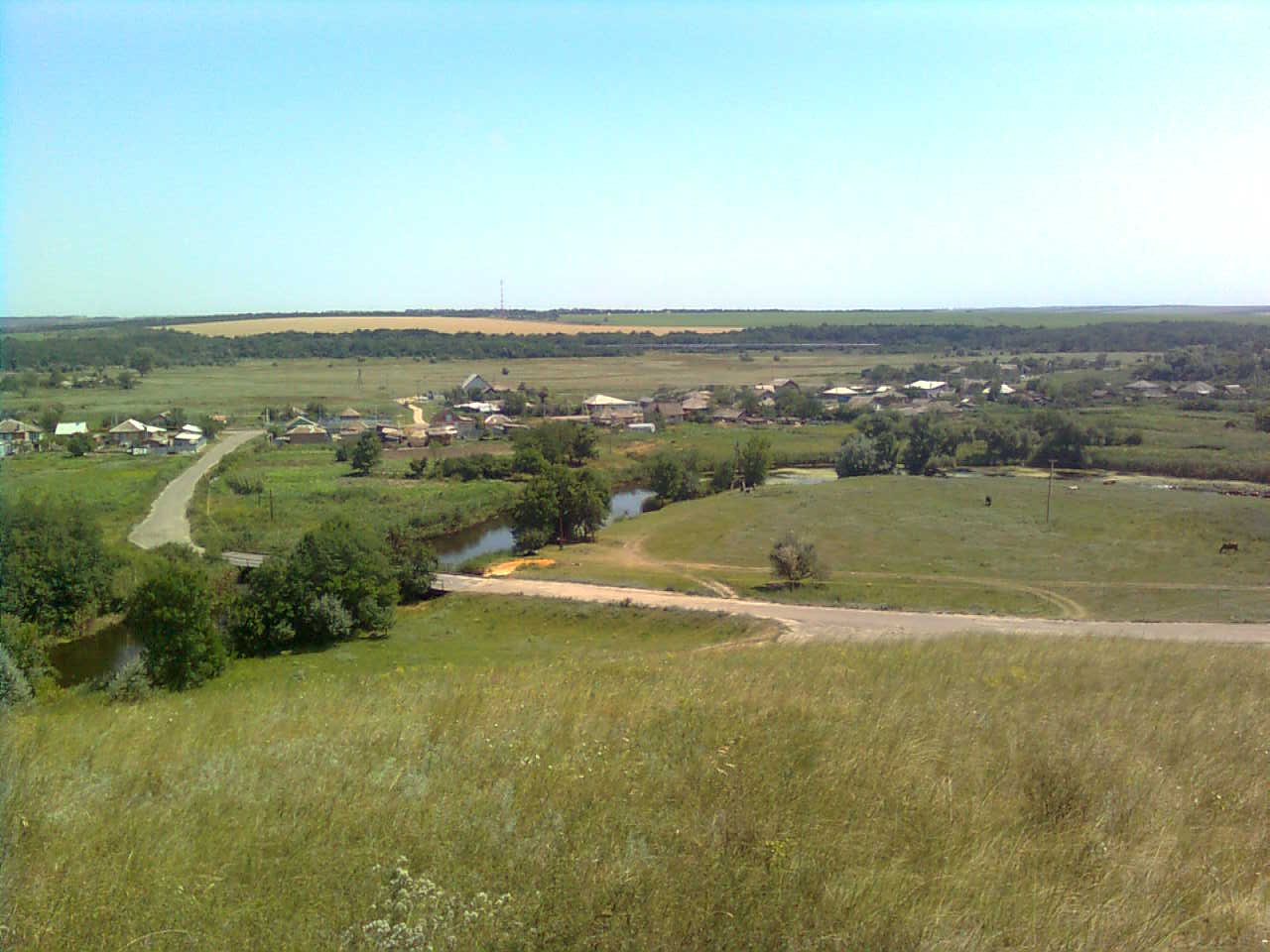 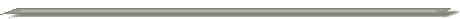 «ИНФОРМАЦИОННЫЙ ВЕСТНИК ДЯЧКИНСКОГО СЕЛЬСКОГО ПОСЕЛЕНИЯ»№ 70                                                                                                 «16» апреля 2019 годаУчредитель и редакция                                 Редактор                    Адрес редакции и издателя                          Тираж      Цена Собрание депутатов Дячкинского сельского  Филиппова       Ростовская область Тарасовский район           30 экз.      Бесплатно поселения Тарасовского района                       Юлия                          сл. Дячкино ул. Мира, 40 Ростовской  области                                          Сергеевна                       АдминистрацияАдминистрация Дячкинского сельского  поселения Тарасовского района Ростовской области.                                                                                                                           Выходит не реже 1 раза в квартал        Выпуск № 70  от 16.04.2019 г.С Е Г О Д Н Я   В   Н О М Е Р Е:РОССИЙСКАЯ ФЕДЕРАЦИЯРОСТОВСКАЯ ОБЛАСТЬТАРАСОВСКИЙ РАЙОНМУНИЦИПАЛЬНОЕ ОБРАЗОВАНИЕ«ДЯЧКИНСКОЕ СЕЛЬСКОЕ ПОСЕЛЕНИЕ»СОБРАНИЕ ДЕПУТАТОВ ДЯЧКИНСКОГО СЕЛЬСКОГОПОСЕЛЕНИЯР Е Ш Е Н И Е02.04.2019 года                                                                                  №  81сл.Дячкино«О внесении изменений и дополнений в решение Собрания депутатов Дячкинского сельского поселения №71 от 27.12.2018 года «О бюджете Дячкинского сельского поселения Тарасовского района на 2019 год и плановый период 2020 и 2021 годов»В соответствии с требованиями Бюджетного кодекса Российской Федерации, на основании Областного закона «Об областном бюджете на 2019 год и на плановый период 2020 и 2021 годов» Собрание депутатов Дячкинского сельского поселенияР Е Ш И Л О:Статья 1. Внести в решение Собрания депутатов Дячкинского сельского поселения №71 от 27.12.2018 года «О бюджете Дячкинского сельского поселения Тарасовского района на 2019 год и плановый период 2020 и 2021 годов» следующие изменения:1.1.    Статью 1 изложить в следующей редакции:«Статья 1. Основные характеристики бюджета Дячкинского сельского поселения на 2019 год и на плановый период 2020 и 2021 годовУтвердить основные характеристики бюджета Дячкинского сельского поселения Тарасовского района на 2019 год:1) прогнозируемый общий объем доходов бюджета в сумме 11 208,3 тыс. рублей;2) общий объем расходов бюджета в сумме 11 871,4 тыс. рублей;3) верхний предел муниципального внутреннего долга Дячкинского сельского поселения Тарасовского района на 1 января 2020 года в сумме 0,0 тыс. рублей, в том числе верхний предел долга по муниципальным гарантиям Дячкинского сельского поселения Тарасовского района в сумме 0,0 тыс. рублей;4) предельный объем муниципального долга бюджета в сумме 2256,7 тыс. рублей;5) объем расходов на обслуживание муниципального долга Дячкинского сельского поселения Тарасовского района в сумме 0,0 тыс. рублей;6) прогнозируемый дефицит бюджета Дячкинского сельского поселения 663,1 тыс. рублей.     2. Утвердить основные характеристики бюджета Дячкинского сельского поселения Тарасовского района на плановый период 2020 и 2021 годов:Прогнозируемый общий объем доходов бюджета на 2020 год в сумме 6 710,5 тыс. рублей и на 2021 год в сумме 6 551,1 тыс. рублей;общий объем расходов бюджета на 2020 год в сумме 6 710,5 тыс. рублей, в том числе условно утвержденные расходы в размере 162,5 тыс. рублей и на 2021 год 6 551,1 тыс. рублей, в том числе условно утвержденные расходы в размере 316,8 тыс. рублей;верхний предел муниципального внутреннего долга Дячкинского сельского поселения на 1 января 2021 года в сумме 0,0 тыс. рублей, в том числе верхний предел долга по муниципальным гарантиям Дячкинского сельского поселения в сумме 0,0 тыс. рублей, и верхний предел муниципального внутреннего долга Дячкинского сельского поселения на 1 января 2022 года в сумме 0,0 тыс. рублей, в том числе верхний предел долга по муниципальным гарантиям Дячкинского сельского поселения в сумме 0,0 тыс. рублей;предельный объём муниципального долга Дячкинского сельского поселения Тарасовского района на 2020 год в сумме 2264,1 тыс. руб., на 2021 год – 2279,9 тыс. руб.;объем расходов на обслуживание муниципального долга Дячкинского сельского поселения Тарасовского района на 2020 год в сумме 0,0 тыс. рублей и на 2021 год в сумме 0,0 тыс. рублей;прогнозируемый дефицит бюджета Дячкинского сельского поселения Тарасовского района на 2020 год в сумме 0,0 тыс. рублей и на 2021 год в сумме 0,0 тыс. рублей.        3. Учесть в бюджете Дячкинского сельского поселения Тарасовского района объём поступлений доходов на 2019 год и на плановый период 2020 и 2021 годов согласно приложению 1 к настоящему Решению.        4.    Утвердить источники финансирования дефицита бюджета Дячкинского сельского поселения Тарасовского района на 2019 год и на плановый	период 2020 и 2021 годов согласно приложению 2 к настоящему решению».   1.2.     Статью 2 изложить в следующей редакции:«Статья 2. Нормативы отчислений налоговых и неналоговых поступлений в бюджет Дячкинского сельского поселения Тарасовского района на 2019 год и на плановый период 2020 и 2021 годовВ соответствии с пунктом 2 статьи 1841 Бюджетного кодекса Российской Федерации утвердить нормативы отчислений налоговых и неналоговых поступлений на 2019 год и на плановый период 2020 и 2021 годов согласно приложению 3 к настоящему решению».   1.3.     Статью 3 изложить в следующей редакции:«Статья 3. Главные администраторы доходов бюджета Дячкинского сельского поселения Тарасовского района и главные администраторы источников финансирования дефицита бюджета Дячкинского сельского поселения Тарасовского районаУтвердить перечень главных администраторов доходов бюджета Дячкинского сельского поселения Тарасовского района – органов местного самоуправления согласно приложению 4 к настоящему Решению.Утвердить перечень главных администраторов источников финансирования дефицита бюджета Дячкинского сельского поселения Тарасовского района согласно приложению 5 к настоящему решению». 1.4.    Статью 4 изложить в следующей редакции:«Статья 4. Бюджетные ассигнования бюджета Дячкинского сельского              поселения Тарасовского района на 2019 год и на плановый период 2020 и 2021 годов1. Утвердить общий объем бюджетных ассигнований на исполнение публичных нормативных обязательств Тарасовского района на 2019 год в сумме 0,0 тыс. рублей, на 2020 год в сумме 0,0 тыс. рублей и на 2021 год в сумме 0,0 тыс. рублей.           2. Утвердить:1) распределение бюджетных ассигнований по разделам, подразделам, целевым статьям (муниципальным программам Дячкинского сельского поселения и непрограммным направлениям деятельности), группам и подгруппам видов расходов классификации расходов бюджетов на 2019 год и на плановый период 2020 и 2021 годов согласно приложению 6 к настоящему решению;2) ведомственную структуру расходов бюджета Дячкинского сельского поселения Тарасовского района на 2019 год и на плановый период 2020 и 2021 годов согласно приложению 7 к настоящему решению;3) распределение бюджетных ассигнований по целевым статьям (муниципальным программам Дячкинского сельского поселения и непрограммным направлениям деятельности), группам и подгруппам видов расходов, разделам, подразделам классификации расходов бюджетов на 2019 год и на плановый период 2020 и 2021 годов согласно приложению 8 к настоящему решению».    1.5.      Статью 5 изложить в следующей редакции:«Статья 5. Особенности использования бюджетных ассигнований наобеспечение деятельности органов местного самоуправленияДячкинского сельского поселенияУстановить, что размеры должностных окладов технического персонала и ставок заработной платы обслуживающего персонала органов местного самоуправления индексируются с 1 октября 2019 года на 4,3 процента».   1.6.     Статью 6 изложить в следующей редакции:«Статья 6. Особенности использования бюджетных ассигнований наобеспечение деятельности муниципальных учрежденийДячкинского сельского поселения Установить, что размеры должностных окладов руководителей, специалистов и служащих, ставок заработной платы рабочих муниципальных учреждений Дячкинского сельского поселения индексируются с 1 октября 2019 года на 4,3 процента».    1.7.           Статью 7 изложить в следующей редакции: «Статья 7. Межбюджетные трансферты, получаемые из других бюджетов бюджетной системы Российской ФедерацииУтвердить объемы межбюджетных трансфертов, предоставляемых бюджету Дячкинского сельского поселения Тарасовского района из областного бюджета:субвенций, предоставленных бюджету Дячкинского сельского поселения Тарасовского района из областного бюджета на 2019 год и на плановый период 2020 и 2021 годов согласно приложению 9 к настоящему решению;иных межбюджетных трансфертов, предоставленных бюджету Дячкинского сельского поселения Тарасовского района из бюджета Тарасовского района на 2019 год и на плановый период 2020 и 2021 годов согласно приложению 10 к настоящему решению.Утвердить объемы межбюджетных трансфертов, предоставляемых из бюджета поселения бюджету муниципального района на осуществление части полномочий по решению вопросов местного значения в соответствии с заключенными соглашениями на 2019 год и на плановый период 2020 и 2021 годов, согласно приложению 11 к настоящему решению».    1.8.       Статью 8 изложить в следующей редакции:        «Статья 8. Предоставление муниципальных гарантий Дячкинского сельского поселения Тарасовского района     Утвердить Программу муниципальных гарантий Дячкинского сельского поселения Тарасовского района на 2019 год и на плановый период 2020 и 2021 годов согласно приложению 12 к настоящему решению».   1.9.     Настоящее решение добавить статьей 9 следующего содержания:   «Статья 9. Муниципальные внутренние заимствования Дячкинского сельского поселения Тарасовского района1. Утвердить Программу муниципальных внутренних заимствований Дячкинского сельского поселения Тарасовского района на 2019 год и на плановый период 2020 и 2021 годов согласно приложению 13 к настоящему решению.2. Муниципальное образование «Дячкинского сельское поселение» вправе привлекать заемные средства в соответствии с Программой муниципальных внутренних заимствований Дячкинского сельского поселения Тарасовского района на 2019 год и на плановый период 2020 и 2021 годов с учетом предельного объема муниципального долга Дячкинского сельского поселения Тарасовского района на 2019, 2020 и 2021 годы и верхнего предела муниципального внутреннего долга Дячкинского сельского поселения Тарасовского района на 1 января 2020 года, 1 января 2021 года и 1 января 2022 года».  1.10.       Настоящее решение добавить статьей 10 следующего содержания:«Статья 10. Особенности исполнения бюджета Дячкинского сельского поселения в 2019 году           Установить в соответствии с частью 4 статьи 40 Решения Собрания депутатов Дячкинского сельского поселения Тарасовского района от 26 декабря 2017 года №42 «О бюджетном процессе в Дячкинского сельском поселении», что основанием для внесения в 2019 году изменений в показатели сводной бюджетной росписи бюджета Дячкинского сельского поселения в части расходов за счет средств межбюджетных трансфертов, предоставляемых из федерального, областного и районного бюджета, в том числе в пределах суммы, необходимой для оплаты денежных обязательств получателя средств бюджета Дячкинского сельского поселения Тарасовского района, источником финансового обеспечения которых являются указанные межбюджетные трансферты, являются уведомления по расчетам между бюджетами на суммы указанных в них средств, предусмотренных к предоставлению из федерального, областного и районного бюджета в бюджет Дячкинского сельского поселения Тарасовского района».Статья 2. Настоящее Решение вступает в силу со дня его официального опубликования.Председатель Собрания депутатов – глава Дячкинского сельского поселения                                         С.И.Воликов «02» апреля 2019г.сл. ДячкиноПриложение № 1
к Решению Собрания депутатов
Дячкинского сельского поселения
«О бюджете Дячкинского сельского поселения 
Тарасовского района на 2019 год
 и на плановый период 2020 и 2021 годов»Объём поступлений доходов бюджета Дячкинского сельского поселения Тарасовского районана 2019 год и на плановый период 2020 и 2021 годовПриложение № 2
к Решению Собрания депутатов
Дячкинского сельского поселения
«О бюджете Дячкинского сельского поселения 
Тарасовского района на 2019 год
 и на плановый период 2020 и 2021 годов»Приложение № 3к Решению Собрания депутатовДячкинского сельского поселения«О бюджете Дячкинского сельского поселения Тарасовского района на 2019 год и на плановый период 2020 и 2021 годов»Нормативы отчислений налоговых и неналоговых поступлений в бюджет Дячкинского сельского поселения Тарасовского района на 2019 год и на плановый период 2020 и 2021 годов(в процентах)Приложение № 4
к Решению Собрания депутатов
Дячкинского сельского поселения
«О бюджете Дячкинского сельского поселения 
Тарасовского района на 2019 год
 и на плановый период 2020 и 2021 годов»	Приложение № 5к Решению Собрания депутатовДячкинского сельского поселения«О бюджете Дячкинского сельского поселения Тарасовского района на 2019 год и на плановый период 2020 и 2021 годов»	Перечень главных администраторов источников финансирования дефицита	бюджета Дячкинского сельского поселения Тарасовского района	951	Администрация Дячкинского сельского 	поселения	951	01 05 02 01 10 0000 510	Увеличение прочих остатков денежных средств 	бюджетов поселений	951                    	01 05 02 01 10 0000 610          Уменьшение прочих остатков денежных средств 	бюджетов поселенийПриложение № 6
к Решению Собрания депутатов
Дячкинского сельского поселения
«О бюджете Дячкинского сельского поселения 
Тарасовского района на 2019 год
 и на плановый период 2020 и 2021 годов»Приложение № 7
к Решению Собрания депутатов
Дячкинского сельского поселения
«О бюджете Дячкинского сельского поселения 
Тарасовского района на 2019 год
 и на плановый период 2020 и 2021 годов»Приложение № 8
к Решению Собрания депутатов
Дячкинского сельского поселения
«О бюджете Дячкинского сельского поселения 
Тарасовского района на 2019 год
 и на плановый период 2020 и 2021 годов»Приложение № 9к Решению Собрания депутатовДячкинского сельского поселения«О бюджете Дячкинского сельского поселения Тарасовского района на 2019 годОбъем субвенций, предоставленных бюджету Дячкинского сельского поселения Тарасовского района из областного бюджета на 2019 год и на плановый период 2020 и 2021 годов Приложение № 10к Решению Собрания депутатовДячкинского сельского поселения«О бюджете Дячкинского сельского поселения Тарасовского района на 2019 год и на плановый период 2020 и 2021 годов»Объем иных межбюджетных трансфертов, предоставленных бюджету Дячкинского сельского поселения Тарасовского района из бюджета Тарасовского района на 2019 год и на плановый период 2020 и 2021 годовПриложение № 11к Решению Собрания депутатовДячкинского сельского поселения«О бюджете Дячкинского сельского поселения Тарасовского района на 2019 год и на плановый период 2020 и 2021 годов»Межбюджетные трансферты, предоставляемые из бюджета Дячкинского сельского поселения Тарасовского района бюджету Тарасовского района на 2019 год и на плановый период 2020 и 2021 годовПриложение № 12к Решению Собрания депутатовДячкинского сельского поселения«О бюджете Дячкинского сельского поселения Тарасовского района на 2019 год и на плановый период 2020 и 2021 годов»Программы муниципальных гарантий Дячкинского сельского поселения Тарасовского района на 2019 год и на плановый период 2020 и 2021 годовПрограмма муниципальных гарантий Дячкинского сельского поселения Тарасовского района в валюте Российской Федерации на 2019 год и плановый период 2020 и 2021 годовПредоставление муниципальных гарантий Дячкинского сельским поселением Тарасовского района в 2019 году и плановом периоде 2020 и 2021 годов не планируется.2.	Программа муниципальных гарантий Дячкинского сельского поселения Тарасовского района в иностранной валюте на 2019 год и плановый период 2020 и 2021 годов2.1.	Предоставление муниципальных гарантий Дячкинского сельским поселением Тарасовского района в 2019 году и плановом периоде 2020 и 2021 годов не планируется.Приложение № 13к Решению Собрания депутатовДячкинского сельского поселения«О бюджете Дячкинского сельского поселения Тарасовского района на 2019 год и на плановый период 2020 и 2021 годов»Программа муниципальных внутренних заимствований
Дячкинского сельского поселения Тарасовского района на 2019 год и на плановый период 2020 и 2021 годов  (тыс. рублей)РОССИЙСКАЯ ФЕДЕРАЦИЯРОСТОВСКАЯ ОБЛАСТЬТАРАСОВСКИЙ РАЙОНМУНИЦИПАЛЬНОЕ ОБРАЗОВАНИЕ«ДЯЧКИНСКОЕ СЕЛЬСКОЕ ПОСЕЛЕНИЕ»СОБРАНИЕ ДЕПУТАТОВ ДЯЧКИНСКОГО СЕЛЬСКОГОПОСЕЛЕНИЯРЕШЕНИЕ16 апреля 2019 года                                                                                        № 82                                                                 сл. Дячкино                                                                                                                 Об утверждении правил благоустройства и санитарного содержания  населённых пунктов муниципального образования  «Дячкинское сельское поселение»    В целях приведения нормативных правовых актов Собрания депутатов Дячкинского сельского поселения,  в соответствии с пунктом 19 статьи 14 Федерального закона от 06.10.2003 № 131-ФЗ «Об общих принципах организации местного самоуправления в Российской Федерации», Собрание депутатов Дячкинского сельского поселения    РЕШИЛО:1. Утвердить правила благоустройства и санитарного содержания  населённых пунктов муниципального образования  «Дячкинское сельское поселение» (Приложение 1). 2. С момента вступления в силу Правил благоустройства и санитарного       содержания населённых пунктов муниципального образования «Дячкинское       сельское поселение», принятых настоящим Решением, признать       утратившим силу решение Собрания депутатов Дячкинского сельского       поселения от 27.12.2014 г. № 55 «Об утверждении правил благоустройства и       санитарного содержания  населённых пунктов муниципального образования      «Дячкинского сельское поселение».3. Настоящее решение вступает в силу со дня его официального обнародования.4. Контроль за исполнением данного Решения возложить на главу Администрации Дячкинского сельского поселения Тарасовского района Ю.С. Филиппову.Председатель Собрания депутатов –глава Дячкинского сельского поселения                                         С. И. Воликовсл. Дячкино«16» апреля  2019 года   № 82                                                                                                                            Приложение№1к Решению собрания депутатов№ 82    от «16» апреля 2019  г.Раздел 1. Общие положения 1.1. Проектирование и эксплуатация элементов благоустройства обеспечивают требования охраны здоровья человека*, исторической и природной среды, создают технические возможности беспрепятственного передвижения мало мобильных групп населения по территории муниципального образования.1.2. В настоящих нормах и правилах применяются следующие термины с соответствующими определениями:Благоустройство территории - деятельность по реализации комплекса мероприятий, установленного правилами благоустройства территории муниципального образования, направленная на обеспечение и повышение комфортности условий проживания граждан, по поддержанию и улучшению санитарного и эстетического состояния территории муниципального образования, по содержанию территорий населенных пунктов и расположенных на таких территориях объектов, в том числе территорий общего пользования, земельных участков, зданий, строений, сооружений, прилегающих территорий.Элементы благоустройства территории - декоративные, технические, планировочные, конструктивные устройства, растительные компоненты, различные виды оборудования и оформления, малые архитектурные формы, некапитальные нестационарные сооружения, наружная реклама и информация, используемые как составные части благоустройства.Нормируемый комплекс элементов благоустройства - необходимое минимальное сочетание элементов благоустройства для создания на территории муниципального образования безопасной, удобной и привлекательной среды.Нормируемый комплекс элементов благоустройства устанавливается в составе местных норм и правил благоустройства территории органом местного самоуправления.Объекты благоустройства территории - территории муниципального образования, на которых осуществляется деятельность по благоустройству: площадки, дворы, кварталы, функционально-планировочные образования, территории административных округов и районов городских округов, а также территории, выделяемые по принципу единой градостроительной регламентации (охранные зоны) или визуально-пространственного восприятия (площадь с застройкой, улица с прилегающей территорией и застройкой), другие территории муниципального образования.Объекты нормирования благоустройства территории - территории муниципального образования, для которых в нормах и правилах по благоустройству территории устанавливаются: нормируемый комплекс элементов благоустройства, нормы и правила их размещения на данной территории. Такими территориями могут являться: площадки различного функционального назначения, пешеходные коммуникации, проезды, общественные пространства, участки и зоны общественной, жилой застройки, санитарно-защитные зоны производственной застройки, объекты рекреации, улично-дорожная сеть населенного пункта, технические (охранно-эксплуатационные) зоны инженерных коммуникаций.Уборка территорий - вид деятельности, связанный со сбором, вывозом в специально отведенные места отходов производства и потребления, другого мусора, снега, а также иные мероприятия, направленные на обеспечение экологического и санитарно-эпидемиологического благополучия населения и охрану окружающей среды.                                         Раздел 2. Элементы благоустройства территории                           2.1. Элементы инженерной подготовки и защиты территории2.1.1. Элементы инженерной подготовки и защиты территории обеспечивают безопасность и удобство пользования территорией, ее защиту от неблагоприятных явлений природного и техногенного воздействия в связи с новым строительством или реконструкцией. Проектирование элементов инженерной подготовки и защиты территории производится в составе мероприятий по организации рельефа и стока поверхностных вод.2.1.2. Задачи организации рельефа при проектировании благоустройства следует определять в зависимости от функционального назначения территории и целей ее преобразования и реконструкции. Организацию рельефа реконструируемой территории, как правило, следует ориентировать на максимальное сохранение рельефа, почвенного покрова, имеющихся зеленых насаждений, условий существующего поверхностного водоотвода, использование вытесняемых фунтов на площадке строительства.2.1.3. При организации рельефа рекомендуется предусматривать снятие плодородного слоя почвы толщиной 150-200 мм и оборудование места для его временного хранения, а если подтверждено отсутствие в нем сверхнормативного загрязнения любых видов - меры по защите от загрязнения. При проведении подсыпки грунта на территории допускается использовать только минеральные грунты и верхние плодородные слои почвы.2.1.4. При террасировании рельефа рекомендуется проектировать подпорные стенки и откосы. Максимально допустимые величины углов откосов устанавливаются в зависимости от видов грунтов.2.1.5. Рекомендуется проводить укрепление откосов. Выбор материала и технологии укрепления зависят от местоположения откоса в городе, предполагаемого уровня механических нагрузок на склон, крутизны склона и формируемой среды.2.1.5.1. На территориях зон особо охраняемых природных территорий для укрепления откосов открытых русел водоемов рекомендуется использовать материалы и приемы, сохраняющие естественный вид берегов: габионные конструкции или "матрацы Рено", нетканые синтетические материалы, покрытие типа "соты", одерновку, ряжевые деревянные берегоукрепления, естественный камень, песок, валуны, посадки растений и т.п.2.2. Озеленение2.2.1. Озеленение - элемент благоустройства и ландшафтной организации территории, обеспечивающий формирование среды муниципального образования с активным использованием растительных компонентов, а также поддержание ранее созданной или изначально существующей природной среды на территории муниципального образования.2.2.2. Основными типами насаждений и озеленения могут являться: массивы, группы, солитеры, живые изгороди, кулисы, боскеты, шпалеры, газоны, цветники, различные виды посадок (аллейные, рядовые, букетные и др.). В зависимости от выбора типов насаждений определяется объёмно-пространственная структура *** насаждений и обеспечивается визуально-композиционные и функциональные связи участков озелененных территорий между собой и с застройкой населенного пункта.2.2.3. На территории муниципального образования могут использоваться два вида озеленения: стационарное - посадка растений в грунт и мобильное - посадка растений в специальные передвижные емкости (контейнеры, вазоны и т.п.). Стационарное и мобильное озеленение обычно используют для создания архитектурно-ландшафтных объектов (газонов, садов, цветников, площадок с кустами и деревьями и т.п.) на естественных и искусственных элементах рельефа, крышах (крышное озеленение), фасадах (вертикальное озеленение) зданий и сооружений.2.2.4. При проектировании озеленения следует учитывать: минимальные расстояния посадок деревьев и кустарников до инженерных сетей, зданий и сооружений, размеры комов, ям и траншей для посадки насаждений. Обязать соблюдать максимальное количество насаждений на различных территориях населенного пункта, ориентировочный процент озеленяемых территорий на участках различного функционального назначения, параметры и требования для сортировки посадочного материала.2.2.5. Проектирование озеленения и формирование системы зеленых насаждений на территории муниципального образования следует вести с учетом факторов потери (в той или иной степени) способности городских экосистем к саморегуляции. Для обеспечения жизнеспособности насаждений и озеленяемых территорий населенного пункта обычно необходимо:- производить благоустройство территории в зонах особо охраняемых природных территорий в соответствии с установленными режимами хозяйственной деятельности и величиной нормативно допустимой рекреационной нагрузки;- учитывать степень техногенных нагрузок от прилегающих территорий;- осуществлять для посадок подбор адаптированных пород посадочного материала с учетом характеристик их устойчивости к воздействию антропогенных факторов.2.2.6. На территории муниципального образования следует проводить исследования состава почвы (грунтов) на физико-химическую, санитарно-эпидемиологическую и радиологическую безопасность, предусматривать ее рекультивацию в случае превышения допустимых параметров загрязнения. 2.2.7. При озеленении территории общественных пространств и объектов рекреации, в том числе с использованием крышного и вертикального озеленения, следует предусматривать устройство газонов, автоматических систем полива и орошения , цветочное оформление. Обязательное цветочное оформление следует вводить только при условии комплексной оценки территории конкретного объекта с учетом его местоположения, рекреационной нагрузки, наличия иных близлежащих объектов озеленения и цветочного оформления. На территориях с большой площадью замощенных поверхностей, высокой плотностью застройки и подземных коммуникаций других административных округов для целей озеленения следует использовать отмостки зданий, поверхности фасадов и крыш, мобильное озеленение.2.2.8. При посадке деревьев в зонах действия теплотрасс рекомендуется учитывать фактор прогревания почвы в обе стороны от оси теплотрассы на расстояние: интенсивного прогревания - до 2 м, среднего - 2-6 м, слабого - 6-10 м. У теплотрасс не рекомендуется размещать: липу, клен, сирень, жимолость - ближе 2 м, тополь, боярышник, кизильник, дерен, лиственницу, березу - ближе 3-4 м.2.2.9. При воздействии неблагоприятных техногенных и климатических факторов на различные территории населенного пункта рекомендуется формировать защитные насаждения; при воздействии нескольких факторов рекомендуется выбирать ведущий по интенсивности и (или) наиболее значимый для функционального назначения территории.2.2.9.1. Для защиты от ветра рекомендуется использовать зеленые насаждения ажурной конструкции с вертикальной сомкнутостью полога 60-70%.2.2.9.2. Шумозащитные насаждения рекомендуется проектировать в виде однорядных или многорядных рядовых посадок не ниже 7 м, обеспечивая в ряду расстояния между стволами взрослых деревьев 8-10 м (с широкой кроной), 5-6 м (со средней кроной), 3-4 м (с узкой кроной), подкроновое пространство следует заполнять рядами кустарника. 2.2.9.3. В условиях высокого уровня загрязнения воздуха рекомендуется формировать многорядные древесно-кустарниковые посадки: при хорошем режиме проветривания - закрытого типа (смыкание крон), при плохом режиме проветривания - открытого, фильтрующего типа (не смыкание крон).                                                 Крышное и вертикальное озеленение   2.2.10. Стационарное крышное озеленение может быть предусмотрено при проектировании новых, реконструкции и капитальном ремонте существующих зданий и сооружений, имеющих неэксплуатируемую крышу с уклоном не более 45 градусов. Предпочтение следует отдавать зданиям и сооружениям с горизонтальной или малоуклонной (уклон не более 3%) крышей.Мобильное или смешанное (стационарное и мобильное) крышное озеленение может предусматриваться при проектировании новых, реконструкции и капитальном ремонте существующих зданий и сооружений любого назначения, имеющих эксплуатируемую крышу с архитектурно-ландшафтным и объектами.2.2.11. При реконструкции и капитальном ремонте зданий и сооружений возможность устройства крышного озеленения рекомендуется определять расчетом прочности, устойчивости и деформативности существующих несущих конструкций.При недостаточной несущей способности конструкций реконструируемого или капитально ремонтируемого объекта может быть предусмотрено их усиление, целесообразность которого следует подтверждать технико-экономическим обоснованием.2.2.12. Расчетную нагрузку от системы озеленения следует определять с учетом веса растений, почвенного субстрата, дренажа, противокорневой защиты кровли, впитавшейся в грунт дождевой или поливочной воды и других элементов покрытия.Вес крышного озеленения, не требующего ухода, рекомендуется не превышать 70 кг/кв. м, а озеленения с постоянным уходом - 800 кг/кв. м.                                                                        2.3. Виды покрытий 2.3.1. Покрытия поверхности обеспечивают на территории муниципального образования условия безопасного и комфортного передвижения, а также - формируют архитектурно-художественный облик среды. Для целей благоустройства территории рекомендуется определять следующие виды покрытий:- твердые (капитальные) - монолитные или сборные, выполняемые из асфальтобетона, цементобетона, природного камня и т.п. материалов;- мягкие (некапитальные) - выполняемые из природных или искусственных сыпучих материалов (песок, щебень, гранитные высевки, керамзит, резиновая крошка и др.), находящихся в естественном состоянии, сухих смесях, уплотненных или укрепленных вяжущими;- газонные, выполняемые по специальным технологиям подготовки и посадки травяного покрова;- комбинированные, представляющие сочетания покрытий, указанных выше (например, плитка, утопленная в газон и т.п.).2.3.2. На территории муниципального образования не рекомендуется допускать наличия участков почвы без перечисленных видов покрытий за исключением дорожно-тропиночной сети на особо охраняемых территориях зон особо охраняемых природных территорий и участков территории в процессе реконструкции и строительства.2.3.3. Применяемый в проекте вид покрытия рекомендуется устанавливать прочным, ремонтопригодным, экологичным, не допускающим скольжения. Выбор видов покрытия следует принимать в соответствии с их целевым назначением: твердых - с учетом возможных предельных нагрузок, характера и состава движения, противопожарных требований, действующих на момент проектирования; мягких - с учетом их специфических свойств при благоустройстве отдельных видов территорий (детских, спортивных площадок, площадок для выгула собак, прогулочных дорожек и т.п. объектов); газонных и комбинированных, как наиболее экологичных.2.3.4. Твердые виды покрытия рекомендуется устанавливать с шероховатой поверхностью с коэффициентом сцепления в сухом состоянии не менее 0,6, в мокром - не менее 0,4. Следует не допускать применение в качестве покрытия кафельной, метлахской плитки, гладких или отполированных плит из искусственного и естественного камня на территории пешеходных коммуникаций, в наземных и подземных переходах, на ступенях лестниц, площадках крылец входных групп зданий.2.3.5. Следует предусматривать уклон поверхности твердых видов покрытия, обеспечивающий отвод поверхностных вод - на водоразделах при наличии системы дождевой канализации его следует назначать не менее 4%о; при отсутствии системы дождевой канализации - не менее 5%о. Максимальные уклоны следует назначать в зависимости от условий движения транспорта и пешеходов.2.3.6. На территории общественных пространств муниципального образования все преграды (уступы, ступени, пандусы, деревья, осветительное, информационное и уличное техническое оборудование, а также край тротуара в зонах остановок общественного транспорта и переходов через улицу) следует выделять полосами тактильного покрытия. Тактильное покрытие рекомендуется начинать на расстоянии не менее, чем за 0,8 м до преграды, края улицы, начала опасного участка, изменения направления движения и т.п. Если на тактильном покрытии имеются продольные бороздки шириной более 15 мм и глубиной более 6 мм, их не рекомендуется располагать вдоль направления движения.                                                      2.4. Сопряжения поверхностей2.4.1. К элементам сопряжения поверхностей обычно относят различные виды бортовых камней, пандусы, ступени, лестницы.                                                                  Бортовые камни2.4.2. На стыке тротуара и проезжей части, как правило, следует устанавливать дорожные бортовые камни. Бортовые камни рекомендуется устанавливать с нормативным превышением над уровнем проезжей части не менее 150 мм, которое должно сохраняться и в случае ремонта поверхностей покрытий. Для предотвращения наезда автотранспорта на газон в местах сопряжения покрытия проезжей части с газоном рекомендуется применение повышенного бортового камня на улицах общегородского и районного значения, а также площадках автостоянок при крупных объектах обслуживания.2.4.3. При сопряжении покрытия пешеходных коммуникаций с газоном можно устанавливать садовый борт, дающий превышение над уровнем газона не менее 50 мм на расстоянии не менее 0,5 м, что защищает газон и предотвращает попадание грязи и растительного мусора на покрытие, увеличивая срок его службы. На территории пешеходных зон возможно использование естественных материалов (кирпич, дерево, валуны, керамический борт и т.п.) для оформления примыкания различных типов покрытия.                                                         Ступени, лестницы, пандусы2.4.4. При уклонах пешеходных коммуникаций более 60%о следует предусматривать устройство лестниц. На основных пешеходных коммуникациях в местах размещения учреждений здравоохранения и других объектов массового посещения, домов инвалидов и престарелых ступени и лестницы следует предусматривать при уклонах более 50%о, обязательно сопровождая их пандусом. При пересечении основных пешеходных коммуникаций с проездами или в иных случаях, оговоренных в задании на проектирование, следует предусматривать бордюрный пандус для обеспечения спуска с покрытия тротуара на уровень дорожного покрытия.2.4.5. При проектировании открытых лестниц на перепадах рельефа высоту ступеней рекомендуется назначать не более 120 мм, ширину - не менее 400 мм и уклон 10-20%о в сторону вышележащей ступени. После каждых 10-12 ступеней рекомендуется устраивать площадки длиной не менее 1,5 м. Край первых ступеней лестниц при спуске и подъеме рекомендуется выделять полосами яркой контрастной окраски. Все ступени наружных лестниц в пределах одного марша следует устанавливать одинаковыми по ширине и высоте подъема ступеней. При проектировании лестниц в условиях реконструкции сложившихся территорий населенного пункта высота ступеней может быть увеличена до 150 мм, а ширина ступеней и длина площадки - уменьшена до 300 мм и 1,0 м соответственно.2.4.6. Пандус обычно выполняется из нескользкого материала с шероховатой текстурой поверхности без горизонтальных канавок. При отсутствии ограждающих пандус конструкций следует предусматривать ограждающий бортик высотой не менее 75 мм и поручни. Уклон бордюрного пандуса следует, как правило, принимать 1:12.                                                                   2.5. Ограждения2.5.1. В целях благоустройства на территории муниципального образования рекомендуется предусматривать применение различных видов ограждений, которые различаются: по назначению (декоративные, защитные, их сочетание), высоте (низкие - 0,3-1,0 м, средние - 1,1-1,7 м, высокие - 1,8-3,0 м), виду материала (металлические, железобетонные и др.), степени проницаемости для взгляда (прозрачные, глухие), степени стационарности (постоянные, временные, передвижные).2.5.2. Проектирование ограждений рекомендуется производить в зависимости от их местоположения и назначения согласно ГОСТам, каталогам сертифицированных изделий, проектам индивидуального проектирования.2.5.2.1. Ограждения магистралей и транспортных сооружений города рекомендуется проектировать согласно ГОСТ Р 52289, ГОСТ 26804, верхних бровок откосов и террас - согласно пункту 2.1.7 настоящих правил.2.5.2.2. Ограждение территорий памятников историко-культурного наследия рекомендуется выполнять в соответствии с регламентами, установленными для данных территорий.2.5.2.3. На территориях общественного, жилого, рекреационного назначения рекомендуется запрещать проектирование глухих и железобетонных ограждений. Рекомендуется применение декоративных металлических ограждений.2.5.3. Рекомендуется предусматривать размещение защитных металлических ограждений высотой не менее 0,5 м в местах примыкания газонов к проездам, стоянкам автотранспорта, в местах возможного наезда автомобилей на газон и вытаптывания троп через газон. Ограждения рекомендуется размещать на территории газона с отступом от границы примыкания порядка 0,2-0,3 м.2.5.4. При проектировании средних и высоких видов ограждений в местах пересечения с подземными сооружениями рекомендуется предусматривать конструкции ограждений, позволяющие производить ремонтные или строительные работы.2.5.5. В случае произрастания деревьев в зонах интенсивного пешеходного движения или в зонах производства строительных и реконструктивных работ при отсутствии иных видов защиты следует предусматривать защитные приствольные ограждения высотой 0,9 м и более, диаметром 0,8 м и более в зависимости от возраста, породы дерева и прочих характеристик.                                                  2.6. Малые архитектурные формы2.6.1. К малым архитектурным формам (МАФ) относятся: элементы монументально-декоративного оформления, устройства для оформления мобильного и вертикального озеленения, водные устройства, городская мебель, коммунально-бытовое и техническое оборудование на территории муниципального образования. При проектировании и выборе малых архитектурных форм рекомендуется пользоваться каталогами сертифицированных изделий. Для зон исторической застройки, городских многофункциональных центров и зон малые архитектурные формы рекомендуется проектировать на основании индивидуальных проектных разработок.Устройства для оформления озеленения2.6.2. Для оформления мобильного и вертикального озеленения рекомендуется применять следующие виды устройств: трельяжи, шпалеры, перголы, цветочницы, вазоны. Трельяж и шпалера - легкие деревянные или металлические конструкции в виде решетки для озеленения вьющимися или опирающимися растениями, могут использоваться для организации уголков тихого отдыха, укрытия от солнца, ограждения площадок, технических устройств и сооружений. Пергола - легкое решетчатое сооружение из дерева или металла в виде беседки, галереи или навеса, используется как "зеленый тоннель", переход между площадками или архитектурными объектами. Цветочницы, вазоны - небольшие емкости с растительным грунтом, в которые высаживаются цветочные растения.                                Водные устройства2.6.3. К водным устройствам относятся фонтаны, питьевые фонтанчики, бюветы, родники, декоративные водоемы. Водные устройства выполняют декоративно-эстетическую функцию, улучшают микроклимат, воздушную и акустическую среду. Водные устройства всех видов следует снабжать водосливными трубами, отводящими избыток воды в дренажную сеть и ливневую канализацию.2.6.3.1. Фонтаны рекомендуется проектировать на основании индивидуальных проектных разработок.2.6.3.2. Питьевые фонтанчики могут быть как типовыми, так и выполненными по специально разработанному проекту, их следует размещать в зонах отдыха и рекомендуется - на спортивных площадках. Место размещения питьевого фонтанчика и подход к нему рекомендуется оборудовать твердым видом покрытия, высота должна составлять не более 90 см для взрослых и не более 70 см для детей.2.6.3.3. Следует учитывать, что родники на территории муниципального образования должны соответствовать качеству воды согласно требованиям СанПиНов и иметь положительное заключение органов санитарно-эпидемиологического надзора, на особо охраняемых территориях природного комплекса для обустройства родника, кроме вышеуказанного заключения, требуется разрешение уполномоченных органов природопользования и охраны окружающей среды. Родники рекомендуется оборудовать подходом и площадкой с твердым видом покрытия, приспособлением для подачи родниковой воды (желоб, труба, иной вид водотока), чашей водосбора, системой водоотведения.Мебель муниципального образования2.6.4. К мебели муниципального образования относятся: различные виды скамей отдыха, размещаемые на территории общественных пространств, рекреаций и дворов; скамей и столов - на площадках для настольных игр, летних кафе и др.2.6.4.1. Установку скамей рекомендуется предусматривать на твердые виды покрытия или фундамент. В зонах отдыха, лесопарках, детских площадках может допускаться установка скамей на мягкие виды покрытия. При наличии фундамента его части рекомендуется выполнять не выступающими над поверхностью земли. Высоту скамьи для отдыха взрослого человека от уровня покрытия до плоскости сидения рекомендуется принимать в пределах 420-480 мм. Поверхности скамьи для отдыха рекомендуется выполнять из дерева, с различными видами водоустойчивой обработки (предпочтительно - пропиткой).2.6.4.2. На территории особо охраняемых природных территорий возможно выполнять скамьи и столы из древесных пней-срубов, бревен и плах, не имеющих сколов и острых углов.2.6.4.3. Количество размещаемой мебели муниципального образования рекомендуется устанавливать, в зависимости от функционального назначения территории и количества посетителей на этой территории.                                             Уличное коммунально-бытовое оборудование2.6.5. Улично-коммунальное оборудование обычно представлено различными видами мусоросборников - контейнеров и урн. Основными требованиями при выборе того или иного вида коммунально-бытового оборудования могут являться: обеспечение безопасности среды обитания для здоровья человека, экологической безопасности, экономическая целесообразность, технологическая безопасность, удобство пользования, эргономичность, эстетическая привлекательность, сочетание с механизмами, обеспечивающими удаление накопленного мусора.2.6.5.1. Для сбора бытового мусора на улицах, площадях, объектах рекреации рекомендуется применять малогабаритные (малые) контейнеры (менее 0,5 куб.м) и (или) урны, устанавливая их у входов: в объекты торговли и общественного питания, другие учреждения общественного назначения, подземные переходы, жилые дома и сооружения транспорта (вокзалы, станции метрополитена и пригородной электрички). Интервал при расстановке малых контейнеров и урн (без учета обязательной расстановки у вышеперечисленных объектов) может составлять: на основных пешеходных коммуникациях - не более 60 м, других территорий муниципального образования - не более 100 м. На территории объектов рекреации расстановку малых контейнеров и урн следует предусматривать у скамей, некапитальных нестационарных сооружений и уличного технического оборудования, ориентированных на продажу продуктов питания. Кроме того, урны следует устанавливать на остановках общественного транспорта. Во всех случаях следует предусматривать расстановку, не мешающую передвижению пешеходов, проезду инвалидных и детских колясок.Сбор бытового мусора может осуществляться в контейнеры различного вида и объема, определяемые исходя из наличия машин и механизмов, обеспечивающих удаление отходов.         Предпочтительно использовать контейнеры закрытого способа хранения. Конкретное количество и объем контейнеров определяется расчетами генеральной схемы санитарной очистки территории, принятой администрацией муниципального образования, с глубокой проработкой деталей технологического процесса. Контейнеры должны соответствовать параметрам их санитарной очистки и обеззараживания, а также уровню шума. Контейнеры могут храниться на территории владельца или на специально оборудованной площадке.  2.6.5.2 «Лицо, осуществляющее управление многоквартирными домами       (собственники помещений в многоквартирном доме), собственники жилых домов, собственники и законные владельцы зданий, сооружений, нежилых помещений, земельных участков, на которых происходит образование твердых коммунальных отходов, обязаны заключить договор на оказание  услуг по обращению с твердыми коммунальными отходами с региональным оператором, в зоне деятельности которого находятся места сбора и накопления таких отходов».2.6.5.3. Рекомендовать юридическим лицам и  индивидуальным  предпринимателям заключить договор на оказание услуг  по обращению с твердыми коммунальными отходами с региональным оператором, в зоне деятельности которого образуются твердые коммунальные отходы и находятся места (площадки)  их накопления.Юридические лица, в результате деятельности которых образуются твердые коммунальные отходы, вправе отказаться от заключения договора с региональным оператором в случае наличия в их собственности или на ином законном основании объекта размещения отходов, расположенного в границах земельного участка, на территории которого образуются такие твердые коммунальные отходы, или на смежном земельном участке по отношению к земельному участку, на территории которого образуются такие твердые коммунальные отходы.                                      Уличное техническое оборудование2.6.6. К уличному техническому оборудованию относятся: укрытия таксофонов, почтовые ящики, автоматы по продаже воды и др., торговые палатки, элементы инженерного оборудования (подъемные площадки для инвалидных колясок, смотровые люки, решетки дождеприемных колодцев, вентиляционные шахты подземных коммуникаций, шкафы телефонной связи и т.п.).2.6.6.1. Установка уличного технического оборудования должна обеспечивать удобный подход к оборудованию и соответствовать разделу 3 СНиП 35-01.2.6.6.2. При установке таксофонов на территориях общественного, жилого, рекреационного назначения рекомендуется предусматривать их электроосвещение. Места размещения таксофонов рекомендуется проектировать в максимальном приближении от мест присоединения закладных устройств канала (трубы) телефонной канализации и канала (трубы) для электроосвещения. Кроме этого, рекомендуется не менее одного из таксофонов (или одного в каждом ряду) устанавливать на такой высоте, чтобы уровень щели монетоприемника от покрытия составлял 1,3 м; уровень приемного отверстия почтового ящика рекомендуется располагать от уровня покрытия на высоте 1,3 м.2.6.7. Рекомендуется выполнять оформление элементов инженерного оборудования, не нарушающей уровень благоустройства формируемой среды, ухудшающей условия передвижения, противоречащей техническим условиям, в том числе:- крышки люков смотровых колодцев, расположенных на территории пешеходных коммуникаций (в т.ч. уличных переходов), следует проектировать, как правило, в одном уровне с покрытием прилегающей поверхности, в ином случае перепад отметок не превышающий 20 мм, а зазоры между краем люка и покрытием тротуара - не более 15 мм;- вентиляционные шахты оборудовать решетками.2.7. Игровое и спортивное оборудование2.7.1. Игровое и спортивное оборудование на территории муниципального образования представлено игровыми, физкультурно-оздоровительными устройствами, сооружениями и (или) их комплексами. При выборе состава игрового и спортивного оборудования для детей и подростков рекомендуется обеспечивать соответствие оборудования анатомо-физиологическим особенностям разных возрастных групп.Игровое оборудование2.7.2. Следует учитывать, что игровое оборудование должно соответствовать требованиям санитарно-гигиенических норм, охраны жизни и здоровья ребенка, быть удобным в технической эксплуатации, эстетически привлекательным. Рекомендуется применение модульного оборудования, обеспечивающего вариантность сочетаний элементов.2.7.3. Рекомендуется предусматривать следующие требования к материалу игрового оборудования и условиям его обработки:- деревянное оборудование выполненное из твердых пород дерева со специальной обработкой, предотвращающей гниение, усыхание, возгорание, сколы; отполированное, острые углы закруглены;- металл следует применять преимущественно для несущих конструкций оборудования, иметь надежные соединения и соответствующую обработку (влагостойкая покраска, антикоррозийное покрытие); рекомендуется применять металлопластик (не травмирует, не ржавеет, морозоустойчив);- бетонные и железобетонные элементы оборудования следует выполнять из бетона марки не ниже 300, морозостойкостью не менее 150, иметь гладкие поверхности;- оборудование из пластика и полимеров следует выполнять с гладкой поверхностью и яркой, чистой цветовой гаммой окраски, не выцветающей от воздействия климатических факторов.2.7.4. В требованиях к конструкциям игрового оборудования рекомендуется исключать острые углы, застревание частей тела ребенка, их попадание под элементы оборудования в состоянии движения; поручни оборудования должны полностью охватываться рукой ребенка; для оказания экстренной помощи детям в комплексы игрового оборудования при глубине внутреннего пространства более 2 м необходимо предусматривать возможность доступа внутрь в виде отверстий (не менее двух) диаметром не менее 500 мм.2.7.5. При размещении игрового оборудования на детских игровых площадках рекомендуется соблюдать минимальные расстояния безопасности в соответствии. В пределах указанных расстояний на участках территории площадки не допускается размещения других видов игрового оборудования, скамей, урн, бортовых камней и твердых видов покрытия, а также веток, стволов, корней деревьев. Спортивное оборудование2.7.6. Спортивное оборудование предназначено для всех возрастных групп населения, размещается на спортивных, физкультурных площадках, либо на специально оборудованных пешеходных коммуникациях (тропы здоровья) в составе рекреаций. Спортивное оборудование в виде специальных физкультурных снарядов и тренажеров может быть как заводского изготовления, так и выполненным из бревен и брусьев со специально обработанной поверхностью, исключающей получение травм (отсутствие трещин, сколов и т.п.). При размещении следует руководствоваться каталогами сертифицированного оборудования.2.8. Освещение и осветительное оборудованиеНа территории муниципального образования применяется наружное, архитектурное, праздничное и информационное освещение:2.8.1. Наружное освещение подразделяется на уличное, придомовое и козырьковое. 2.8.2. К элементам наружного освещения относятся: светильники, кронштейны, опоры, провода, кабель, источники питания ( в том числе сборки, питательные пункты, ящики управления). 2.8.3. Улицы, дороги, площади, пешеходные аллеи, жилые кварталы, дворы, территории предприятий, учреждений, организаций, а также номерные знаки общественных и жилых зданий, дорожные знаки и указатели, элементы городской информации и витрины должны освещаться в темное время суток.2.8.4. Размещение уличных фонарей, торшеров, других источников наружного освещения в сочетании с застройкой и озеленением муниципального образования должно способствовать созданию безопасной среды, не создавать помех участникам дорожного движения. 2.8.5. Для муниципальных образований, имеющих статус городского округа и городского поселения, прокладку электрических сетей для нужд наружного освещения следует осуществлять подземной кабельной линией. Для сельских поселений допускается монтаж воздушной линии, преимущественно самонесущим изолированным проводом2.8.6. Организация уличного освещения осуществляется в соответствии с Национальным стандартом РФ ГОСТ Р 54944-2012 «Здания и сооружения. Методы измерения освещенности», утвержденным и введенным в действие правилам Федерального агентства по техническому регулированию и метрологии от 30 июля 2012 гн. №205-ст «Об утверждении национального стандарта». 2.8.7. При разработке проекта наружного освещения для всех строящихся и реконструируемых (реставрируемых) зданий, сооружений и комплексов вне зависимости от места их размещения учитывается концепция структурно-художественного освещения и праздничной подсветки муниципального образования.  2.8.8. Для уличных фонарей, других источников наружного освещения следует применять источники света на основе энергосберегающих технологий. 2.8.9. Для управления системой уличного освещения следует применять средства автоматики управления времени работы с учетом естественного освещения ( например, с применением датчиков уровня освещенности). 2.8.10. Объекты электрических сетей наружного освещения должны иметь конструктивное решение, гарантирующее их устойчивость и надежность, и содержаться владельцем в исправном состоянии, позволяющем обеспечивать безопасность их использования. Под содержанием объектов электрических сетей наружного освещения понимается комплекс мероприятий, направленных на сохранение объектов в исправном состоянии, состоящий из ремонта, замены объекта или его отдельных элементов.2.8.11. Архитектурное освещение фасадов зданий, строений, сооружений, объектов зеленых насаждений осуществляется их собственниками (владельцами, пользователями).2.8.12. Архитектурное освещение зданий, строений и сооружений должно обеспечивать в вечернее время хорошую видимость и выразительность наиболее важных объектов и повышать комфортность световой среды города.2.8.13. Яркость фасадов зданий, сооружений, монументов и элементов ландшафтной архитектуры в зависимости от их значимости от их значимости, места расположения и преобладающих условий их зрительного восприятия в муниципальном образовании следует принимать в соответствии с «СП 52. 13330.2011. Свод правил. Естественное и искусственное освещение. Актуализированная редакция СНиП 23-05-95», согласованным с администрацией муниципального образования.2.8.14. К праздничному освещению (праздничной иллюминации) относятся световые гирлянды, сетки, контурные обтяжки, светографические элементы, панно и объемные композиции из ламп накаливания, разрядных, светодиодов, световодов, световые проекции, лазерные рисунки и т.п.2.8.15. Организацию размещения праздничной иллюминации улиц, площадей и иных территорий муниципального образования осуществляет администрация муниципального образования.2.8.16. Собственники зданий, строений, сооружений, земельных участков вправе размещать элементы праздничного освещения на принадлежащих им объектах с учетом технической возможности их подключения.2.8.17. Систему учета потребленной электроэнергии на нужды освещения следует организовать в соответствии с требованиями Постановления Правительства Российской Федерации от 04.05.2012 №442 (ред. От 28.07.2017) «О функционировании розничных рынков электрической энергии, полном и (или) частичном ограничении режима потребления электрической энергии».2.9. Средства наружной рекламы и информации2.9.1. Размещение средств наружной рекламы и информации на территории населенного пункта рекомендуется производить согласно ГОСТ Р 52044.2.10. Некапитальные нестационарные сооружения2.10.1. Некапитальными нестационарными обычно являются сооружения, выполненные из легких конструкций, не предусматривающих устройство заглубленных фундаментов и подземных сооружений - это объекты мелкорозничной торговли, попутного бытового обслуживания и питания, остановочные павильоны, наземные туалетные кабины, боксовые гаражи, другие объекты некапитального характера. Следует иметь в виду, что отделочные материалы сооружений должны отвечать санитарно-гигиеническим требованиям, нормам противопожарной безопасности, архитектурно-художественным требованиям городского дизайна и освещения, характеру сложившейся среды населенного пункта и условиям долговременной эксплуатации. При остеклении витрин рекомендуется применять безосколочные, ударостойкие материалы, безопасные упрочняющие многослойные пленочные покрытия, поликарбонатные стекла. При проектировании мини-маркетов, мини-рынков, торговых рядов рекомендуется применение быстровозводимых модульных комплексов, выполняемых из легких конструкций.2.10.2. Размещение некапитальных нестационарных сооружений на территориях муниципального образования, как правило, не должно мешать пешеходному движению, нарушать противопожарные требования, условия инсоляции территории и помещений, рядом с которыми они расположены, ухудшать визуальное восприятие среды населенного пункта и благоустройство территории и застройки. При размещении сооружений в границах охранных зон зарегистрированных памятников культурного наследия (природы) и в зонах особо охраняемых природных территорий параметры сооружений (высота, ширина, протяженность) функциональное назначение и прочие условия их размещения рекомендуется согласовывать с уполномоченными органами охраны памятников, природопользования и охраны окружающей среды.2.10.3. Сооружения предприятий мелкорозничной торговли, бытового обслуживания и питания рекомендуется размещать на территориях пешеходных зон, в парках, садах, на бульварах населенного пункта. Сооружения рекомендуется устанавливать на твердые виды покрытия, оборудовать осветительным оборудованием, урнами и малыми контейнерами для мусора, сооружения питания - туалетными кабинами (при отсутствии общественных туалетов на прилегающей территории в зоне доступности 200 м).2.10.4. Размещение остановочных павильонов рекомендуется предусматривать в местах остановок наземного пассажирского транспорта. Для установки павильона рекомендуется предусматривать площадку с твердыми видами покрытия размером 2,0x5,0 м и более. Расстояние от края проезжей части до ближайшей конструкции павильона рекомендуется устанавливать не менее 3,0 м, расстояние от боковых конструкций павильона до ствола деревьев - не менее 2,0 м для деревьев с компактной кроной. При проектировании остановочных пунктов и размещении ограждений остановочных площадок рекомендуется руководствоваться соответствующими ГОСТ и СНиП.2.10.5. Размещение туалетных кабин рекомендуется предусматривать на активно посещаемых территориях населенного пункта при отсутствии или недостаточной пропускной способности общественных туалетов: в местах проведения массовых мероприятий, при крупных объектах торговли и услуг, на территории объектов рекреации (парках, садах), в местах установки городских АЗС, на автостоянках, а также - при некапитальных нестационарных сооружениях питания. Следует учитывать, что не допускается размещение туалетных кабин на придомовой территории, при этом расстояние до жилых и общественных зданий должно быть не менее 20 м. Туалетную кабину необходимо устанавливать на твердые виды покрытия.2.11. Оформление и оборудование зданий и сооружений2.11.1. Проектирование оформления и оборудования зданий и сооружений обычно включает: колористическое решение внешних поверхностей стен, отделку крыши, некоторые вопросы оборудования конструктивных элементов здания (входные группы, цоколи и др.), размещение антенн, водосточных труб, отмостки, домовых знаков, защитных сеток и т.п.2.11.2. Колористическое решение зданий и сооружений рекомендуется проектировать с учетом концепции общего цветового решения застройки улиц и территорий муниципального образования.2.11.2.1. Возможность остекления лоджий и балконов, замене рам, окраске стен в исторических центрах населенных пунктов рекомендуется устанавливать в составе градостроительного регламента.2.11.2.2. Размещение наружных кондиционеров и антенн-"тарелок" на зданиях, расположенных вдоль магистральных улиц населенного пункта, рекомендуется предусматривать со стороны дворовых фасадов.2.11.3. На зданиях и сооружениях населенного пункта рекомендуется предусматривать размещение следующих домовых знаков: указатель наименования улицы, площади, проспекта, указатель номера дома и корпуса, указатель номера подъезда и квартир, международный символ доступности объекта для инвалидов, флагодержатели, памятные доски, полигонометрический знак, указатель пожарного гидранта, указатель грунтовых геодезических знаков, указатели камер магистрали и колодцев водопроводной сети, указатель городской канализации, указатель сооружений подземного газопровода. Состав домовых знаков на конкретном здании и условия их размещения рекомендуется определять функциональным назначением и местоположением зданий относительно улично-дорожной сети.2.11.4. Для обеспечения поверхностного водоотвода от зданий и сооружений по их периметру рекомендуется предусматривать устройство отмостки с надежной гидроизоляцией. Уклон отмостки рекомендуется принимать не менее 10%о в сторону от здания. Ширину отмостки для зданий и сооружений рекомендуется принимать 0,8-1,2 м, в сложных геологических условиях (грунты с карстами) - 1,5-3 м. В случае примыкания здания к пешеходным коммуникациям, роль отмостки обычно выполняет тротуар с твердым видом покрытия.2.11.5. При организации стока воды со скатных крыш через водосточные трубы рекомендуется:- не нарушать пластику фасадов при размещении труб на стенах здания, обеспечивать герметичность стыковых соединений и требуемую пропускную способность, исходя из расчетных объемов стока воды;- не допускать высоты свободного падения воды из выходного отверстия трубы более 200 мм;- предусматривать в местах стока воды из трубы на основные пешеходные коммуникации наличие твердого покрытия с уклоном не менее 5%о в направлении водоотводных лотков, либо - устройство лотков в покрытии (закрытых или перекрытых решетками);- предусматривать устройство дренажа в местах стока воды из трубы на газон или иные мягкие виды покрытия.                                                              2.12. Площадки2.12.1. На территории населенного пункта рекомендуется проектировать следующие виды площадок: для игр детей, отдыха взрослых, занятий спортом, установки мусоросборников, выгула и дрессировки собак, стоянок автомобилей. Размещение площадок в границах охранных зон зарегистрированных памятников культурного наследия и зон особо охраняемых природных территорий рекомендуется согласовывать с уполномоченными органами охраны памятников, природопользования и охраны окружающей среды.                                                              Детские площадки2.12.2. Детские площадки обычно предназначены для игр и активного отдыха детей разных возрастов: преддошкольного (до 3 лет), дошкольного (до 7 лет), младшего и среднего школьного возраста (7-12 лет). Площадки могут быть организованы в виде отдельных площадок для разных возрастных групп или как комплексные игровые площадки с зонированием по возрастным интересам. Для детей и подростков (12-16 лет) рекомендуется организация спортивно-игровых комплексов (микро-скалодромы, велодромы и т.п.) и оборудование специальных мест для катания на самокатах, роликовых досках и коньках.           2.12.3. Расстояние от окон жилых домов и общественных зданий до границ детских площадок дошкольного возраста рекомендуется принимать не менее 10 м, младшего и среднего школьного возраста - не менее 20 м, комплексных игровых площадок - не менее 40 м, спортивно-игровых комплексов - не менее 100 м. Детские площадки для дошкольного и преддошкольного возраста рекомендуется размещать на участке жилой застройки, площадки для младшего и среднего школьного возраста, комплексные игровые площадки рекомендуется размещать на озелененных территориях группы или микрорайона, спортивно-игровые комплексы и места для катания - в парках жилого района.2.12.4. Площадки для игр детей на территориях жилого назначения рекомендуется проектировать из расчета 0,5-0,7 кв.м на 1 жителя. Размеры и условия размещения площадок рекомендуется проектировать в зависимости от возрастных групп детей и места размещения жилой застройки в городе.2.12.4.1. Площадки детей преддошкольного возраста могут иметь незначительные размеры (50-75 кв.м), размещаться отдельно или совмещаться с площадками для тихого отдыха взрослых - в этом случае общую площадь площадки рекомендуется устанавливать не менее 80 кв.м.2.12.4.2. Оптимальный размер игровых площадок рекомендуется устанавливать для детей дошкольного возраста - 70-150 кв.м, школьного возраста - 100-300 кв.м, комплексных игровых площадок - 900-1600 кв.м. При этом возможно объединение площадок дошкольного возраста с площадками отдыха взрослых (размер площадки - не менее 150 кв.м). Соседствующие детские и взрослые площадки рекомендуется разделять густыми зелеными посадками и (или) декоративными стенками.2.12.5. Детские площадки рекомендуется изолировать от транзитного пешеходного движения, проездов, разворотных площадок, гостевых стоянок, площадок для установки мусоросборников, участков постоянного и временного хранения автотранспортных средств. Подходы к детским площадкам не следует организовывать с проездов и улиц. При условии изоляции детских площадок зелеными насаждениями (деревья, кустарники) минимальное расстояние от границ детских площадок до гостевых стоянок и участков постоянного и временного хранения автотранспортных средств рекомендуется принимать согласно СанПиН, площадок мусоросборников - 15 м, отстойно-разворотных площадок на конечных остановках маршрутов городского пассажирского транспорта - не менее 50 м.2.12.6. При реконструкции детских площадок во избежание травматизма рекомендуется предотвращать наличие на территории площадки выступающих корней или нависающих низких веток, остатков старого, срезанного оборудования (стойки, фундаменты), находящихся над поверхностью земли, незаглубленных в землю металлических перемычек (как правило, у турников и качелей). При реконструкции прилегающих территорий детские площадки следует изолировать от мест ведения работ и складирования строительных материалов.2.12.7. Обязательный перечень элементов благоустройства территории на детской площадке обычно включает: мягкие виды покрытия, элементы сопряжения поверхности площадки с газоном, озеленение, игровое оборудование, скамьи и урны, осветительное оборудование.2.12.7.1. Мягкие виды покрытия (песчаное, уплотненное песчаное на грунтовом основании или гравийной крошке, мягкое резиновое или мягкое синтетическое) рекомендуется предусматривать на детской площадке в местах расположения игрового оборудования и других, связанных с возможностью падения детей. Места установки скамеек рекомендуется оборудовать твердыми видами покрытия . При травяном покрытии площадок рекомендуется предусматривать пешеходные дорожки к оборудованию с твердым, мягким или комбинированным видами покрытия.2.12.7.3. Детские площадки рекомендуется озеленять посадками деревьев и кустарника, с учетом их инсоляции в течение 5 часов светового дня. Деревья с восточной и северной стороны площадки должны высаживаться не ближе 3-х м, а с южной и западной - не ближе 1 м от края площадки до оси дерева. На площадках дошкольного возраста рекомендуется не допускать применение видов растений с колючками. На всех видах детских площадок рекомендуется не допускать применение растений с ядовитыми плодами.2.12.7.4. Размещение игрового оборудования следует проектировать с учетом нормативных параметров безопасности, представленных. Площадки спортивно-игровых комплексов рекомендуется оборудовать стендом с правилами поведения на площадке и пользования спортивно-игровым оборудованием.2.12.7.5. Осветительное оборудование обычно должно функционировать в режиме освещения территории, на которой расположена площадка. Рекомендуется не допускать размещение осветительного оборудования на высоте менее 2,5 м.                                                      Спортивные площадки2.12.11. Спортивные площадки, предназначены для занятий физкультурой и спортом всех возрастных групп населения, их рекомендуется проектировать в составе территорий жилого и рекреационного назначения, участков спортивных сооружений, участков общеобразовательных школ. Проектирование спортивных площадок рекомендуется вести в зависимости от вида специализации площадки. Расстояние от границы площадки до мест хранения легковых автомобилей следует принимать согласно СанПиН 2.2.1/2.1.1.1200.2.12.12. Размещение и проектирование благоустройства спортивного ядра на территории участков общеобразовательных школ рекомендуется вести с учетом обслуживания населения прилегающей жилой застройки. Минимальное расстояние от границ спортплощадок до окон жилых домов рекомендуется принимать от 20 до 40 м в зависимости от шумовых характеристик площадки. Комплексные физкультурно-спортивные площадки для детей дошкольного возраста (на 75 детей) рекомендуется устанавливать площадью не менее 150 кв.м, школьного возраста (100 детей) - не менее 250 кв.м.2.12.13. Как правило, обязательный перечень элементов благоустройства территории на спортивной площадке включает: мягкие или газонные виды покрытия, спортивное оборудование. Рекомендуется озеленение и ограждение площадки.2.12.13.1. Озеленение рекомендуется размещать по периметру площадки, высаживая быстрорастущие деревья на расстоянии от края площадки не менее 2 м. Не рекомендуется применять деревья и кустарники, имеющие блестящие листья, дающие большое количество летящих семян, обильно плодоносящих и рано сбрасывающих листву. Для ограждения площадки возможно применять вертикальное озеленение.2.12.13.2. Площадки рекомендуется оборудовать сетчатым ограждением высотой 2,5-3 м, а в местах примыкания спортивных площадок друг к другу - высотой не менее 1,2 м.                                               Площадки для установки мусоросборников2.12.14. Площадки для установки мусоросборных контейнеров-специально оборудованные места, предназначенные для сбора твердых бытовых отходов (ТБО), должны быть эстетически выполнены и иметь сведения о сроках удаления отходов, наименование организации, выполняющей данную работу и контакты лица, ответственного за качественную и своевременную работу по содержанию площадки и своевременное удаление отходов. Наличие таких площадок рекомендуется предусматривать в составе территорий и участков любого функционального назначения, где могут накапливаться ТБО, и должно соответствовать требованиям государственных санитарно-эпидемиологических правил и гигиенических нормативов и удобства для образователей отходов.2.12.15. Площадки следует размещать удаленными от окон жилых зданий, границ участков детских учреждений, мест отдыха на расстояние не менее, чем 20 м, на участках жилой застройки - не далее 100 м от входов, считая по пешеходным дорожкам от дальнего подъезда, при этом территория площадки должна примыкать к проездам, но не мешать проезду транспорта. При обособленном размещении площадки (вдали от проездов) рекомендуется предусматривать возможность удобного подъезда транспорта для очистки контейнеров и наличия разворотных площадок (12 м х 12 м). Рекомендуется проектировать размещение площадок вне зоны видимости с транзитных транспортных и пешеходных коммуникаций, в стороне от уличных фасадов зданий. Территорию площадки рекомендуется располагать в зоне затенения (прилегающей застройкой, навесами или посадками зеленых насаждений).2.12.16. Размер площадки диктуется ее задачами и габаритами контейнеров, используемых для сбора отходов, но не более предусмотренных санитарно-эпидемиологическими требованиями.2.12.17. Как правило, обязательный перечень элементов благоустройства территории на площадке для установки мусоросборников включает: твердые виды покрытия, элементы сопряжения поверхности площадки с прилегающими территориями, ограждение, контейнеры для сбора ТБО, осветительное оборудование. Рекомендуется проектировать озеленение площадки. Целесообразно площадку помимо информации о сроках удаления отходов и контактной информации ответственного лица снабжать информацией, предостерегающей владельцев автотранспорта о недопустимости загромождения подъезда специализированного автотранспорта, разгружающего контейнеры.2.12.17.1. Покрытие площадки следует устанавливать аналогичным покрытию транспортных проездов. Уклон покрытия площадки рекомендуется устанавливать составляющим 5-10%о в сторону проезжей части, чтобы не допускать застаивания воды и скатывания контейнера. Контейнеры, оборудованные колесами для перемещения, должны также быть обеспечены соответствующими тормозными устройствами.2.12.17.2. Сопряжение площадки с прилегающим проездом, как правило, осуществляется в одном уровне, без укладки бордюрного камня, с газоном - садовым бортом или декоративной стенкой высотой 1,0-1,2 м.2.12.17.3. Функционирование осветительного оборудования рекомендуется устанавливать в режиме освещения прилегающей территории с высотой опор - не менее 3 м. Необходимое осветительное оборудование должно быть встроено в ограждение площадки и выполнено в антивандальном исполнении, с автоматическим включением по наступлении темного времени суток.2.12.17.4. Озеленение рекомендуется производить деревьями с высокой степенью фитонцидности, густой и плотной кроной. Высоту свободного пространства над уровнем покрытия площадки до кроны рекомендуется предусматривать не менее 3,0 м. Допускается для визуальной изоляции площадок применение декоративных стенок, трельяжей или периметральной живой изгороди в виде высоких кустарников без плодов и ягод.                                                       Площадки для выгула собак2.12.18. Площадки для выгула собак рекомендуется размещать на территориях общего пользования микрорайона и жилого района, свободных от зелёных насаждений, в технических зонах линий метрополитена и общегородских магистралей 1-го класса, под линиями электропередач с напряжением не более 110 кВт, за пределами санитарной зоны источников водоснабжения первого и второго поясов. Размещение площадки на территориях природного комплекса рекомендуется согласовывать с органами природопользования и охраны окружающей среды.2.12.19. Размеры площадок для выгула собак, размещаемые на территориях жилого назначения рекомендуется принимать 400-600 кв.м, на прочих территориях - до 800 кв.м, в условиях сложившейся застройки может принимать уменьшенный размер площадок, исходя из имеющихся территориальных возможностей. Доступность площадок рекомендуется обеспечивать не более 400 м. На территории и микрорайонов с плотной жилой застройкой - не более 600 м. Расстояние от границы площадки до окон жилых и общественных зданий рекомендуется принимать не менее 25 м, а до участков детских учреждений, школ, детских, спортивных площадок, площадок отдыха - не менее 40 м.2.12.20. Перечень элементов благоустройства на территории площадки для выгула собак включает: различные виды покрытия, ограждение, скамья (как минимум), урна (как минимум), осветительное и информационное оборудование. Рекомендуется предусматривать периметральное озеленение.2.12.20.3. На территории площадки рекомендуется предусматривать информационный стенд с правилами пользования площадкой.                                               Площадки для дрессировки собак2.12.21. Площадки для дрессировки собак рекомендуется размещать на удалении от застройки жилого и общественного назначения не менее, чем на 50 м. Размещение площадки на территориях природного комплекса рекомендуется согласовывать с уполномоченными органами природопользования и охраны окружающей среды. Размер площадки рекомендуется принимать порядка 2000 кв.м.2.12.22. Как правило, обязательный перечень элементов благоустройства территории на площадке для дрессировки собак включает: мягкие или газонные виды покрытия, ограждение, скамьи и урны (не менее 2-х на площадку), информационный стенд, осветительное оборудование, специальное тренировочное оборудование.2.12.22.1. Покрытие площадки рекомендуется предусматривать имеющим ровную поверхность, обеспечивающую хороший дренаж, не травмирующую конечности животных (газонное, песчаное, песчано-земляное), а также удобным для регулярной уборки и обновления.2.12.22.2. Ограждение, как правило, должно быть представлено забором (металлическая сетка) высотой не менее 2,0 м. Рекомендуется предусматривать расстояние между элементами и секциями ограждения, его нижним краем и землей, не позволяющим животному покидать площадку или причинять себе травму.2.12.22.3. Площадки для дрессировки собак рекомендуется оборудовать учебными, тренировочными, спортивными снарядами и сооружениями, навесом от дождя, утепленным бытовым помещением для хранения инвентаря, оборудования и отдыха инструкторов.                                                                Площадки автостоянок2.12.23. На территории муниципального образования рекомендуется предусматривать следующие виды автостоянок: кратковременного и длительного хранения автомобилей, уличных (в виде парковок на проезжей части, обозначенных разметкой), внеуличных (в виде "карманов" и отступов от проезжей части), гостевых (на участке жилой застройки), для хранения автомобилей населения (микрорайонные, районные), приобъектных (у объекта или группы объектов), прочих (грузовых, перехватывающих и др.).2.12.24. Следует учитывать, что расстояние от границ автостоянок до окон жилых и общественных заданий принимается в соответствии со СанПиН 2.2.1/2.1.1.1200. На площадках приобъектных автостоянок долю мест для автомобилей инвалидов рекомендуется проектировать согласно СНиП 35-01, блокировать по два или более мест без объемных разделителей, а лишь с обозначением границы прохода при помощи ярко-желтой разметки.2.12.25. Следует учитывать, что не допускается проектировать размещение площадок автостоянок в зоне остановок городского пассажирского транспорта, организацию заездов на автостоянки следует предусматривать не ближе 15 м от конца или начала посадочной площадки.2.12.26. Как правило, обязательный перечень элементов благоустройства территории на площадках автостоянок включает: твердые виды покрытия, элементы сопряжения поверхностей, разделительные элементы, осветительное и информационное оборудование. Площадки для длительного хранения автомобилей могут быть оборудованы навесами, легкими осаждениями боксов, смотровыми эстакадами.2.12.26.1. Покрытие площадок рекомендуется проектировать аналогичным покрытию транспортных проездов.2.12.26.2. Сопряжение покрытия площадки с проездом рекомендуется выполнять в одном уровне без укладки бортового камня, с газоном - в соответствии с пунктом 2.4.3 настоящих правил.2.12.26.3. Разделительные элементы на площадках могут быть выполнены в виде разметки (белых полос), озелененных полос (газонов), контейнерного озеленения.                                              2.13. Пешеходные коммуникации2.13.1. Пешеходные коммуникации обеспечивают пешеходные связи и передвижения на территории муниципального образования. К пешеходным коммуникациям относят: тротуары, аллеи, дорожки, тропинки. При проектировании пешеходных коммуникаций на территории населенного пункта рекомендуется обеспечивать: минимальное количество пересечений с транспортными коммуникациями, непрерывность системы пешеходных коммуникаций, возможность безопасного, беспрепятственного и удобного передвижения людей, включая инвалидов и маломобильные группы населения. В системе пешеходных коммуникаций рекомендуется выделять основные и второстепенные пешеходные связи.2.13.2. При проектировании пешеходных коммуникаций продольный уклон рекомендуется принимать не более 60%о, поперечный уклон (односкатный или двускатный) - оптимальный 20%о, минимальный - 5%о, максимальный - 30%о. Уклоны пешеходных коммуникаций с учетом обеспечения передвижения инвалидных колясок рекомендуется предусматривать не превышающими: продольный - 50%о, поперечный - 20%о. На пешеходных коммуникациях с уклонами 30-60%о рекомендуется не реже, чем через 100 м устраивать горизонтальные участки длиной не менее 5 м. В случаях, когда по условиям рельефа невозможно обеспечить указанные выше уклоны, рекомендуется предусматривать устройство лестниц и пандусов.                                                Основные пешеходные коммуникации2.13.4. Основные пешеходные коммуникации, обеспечивают связь жилых, общественных, производственных и иных зданий с остановками общественного транспорта, учреждениями культурно-бытового обслуживания, рекреационными территориями, а также связь между основными пунктами тяготения в составе общественных зон и объектов рекреации.2.13.5. Трассировка основных пешеходных коммуникаций может осуществляться вдоль улиц и дорог (тротуары) или независимо от них. Ширину основных пешеходных коммуникаций рекомендуется рассчитывать в зависимости от интенсивности пешеходного движения в часы "пик" и пропускной способности одной полосы движения. Трассировку пешеходных коммуникаций рекомендуется осуществлять (за исключением рекреационных дорожек) по кратчайшим направлениям между пунктами тяготения или под углом к этому направлению порядка 30°.2.13.6. Во всех случаях пересечения основных пешеходных коммуникаций с транспортными проездами рекомендуется устройство бордюрных пандусов. При устройстве на пешеходных коммуникациях лестниц, пандусов, мостиков рекомендуется обеспечивать создание равновеликой пропускной способности этих элементов. Не допускается использование существующих пешеходных коммуникаций и прилегающих к ним газонов, для остановки и стоянки автотранспортных средств.              2.13.7. Рекомендуется предусматривать, что насаждения, здания, выступающие элементы зданий и технические устройства, расположенные вдоль основных пешеходных коммуникаций, не должны сокращать ширину дорожек, а также - минимальную высоту свободного пространства над уровнем покрытия дорожки равную 2 м. При ширине основных пешеходных коммуникаций 1,5 м через каждые 30 м рекомендуется предусматривать уширения (разъездные площадки) для обеспечения передвижения инвалидов в креслах-колясках во встречных направлениях.2.13.8. Общая ширина пешеходной коммуникации в случае размещения на ней некапитальных нестационарных сооружений, как правило, складывается из ширины пешеходной части, ширины участка, отводимого для размещения сооружения, и ширины буферной зоны (не менее 0,75 м), предназначенной для посетителей и покупателей. Ширину пешеходных коммуникаций на участках возможного встречного движения инвалидов на креслах-колясках не рекомендуется устанавливать менее 1,8 м.                            Раздел 3. Благоустройство на территориях общественного назначения                                                             3.1. Общие положения3.1.1. Объектами нормирования благоустройства на территориях общественного назначения являются: общественные пространства населенного пункта, участки и зоны общественной застройки, которые в различных сочетаниях формируют все разновидности общественных территорий муниципального образования: центры общегородского и локального значения, многофункциональные, примагистральные и специализированные общественные зоны муниципального образования.3.1.2. На территориях общественного назначения при благоустройстве рекомендуется обеспечивать: открытость и проницаемость территорий для визуального восприятия (отсутствие глухих оград), условия беспрепятственного передвижения населения (включая маломобильные группы), приемы поддержки исторически сложившейся планировочной структуры и масштаба застройки, достижение стилевого единства элементов благоустройства с окружающей средой населенного пункта.3.2. Общественные пространства3.2.1. Общественные пространства муниципального образования включают пешеходные коммуникации, пешеходные зоны, участки активно посещаемой общественной застройки, участки озеленения, расположенные в составе населенного пункта, примагистральных и многофункциональных зон, центров общегородского и локального значения.3.2.1.1. Пешеходные коммуникации и пешеходные зоны, обеспечивают пешеходные связи и передвижения по территории населенного пункта (пункты 2.13, 7.2 и 7.3 настоящих правил).3.2.1.2. Участки общественной застройки с активным режимом посещения, - это учреждения торговли, культуры, искусства, образования и т.п. объекты городского значения; они могут быть организованы с выделением приобъектной территории, либо без нее, в этом случае границы участка следует устанавливать совпадающими с внешним контуром подошвы застройки зданий и сооружений.3.2.1.3. Участки озеленения на территории общественных пространств муниципального образования рекомендуется проектировать в виде цветников, газонов, одиночных, групповых, рядовых посадок, вертикальных, многоярусных, мобильных форм озеленения.                             3.3. Участки и специализированные зоны общественной застройки3.3.1. Участки общественной застройки (за исключением рассмотренных в пункте 3.2.1.2 настоящих правил) - это участки общественных учреждений с ограниченным или закрытым режимом посещения: органы власти и управления, НИИ, посольства, больницы и т.п. объекты. Они могут быть организованы с выделением приобъектной территории, либо без нее - в этом случае границы участка следует устанавливать совпадающими с внешним контуром подошвы застройки зданий и сооружений. Специализированные зоны общественной застройки (больничные, студенческие городки, комплексы НИИ, и т.п.), как правило, формируются в виде группы участков.3.3.1.1. Благоустройство участков и специализированных зон общественной застройки следует проектировать в соответствии с заданием на проектирование и отраслевой специализацией.3.3.2. Как правило, обязательный перечень элементов благоустройства территории на участках общественной застройки (при наличии приобъектных территорий) и территориях специализированных зон общественной застройки включает: твердые виды покрытия, элементы сопряжения поверхностей, озеленение, урны или контейнеры для мусора, осветительное оборудование, носители информационного оформления учреждений. Для учреждений, назначение которых связано с приемом посетителей, рекомендуется предусматривать обязательное размещение скамей.             3.3.2.1. Возможно размещение ограждений, средств наружной рекламы; при размещении участков в составе исторической, сложившейся застройки, общественных центров населенного пункта допускается отсутствие стационарного озеленения.                        Раздел 4. Благоустройство на территориях жилого назначения                                                        4.1. Общие положения             4.1.1. Объектами нормирования благоустройства на территориях жилого назначения обычно являются: общественные пространства, участки жилой застройки, детских садов, школ, постоянного и временного хранения автотранспортных средств, которые в различных сочетаниях формируют жилые группы, микрорайоны, жилые районы.                                                     4.2. Общественные пространства             4.2.1. Общественные пространства на территориях жилого назначения рекомендуется формировать системой пешеходных коммуникаций, участков учреждений обслуживания жилых групп, микрорайонов, жилых районов и озелененных территорий общего пользования.4.2.2. Учреждения обслуживания жилых групп, микрорайонов, жилых районов рекомендуется оборудовать площадками при входах. Для учреждений обслуживания с большим количеством посетителей (торговые центры, рынки, поликлиники, отделения милиции) следует предусматривать устройство приобъектных автостоянок. На участках отделения милиции, пожарных депо, подстанций скорой помощи, рынков, объектов городского значения, расположенных на территориях жилого назначения, возможно предусматривать различные по высоте металлические ограждения.4.2.3. Как правило, обязательный перечень элементов благоустройства на территории пешеходных коммуникаций и участков учреждений обслуживания включает: твердые виды покрытия, элементы сопряжения поверхностей, урны, малые контейнеры для мусора, осветительное оборудование, носители информации.4.2.3.1. Рекомендуется предусматривать твердые виды покрытия в виде плиточного мощения, а также размещение мобильного озеленения, уличного технического оборудования, скамей.4.2.3.2. Возможно размещение средств наружной рекламы, некапитальных нестационарных сооружений.4.2.4. Озелененные территории общего пользования обычно формируются в виде единой системы озеленения жилых групп, микрорайонов, жилых районов. Система озеленения, включает участки зеленых насаждений вдоль пешеходных и транспортных коммуникаций (газоны, рядовые посадки деревьев и кустарников), озелененные площадки вне участков жилой застройки (спортивные, спортивно-игровые, для выгула собак и др.), объекты рекреации (скверы, бульвары, сады микрорайона, парки жилого района).                                                   4.3. Участки жилой застройки            4.3.1. Проектирование благоустройства участков жилой застройки рекомендуется производить с учетом коллективного или индивидуального характера пользования придомовой территорией. Кроме того, необходимо учитывать особенности благоустройства участков жилой застройки при их размещении в составе исторической застройки, на территориях высокой плотности застройки, вдоль магистралей, на реконструируемых территориях.4.3.4. Благоустройство жилых участков, расположенных в составе исторической застройки, на территориях высокой плотности застройки, вдоль магистралей, на реконструируемых территориях рекомендуется проектировать с учетом градостроительных условий и требований их размещения.4.3.4.1. На территориях охранных зон памятников проектирование благоустройства рекомендуется вести в соответствии с режимами зон охраны и типологическими характеристиками застройки.4.3.4.2. На жилых участках с высокой плотностью застройки (более 20 тыс. кв.м/га) рекомендуется применять компенсирующие приемы благоустройства, при которых нормативные показатели территории участка обеспечиваются за счет:- перемещения ряда функций, обычно реализуемых на территории участка жилой застройки (отдых взрослых, спортивные и детские игры, гостевые стоянки), и элементов благоустройства (озеленение и др.) в состав жилой застройки.- использования крыш подземных и полуподземных сооружений под размещение спортивных, детских площадок (малые игровые устройства) и озеленение (газон, кустарник с мелкой корневой системой) - при этом расстояние от вышеуказанных площадок до въезда-выезда и вентиляционных шахт гаражей должно быть не менее 15 м с подтверждением достаточности расстояния соответствующими расчетами уровней шума и выбросов автотранспорта.4.3.4.3. При размещении жилых участков вдоль магистральных улиц рекомендуется не допускать со стороны улицы их сплошное ограждение и размещение площадок (детских, спортивных, для установки мусоросборников).4.3.4.4. На реконструируемых территориях участков жилой застройки рекомендуется предусматривать удаление больных и ослабленных деревьев, защиту и декоративное оформление здоровых деревьев, ликвидацию неплановой застройки (складов, сараев, стихийно возникших гаражей, в т.ч. типа "Ракушка"), рекомендуется выполнять замену морально и физически устаревших элементов благоустройства.                                              4.4. Участки детских садов и школ             4.4.1. На территории участков детских садов и школ рекомендуется предусматривать: транспортный проезд (проезды), пешеходные коммуникации (основные, второстепенные), площадки при входах (главные, хозяйственные), площадки для игр детей, занятия спортом (на участках школ - спортядро), озелененные и другие территории и сооружения.4.4.2. Как правило, обязательный перечень элементов благоустройства на территории детского сада и школы включает: твердые виды покрытия проездов, основных пешеходных коммуникаций, площадок (кроме детских игровых), элементы сопряжения поверхностей, озеленение, ограждение, оборудование площадок, скамьи, урны, осветительное оборудование, носители информационного оформления.4.4.2.1. В качестве твердых видов покрытий рекомендуется применение цементобетона и плиточного мощения.4.4.2.2. При озеленении территории детских садов и школ рекомендуется не допускать применение растений с ядовитыми плодами.4.4.3. При проектировании инженерных коммуникаций квартала рекомендуется не допускать их трассировку через территорию детского сада и школы, уже существующие сети при реконструкции территории квартала рекомендуется переложить. Собственные инженерные сети детского сада и школы рекомендуется проектировать по кратчайшим расстояниям от подводящих инженерных сетей до здания, исключая прохождение под игровыми и спортивными площадками (рекомендуется прокладка со стороны хозяйственной зоны). Рекомендуется не допускать устройство смотровых колодцев на территориях площадок, проездов, проходов. Места их размещения на других территориях в границах участка рекомендуется огородить или выделить предупреждающими об опасности знаками.4.4.4. Рекомендуется плоская кровля зданий детских садов и школ, в случае их размещения в окружении многоэтажной жилой застройки, предусматривать имеющей привлекательный внешний вид.                              Раздел 5. Благоустройство на территориях рекреационного назначения                                                                5.1. Общие положения             5.1.1. Объектами нормирования благоустройства на территориях рекреационного назначения обычно являются объекты рекреации - части территорий зон особо охраняемых природных территорий: зоны отдыха, парки, сады, бульвары, скверы. Проектирование благоустройства объектов рекреации должно производиться в соответствии с установленными режимами хозяйственной деятельности для территорий зон особо охраняемых природных территорий.5.1.2. Благоустройство памятников садово-паркового искусства, истории и архитектуры, как правило, включает реконструкцию или реставрацию их исторического облика, планировки, озеленения, включая воссоздание ассортимента растений. Оборудование и оснащение территории парка элементами благоустройства рекомендуется проектировать в соответствии с историко-культурным регламентом территории, на которой он расположен (при его наличии).5.1.3. Планировочная структура объектов рекреации, как правило, должна соответствовать градостроительным, функциональным и природным особенностям территории. При проектировании благоустройства рекомендуется обеспечивать приоритет природоохранных факторов: для крупных объектов рекреации - не нарушение природного, естественного характера ландшафта; для малых объектов рекреации (скверы, бульвары, сады) - активный уход за насаждениями; для всех объектов рекреации - защита от высоких техногенных и рекреационных нагрузок населенного пункта.5.1.5. Проектирование инженерных коммуникаций на территориях рекреационного назначения рекомендуется вести с учетом экологических особенностей территории, преимущественно в проходных коллекторах или в обход объекта рекреации.                                                                 5.2. Зоны отдыха             5.2.1. Зоны отдыха - территории, предназначенные и обустроенные для организации активного массового отдыха, купания и рекреации.5.2.2. При проектировании зон отдыха в прибрежной части водоемов площадь пляжа и протяженность береговой линии пляжей обычно принимаются по расчету количества посетителей.5.2.3. На территории зоны отдыха рекомендуется размещать: пункт медицинского обслуживания с проездом, спасательную станцию, пешеходные дорожки, инженерное оборудование (питьевое водоснабжение и водоотведение, защита от попадания загрязненного поверхностного стока в водоем). Медицинский пункт обычно располагают рядом со спасательной станцией, и оснащают надписью "Медпункт" или изображением красного креста на белом фоне, а также - местом парковки санитарного транспорта с возможностью беспрепятственного подъезда машины скорой помощи. Помещение медпункта рекомендуется устанавливать площадью не менее 12 кв.м, имеющим естественное и искусственное освещение, водопровод и туалет.5.2.4. Обязательный перечень элементов благоустройства на территории зоны отдыха включает: твердые виды покрытия проезда, комбинированные - дорожек (плитка, утопленная в газон), озеленение, питьевые фонтанчики, скамьи, урны, малые контейнеры для мусора, оборудование пляжа (навесы от солнца, лежаки, кабинки для переодевания), туалетные кабины.5.2.4.1. При проектировании озеленения рекомендуется обеспечивать:- сохранение травяного покрова, древесно-кустарниковой и прибрежной растительности не менее, чем на 80% общей площади зоны отдыха;- озеленение и формирование берегов водоема (берегоукрепительный пояс на оползневых и эродируемых склонах, склоновые водозадерживающие пояса - головной дренаж и пр.);- недопущение использования территории зоны отдыха для иных целей (выгуливания собак, устройства игровых городков, аттракционов и т.п.).                                                                    5.5. Бульвары, скверы             5.5.1. Бульвары и скверы обычно предназначены для организации кратковременного отдыха, прогулок, транзитных пешеходных передвижений.5.5.2. Как правило, обязательный перечень элементов благоустройства на территории бульваров и скверов включает: твердые виды покрытия дорожек и площадок, элементы сопряжения поверхностей, озеленение, скамьи, урны или малые контейнеры для мусора, осветительное оборудование, оборудование архитектурно-декоративного освещения.5.5.2.1. Рекомендуется проектировать покрытие дорожек преимущественно в виде плиточного мощения, предусматривать колористическое решение покрытия, размещение элементов декоративно-прикладного оформления, низких декоративных ограждений.5.5.2.2. При озеленении бульваров рекомендуется предусматривать полосы насаждений, изолирующих внутренние территории бульвара от улиц, перед крупными общественными зданиями - широкие видовые разрывы с установкой фонтанов и разбивкой цветников, на бульварах вдоль набережных рекомендуется устраивать площадки отдыха, обращенные к водному зеркалу. При озеленении скверов рекомендуется использовать приемы зрительного расширения озеленяемого пространства.5.5.2.3. Возможно размещение технического оборудования (тележки "вода", "мороженое").                           Раздел 6. Благоустройство на территориях производственного назначения                                                            6.1. Общие положения              6.1.1. Требования к проектированию благоустройства на территориях производственного назначения определяются ведомственными нормативами. Объектами нормирования благоустройства на территориях производственного назначения, как правило, являются общественные пространства в зонах производственной застройки и озелененные территории санитарно-защитных зон.                                     6.2. Озелененные территории санитарно-защитных зон             6.2.1. Площадь озеленения санитарно-защитных зон (СЗЗ) территорий производственного назначения должна определяться проектным решением в соответствии с требованиями СанПиН 2.2.1/2.1.1.1200.6.2.2. Как правило, обязательный перечень элементов благоустройства озелененных территорий СЗЗ включает: элементы сопряжения озелененного участка с прилегающими территориями (бортовой камень, подпорные стенки, др.), элементы защиты насаждений и участков озеленения.6.2.2.1. Озеленение рекомендуется формировать в виде живописных композиций, исключающих однообразие и монотонность.Раздел 7. Объекты благоустройства на территориях транспортных и инженерных коммуникаций муниципального образования7.1. Общие положения7.1.1. Объектами нормирования благоустройства на территориях транспортных коммуникаций населенного пункта обычно является улично-дорожная сеть (УДС) населенного пункта в границах красных линий, пешеходные, переходы различных типов. Проектирование благоустройства возможно производить на сеть улиц определенной категории, отдельную улицу или площадь, часть улицы или площади, транспортное сооружение.7.1.2. Объектами нормирования благоустройства на территориях инженерных коммуникаций обычно являются охранно-эксплуатационные зоны магистральных сетей, инженерных коммуникаций, технические зоны метрополитена.7.1.3. Проектирование комплексного благоустройства на территориях транспортных и инженерных коммуникаций города следует вести с учетом СНиП 35-01, СНиП 2.05.02, ГОСТ Р 52289, ГОСТ Р 52290-2004, ГОСТ Р 51256, обеспечивая условия безопасности населения и защиту прилегающих территорий от воздействия транспорта и инженерных коммуникаций. Размещение подземных инженерных сетей города в границах УДС рекомендуется вести преимущественно в проходных коллекторах.7.2. Улицы и дороги7.2.1. Улицы и дороги на территории населенного пункта по назначению и транспортным характеристикам обычно подразделяются на магистральные улицы общегородского и районного значения, улицы и дороги местного значения.7.2.2. Как правило, обязательный перечень элементов благоустройства на территории улиц и дорог включает: твердые виды покрытия дорожного полотна и тротуаров, элементы сопряжения поверхностей, озеленение вдоль улиц и дорог, ограждения опасных мест, осветительное оборудование, носители информации дорожного движения (дорожные знаки, разметка, светофорные устройства).7.2.2.1. Виды и конструкции дорожного покрытия проектируются с учетом категории улицы и обеспечением безопасности движения.  Для проектирования озеленения улиц и дорог рекомендуется устанавливать минимальные расстояния от посадок до сетей подземных коммуникаций и прочих сооружений улично-дорожной сети в соответствии со СНиПами. Возможно размещение деревьев в мощении. Рекомендуется предусматривать увеличение буферных зон между краем проезжей части и ближайшим рядом деревьев - за пределами зоны риска.7.2.2.3. Ограждения на территории транспортных коммуникаций обычно предназначены для организации безопасности передвижения транспортных средств и пешеходов. Ограждения улично-дорожной сети и искусственных сооружений (эстакады, путепроводы, мосты, др.) следует проектировать в соответствии с ГОСТ Р 52289, ГОСТ 26804.7.3. Площади7.3.1. По функциональному назначению площади обычно подразделяются на: главные (у зданий органов власти, общественных организаций), приобъектные (у театров, памятников, кинотеатров, музеев, торговых центров, стадионов, парков, рынков и др.), общественно-транспортные (у вокзалов, станций метрополитена, на въездах в город), мемориальные (у памятных объектов или мест), площади транспортных развязок. При проектировании благоустройства рекомендуется обеспечивать максимально возможное разделение пешеходного и транспортного движения, основных и местных транспортных потоков.7.3.2. Территории площади, как правило, включают: проезжую часть, пешеходную часть, участки и территории озеленения. При многоуровневой организации пространства площади пешеходную часть рекомендуется частично или полностью совмещать с дневной поверхностью, а в подземном уровне в зоне внеуличных пешеходных переходов размещать остановки и станции городского массового транспорта, места для парковки легковых автомобилей, инженерное оборудование и коммуникации, погрузочно-разгрузочные площадки, туалеты, площадки с контейнерами для сбора мусора.7.3.3. Обязательный перечень элементов благоустройства на территории площади рекомендуется принимать в соответствии с пунктом 7.2.2 настоящих правил. В зависимости от функционального назначения площади рекомендуется размещать следующие дополнительные элементы благоустройства:- на главных, приобъектных, мемориальных площадях - произведения монументально-декоративного искусства, водные устройства (фонтаны);- на общественно-транспортных площадях - остановочные павильоны, некапитальные нестационарные сооружения мелкорозничной торговли, питания, бытового обслуживания, средства наружной рекламы и информации.7.3.3.3. При озеленении площади рекомендуется использовать периметральное озеленение, насаждения в центре площади (сквер или островок безопасности), а также совмещение этих приемов. В условиях исторической среды населенного пункта или сложившейся застройки рекомендуется применение компактных и (или) мобильных приемов озеленения. Озеленение островка безопасности в центре площади рекомендуется осуществлять в виде партерного озеленения или высоких насаждений с учетом необходимого угла видимости для водителей.7.4. Пешеходные переходы7.4.1. Пешеходные переходы рекомендуется размещать в местах пересечения основных пешеходных коммуникаций с городскими улицами и дорогами. Пешеходные переходы обычно проектируются в одном уровне с проезжей частью улицы (наземные), либо вне уровня проезжей части улицы - внеуличные (надземные и подземные).7.5. Технические зоны транспортных, инженерных коммуникаций, водоохранные зоны7.5.1. На территории населенного пункта обычно предусматривают следующие виды технических (охранно-эксплуатационных) зон, выделяемые линиями градостроительного регулирования: магистральных коллекторов и трубопроводов, кабелей высокого и низкого напряжения, слабых токов, линий высоковольтных передач, метрополитена, в том числе мелкого заложения.7.5.2. На территории выделенных технических (охранных) зон магистральных коллекторов и трубопроводов, кабелей высокого, низкого напряжения и слабых токов, линий высоковольтных передач, как правило, не допускается прокладка транспортно-пешеходных коммуникаций с твердыми видами покрытий, установка осветительного оборудования, средств наружной рекламы и информации, устройство площадок (детских, отдыха, стоянок автомобилей, установки мусоросборников), возведение любых видов сооружений, в т.ч. некапитальных нестационарных, кроме технических, имеющих отношение к обслуживанию и эксплуатации проходящих в технической зоне коммуникаций.7.5.3. В зоне линий высоковольтных передач напряжением менее 110 кВт возможно размещение площадок для выгула и дрессировки собак. Озеленение рекомендуется проектировать в виде цветников и газонов по внешнему краю зоны, далее - посадок кустарника и групп низкорастущих деревьев с поверхностной (неглубокой) корневой системой.Раздел 8. Эксплуатация объектов благоустройства8.1. Общие положения8.1.1. Правила эксплуатации объектов благоустройства принимаются органом местного самоуправления (далее - Правила эксплуатации). Настоящий раздел правил содержит основные принципы и рекомендации по структуре и содержанию Правил эксплуатации.8.1.2. В состав правил эксплуатации объектов благоустройства рекомендуется включать следующие разделы (подразделы): уборка территории, порядок содержания элементов благоустройства, работы по озеленению территорий и содержанию зеленых насаждений, содержание и эксплуатация дорог, освещение территории, проведения работ при строительстве, ремонте и реконструкции коммуникаций, содержание животных, особые требования к доступности городской среды, праздничное оформление населенного пункта, основные положения о контроле за эксплуатацией объектов благоустройства.8.2. Уборка территории8.2.1. Физических и юридических лица, независимо от их организационно-правовых форм, следует обязывать обеспечивать своевременную и качественную очистку и уборку принадлежащих им на праве собственности или ином вещном праве земельных участков и прилегающих территорий в соответствии с действующим законодательством, разделом 8 настоящих правил и порядком сбора, вывоза и утилизации отходов производства и потребления, утверждаемых органом местного самоуправления, в границах до проезжей части дороги или полоса шириной 20 м вдоль границы земельного участка. Физические и юридические лица независимо от их организационно-правовых форм обязаны за счет собственных средств, в пределах установленных границ организовывать и проводить:- своевременный ремонт и покраску зданий, заборов и других ограждений;- очистку закрепленной территории от мусора, опавшей листвы, порубочных остатков и их вывоз в специально отведенные места;- регулярное кошение травы (при высоте достигшего травостоя свыше 15 см, до уровня 3 - 4 см), очистку прилегающей территории от сухой травы;- установку аншлагов с названиями улиц и номерных знаков домов;- вывоз строительного мусора, отходов после обрезки деревьев, ТБО в установленные места, с соблюдением установленных сроков хранения и удаления отходов.» Грани¬цы территорий под содержание, благоустройства и озеленение определяются:- на улицах с двусторонней и односторонней застройкой – по длине занимаемого участка, по ширине – до условной линии, определяющей начало придо¬рожной обочины, включая пеше¬ходную дорожку либо тротуар, при их наличии.- на переулках – по длине зе¬мельного участка, по ширине – до условной линии, определяющей начало придорожной обочины, также включая пеше¬ходную дорожку, тротуар, при их наличии.В случае обособленного рас¬положения объекта: по главному фасаду – до обочины проезжей части, с остальных сторон убор¬ке подлежит не менее 15 м при¬легающей территории с каждой стороны.         Организация уборки иных территорий осуществляется органами местного самоуправления по соглашению со специализированной организацией в пределах средств, предусмотренных на эти цели в бюджете муниципального образования.8.2.2. Промышленные организации обязывать создавать защитные зеленые полосы, ограждать жилые кварталы от производственных сооружений, благоустраивать и содержать в исправности и чистоте выезды из организации и строек на магистрали и улицы.8.2.3. На территории муниципального образования запрещается накапливать и размещать отходы производства и потребления в несанкционированных местах.Лиц, разместивших отходы производства и потребления в несанкционированных местах, обязывать за свой счет производить уборку и очистку данной территории, а при необходимости - рекультивацию земельного участка.В случае невозможности установления лиц, разместивших отходы производства и потребления на несанкционированных свалках, удаление отходов производства и потребления и рекультивацию территорий свалок производить за счет лиц, обязанных обеспечивать уборку данной территорий в соответствии с пунктом 8.2.1 настоящих правил.8.2.4. Сбор и вывоз отходов производства и потребления рекомендуется осуществлять по контейнерной или бестарной системе в установленном порядке.8.2.5. На территории общего пользования муниципального образования рекомендуется ввести запрет на сжигание отходов производства и потребления.8.2.6. Организацию уборки территорий муниципального образования рекомендуется осуществлять на основании использования показателей нормативных объемов образования отходов у их производителей.8.2.7. Вывоз бытовых отходов производства и потребления из жилых домов, организаций торговли и общественного питания, культуры, детских и лечебных заведений рекомендуется осуществлять указанными организациями и домовладельцами, а также иными производителями отходов производства и потребления самостоятельно либо на основании договоров со специализированными организациями.Вывоз отходов, образовавшихся во время ремонта, рекомендуется осуществлять в специально отведенные для этого места лицами, производивших этот ремонт, самостоятельно.Рекомендуется ввести запрет на складирование отходов, образовавшихся во время ремонта, в места временного хранения отходов.8.2.8. Для сбора отходов производства и потребления физических и юридических лиц, указанных в пункте 8.2.1 настоящих правил рекомендуется организовать места временного хранения отходов и осуществлять его уборку и техническое обслуживание.Разрешение на размещение мест временного хранения отходов дает орган местного самоуправления.8.2.9. В случае если производитель отходов, осуществляющий свою бытовую и хозяйственную деятельность на земельном участке, в жилом или нежилом помещении на основании договора аренды или иного соглашения с собственником, не организовал сбор, вывоз и утилизацию отходов самостоятельно, обязанности по сбору, вывозу и утилизации отходов данного производителя отходов следует возлагать на собственника, вышеперечисленных объектов недвижимости, ответственного за уборку территорий в соответствии с разделом 8 настоящих правил.8.2.10. Для предотвращения засорения улиц, площадей, скверов и других общественных мест отходами производства и потребления рекомендуется устанавливать специально предназначенные для временного хранения отходов емкости малого размера (урны, баки).8.2.11. Удаление с контейнерной площадки и прилегающей к ней территории отходов производства и потребления, высыпавшихся при выгрузке из контейнеров в мусоровозный транспорт, рекомендуется производить работниками организации, осуществляющей вывоз отходов.8.2.12. Вывоз отходов следует осуществлять способами, исключающими возможность их потери при перевозке, создания аварийной ситуации, причинения транспортируемыми отходами вреда здоровью людей и окружающей среде.Вывоз опасных отходов следует осуществлять организациями, имеющими лицензию, в соответствии с требованиями законодательства Российской Федерации.8.2.13. При уборке в ночное время следует принимать меры, предупреждающие шум.8.2.14. Уборку и очистку трамвайных, троллейбусных и автобусных остановок рекомендуется производить организациям, в обязанность которых входит уборка территорий улиц, на которых расположены эти остановки.8.2.15. Уборку и очистку конечных трамвайных, троллейбусных и автобусных остановок, территорий диспетчерских пунктов рекомендуется обеспечивать организацией, эксплуатирующие данные объекты.Уборку и очистку остановок, на которых расположены некапитальные объекты торговли, рекомендуется осуществлять владельцам некапитальных объектов торговли в границах, прилегающих территорий, если иное не установлено договорами аренды земельного участка, безвозмездного срочного пользования земельным участком, пожизненного наследуемого владения.Границу прилегающих территорий рекомендуется определять:- на улицах с двухсторонней застройкой по длине занимаемого участка, по ширине - до оси проезжей части улицы;- на улицах с односторонней застройкой по длине занимаемого участка, а по ширине - на всю ширину улицы, включая противоположный тротуар и 10 метров за тротуаром;- на дорогах, подходах и подъездных путях к промышленным организациям, а также к жилым микрорайонам, карьерам, гаражам, складам и земельным участкам - по всей длине дороги, включая 10-метровую зеленую зону;- на строительных площадках - территория не менее 15 метров от ограждения стройки по всему периметру;- для некапитальных объектов торговли, общественного питания и бытового обслуживания населения - в радиусе не менее 10 метров.8.2.16. Эксплуатацию и содержание в надлежащем санитарно-техническом состоянии водоразборных колонок, в том числе их очистку от мусора, льда и снега, а также обеспечение безопасных подходов к ним рекомендуется возлагать на организации, в чьей собственности находятся колонки.8.2.17. Организацию работы по очистке и уборке территории рынков и прилегающих к ним территорий рекомендуется возлагать на администрации рынков в соответствии с действующими санитарными нормами и правилами торговли на рынках.8.2.18. Содержание и уборку скверов и прилегающих к ним тротуаров, проездов и газонов рекомендуется осуществлять специализированным организациям по озеленению города по соглашению с органом местного самоуправления за счет средств, предусмотренных в бюджете муниципального образования на соответствующий финансовый год на эти цели.8.2.19. Содержание и уборку садов, скверов, парков, зеленых насаждений, находящихся в собственности организаций, собственников помещений либо на прилегающих территориях, рекомендуется производить силами и средствами этих организаций, собственников помещений самостоятельно или по договорам со специализированными организациями под контролем органов местного самоуправления.8.2.20. Уборку мостов, путепроводов, пешеходных переходов, виадуков, прилегающих к ним территорий, а также содержание коллекторов, труб ливневой канализации и дождеприемных колодцев рекомендуется производить организациям, обслуживающим данные объекты.8.2.21. В жилых зданиях, не имеющих канализации, рекомендуется предусматривать утепленные выгребные ямы для совместного сбора туалетных и помойных нечистот с непроницаемым дном, стенками и крышками с решетками, препятствующими попаданию крупных предметов в яму.Рекомендуется устанавливать запрет на установку устройств наливных помоек, разлив помоев и нечистот за территорией домов и улиц, вынос отходов производства и потребления на уличные проезды.8.2.22. Жидкие нечистоты следует вывозить по договорам или разовым заявкам организациям, имеющим специальный транспорт.8.2.23. Рекомендовать собственникам помещений обеспечивать подъезды непосредственно к мусоросборникам и выгребным ямам.8.2.24. Очистку и уборку водосточных канав, лотков, труб, дренажей, предназначенных для отвода поверхностных и грунтовых вод из дворов рекомендуется производить лицами, указанными в пункте 8.2.1 настоящих правил.8.2.25. Слив воды на тротуары, газоны, проезжую часть дороги не должен допускаться, а при производстве аварийных работ слив воды разрешается только по специальным отводам или шлангам в близлежащие колодцы фекальной или ливневой канализации по согласованию с владельцами коммуникаций и с возмещением затрат на работы по водоотведению сброшенных стоков.8.2.26. Вывоз пищевых отходов следует осуществлять с территории ежедневно. Остальной мусор рекомендуется вывозить систематически, по мере накопления, но не реже одного раза в три дня, а в периоды года с температурой выше 14 градусов - ежедневно.8.2.27. Содержание и эксплуатацию санкционированных мест хранения и утилизации отходов производства и потребления рекомендуется осуществлять в установленном порядке.8.2.29. Уборку и очистку территорий, отведенных для размещения и эксплуатации линий электропередач, газовых, водопроводных и тепловых сетей, рекомендуется осуществлять силами и средствами организаций, эксплуатирующими указанные сети и линии электропередач. В случае, если указанные в данном пункте сети являются бесхозяйными, уборку и очистку территорий рекомендуется осуществлять организацией, с которой заключен договор об обеспечении сохранности и эксплуатации бесхозяйного имущества.8.2.31. Сбор брошенных на улицах предметов, создающих помехи дорожному движению, рекомендуется возлагать на организации, обслуживающие данные объекты.8.2.32. Органы местного самоуправления могут на добровольной основе привлекать граждан для выполнения работ по уборке, благоустройству и озеленению территории муниципального образования.Привлечение граждан к выполнению работ по уборке, благоустройству и озеленению территории муниципального образования следует осуществлять на основании постановления администрации муниципального образования.                              8.3. Особенности уборки территории в весенне-летний период8.3.1. Весенне-летнюю уборку территории рекомендуется производить с 15 апреля по 15 октября и предусматривать мойку, полив и подметание проезжей части улиц, тротуаров, площадей.В зависимости от климатических условий постановлением администрации муниципального образования период весенне-летней уборки может быть изменен.8.4. Особенности уборки территории в осенне-зимний период8.4.1. Осенне-зимнюю уборку территории рекомендуется проводить с 15 октября по 15 апреля и предусматривать уборку и вывоз мусора, снега и льда, грязи, посыпку улиц песком с примесью хлоридов.В зависимости от климатических условий постановлением администрации муниципального образования период осенне-зимней уборки может быть изменен.8.4.2. Укладку свежевыпавшего снега в валы и кучи следует разрешать на всех улицах, площадях, набережных, бульварах и скверах с последующей вывозкой.8.4.3. Очистку улиц и дорог от снега около частных домовладений, как правило, осуществляют муниципальные службы. Поэтому, проблем с подъездом к дому у частников не возникает. А вот проблему уборки и вывоза снега в частном секторе (дорожки, придомовые площадки) вынужден сам домовладелец.  В зависимости от ширины улицы и характера движения на ней валы рекомендуется укладывать либо по обеим сторонам проезжей части, либо с одной стороны проезжей части вдоль тротуара с оставлением необходимых проходов и проездов. 8.4.4. Посыпку песком с примесью хлоридов, как правило, следует начинать немедленно с начала снегопада или появления гололеда.В первую очередь при гололеде посыпаются спуски, подъемы, перекрестки, места остановок общественного транспорта, пешеходные переходы.Тротуары рекомендуется посыпать сухим песком без хлоридов.8.4.5. Очистку от снега крыш и удаление сосулек следует производить с обеспечением следующих мер безопасности: назначение дежурных, ограждение тротуаров, оснащение страховочным оборудованием лиц, работающих на высоте.Снег, сброшенный с крыш, следует немедленно вывозить.На проездах, убираемых специализированными организациями, снег следует сбрасывать с крыш до вывозки снега, сметенного с дорожных покрытий, и укладывать в общий с ними вал.8.4.6. Все тротуары, дворы, лотки проезжей части улиц, площадей, набережных, рыночные площади и другие участки с асфальтовым покрытием рекомендуется очищать от снега и обледенелого наката под скребок и посыпать песком до 8 часов утра.8.4.7. Вывоз снега следует разрешать только на специально отведенные места отвала.Места отвала снега рекомендуется обеспечить удобными подъездами, необходимыми механизмами для складирования снега.8.5. Порядок содержания элементов благоустройства8.5.1. Общие требования к содержанию элементов благоустройства.8.5.1.1. Содержание элементов благоустройства, включая работы по восстановлению и ремонту памятников, мемориалов, рекомендуется осуществлять физическими и (или) юридическими лицами, независимо от их организационно-правовых форм, владеющими соответствующими элементами благоустройства на праве собственности, хозяйственного ведения, оперативного управления, либо на основании соглашений с собственником или лицом, уполномоченным собственником.Физическим и юридическим лицам следует рекомендовать осуществлять организацию содержания элементов благоустройства, расположенных на прилегающих территориях.Организацию содержания иных элементов благоустройства следует рекомендовать осуществлять администрации муниципального образования по соглашениям со специализированными организациями в пределах средств, предусмотренных на эти цели в бюджете муниципального образования.8.5.1.2. Строительство и установку оград, заборов, газонных и тротуарных ограждений, киосков, палаток, павильонов, ларьков, стендов для объявлений и других устройств следует осуществлять в порядке, установленном законодательством Российской Федерации, субъекта Российской Федерации, нормативными правовыми актами органов местного самоуправления.8.5.1.3. Строительные площадки следует ограждать по всему периметру плотным забором установленного образца. В ограждениях рекомендуется предусмотреть минимальное количество проездов.Проезды, как правило, должны выходить на второстепенные улицы и оборудоваться шлагбаумами или воротами.Строительные площадки рекомендуется обеспечить благоустроенной проезжей частью не менее 20 метров у каждого выезда с оборудованием для очистки колес.8.5.2. Световые вывески, реклама и витрины.             8.5.2.1. Установку всякого рода вывесок рекомендуется разрешать только после согласования эскизов с администрацией муниципального образования.8.5.2.2. Организациям, эксплуатирующим световые рекламы и вывески, рекомендуется ежедневно включать их с наступлением темного времени суток и выключать не ранее времени отключения уличного освещения, но не позднее наступления светового дня, обеспечивать своевременную замену перегоревших газосветовых трубок и электроламп.В случае неисправности отдельных знаков рекламы или вывески рекомендуется выключать полностью.8.5.2.3. Витрины рекомендуется оборудовать специальными осветительными приборами.8.5.2.4. Расклейку газет, афиш, плакатов, различного рода объявлений и реклам рекомендуется разрешать только на специально установленных стендах.8.5.2.5. Очистку от объявлений опор электротранспорта, уличного освещения, цоколя зданий, заборов и других сооружений рекомендуется осуществлять организациями, эксплуатирующие данные объекты.8.5.2.6. Размещение и эксплуатацию средств наружной рекламы следует осуществлять в порядке, установленном решением представительного органа муниципального образования.8.5.3. Строительство, установка и содержание малых архитектурных форм.8.5.3.1. Физическим или юридическим лицам следует рекомендовать при содержании малых архитектурных форм, производить их ремонт и окраску, согласовывая кодеры с администрацией муниципального образования.8.5.3.2. Окраску киосков, павильонов, палаток, тележек, лотков, столиков, заборов, газонных ограждений и ограждений тротуаров, павильонов ожидания транспорта, телефонных кабин, спортивных сооружений, стендов для афиш и объявлений и иных стендов, рекламных тумб, указателей остановок транспорта и переходов, скамеек рекомендуется производить не реже одного раза в год.8.5.3.3. Окраску каменных, железобетонных и металлических ограждений фонарей уличного освещения, опор, трансформаторных будок и киосков, металлических ворот жилых, общественных и промышленных зданий рекомендуется производить не реже одного раза в два года, а ремонт - по мере необходимости.8.5.4. Ремонт и содержание зданий и сооружений.8.5.4.1. Эксплуатацию зданий и сооружений, их ремонт рекомендуется производить в соответствии с установленными правилами и нормами технической эксплуатации.8.5.4.2. Текущий и капитальный ремонт, окраску фасадов зданий и сооружений рекомендуется производить в зависимости от их технического состояния собственниками зданий и сооружений либо по соглашению с собственником иными лицами.8.5.4.3. Всякие изменения фасадов зданий, связанные с ликвидацией или изменением отдельных деталей, а также устройство новых и реконструкция существующих оконных и дверных проемов, выходящих на главный фасад следует производить по согласованию с администрацией муниципального образования.8.5.4.4. Рекомендуется запрещать самовольное возведение хозяйственных и вспомогательных построек (дровяных сараев, будок, гаражей, голубятен, теплиц и т.п.) без получения соответствующего разрешения администрации муниципального образования.8.5.4.6. Рекомендуется запрещать загромождение и засорение дворовых территорий металлическим ломом, строительным и бытовым мусором, домашней утварью и другими материалами.8.5.4.7. Рекомендовать установку указателей на зданиях с обозначением наименования улицы и номерных знаков домов, утвержденного образца, а на угловых домах - названия пересекающихся улиц.                               8.6. Работы по озеленению территорий и содержанию зеленых насаждений8.6.1. Озеленение территории, работы по содержанию и восстановлению парков, скверов, зеленых зон, содержание и охрана городских лесов рекомендуется осуществлять специализированным организациям по договорам с администрацией муниципального образования в пределах средств, предусмотренных в бюджете муниципального образования на эти цели.8.6.2. Физическим и юридическим лицам, в собственности или в пользовании которых находятся земельные участки, рекомендуется обеспечивать содержание и сохранность зеленых насаждений, находящихся на этих участках, а также на прилегающих территориях.8.6.3. Новые посадки деревьев и кустарников на территории улиц, площадей, парков, скверов и кварталов многоэтажной застройки, цветочное оформление скверов и парков, а также капитальный ремонт и реконструкция объектов ландшафтной архитектуры рекомендуется производить только по проектам, согласованным с администрацией муниципального образования.8.6.4. Лицам, указанным в пунктах 8.6.1 и 8.6.2 настоящих правил, рекомендуется:- обеспечить своевременное проведение всех необходимых агротехнических мероприятий (полив, рыхление, обрезка, сушка, борьба с вредителями и болезнями растений, скашивание травы);- осуществлять обрезку и вырубку сухостоя и аварийных деревьев, вырезку сухих и поломанных сучьев и вырезку веток, ограничивающих видимость технических средств регулирования дорожного движения;- доводить до сведения органов местного самоуправления обо всех случаях массового появления вредителей и болезней и принимать меры борьбы с ними, производить замазку ран и дупел на деревьях;- проводить своевременный ремонт ограждений зеленых насаждений.8.6.5. На площадях зеленых насаждений рекомендуется установить запрет на следующее:- ходить и лежать на газонах и в молодых лесных посадках;- ломать деревья, кустарники, сучья и ветви, срывать листья и цветы, сбивать и собирать плоды;- разбивать палатки и разводить костры;- засорять газоны, цветники, дорожки и водоемы;- портить скульптуры, скамейки, ограды;- добывать из деревьев сок, делать надрезы, надписи, приклеивать к деревьям объявления, номерные знаки, всякого рода указатели, провода и забивать в деревья крючки и гвозди для подвешивания гамаков, качелей, веревок, сушить белье на ветвях;- ездить на велосипедах, мотоциклах, лошадях, тракторах и автомашинах;- мыть автотранспортные средства, стирать белье, а также купать животных в водоемах, расположенных на территории зеленых насаждений;- парковать автотранспортные средства на газонах;- пасти скот;- устраивать ледяные катки и снежные горки, кататься на лыжах, коньках, санях, организовывать игры, танцы, за исключением мест, отведенных для этих целей;- производить строительные и ремонтные работы без ограждений насаждений щитами, гарантирующими защиту их от повреждений;- обнажать корни деревьев на расстоянии ближе 1,5 м от ствола и засыпать шейки деревьев землей или строительным мусором;- складировать на территории зеленых насаждений материалы, а также устраивать на прилегающих территориях склады материалов, способствующие распространению вредителей зеленых насаждений;- устраивать свалки мусора, снега и льда, сбрасывать снег с крыш на участках, имеющих зеленые насаждения, без принятия мер, обеспечивающих сохранность деревьев и кустарников;- добывать растительную землю, песок и производить другие раскопки;- выгуливать и отпускать с поводка собак в парках, лесопарках, скверах и иных территориях зеленых насаждений;- сжигать листву и мусор на территории общего пользования муниципального образования.8.6.6. Рекомендуется установить запрет на самовольную вырубку деревьев и кустарников.8.6.7. Снос крупномерных деревьев и кустарников, попадающих в зону застройки или прокладки подземных коммуникаций, установки высоковольтных линий и других сооружений в границах муниципального образования, рекомендуется производить только по письменному разрешению администрации муниципального образования.8.6.8. За вынужденный снос крупномерных деревьев и кустарников, связанных с застройкой или прокладкой подземных коммуникаций, рекомендуется брать восстановительную стоимость.8.6.9. Выдачу разрешения на снос деревьев и кустарников следует производить после оплаты восстановительной стоимости.Если указанные насаждения подлежат пересадке, выдачу разрешения следует производить без уплаты восстановительной стоимости.Размер восстановительной стоимости зеленых насаждений и место посадок определяются администрацией муниципального образования.Восстановительную стоимость зеленых насаждений следует зачислять в бюджет муниципального образования.8.6.10. За всякое повреждение или самовольную вырубку зеленых насаждений, а также за непринятие мер охраны и халатное отношение к зеленым насаждениям с виновных рекомендуется взимать восстановительную стоимость поврежденных или уничтоженных насаждений.8.6.11. Оценку стоимости плодово-ягодных насаждений и садов, принадлежащих гражданам и попадающих в зону строительства жилых и промышленных зданий, рекомендуется производить администрацией муниципального образования.8.6.12. За незаконную вырубку или повреждение деревьев на территории городских лесов виновным лицам следует возмещать убытки.8.6.13. Учет, содержание, клеймение, снос, обрезку, пересадку деревьев и кустарников рекомендуется производить силами и средствами; специализированной организации - на улицах, по которым проходят маршруты пассажирского транспорта; жилищно-эксплуатационных организаций - на внутридворовых территориях многоэтажной жилой застройки; лесхоза или иной специализированной организации - в городских лесах.Если при этом будет установлено, что гибель деревьев произошла по вине отдельных граждан или должностных лиц, то размер восстановительной стоимости рекомендуется определять по ценам на здоровые деревья.8.6.14. При обнаружении признаков повреждения деревьев лицам, ответственным за сохранность зеленых насаждений, следует немедленно поставить в известность администрацию муниципального образования для принятия необходимых мер.8.6.15. Разрешение на вырубку сухостоя рекомендуется выдавать администрацией муниципального образования.8.6.16. Снос деревьев, кроме ценных пород деревьев, и кустарников в зоне индивидуальной застройки следует осуществлять собственниками земельных участков самостоятельно за счет собственных средств.                                           8.7. Содержание и эксплуатация дорог8.7.1. С целью сохранения дорожных покрытий на территории муниципального образования следует запрещать:- подвоз груза волоком;- сбрасывание при погрузочно-разгрузочных работах на улицах рельсов, бревен, железных балок, труб, кирпича, других тяжелых предметов и складирование их;- перегон по улицам населенных пунктов, имеющим твердое покрытие, машин на гусеничном ходу;- движение и стоянка большегрузного транспорта на внутри квартальных пешеходных дорожках, тротуарах.8.7.2. Специализированным организациям рекомендуется производить уборку территорий муниципальных образований на основании соглашений с лицами, указанными в пункте 8.2.1 настоящих правил.8.7.3. Текущий и капитальный ремонт, содержание, строительство и реконструкция автомобильных дорог общего пользования, мостов, тротуаров и иных транспортных инженерных сооружений в границах муниципального образования (за исключением автомобильных дорог общего пользования, мостов и иных транспортных инженерных сооружений федерального и регионального значения) рекомендуется осуществлять специализированными организациями по договорам с администрацией муниципального образования в соответствии с планом капитальных вложений.8.7.4. Эксплуатацию, текущий и капитальный ремонт светофоров, дорожных знаков, разметки и иных объектов обеспечения безопасности уличного движения рекомендуется осуществлять специализированными организациями по договорам с администрацией муниципального образования.8.7.5. Организациям, в ведении которых находятся подземные сети, следует регулярно следить за тем, чтобы крышки люков коммуникаций всегда находились на уровне дорожного покрытия, содержались постоянно в исправном состоянии и закрытыми.Крышки люков, колодцев, расположенных на проезжей части улиц и тротуаров, в случае их повреждения или разрушения следует немедленно огородить и в течение 6 часов восстановить организациями, в ведении которых находятся коммуникации.                               8.8. Освещение территории муниципальных образований8.8.1. Улицы, дороги, площади, набережные, мосты, бульвары и пешеходные аллеи, общественные и рекреационные территории, территории жилых кварталов, микрорайонов, жилых домов, территории промышленных и коммунальных организаций, а также арки входов, дорожные знаки и указатели, элементы информации о населенных пунктах рекомендуется освещать в темное время суток по расписанию, утвержденному администрацией муниципального образования. Обязанность по освещению данных объектов следует возлагать на их собственников или уполномоченных собственником лиц.8.8.2. Освещение территории муниципального образования рекомендуется осуществлять энергоснабжающими организациями по договорам с физическими и юридическими лицами, независимо от их организационно-правовых форм, являющимися собственниками отведенных им в установленном порядке земельных участков.8.8.3. Строительство, эксплуатацию, текущий и капитальный ремонт сетей наружного освещения улиц следует осуществлять специализированными организациями по договорам с администрацией муниципального образования.                8.9. Проведение работ при строительстве, ремонте, реконструкции коммуникаций8.9.1. Работы, связанные с разрытием грунта или вскрытием дорожных покрытий (прокладка, реконструкция или ремонт подземных коммуникаций, забивка свай и шпунта, планировка грунта, буровые работы) следует производить только при наличии письменного разрешения (ордера на проведение земляных работ), выданного администрацией муниципального образования.Аварийные работы рекомендуется начинать владельцам сетей по телефонограмме или по уведомлению администрации муниципального образования с последующим оформлением разрешения в 3-дневный срок.8.9.2. Разрешение на производство работ по строительству, реконструкции, ремонту коммуникаций рекомендуется выдавать администрацией муниципального образования при предъявлении:- проекта проведения работ, согласованного с заинтересованными службами, отвечающими за сохранность инженерных коммуникаций;- схемы движения транспорта и пешеходов, согласованной с государственной инспекцией по безопасности дорожного движения;- условий производства работ, согласованных с местной администрацией муниципального образования;- календарного графика производства работ, а также соглашения с собственником или уполномоченным им лицом о восстановлении благоустройства земельного участка, на территории которого будут проводиться работы по строительству, реконструкции, ремонту коммуникаций.При производстве работ, связанных с необходимостью восстановления покрытия дорог, тротуаров или газонов, разрешение на производство земляных работ рекомендуется выдавать только по согласованию со специализированной организацией, обслуживающей дорожное покрытие, тротуары, газоны.8.9.3. Прокладку напорных коммуникации под проезжей частью магистральных улиц рекомендуется не допускать.8.9.4. При реконструкции действующих подземных коммуникаций следует предусматривать их вынос из-под проезжей части магистральных улиц.8.9.5. При необходимости прокладки подземных коммуникаций в стесненных условиях следует предусматривать сооружение переходных коллекторов. Проектирование коллекторов следует осуществлять с учетом перспективы развития сетей.8.9.6. Прокладку подземных коммуникаций под проезжей частью улиц, проездами, а также под тротуарами рекомендуется допускать соответствующими организациями при условии восстановления проезжей части автодороги (тротуара) на полную ширину, независимо от ширины траншеи.Рекомендуется не допускать применение кирпича в конструкциях, подземных коммуникациях, расположенных под проезжей частью.8.9.7. В целях исключения возможного разрытия вновь построенных (реконструированных) улиц, скверов рекомендовать организациям, которые в предстоящем году должны осуществлять работы по строительству и реконструкции подземных сетей, в срок до 1 ноября предшествующего строительству года сообщить в администрацию муниципального образования о намеченных работах по прокладке коммуникаций с указанием предполагаемых сроков производства работ.8.9.8. Все разрушения и повреждения дорожных покрытий, озеленения и элементов благоустройства, произведенные по вине строительных и ремонтных организаций при производстве работ по прокладке, подземных коммуникаций или других видов строительных работ, следует ликвидировать в полном объеме организациям, получившим разрешение на производство работ, в сроки, согласованные с администрацией муниципального образования.8.9.9. До начала производства работ по разрытию рекомендуется:8.9.9.1. Установить дорожные знаки в соответствии с согласованной схемой;8.9.9.2. Оградить место производства работ, на ограждениях вывесить табличку с наименованием организации, производящей работы, фамилией ответственного за производство работ лица, номером телефона организации.Ограждение следует содержать в опрятном виде, при производстве работ вблизи проезжей части необходимо обеспечить видимость для водителей и пешеходов, в темное время суток - обозначено красными сигнальными фонарями.Ограждение рекомендуется выполнять сплошным и надежным, предотвращающим попадание посторонних на стройплощадку.На направлениях массовых пешеходных потоков через траншеи следует устраивать мостки на расстоянии не менее чем 200 метров друг от друга.8.9.9.3. В случаях, когда производство работ связано с закрытием, изменением маршрутов пассажирского транспорта, помещать соответствующие объявления в печати с указанием сроков работ.8.9.9.4. Оформлять при необходимости в установленном порядке и осуществлять снос или пересадку зеленых насаждений. В случае, когда при ремонте или реконструкции подземных коммуникаций возникает необходимость в сносе зеленых насаждений, высаженных после прокладки коммуникаций на расстоянии до них меньше допустимого, балансовая стоимость этих насаждений не должна возмещаться.8.9.10. Разрешение на производство работ следует хранить на месте работ и предъявлять по первому требованию лиц, осуществляющих контроль за выполнением Правил эксплуатации.8.9.11. В разрешении рекомендуется устанавливать сроки и условия производства работ.8.9.12. До начала земляных работ строительной организации следует вызвать на место представителей эксплуатационных служб, которые обязаны уточнить на месте положение своих коммуникаций и зафиксировать в письменной форме особые условия производства работ.Особые условия подлежат неукоснительному соблюдению строительной организацией, производящей земляные работы.8.9.13. В случае неявки представителя или отказа его указать точное положение коммуникаций следует составить соответствующий акт. При этом организация, ведущая работы, руководствуется положением коммуникаций, указанных на топооснове.8.9.14. При производстве работ на проезжей части улиц асфальт и щебень в пределах траншеи рекомендуется разбирать и вывозить производителем работ в специально отведенное место.Бордюр разбирается, складируется на месте производства работ для дальнейшей установки.При производстве работ на улицах, застроенных территориях грунт рекомендуется немедленно вывозить.При необходимости строительная организация может обеспечивать планировку грунта на отвале.8.9.15. Траншеи под проезжей частью и тротуарами рекомендуется засыпать песком и песчаным фунтом с послойным уплотнением и поливкой водой.Траншеи на газонах рекомендуется засыпать местным грунтом с уплотнением, восстановлением плодородного слоя и посевом травы.8.9.16. Засыпку траншеи до выполнения геодезической съемки рекомендуется не допускать. Организации, получившей разрешение на проведение земляных работ, до окончания работ следует произвести геодезическую съемку.8.9.17. При производстве работ на неблагоустроенных территориях допускается складирование разработанного грунта с одной стороны траншеи для последующей засыпки.8.9.18. При засыпке траншеи некондиционным грунтом без необходимого уплотнения или иных нарушениях правил производства земляных работ уполномоченные должностные лица органов местного самоуправления имеют право составить протокол для привлечения виновных лиц к административной ответственности.8.9.19. Провалы, просадки грунта или дорожного покрытия, появившиеся как над подземными коммуникациями, так и в других местах, где не проводились ремонтно-восстановительные работы, но в их результате появившиеся в течение 2 лет после проведения ремонтно-восстановительных работ, рекомендуется устранять организациям, получившим разрешение на производство работ, в течение суток.Наледи, образовавшиеся из-за аварий на подземных коммуникациях, рекомендуется ликвидировать организациям - владельцам коммуникаций либо на основании договора специализированным организациям за счет владельцев коммуникаций.8.9.20. Проведение работ при строительстве, ремонте, реконструкции коммуникаций по просроченным ордерам рекомендуется признавать самовольным проведением земляных работ.                             8.10. Содержание животных и птицы в муниципальном образовании8.1. Правила содержания крупного и мелкого рогатого скота, лошадей и свиней в населённых пунктах Дячкинского сельского поселения.       8.1.1.Общие положения.      8.1.1.1. Разрешается содержать крупный и мелкий рогатый скот, лошадей и свиней в сараях, вольерах. Сарай, вольеры для скота следует предусматривать на расстоянии от окон жилых помещений дома: одиночные или двойные – не менее 10 метров, до 8 блоков – не менее 20 м, свыше 30 блоков – не менее 100м.   8.1.1.2. Животные, принадлежащие гражданам, предприятиям и организациям, подлежат обязательной регистрации, ежегодной перерегистрации (апрель-май) и вакцинации в государственных ветеринарных учреждениях по месту жительства граждан, нахождения предприятий и организаций – владельцев животных. Вновь приобретенные животные должны быть зарегистрированы в пятидневный срок, в учреждениях государственной ветеринарной службы.       8.1.1.3. Выпас животных осуществляется на привязи при индивидуальном содержании либо в гурте под присмотром пастуха.     8.1.1.4. Прогон стада животных по улицам населенных пунктов Дячкинского сельского поселения согласовывается с Администрацией Дячкинского сельского поселения.        8.1.2. Обязанности владельца животного. Владелец животного обязан:   8.1.2.1. Содержать животное в соответствии с его биологическими особенностями, гуманно обращаться с животным, не оставлять его без присмотра, без пищи и воды, не избивать его, в случае заболевания животного вовремя прибегнуть к ветеринарной помощи.   8.1.2.2. Содержать в надлежащем ветеринарно-санитарном состоянии помещения для животных, прилегающей территории и улиц. Выполнять указания ветеринарных специалистов о мерах борьбы с заболеваниями животных, своевременно вывозить навоз в места, отведенные для складирования, в герметическом кузове.    8.1.2.3. Сообщать учреждению государственной ветеринарии по месту жительства о приобретении животных. Вновь приобретенных животных в течение 30 дней не пускать в общее стадо.      8.1.2.4. Предоставлять по требованию ветеринарных специалистов живот¬ных для осмотра, диагностических исследований, предохранительных прививок и лечебно-профилактических обработок.    8.1.2.5. Немедленно извещать ветеринарную службу обо всех случаях внезапного падежа животных или подозрения заболевания животного заразной болезнью, и до прибытия ветеринарного специалиста изолировать заболевшее животное, не занимаясь самолечением.      8.1.2.6. Не допускать без разрешения ветеринарной службы убоя животных на мясо для дальнейшего использования для реализации на рынке.       8.1.2.7. Содержать животных на выпасах на прочной привязи.   8.1.2.8. Отправлять в стадо, а затем при возвращении с пастбища вести животное на поводе, быков – на поводе с палкой - водилом длиной не менее двух метров, закрепленной за носовое кольцо.      8.1.2.9. При продаже и транспортировке животных за пределы населенного пункта оформлять ветеринарное свидетельство установленного образца.     8.1.2.10. При гибели животного необходимо вызвать ветеринарного врача для установления причины гибели. Труп павшего животного сдается владельцем на утилизацию в ближайшую яму Беккера. Запрещается выбрасывать труп павшего животного. Регистрационное удостоверение животного отдается владельцем в ветеринарное учреждение, где оно было зарегистрировано.   8.1.2.11. Предприятия, учреждения, организации и граждане-владельцы животных обязаны обеспечивать их кормами и водой, безопасными для здоровья животных и окружающей природной среды, соответствующими ветеринарно-санитарными требованиям.    8.1.2.12. Владелец обязан осуществлять движение с животным от места содержания до пастбища кратчайшим путем.   8.1.2.13.Складирование грубых кормов производить в соответствии с требованиями норм противопожарной безопасности.          8.1.3. Запрещается: 8.1.3.1. Допускать появление животных в общественных местах, скверах, парках, на газонах, детских площадках, вблизи пешеходных дорожек и проезжей части улицы, дороги, за исключением случаев указанных в ч.1 п.4.    8.1.3.2. Содержать в ненадлежащем ветеринарно-санитарном состоянии пастбища, водоемы и места скопления животных – ярмарках, рынках, базах.         8.1.3.3.Содержать в неудовлетворительном ветеринарно-санитарном состоянии помещения для животных.    8.1.3.4.Купать животных в водоемах и местах массового пребывания и купания людей.      8.1.3.5.Загрязнять территорию населенного пункта экскрементами. Если в черте населенного пункта животные оставили экскременты, они должны быть убраны владельцем животного (пастухом).       8.1.3.6.Складировать навоз животных вблизи жилых помещений, на улицах.       8.1.3.7.Запрещается без согласования с ветеринарной службой:- продажа больных животных;- продажа заподозренных в заболевании животных;- реализация молока и молочной продукции от вышеперечисленных животных.      8.1.3.8.Запрещается выпас коров и коз у дорог и автомагистралей, где почва и  растительность загрязнены нефтепродуктами, свинцом и канцерогенными углеводородами.         8.1.3.9.Запрещается прогон скота вблизи детских садов, лечебных  учреждений, школ.         8.1.3.10.Запрещается выпускать в общее стадо быков старше двух лет.      8.1.3.11.Запрещается выпас скота лицам в состоянии опьянения и детям младше 16 лет.      8.1.3.12.Запрещается оставлять животное без присмотра и без привязи в пределах населенного пункта.   8.2. Правила содержания домашней птицы в населённых пунктах Дячкинского сельского поселения.8.2.1.Общие положения.      8.2.1.1.Разрешается содержать птиц (кур, цесарок, индеек, павлинов, фаза¬нов, уток, гусей, голубей) в птичниках, вольерах, выгулах, соляриях. Сарай (вольер) для птицы следует предусматривать при строительстве на расстоянии от окон жилых помещений дома, одиночные и двойные – не менее 10 м, до 8 блоков – не менее 20 м, свыше 30 блоков – не менее 100 м.     8.2.1.2.Разрешается перевозить птиц в клетках наземным транспортом при  соблюдении условий, исключающих беспокойство пассажиров.     8.2.1.3.Птица, находящаяся на улицах населенных пунктов вне территории домовладений, подлежит отлову.      8.2.2.Обязанности владельцев птиц.     8.2.2.1.Владелец птиц обязан содержать их в соответствии с зоотехнически¬ми нормами и ветеринарно-санитарными требованиями.     8.2.2.2.Предоставлять по требованию ветеринарных специалистов птиц для осмотра, диагностических исследований, предохранительных прививок и лечебно-профилактических обработок.  8.2.2.3.Немедленно извещать ветеринарную службу обо всех случаях внезапного заболевания птиц или подозрения на заболевание птицы болезнью и до прибытия ветеринарного специалиста изолировать заболевшую птицу, не заниматься самолечением.     8.2.2.4.Обеспечивать водой и кормами, безопасными для здоровья животных и окружающей природной среды, соответствующими ветеринарно-санитарным требованиям.       8.2.3.Запрещается.    8.2.3.1.Выпускать домашнюю птицу на улицы, территорию палисадников, парков, скверов, газонов и детских площадок.    8.2.3.2.Содержать птицу в местах общего пользования – кухни, чердаки, подвалы и балконы многоквартирных домов.     8.2.3.3.Выпас домашней птицы за пределами домовладений без присмотра владельцев.    8.3.Нормы разрывов по выращиванию сельскохозяйственных животных и птицы от жилых домов и объектов соцкультбыта.        8.4.Правила содержания собак и кошек в Дячкинском сельском поселении.        8.4.1.Общие положения.    8.4.1.1.Разрешается содержание собак, кошек в отдельных квартирах, в жилых домах, комнатах коммунальных квартир при отсутствии у соседей медицинских противопоказаний (аллергии и пр.).Не ограничивается количество животных у владельцев, проживающих в частных домовладениях, с соблюдением правил санитарии и гигиены.      8.4.1.2.Собаки, принадлежащие гражданам, предприятиям и организациям, независимо от породы подлежат обязательной регистрации, ежегодной перерегистрации (март-апрель) в учреждениях госветслужбы по месту жительства граждан, нахождения предприятий и  организаций владельцев животных, а также вакцинации против бешенства в учреждениях государственной ветеринарной службы.    8.4.1.3.Владельцы приобретенных собак, кошек обязаны содержать животное на карантине в течение 30 дней в изолированном помещении и по указанию ветеринарного специалиста предъявлять животное для ветосмотра и обработок в райветстанции, ветучастке.При регистрации собак владельцу выдается регистрационное удостоверение (паспорт) и он знакомится с настоящими правилами.   8.4.1.4.При детских учреждениях (детские сады, ясли, школы), лечебных учреждениях, торговых предприятиях,  предприятиях общественного питания разрешается содержать только сторожевых собак в условиях, исключающих возможность контакта с детьми и посетителями.     8.4.1.5.Покупка, продажа собак или передача их другому владельцу, показ на выставках допускается только при наличии паспорта и отметки ветспециалиста о состоянии здоровья животного и отсутствии карантина.   8.4.1.6.Провоз собак в общественном транспорте разрешается только в намордниках и на поводках в сопровождении взрослых лиц, не более одной собаки на площадке автобуса.   8.4.1.7.Провоз кошек разрешается в общественном транспорте в плотно закрытой корзине.     8.4.1.8.Владелец имеет право на ограниченное время (до 20 минут) оставить свою собаку привязанной на коротком поводке в наморднике возле магазина или другого учреждения.     8.4.2.Обязанности владельца животного.     8.4.2.1.Владелец животного обязан:   8.4.2.1.1.Содержать собак и кошек в соответствии с их биологическими особенностями, в помещениях, отвечающих ветеринарно-санитарным требованиям, гуманно обращаться с животными, не оставлять без присмотра, пищи и воды, не избивать и  в случае заболевания животного вовремя прибегнуть к ветеринарной помощи.    8.4.2.1.2.Содержать сторожевых собак на прочной привязи, спускать собак с привязи только при закрытых дворах, исключающих возможность их побега, принимать необходимые меры, обеспечивающие безопасность окружающих людей и животных.  8.4.2.1.3.Выводить собак на прогулку на поводке с прикрепленным к ошейнику жетоном, на котором указана кличка собаки и адрес владельца. Допускается спускать собаку с поводка в местах, определенных для выгула собак, при этом следует надевать намордник.     8.4.2.2.Запрещается:  8.4.2.2.1.Появляться с собакой в магазинах, предприятиях общественного питания (столовых, барах, ресторанах, кафе), школах, детских садах, парках, скверах, на стадионах, детских площадках, рынках.  8.4.2.2.2Выводить собак вне двора лицам в состоянии опьянения и детям младше 14 лет.   8.4.2.2.3.Загрязнять экскрементами собак и кошек улицы, дворы, лестничные площадки, другие места общего пользования.    8.4.2.2.4.Купать собак в водоемах массового купания людей.  8.4.2.2.5.Разведение кошек и собак с целью использования шкуры и мяса животного.    8.4.2.2.6.Проведение собачьих боев. 8.4.2.2.7.Любое применение действий, повлекших гибель или увечье животного. 8.4.2.3.При заболевании собак и кошек необходимо обращаться к ветеринарному врачу.   8.4.2.4.Владельцы собак и кошек обязаны предоставлять их по требованию ветеринарного специалиста государственной ветеринарной службы для осмотра, диагностических исследований, предохранительных прививок и лечебно-профилактических обработок. 8.4.2.5.Владельцы собак, имеющие в собственности или пользовании земельный участок, могут содержать собак в свободном выгуле только при хорошо огороженной территории.   8.4.2.6.При продаже и транспортировке собак, кошек за пределы района оформляется ветеринарное свидетельство установленного образца, где в обязательном порядке указывается, дата вакцинации против бешенства.  8.4.2.7.В случае если собака или кошка укусит человека или животное, пострадавший, а также владельцы укушенных животных обязаны немедленно сообщить об этом в органы здравоохранения и ветеринарного надзора.В период ветеринарного наблюдения за данным животным в течение 10 дней владелец животного обязан создать надлежащие условия по изоляции в отдельное помещение животного, кормлению и содержанию в соответствии с указаниями ветеринарного специалиста госветслужбы.       8.5.Права владельца животных.   8.5.1.Любое животное является собственностью владельца и охраняется законом.      8.5.2.Животное может быть изъято у владельца по решению суда или иных случаях, предусмотренных действующим законодательством и настоящими Правилами.    8.5.3.Владелец имеет право перевозить или перегонять крупный и мелкий рогатый скот, лошадей и свиней по согласованному с органами государственного ветеринарного надзора маршрутом и с соблюдением требований по предупреждению возникновения и распространения болезней животных.      8.6.Ответственность за нарушение настоящих правил.     8.6.1.За несоблюдение настоящих Правил владельцы домашних животных и птицы несут ответственность в соответствии со ст. 4.1. Областного закона «Об административных правонарушениях».    8.6.2.Настоящие Правила распространяются на всех владельцев домашних животных и птицы Дячкинского сельского поселения, включая предприятия, учреждения и организации независимо от их ведомственной подчиненности и форм собственности.  8.6.3.Вред, причиненный здоровью граждан или ущерб, нанесенный имуществу собаками и кошками, возмещается в установленном законом порядке.  8.6.4.Собаки независимо от породы, принадлежности и назначения, находящиеся без владельца на улицах, рынках или площадях, железнодорожных станциях и других общественных местах, а также вне квартир считаются бесхозными, бродячими и подлежат отлову.    8.6.5.Отлов бродячих собак и кошек, а также уборка и утилизация трупов животных производится специализированными организациями в соответствии с ветеринарно-санитарными правилами сбора, утилизации и уничтожения биологических отходов.    8.6.6Возвращенные владельцам собаки подлежат прививке против бешенства. Граждане – владельцы собак обязаны в течение 30 дней содержать таких собак в изолированном помещении под ветеринарным наблюдением и по указанию ветеринарного врача представлять животных для осмотра и прививок в учреждения госветслужбы.     8.6.7.За возвращенных собак владельцы оплачивают фактические расходы, производимые за отлов, содержание, транспортировку, ветеринарное обследование и  ветеринарные обработки.  8.6.8.За нарушение положений настоящих Правил, а также за такие нарушения, как:   -прогулка с собакой без поводка в условиях, не обеспечивающих безопасность окружающих людей и животных;      -появление с собакой без поводка на улицах;  -появление с собакой без поводка и намордника в учреждениях, на транспорте, предприятиях торговли и общественного питания;      -уклонение от регистрации и вакцинации собак и кошек против бешенства;      -нападение животного на человека с причинением вреда здоровью человека, нападение собак на другое животное, повлекшее увечье или гибель последнего;      -нанесение ущерба имуществу физическим воздействием животного.Виновные граждане и должностные лица несут ответственность в соответствии со ст. 4.1. Областного Закона «Об административных правонарушений».                  8.11. Особые требования к доступности  среды  населенных пунктов8.11.1. При проектировании объектов благоустройства жилой среды, улиц и дорог, объектов культурно-бытового обслуживания рекомендуется предусматривать доступность среды населенных пунктов для пожилых лиц и инвалидов, оснащение этих объектов элементами и техническими средствами, способствующими передвижению престарелых и инвалидов.8.11.2. Проектирование, строительство, установка технических средств и оборудования, способствующих передвижению пожилых лиц и инвалидов, рекомендуется осуществлять при новом строительстве заказчиком в соответствии с утвержденной проектной документацией.8.12. Праздничное оформление территории8.12.1. Праздничное оформление территории муниципального образования рекомендуется выполнять по решению администрации муниципального образования на период проведения государственных и городских (сельских) праздников, мероприятий, связанных со знаменательными событиями.Оформление зданий, сооружений рекомендуется осуществлять их владельцами в рамках концепции праздничного оформления территории муниципального образования.8.12.2. Работы, связанные с проведением общегородских (сельских) торжественных и праздничных мероприятий, рекомендуется осуществлять организациям самостоятельно за счет собственных средств, а также по договорам с администрацией муниципального образования в пределах средств, предусмотренных на эти цели в бюджете муниципального образования.8.12.3. В праздничное оформление рекомендуется включать: вывеску национальных флагов, лозунгов, гирлянд, панно, установку декоративных элементов и композиций, стендов, киосков, трибун, эстрад, а также устройство праздничной иллюминаций.8.12.4. Концепцию праздничного оформления рекомендуется определять программой мероприятий и схемой размещения объектов и элементов праздничного оформления, утверждаемыми администрацией муниципального образования.8.12.5. При изготовлении и установке элементов праздничного оформления не рекомендуется снимать, повреждать и ухудшать видимость технических средств регулирования дорожного движения.9. Порядок сбора, вывоза и утилизации сухой растительности на территории Дячкинского сельского поселения  9.1. Физические и юридические лица независимо от их организационно-правовых форм обязаны:   9.1.1. Обеспечивать своевременный и качественный сбор, вывоз и утилизацию сухой растительности с принадлежащих им на праве собственности или ином вещном праве земельных участков, в соответствии с действующим законодательством и настоящим Порядком  (в границах до проезжей части дороги или полоса шириной 10 м вдоль границы земельного участка). Физические и юридические лица независимо от их организационно-правовых форм обязаны за счет собственных средств, в пределах установленных границ организовывать и проводить:- своевременный ремонт и покраску зданий, заборов и других ограждений;- очистку закрепленной территории от мусора, опавшей листвы, порубочных остатков и их вывоз в специально отведенные места;- регулярное кошение травы (при высоте достигшего травостоя свыше 25 см, до уровня 3 - 4 см), очистку прилегающей территории от сухой трав;- установку аншлагов с названиями улиц и номерных знаков домов;- вывоз строительного мусора, отходов после обрезки деревьев, ТБО в установленные места, с соблюдением установленных сроков хранения и удаления отходов. Границы территорий под содержание, благоустройства и озеленение определяются- на улицах с двусторонней и односторонней застройкой – по длине занимаемого участка, по ширине – до условной линии, определяющей начало придорожной обочины, включая пешеходную дорожку либо тротуар, при их наличии. - на переулках – по длине земельного участка, по ширине – до условной линии, определяющей начало придорожной обочины, также включая пешеходную дорожку, тротуар, при их наличии.В случае обособленного расположения объекта: по главному фасаду – до обочины проезжей части, с остальных сторон уборке подлежит не менее 5 м прилегающей территории с каждой стороны.     9.1.2. Обеспечивать работы по благоустройству, содержанию и уборке подведомственных территорий, в том числе путём выкашивания сорной растительности, самостоятельно или по договорам со специализированными предприятиями.  9.1.3. Складировать образовавшуюся сухую растительность на подведомственных территориях с последующей утилизацией,  или вывозить её с использованием транспортных средств в специально отведенные места, определенные Администрацией Дячкинского сельского поселения. Вывоз сухой растительности может осуществляться самостоятельно либо на основании договоров со специализированными организациями.   9.2. Лица, разместившие сухую растительность в несанкционированных местах, обязаны за свой счет провести работы по уборке и очистке данной территории.    9.3. В случае если собственник сухой растительности, осуществляющий свою хозяйственную деятельность на земельном участке, на основании договора аренды или иного соглашения с собственником земельного участка, не организовал сбор, вывоз и утилизацию сухой растительности, обязанности по сбору, вывозу и утилизации сухой растительности возлагаются на собственника земельного участка.   9.4. Вывоз сухой растительности должен осуществляться способами, исключающимивозможность её потери при перевозке, создания аварийной ситуации, причинения транспортируемыми отходами вреда здоровью людей и окружающей среде.    9.5. Сбор, вывоз и утилизация сухой растительности с мест общего пользования (парки, скверы и прилегающие к ним тротуары, проезды и газоны) осуществляют специализированные организации по договору с  Администрацией Дячкинского сельского поселения.      9.6.	Сбор, вывоз и утилизация сухой растительности с территорий, отведенных для размещения и эксплуатации линий электропередач, газовых, водопроводных и тепловых сетей, осуществляются организациями, эксплуатирующими указанные сети и линии электропередач.            9.7. Для выполнения работ по сбору и вывозу сухой растительности на территории муниципального образования могут привлекаться граждане на добровольной или договорной основе.  9.8. Содержание и эксплуатация специально отведенных мест размещения, захоронения или  утилизации сухой растительности осуществляется в соответствии с экологическими, санитарными и иными требованиями законодательства.  9.9. Физическим и юридическим лицам, независимо от их организационно-правовых форм, при утилизации сухой растительности рекомендуется: 9.9.1. Производить заделку пожнивных остатков, сухой растительности под основную обработку почвы с добавлением азотных удобрений. 9.9.2. Организовывать стяжку соломы (сухой растительности) на специально отведенные и предварительно подготовленные полосы с соблюдением всех правил пожарной безопасности (ширина опашки, удаление от лесных полос, проселочных дорог).9.9.3. Принимать меры к удалению сухой растительности с прилегающих зон лесных полос, зон озеленения путем скашивания с последующей запашкой.9.9.4. В целях исключения пожароопасных ситуаций опахивать поля защитной полосой, при проведении полевых работах организовывать дежурство пожарной техники.9.10. На территории Дячкинского  сельского поселения запрещается: - проведение сельскохозяйственных палов, выжигание сухой растительности, сжигание листьев и обрезков деревьев на улицах, площадях, в скверах, во дворах индивидуальных домовладений и многоквартирных жилых домов, на территориях организаций и свалках; - создание несанкционированных мест размещение (складирования) сухой растительности;- вывоз и выгрузка сухой растительности в не отведенные для этой цели места;- оставление собранной  сухой растительности на улицах, площадях и в других общественных местах; -  загрязнение улиц при перевозке сухой растительности.  Раздел 10. КОНТРОЛЬ ЗА СОБЛЮДЕНИЕМ НОРМ И ПРАВИЛ БЛАГОУСТРОЙСТВА     10.1.	Контроль за соблюдением настоящих Правил осуществляют должностные лица, наделенные полномочиями по контролю за соблюдением нормативных правовых актов органов местного самоуправления и составлению протоколов об административных правонарушениях.      10.2.	В случае выявления фактов нарушений Правил уполномоченные должностные лица вправе:           - выдать предписание об устранении нарушений;       - составить протокол об административном правонарушении в порядке, установленном действующим законодательством;        - обратиться в суд с заявлением (исковым заявлением) о признании не законными действий (бездействия) физических и (или) юридических лиц, нарушающих Правила, и о возмещении ущерба.         10.3.	 Лица, допустившие нарушение настоящих Правил, несут ответственность в соответствии с Областным законом «Об административных правонарушениях». РОССИЙСКАЯ ФЕДЕРАЦИЯРОСТОВСКАЯ ОБЛАСТЬТАРАСОВСКИЙ РАЙОНМУНИЦИПАЛЬНОЕ ОБРАЗОВАНИЕ«ДЯЧКИНСКОЕ СЕЛЬСКОЕ ПОСЕЛЕНИЕ»ПОСТАНОВЛЕНИЕ25.03.2019 года	                                                                 № 27                                                       сл. Дячкино   Об утверждении муниципальной программы  Дячкинского сельского        поселения «Обеспечение качественными жилищно-коммунальными  услугами населения  Дячкинского сельского поселения» на 2019-2030 годы       В соответствии с постановлением Администрации Дячкинского сельского поселения от 03.12.2018 № 59 «Об утверждении Порядка разработки, реализации и оценки эффективности муниципальных программ Дячкинского сельского поселения» и распоряжением Администрации Дячкинского сельского поселения от 14.12.2018 № 53  «Об утверждении Перечня муниципальных программ Дячкинского сельского поселения» Администрация Дячкинского сельского поселения                                                         ПОСТАНОВЛЯЕТ:  1. Утвердить муниципальную программу Дячкинского сельского поселения «Обеспечение качественными жилищно-коммунальными услугами населения  Дячкинского сельского поселения », согласно приложению.  2. Считать утратившим силу постановление Администрации Дячкинского сельского поселения № 83 от  27.11.2013 «Об утверждении муниципальной программы Дячкинского сельского поселения «Обеспечение качественными жилищно-коммунальными услугами населения Дячкинского сельского поселения»».  3. Настоящее постановление вступает в силу с момента официального     обнародования и распространяется на правоотношения, возникшим с 01.01.2019.  4. Контроль за исполнением настоящего постановления оставляю за  собой.Глава Администрации Дячкинского сельского поселения                                  Ю.С.Филиппова                                                                                                               Приложение 1к постановлению Администрации Дячкинского сельского поселенияот  25.03.2019г  № 27МУНИЦИПНАЯ ПРОГРАММА ДЯЧКИНСКОГО СЕЛЬСКОГО ПОСЕЛЕНИЯ«ОБЕСПЕЧЕНИЕ КАЧЕСТВЕННЫМИ ЖИЛИЩНО-КОММУНАЛЬНЫМИ УСЛУГАМИ НАСЕЛЕНИЯ ДЯЧКИНСКОГО СЕЛЬСКОГО ПОСЕЛЕНИЯ»ПАСПОРТ  муниципальной программы Дячкинского сельского поселения                                                                     Раздел 1.«Общая характеристика текущего состояния обеспечения качественными жилищно-коммунальными услугами населения Дячкинского сельского поселения»Программа включает в себя комплекс мероприятий, повышающих надежность функционирования коммунальных систем жизнеобеспечения, обеспечивающих комфортные и безопасные условия проживания людей.Программа предусматривает решение задач по сокращению сверхнормативного износа основных фондов, максимального использования предприятиями коммунального комплекса всех доступных ресурсов, включая собственные, для решения задач надежного и устойчивого обслуживания потребителей.Нынешнее состояние коммунального комплекса обусловлено многими причинами основные из которых: неудовлетворительное финансовое положение муниципальных унитарных предприятий, высокие затраты, отсутствие экономических стимулов снижения издержек, связанных с оказанием коммунальных услуг, неразвитость конкурентной среды, высокая степень износа основных фондов, неэффективная работа предприятий и др.Содержание этого комплекса в его нынешнем виде непосильно как для населения, так и для других потребителей коммунальных услуг.Раздел 2 «Цели, задачи и показатели (индикаторы), основные ожидаемые  конечные результаты, сроки и этапы реализации муниципальной программы»Целью Программы является создание условий для приведения коммунальной инфраструктуры в соответствие со стандартами качества, обеспечивающими комфортные условия проживания и создание комфортных условий труда и быта в сельской местности.В рамках выполнения Программы будут созданы условия, обеспечивающие привлечение средств внебюджетных источников для модернизации объектов коммунальной инфраструктуры.Программа основана на следующих базовых принципах:- софинансирование проектов модернизации объектов коммунальной инфраструктуры с привлечением бюджетных средств и средств внебюджетных источников;- развитие различных форм государственно-частного партнерства с целью привлечения средств внебюджетных источников для финансирования проектов модернизации объектов коммунальной инфраструктуры с использованием бюджетных средств в целях снижения рисков инвестирования;- открытый отбор проектов модернизации объектов коммунальной инфраструктуры.Основные задачи для достижения поставленной цели:-  повышение качества предоставляемых коммунальных услуг;- привлечение средств внебюджетных источников для финансирования проектов модернизации объектов коммунальной инфраструктуры, в том числе для развития механизмов кредитования указанных проектов. Раздел 3. «Обоснование выделения подпрограмм муниципальной программы, обобщенная характеристика основных мероприятий и мероприятий  целевых программ»Муниципальная программа «Обеспечение качественными жилищно-коммунальными услугами населения Дячкинского сельского поселения» подпрограмм не предусматривает.Исходя из анализа существующего положения в жилищно-коммунальном хозяйстве Дячкинского сельского поселения, целей Программы, предусматриваются основные направления ее реализации:- обеспечение надежного и устойчивого обслуживания потребителей коммунальных услуг;- обеспечение финансовой стабилизации жилищно-коммунального хозяйства;- модернизация объектов коммунальной инфраструктуры с внедрением энерго и ресурсосберегающих технологий;- государственная поддержка инвестиций в модернизацию жилищно-коммунального хозяйства;- привлечение средств внебюджетных источников;- развитие частно-государственного партнерства. Капитальные вложения для реализации проектов модернизации объектов коммунальной инфраструктуры, производимой за счет средств местного бюджета и средств внебюджетных источников, будут предусматриваться на условиях софинансирования.Реализация Программы будет осуществляться путем финансовой поддержки мероприятий по модернизации объектов коммунальной инфраструктуры.Приоритет будет отдан объектам с более высоким уровнем износа и проектам, направленным на снижение аварийности, потерь ресурсов в процессе их производства и транспортировки, снижение уровня эксплуатационных расходов и решение экологических задач.Администрация поселения осуществляет:- общее руководство и управление реализацией Программы;- отбор проектов модернизации объектов коммунального комплекса;- координацию и контроль за деятельностью юридических лиц, связанных с реализацией Программы, в части исполнения ими условий программы.Условиями для участия в реализации мероприятий Программы являются:- утвержденные планы модернизации предприятий коммунального комплекса до  2030 года;- наличие инвестиционной программы предприятий коммунального комплекса с 2019 года.Система программных мероприятий представлена в приложении.                                                       Раздел 4. «Информация по ресурсному обеспечению муниципальной программы»Финансовое обеспечение реализации муниципальной программы осуществляется за счет средств местного бюджета, а при необходимости областного и федерального бюджетов и внебюджетных источников.Объем бюджетных ассигнований на финансовое обеспечение реализации программы утверждается постановлением Администрации Дячкинского сельского поселения на очередной финансовый год и плановый период по соответствующей каждой статье расходов местного бюджета в соответствии с утвердившим муниципальную программу нормативно-правовым актом Администрации Дячкинского сельского поселения.Объем финансового обеспечения реализации муниципальной программы за счет местного бюджета на период после планового периода  реализации Программы и подлежит уточнению после утверждения Стратегии социально-экономического развития Дячкинского сельского поселения до 2030 года.	  При использовании средств местного бюджета и внебюджетных источников заполняется информация о расходах средств местного бюджета и внебюджетных источников на реализацию муниципальной программы согласно приложению.Муниципальная программа финансируется в пределах бюджетных ассигнований, предусмотренных на её реализацию в местном бюджете на очередной финансовый год и плановый период.Муниципальная программа подлежит приведению в соответствии с НПА о принятии решения об утверждении бюджета на очередной финансовый год и на плановый период не позднее двух месяцев со дня вступления его в силу.Муниципальная программа подлежит приведению в соответствии с НПА о внесении изменений в  бюджет Дячкинского сельского поселения  на текущий финансовый год и на плановый период не позднее одного месяца со дня вступления его в силу.Муниципальная программа, предлагаемая к финансированию начиная с очередного финансового года, а также внесение изменений в программу в части изменения объема бюджетных ассигнований на финансовое обеспечение реализации программы на очередной финансовый год и на плановый период, подлежат утверждению постановлением Администрации Дячкинского сельского поселения не  позднее отведенных на эти мероприятия.Раздел 5. «Участие  бюджетных учреждений Дячкинского сельского поселения в реализации муниципальной программы»Муниципальная программа направлена на достижение целей, относящихся к вопросам местного значения. Администрация Дячкинского сельского поселения рассматривает вопрос об обеспечении качественными жилищно-коммунальными услугами населения Дячкинского сельского поселения. Участие бюджетных учреждений Дячкинского сельского поселения в реализации мероприятий данной муниципальной программе не предусмотрено.Распределение иных межбюджетных трансфертов бюджета поселения по программе на очередной финансовый год, дальнейший плановый период и направлениям расходования средств представлены в приложении.Перечень инвестиционных проектов (объекты строительства, реконструкции, капитального ремонта, находящиеся в муниципальной собственности) формируется в соответствии с приложением, при этом на очередной год при условии наличия проектной (сметной) документации и положительного заключения государственной (негосударственной) экспертизы, по долгосрочным контрактам – в соответствии с графиком производства работ.Раздел 6. «Методика оценки эффективности муниципальной программы»Оценка эффективности реализации Программы будет осуществляться по следующим критериям:1. Критерий оценки износа объектов коммунальной инфраструктуры - Кио:   Иоф
Кио   = --------, где               ИогИоф   - процент    износа   основных    фондов,   определенный Программой в 2010 году;Иог   -  процент износа основных  фондов, сложившийся на 01.01 отчетного года по результатам проведенной инвентаризации.Кио   должен стремиться к 1.2.  Критерий участия частных инвестиций в модернизации объектов комму-нальной инфраструктуры  -  Кчи   - определяет долю денежных средств внебюджетных источников в общем объеме инвестиций в модернизацию объектов коммунальной инфраструктуры:  Очи
Кчи   = -------, где              ОобщОчи   -  объем внебюджетных источников в модернизацию объектов коммунальной инфраструктуры;Ообщ    -   общий  объем  денежных  средств,  направленных  на модернизацию объектов коммунальной инфраструктуры.Кчи   должен стремиться к 0,65.3. Критерий  развития  рынка  услуг - Кр  -  служит  для оценки развития  конкурентной  среды  предоставления жилищно-коммунальных услуг:Побщ
Кр = ---------, где          ПчастПобщ - количество организаций ЖКХ в поселении;Пчаст  -  количество  частных  организаций ЖКХ в поселении в отчетный год.Кр  должен стремиться к 1.4. Критерий  аварийности  - Ка - позволяет судить  о надежности работы инженерных систем жизнеобеспечения:Аотч
Ка  = --------, где          АпредАотч    -   количество   аварий   на   объектах   коммунальной инфраструктуры  и  сетях  Парамоновского сельского поселения за отчетный год;Апред  -  количество аварий на жилищно-коммунальных объектах и сетях в поселении за предыдущий отчетному год.Ка  должен стремиться к 0, в идеальном случае равен 0.  Раздел 7. Подпрограмма«Создание условий для обеспечения качественнымикоммунальными услугами населения Дячкинского сельского поселения» 7.1. Паспорт подпрограммы«Создание условий для обеспечения качественнымикоммунальными услугами населения Дячкинского сельского поселения»Раздел 7.2. Общая характеристика текущего состояния коммунальной сферы подпрограммыВ настоящее время уровень износа коммунальной инфраструктуры Дячкинского сельского поселения очень высокий, а как следствие низкое качество предоставления коммунальных услуг, неэффективное использование природных ресурсов и загрязнение окружающей среды.Данная ситуация в коммунальном хозяйстве порождена неудовлетворительным финансовым положением организаций, осуществляющих деятельность в указанной сфере, высокими затратами и отсутствием экономических стимулов для снижения издержек, неэффективной системой управления, неразвитостью конкурентной среды.Одной из причин высокой степени износа основных фондов коммунальной инфраструктуры является недоступность долгосрочных инвестиционных ресурсов для организаций коммунального комплекса. Как следствие, у этих организаций нет возможности осуществить проекты по реконструкции и модернизации объектов коммунальной инфраструктуры без значительного повышения тарифов.Действующий в большинстве случаев затратный метод формирования тарифов на коммунальные услуги с использованием нормативной рентабельности не стимулирует организации коммунального комплекса к снижению собственных издержек.В поселении отмечается несоответствие требуемого и фактического объема инвестиций в модернизацию и реконструкцию основных фондов коммунальной инфраструктуры. Планово-предупредительный ремонт сетей и оборудования систем уступил место аварийно-восстановительным работам. На низком уровне находится организация освещения населенных пунктов Дячкинского сельского поселения. Для организации бесперебойной работы объекты коммунальной инфраструктуры, как объекты жизнеобеспечения, поселение обеспечено резервным источником электроснабжения. Анализ современного состояния в жилищно-коммунальных сферах показывает, что коммунальный сектор, несмотря на все усилия по реформированию, пока не стал инвестиционно-привлекательным сектором экономики для частного бизнеса. Вопросы коммунального обслуживания занимают первые места в перечне проблем граждан России. Проблемы обеспечения населения качественными и надежными коммунальными услугами носят комплексный характер, а их решение окажет существенное положительное влияние на социальное благополучие общества, общее экономическое развитие и рост производства.Раздел 7.3. Цели, задачи и показатели (индикаторы), основные ожидаемые конечные результаты, сроки и этапы реализации подпрограммыЦелью подпрограммы является повышение качества и надежности предоставления коммунальных услуг населению.Для достижения целей подпрограммы необходимо решение следующих задач:модернизация коммунальной инфраструктуры и электрических сетей наружного (уличного) освещения;повышение качества водоснабжения, и очистки сточных вод.Состав показателей (индикаторов) подпрограммы определен исходя из принципа необходимости и достаточности информации для характеристики достижения целей и решения задач подпрограммы. К показателям (индикаторам) подпрограммы «Создание условий для обеспечения качественными коммунальными услугами населения Дячкинского сельского поселения» относятся следующие:Целевой показатель (индикатор)  «Доля фактически освещенных улиц в общей протяженности улиц населенных пунктов муниципальных образований Дячкинского сельского поселения»;Информация о значениях показателей (индикаторов) приводится в приложении № 1 к Муниципальной программе. Подпрограмма будет реализовываться в период 2019 - 2030 годы. При реализации подпрограммы этапы не выделяются. В результате реализации подпрограммы планируется:утверждение Администрацией Дячкинского сельского поселения программы комплексного развития систем коммунальной инфраструктуры и переход организаций коммунального комплекса на долгосрочное тарифное регулирование;снижение издержек при производстве и поставке коммунальных ресурсов за счет повышения энергоэффективности, внедрения современных форм управления и, как следствие, снижение себестоимости коммунальных услуг.Реализация подпрограммы должна привести к созданию комфортной среды обитания и жизнедеятельности населения Дячкинского сельского поселения.В результате реализации подпрограммы к 2030 году должен сложиться качественно новый уровень состояния коммунальной сферы, характеризуемый следующими целевыми ориентирами:повышение удовлетворенности населения Дячкинского сельского поселения уровнем коммунального обслуживания;снижение уровня потерь при производстве, транспортировке и распределении коммунальных ресурсов;повышение протяженности освещенных улиц населенных пунктов Дячкинского сельского поселения и их бесперебойная работа.Раздел 7.4. Обобщенная характеристика основных мероприятий подпрограммыКомплексный характер целей и задач подпрограммы обуславливает целесообразность использования программно-целевых методов управления для скоординированного достижения взаимосвязанных целей и решения соответствующих им задач как в целом по подпрограмме, так и по ее отдельным блокам.Реализация подпрограммы осуществляется по следующим направлениям:подготовка и утверждение программ комплексного развития систем коммунальной инфраструктуры Дячкинского сельского поселения и входящих в их состав схем водоснабжения, водоотведения в соответствии с требованиями, установленными Правительством Российской Федерации;подготовка и утверждение муниципальной программы модернизация систем коммунальной инфраструктуры в соответствии с Федеральным законом от 21.07.2007 № 185-ФЗ «О Фонде содействия реформированию жилищно-коммунального хозяйства»;В результате реализации данных мероприятий подпрограммы прогнозируется достижение следующих результатов:повышение удовлетворенности населения Дячкинского сельского поселения уровнем коммунального обслуживания;снижение уровня потерь при производстве, транспортировке и распределении коммунальных ресурсов;Раздел 7.5. Информация по ресурсному обеспечению подпрограммы Источниками финансирования подпрограммы являются средства местного бюджета.Общий объем финансового обеспечения реализации подпрограммы в 2019 - 2030 годах составляет 158,8 тыс. рублей (в текущих ценах) за счет всех источников финансирования, в том числе:за счет средств областного бюджета – 0,0 тыс. рублей;за счет средств местных бюджетов – 158,8 тыс. рублей.Объем финансирования подпрограммы подлежит ежегодному уточнению.Объем ежегодных расходов, связанных с финансовым обеспечением подпрограммы за счет областного бюджета, устанавливается законом Ростовской области об областном бюджете на очередной финансовый год.Средства местных бюджетов, предусмотренные на софинансирование расходов по объектам и направлениям за счет субсидий областного бюджета, отражаются в подпрограмме в соответствии с установленным Правительством Ростовской области уровнем софинансирования.Распределение бюджетных ассигнований между мероприятиями осуществляется с учетом целей и задач подпрограммы.Раздел 8. Подпрограмма«Организация благоустройства территории Дячкинского сельского поселения» 8.1. Паспорт подпрограммы«Организация благоустройства территории Дячкинского сельского поселения»                                Раздел 8.2. Характеристика сферы реализации подпрограммыНеобходимо приобрести и установить малые архитектурные формы (урны и лавочки) в наиболее оживленных пешеходных маршрутах и местах массового скопления граждан (остановки, центральная площадь). Данное мероприятие позволяет укрепить самосознание населения в поддержании должного санитарного порядка уличной сети.Также назрела необходимость посадки зеленых насаждений, т.к. повышенная загрязненность воздуха, и отсутствие необходимого ухода привели к преждевременному старению деревьев потере декоративного вида, угрозе падения, параллельно с обновлением уличного озеленения необходимо проводить работы по реконструкции и благоустройству улиц. Озеленение населенных пунктов позволит улучшить их экологическое и эстетическое состояние, а также качество жизни.В настоящее время на территории поселения имеется 5 детских игровых комплексов. Спортивных площадок находящихся в муниципальной собственности на территории поселения нет, за исключением площадок в образовательных учреждениях (доступ на которые в вечернее время ограничен), что негативно сказывается на развитии здорового образа жизни и привлечение молодежи к регулярным занятиям спортом.Раздел 8.3. Цели, задачи и показатели (индикаторы),основные ожидаемые конечные результаты, сроки и этапыреализации подпрограммыЦелью подпрограммы является повышение уровня комфортности  на территории поселения и улучшения внешнего облика населенных пунктов Дячкинского  сельского поселения.Для достижения целей подпрограммы необходимо решение следующих задач: озеленение населенных пунктов Дячкинского сельского поселения; благоустройство территории Дячкинского сельского поселения. Состав показателей (индикаторов) подпрограммы определен исходя из принципа необходимости и достаточности информации для характеристики достижения целей и решения задач подпрограммы. К показателям (индикаторам) подпрограммы «Организация благоустройства территории Дячкинского сельского поселения» относятся следующие:Целевой показатель (индикатор) 2.1 «Благоустройство территории Дячкинского сельского поселения»;Подпрограмма будет реализовываться в период 2019 - 2030 годы. При реализации подпрограммы этапы не выделяются. Раздел 8.4. Характеристика основных мероприятий подпрограммыКомплексный характер целей и задач подпрограммы обуславливает целесообразность использования программно-целевых методов управления для скоординированного достижения взаимосвязанных целей и решения соответствующих им задач как в целом по подпрограмме, так и по ее отдельным блокам.В рамках подпрограммы предполагается реализация следующих основных мероприятий.Основное мероприятие 2.1. Благоустройство территории Дячкинского сельского поселения.Реализация мероприятий позволит выполнять комплекс работы по благоустройству территории поселения в соответствии с санитарными и экологическими требованиями. В результате реализации данных мероприятий подпрограммы прогнозируется достижение следующих результатов:повышение уровня комфортности  на территории поселения и улучшения внешнего облика населенных пунктов Дячкинского сельского поселения посредством установки дополнительного количества на улицах поселения (детских площадок, скамеек, урн и т.п.), увеличение площадей зеленых насаждений в общественных местах и жилой зоне, благоустройство зон отдыха.Раздел 8.5. Информация по ресурсному обеспечению подпрограммы Финансирование мероприятий подпрограммы «Организации благоустройства территории Дячкинского сельского поселения»  муниципальной программы осуществляется за счет средств местного бюджета.Объем финансового обеспечения подпрограммы в 2019-2030 гг. составит 661,4 тыс. рублей: за счет средств областного бюджета 0,0 тыс. рублей, за счет средств местного бюджета 661,4 тыс. рублей, в том числе по годам:в 2019 году – 661,4 тыс. рублей;в 2020 году –  0,00 тыс. рублей;в 2021 году –  0,00 тыс. рублей;в 2022 году – 0,00 тыс. рублей;в 2023 году – 0,00 тыс. рублей;в 2024-2030 г.г. – 0,0 тыс. рублей.Распределение бюджетных ассигнований между мероприятиями осуществляется с учетом целей и задач подпрограммы.                                                                          Раздел 8.6«Порядок взаимодействия ответственных исполнителей, участников муниципальной программы»      Порядок взаимодействия ответственных исполнителей и участников муниципальной программы по вопросам разработки, реализации и оценки эффективности программы определяет Администрация Дячкинского сельского поселения.             Участники программы оказывают всестороннюю помощь ответственному исполнителю при планировании мероприятий программы, определении целевых показателей (индикаторов) муниципальной программы,  достижению основных целей и задач программы, участвуют в со финансировании, в соответствии с заключенными договоренностями, разрабатывают и реализуют на территории поселения муниципальную программу «Обеспечение качественными жилищно-коммунальными услугами  населения Дячкинского сельского поселения».Требования к отчету об исполнении плана реализации определяются методическими рекомендациями. А) Годовой отчет должен содержать:1. конкретные результаты, достигнутые за отчетный период;2. перечень мероприятий, выполненных и не выполненных (с указанием причин) в установленные сроки;3. анализ факторов, повлиявших на ход реализации муниципальной программы;4. данные об использовании бюджетных ассигнований и внебюджетных средств на выполнение мероприятий;5. сведения о достижении значений показателей (индикаторов) муниципальной программы; 6. информацию о внесенных изменениях в муниципальную программу;7. информацию о результатах оценки бюджетной эффективности муниципальной программы;8. информацию о реализации мер муниципального регулирования, в том числе налоговых, кредитных и тарифных инструментов;9. предложения по дальнейшей реализации муниципальной программы (в том числе по оптимизации бюджетных расходов на реализацию основных мероприятий муниципальной программы и корректировке целевых показателей реализации программы на текущий финансовый год и плановый период).Б) Информацию, необходимую для подготовки отчетов об исполнении плана реализации и отчета о реализации муниципальной программы по итогам года (с учетом информации, представленной участниками муниципальной программы); копии актов, подтверждающих сдачу и прием в эксплуатацию объектов, строительство которых завершено, актов выполнения работ и иных документов, подтверждающих исполнение обязательств по заключенным муниципальным контрактам (гражданско-правовым договорам) в рамках реализации мероприятий муниципальной программы.В) План реализации муниципальной программы, разработанный на очередной финансовый год, который содержит перечень значимых контрольных событий муниципальной программы с указанием их сроков и ожидаемых результатов. Участники программы несут ответственность за представленную информацию в рамках действующего законодательства.Прогнозсводных показателей муниципальных заданий на оказаниемуниципальных услуг муниципальными учреждениями по муниципальной программе «Расходы бюджета поселения на  реализацию  муниципальной  программы» :Расходы бюджета поселения на  реализацию муниципальной программыРОССИЙСКАЯ ФЕДЕРАЦИЯ                               РОСТОВСКАЯ ОБЛАСТЬТАРАСОВСКИЙ РАЙОНМУНИЦИПАЛЬНОЕ ОБРАЗОВАНИЕ«ДЯЧКИНСКОЕ СЕЛЬСКОЕ ПОСЕЛЕНИЕ»  ПОСТАНОВЛЕНИЕ 25.03.2019                                          № 28                           сл.ДячкиноОб утверждении муниципальной программы Дячкинского сельского поселения«Развитие транспортной системы» на 2019-2030 годыВ соответствии с постановлением Администрации Дячкинского сельского поселения от 03.12.2018 № 59 «Об утверждении Порядка разработки, реализации и оценки эффективности муниципальных программ Дячкинского сельского поселения» и распоряжением Администрации Дячкинского сельского поселения от 14.12.2018 № 53  «Об утверждении Перечня муниципальных программ Дячкинского сельского поселения» Администрация Дячкинского сельского поселения                                                     ПОСТАНОВЛЯЕТ:       1. Утвердить муниципальную программу Дячкинского сельского поселения «Развитие транспортной системы» согласно приложению №1.       2. Настоящее постановление вступает в силу с момента официального     обнародования и распространяется на правоотношения, возникшим с 01.01.2019.        3. Контроль за исполнением настоящего постановления оставляю за  собой.Глава Администрации Дячкинского сельского поселения		                     Ю.С.Филиппова                                                                                         Приложение №1к постановлениюАдминистрацииДячкинского сельского поселения        от 25.03.2019 № 28  МУНИЦИПАЛЬНАЯ программа Дячкинского сельского поселения «Развитие транспортной системы»Паспортмуниципальной программы Дячкинского сельского поселения 
«Развитие транспортной системы»Раздел 1. Общая характеристика текущего состояния развития транспортной системы Дячкинского сельского поселения1. В соответствии с постановлением Администрации Дячкинского сельского поселения от 03.12.2018 № 59 «Об утверждении Порядка разработки, реализации и оценки эффективности муниципальных программ Дячкинского сельского поселения» и распоряжением Администрации Дячкинского сельского поселения от 14.12.2018 № 53  «Об утверждении Перечня муниципальных программ Дячкинского сельского поселения» Администрация Дячкинского сельского поселения.          2. Автомобильный транспорт как один из самых распространенных, мобильных видов транспорта требует наличия развитой сети автомобильных дорог с комплексом различных инженерных сооружений на них. Автомобильные дороги, являясь сложными инженерно-техническими сооружениями, имеют ряд особенностей, а именно:автомобильные дороги представляют собой материалоемкие, трудоемкие, линейные сооружения, содержание которых требует больших финансовых затрат;в отличие от других видов транспорта автомобильный - наиболее доступный для всех вид транспорта, а его неотъемлемый элемент - автомобильная дорога - доступен абсолютно всем гражданам страны, водителям и пассажирам транспортных средств и пешеходам;помимо высокой первоначальной стоимости строительства реконструкция, капитальный ремонт, ремонт и содержание автомобильных дорог также требуют больших затрат.Как и любой товар, автомобильная дорога обладает определенными потребительскими свойствами, а именно:удобство и комфортность передвижения;скорость движения;пропускная способность;безопасность движения;экономичность движения;долговечность;стоимость содержания;экологическая безопасность.Одним из направлений деятельности государства по финансированию дорожного хозяйства является максимальное удовлетворение потребности населения и экономики страны в автомобильных дорогах с высокими потребительскими свойствами при минимальных и ограниченных финансовых ресурсах.Раздел 2. Цели, задачи и показатели (индикаторы), основные ожидаемые конечные результаты, сроки и этапы реализации муниципальной программы1. Целями Программы является развитие современной и эффективной автомобильно-дорожной инфраструктуры, обеспечивающей ускорение товародвижения и снижение транспортных издержек в экономике.Для достижения основной цели Программы необходимо решить следующие задачи:поддержание автомобильных дорог общего пользования и искусственных сооружений на них на уровне, соответствующем категории дороги, путем содержания дорог и сооружений на них;сохранение протяженности, соответствующей нормативным требованиям, автомобильных дорог общего пользования за счет ремонта и капитального ремонта автомобильных дорог;сохранение протяженности, соответствующей нормативным требованиям, автомобильных дорог общего пользования за счет реконструкции автомобильных дорог и искусственных сооружений на них с увеличением пропускной способности автомобильных дорог, улучшением условий движения автотранспорта.2. Задачи Программы:      1. Поддержание автомобильных дорог общего пользования и искусственных сооружений на них на уровне, соответствующем категории дороги, путем содержания 100 процентов дорог и сооружений на них.2. Сохранение протяженности соответствующих нормативным требованиям автомобильных дорог общего пользования за счет ремонта, капитального ремонта и реконструкции автомобильных дорог на уровне 80,5 процента от общей протяженности автомобильных дорог.3. Программа реализуется в 2019 – 2030 годах. Мероприятия будут выполняться в соответствии с установленными сроками. Раздел 3. Обоснование выделения подпрограмм муниципальной 
программы, обобщенная характеристика основных мероприятий Достижение целей муниципальной программы и решение ее задач осуществляется в рамках подпрограммы:«Развитие транспортной инфраструктуры на 2019 – 2030 годы».Обоснованность ее выделения в муниципальной программе обусловлена использованием программно-целевого метода при ее формировании и определяется следующими факторами:необходимостью системного подхода к формированию комплекса взаимосогласованных по ресурсам и срокам инвестиционных проектов развития транспортной системы, реализация которых позволит получить не только отраслевой эффект, но и приведет к существенным позитивным социально-экономическим последствиям для поселения  в целом;возможностью концентрации ресурсов на приоритетных задачах, направленных на решение системной проблемы в целом и создание условий для комплексного развития отдельных направлений автодорожного комплекса, автомобильного транспорта;высокой капиталоемкостью и длительными сроками окупаемости инвестиционных проектов развития транспортной инфраструктуры, что определяет их низкую инвестиционную привлекательность для бизнеса и необходимость активного участия государства в их финансировании;комплексным характером решаемой проблемы, что обусловлено, с одной стороны, сложной структурой транспортного комплекса, объединяющего в единую систему отдельные виды транспорта, с другой стороны, его особой ролью как инфраструктурной отрасли, обеспечивающей условия для экономического роста, повышения качества жизни населения поселения, рациональной интеграции Дячкинского сельского поселения в экономику  района и области;внедрением проектного механизма управления муниципальной программой, который позволит скоординировать деятельность областных органов исполнительной власти, муниципальных образований, других участников инвестиционного процесса и достигнуть синергетического эффекта от реализации взаимодополняющих друг друга инвестиционных, инновационных и других мероприятий.Раздел 4. Информация по ресурсному обеспечению муниципальной программыПри реализации муниципальной программы предполагается привлечение финансирования из федерального, районного, областного и местного бюджетов, средств дорожного фонда муниципального образования и внебюджетных источников. Ресурсное обеспечение реализации муниципальной программы за счет всех источников финансирования, планируемое с учетом ситуации в финансово-бюджетной сфере на областном и местном уровнях, высокой экономической и социальной важности проблем, а также возможностей ее реализации с учетом действующих расходных обязательств и необходимых дополнительных средств при эффективном взаимодействии всех участников муниципальной программы, подлежит ежегодному уточнению в рамках бюджетного цикла.Раздел 5. Участие Дячкинского сельского поселения в реализации муниципальной программыМуниципальная программа направлена на достижение целей, относящихся к вопросам местного значения. Администрация Дячкинского сельского поселения рассматривает вопрос об обеспечении качественными услугами транспортной системы населения Дячкинского сельского поселения. Раздел 6. Методика оценки эффективности муниципальной программыЭффективность реализации Программы зависит от результатов, полученных в сфере деятельности транспорта и вне его."Транспортный эффект" заключается в получении прямых выгод, получаемых в результате улучшения дорожных условий, для лиц, пользующихся автомобильными дорогами. "Транспортный эффект" включает в себя экономию затрат на эксплуатацию транспортных средств, сокращение времени нахождения в пути, повышение эффективности использования транспортных средств, снижение риска дорожно-транспортных происшествий, повышение комфортности движения и улучшение удобства в пути следования.      "Внетранспортный эффект" связан с влиянием совершенствования и развития сети автомобильных дорог регионального и межмуниципального значения на социально-экономическое развитие и экологическую обстановку. К числу социально-экономических последствий модернизации и развития сети автомобильных дорог общего пользования местного значения относятся:повышение уровня и улучшение социальных условий жизни населения;улучшение транспортного обслуживания сельского хозяйства и населения, проживающего в сельской местности, за счет строительства подъездов к сельским населенным пунктам по дорогам с твердым покрытием;       создание новых рабочих мест;       снижение негативного влияния дорожно-транспортного комплекса на окружающую среду.       Общественная эффективность Программы связана с совокупностью "транспортного эффекта" и "внетранспортного эффекта" с учетом последствий реализации Программы как для участников дорожного движения, так и для населения и хозяйственного комплекса района в целом.Последовательная реализация мероприятий Программы будет способствовать повышению скорости, удобства и безопасности движения на автомобильных дорогах общего пользования, приведет к сокращению расходов на грузовые и пассажирские автомобильные перевозки. В результате уменьшения транспортных расходов повысится конкурентоспособность продукции отраслей экономики, что окажет положительное воздействие на рост объемов производства и уровня занятости. Повышение транспортной доступности за счет развития сети автомобильных дорог, в том числе и в сельской местности, будет способствовать улучшению качества жизни населения и росту производительности труда в отраслях экономики района.Позволит решить следующие задачи Программы:1. Поддержание автомобильных дорог общего пользования и искусственных сооружений на них на уровне, соответствующем категории дороги, путем содержания 100 процентов дорог и сооружений на них.2. Сохранение протяженности соответствующих нормативным требованиям автомобильных дорог общего пользования за счет ремонта, капитального ремонта и реконструкции автомобильных дорог на уровне 80,5 процента от общей протяженности автомобильных дорог.В составе ежегодного отчета о ходе работ по Программе представляется в СМИ информация об оценке эффективности реализации Программы. Раздел 7. Порядок взаимодействия ответственных исполнителей, соисполнителей, участников муниципальной программыПорядок взаимодействия ответственных исполнителей, соисполнителей и участников муниципальной программы по вопросам разработки, реализации и оценки эффективности Программы определяет Администрация Дячкинского сельского поселения.В целях обеспечения оперативного контроля за реализацией муниципальной программы исполнитель муниципальной программы предоставляет Администрацию Дячкинского сельского поселения: 7.1. отчет об исполнении плана реализации по итогам 1 квартала, полугодия, 9 месяцев – до 10-го числа месяца, следующего за отчетным периодом;7.2. отчет об исполнении плана реализации по итогам  за год – до 20 февраля года, следующего за отчетным.Требования к отчету об исполнении плана реализации определяются методическими рекомендациями. Годовой отчет должен содержать:7.2.1. конкретные результаты, достигнутые за отчетный период;7.2.2. перечень мероприятий, выполненных и не выполненных (с указанием причин) в установленные сроки;7.2.3. анализ факторов, повлиявших на ход реализации муниципальной программы;7.2.4. данные об использовании бюджетных ассигнований и внебюджетных средств на выполнение мероприятий;7.2.5. сведения о достижении значений показателей (индикаторов) муниципальной программы; 7.2.6. информацию о внесенных ответственным соисполнителем изменениях в муниципальную программу;7.2.7. информацию о результатах оценки бюджетной эффективности муниципальной программы;7.2.8. информацию о реализации мер муниципального регулирования, в том числе налоговых, кредитных и тарифных инструментов;7.2.9. предложения по дальнейшей реализации муниципальной программы (в том числе по оптимизации бюджетных расходов на реализацию основных мероприятий муниципальной программы и корректировке целевых показателей реализации программы на текущий финансовый год и плановый период).7.3. Информацию, необходимую для подготовки отчетов об исполнении плана реализации и отчета о реализации муниципальной программы по итогам года (с учетом информации, представленной участниками муниципальной программы); копии актов, подтверждающих сдачу и прием в эксплуатацию объектов, строительство которых завершено, актов выполнения работ и иных документов, подтверждающих исполнение обязательств по заключенным муниципальным контрактам (гражданско-правовым договорам) в рамках реализации мероприятий муниципальной программы.7.4. План реализации муниципальной программы, разработанный на очередной финансовый год, который содержит перечень значимых контрольных событий муниципальной программы с указанием их сроков и ожидаемых результатов.Раздел 8. ПОДПРОГРАММА "РАЗВИТИЕ ТРАНСПОРТНОЙ СИСТЕМЫ ДЯЧКИНСКОГО СЕЛЬСКОГО ПОСЕЛЕНИЯ "8.1. ПАСПОРТ ПОДПРОГРАММЫ "РАЗВИТИЕ ТРАНСПОРТНОЙ СИСТЕМЫ   ДЯЧКИНСКОГО СЕЛЬСКОГО ПОСЕЛЕНИЯПриоритеты и цели 
муниципальной политики Дячкинского сельского поселения 
в сфере развития транспортной системыОсновные приоритеты муниципальной политики в сфере развития транспортной системы Дячкинского сельского поселения направлены на достижение следующих целей,:устранение существующих транспортных инфраструктурных ограничений развития экономики и социальной сферы поселения;обеспечение скоростного транспортного сообщения; создание современной, конкурентоспособной на рынке транспортных услуг транспортно-логистической инфраструктуры;совершенствование транспортной системы путем внедрения информационных и логистических технологий; использование современных экономичных, энергоэффективных и экологичных транспортных технологий и транспортных средств;обеспечение доступности и качества предоставляемых транспортных услуг в соответствии с социальными стандартами;повышение комплексной безопасности и снижение экологической нагрузки функционирования и развития транспортной системы области;Сведения о показателях муниципальной программы, подпрограмм муниципальной программы и их значениях приведены в приложении № 1.Перечень подпрограмм, основных мероприятий муниципальной программы приведен в приложении № 2.Расходы бюджета на реализацию муниципальной программы приведены в приложении № 3.Расходы на реализацию муниципальной программы приведены в приложении № 4.Порядок взаимодействия ответственного исполнителя, соисполнителя и участников муниципальной программы утверждается правовым актом ответственного исполнителя муниципальной программы.10. Реализация муниципальной программыВ рамках муниципальной программы муниципальному образованию «Дячкинское сельское поселение» выделяются межбюджетные трансферты из бюджета Тарасовского района  на исполнение полномочий; по следующим направлениям:ремонт и содержание автомобильных дорог общего пользования местного значения.Реализация перечисленных мероприятий осуществляется  за счет средств бюджета муниципального района.Сведения о показателях по муниципальному образованию   приведены в приложении № 5.Распределение иных межбюджетных трансфертов  муниципальному образованию и направлениям расходования средств приведены в приложении № 6.Приложение № 1к муниципальной программеДячкинского сельского поселения«Развитие транспортной системы»СВЕДЕНИЯо показателях муниципальной программы, подпрограмм муниципальной программы и их значенияхПЕРЕЧЕНЬподпрограмм, основных мероприятий муниципальной программы Дячкинского сельского поселения «Развитие транспортной системы»РАСХОДЫбюджета на реализацию муниципальной программы РАСХОДЫна реализацию муниципальной программы тыс. рублейПриложение № 5к муниципальной программеДячкинского сельского поселения«Развитие транспортной системы»СВЕДЕНИЯ о показателях по муниципальному образованию                    			РОССИЙСКАЯ ФЕДЕРАЦИЯ РОСТОВСКАЯ ОБЛАСТЬТАРАСОВСКИЙ РАЙОН МУНИЦИПАЛЬНОЕ ОБРАЗОВАНИЕ «ДЯЧКИНСКОЕ СЕЛЬСКОЕ ПОСЕЛЕНИЕ»АДМИНИСТРАЦИЯ ДЯЧКИНСКОГО СЕЛЬСКОГО ПОСЕЛЕНИЯ ПОСТАНОВЛЕНИЕ25.03.2019                                          № 29                   сл. ДячкиноОб утверждении муниципальной программы Дячкинского сельского поселения «Энергоэффективность и развитие энергетики» на 2019-2030 годыВ соответствии с постановлением Администрации Дячкинского сельского поселения от 03.12.2018 № 59 «Об утверждении Порядка разработки, реализации и оценки эффективности муниципальных программ Дячкинского сельского поселения» и распоряжением Администрации Дячкинского сельского поселения от 14.12.2018 № 53  «Об утверждении Перечня муниципальных программ Дячкинского сельского поселения» Администрация Дячкинского сельского поселения                                                     ПОСТАНОВЛЯЕТ:  1. Утвердить муниципальную программу Дячкинского сельского поселения «Энергоэффективность и развитие и энергетики» согласно приложению № 1.  2. Считать утратившим силу постановление Администрации Дячкинского сельского поселения № 85 от  27.11.2013 года «Об утверждении муниципальной программы Дячкинского сельского поселения «Энергоэффективность и развитие энергетики».  3. Настоящее постановление вступает в силу с момента официального     обнародования и распространяется на правоотношения, возникшим с 01.01.2019.  4. Контроль за исполнением настоящего постановления оставляю за  собой.Глава Администрации Дячкинского сельского поселения                                  Ю.С.ФилипповаПриложение № 1
к постановлению Администрации Дячкинского сельского поселенияот 25.03.2019 № 29МУНИЦИПАЛЬНАЯ ПРОГРАММА 
Дячкинского сельского поселения «Энергоэффективность и развитие энергетики»Паспортмуниципальной программы Дячкинского сельского поселения«Энергоэффективность и развитие энергетики»1. Паспортподпрограммы «Энергосбережение и повышение энергетической эффективности в  муниципальных учреждениях»2. Паспортподпрограммы «Развитие и модернизация электрических сетей, включая сети уличного освещения»Раздел 1«Общая характеристика текущего состояния энергетической эффективности и развития энергетики Дячкинского сельского поселения»Энергетическая стратегия Российской Федерации на период до 2030 года предусматривает, что 80% прироста промышленного производства должно быть обеспечено за счет энергосбережения и структурной перестройки экономики страны в направлении повышения энергетической эффективности. Реализация политики энергосбережения на территории Дячкинского сельского поселения, основанной на принципах эффективного использования энергетических ресурсов, сочетания интересов потребителей, поставщиков и производителей энергетических ресурсов и на финансовой поддержке мероприятий по установке приборов учета расхода энергетических ресурсов и контроля над их использованием, обусловлена необходимостью экономии топливно-энергетических ресурсов и сокращения затрат средств местного бюджета.Учитывая, что в настоящее время большую часть всех видов энергоресурсов потребляет население, энергосбережение приобретает все более ярко выраженную социальную окраску.В поселении имеет место устойчивая тенденция на повышение стоимости энергетических ресурсов.Необходимость кардинально повысить эффективность потребления энергии как фактора, определяющего конкурентоспособность страны и ее регионов, была названа в числе основных задач социально-экономического развития страны. Решения, принятые Правительством Российской Федерации в развитие этого положения изменили направление динамики роста внутренних цен на энергоносители, создав экономические условия для интенсификации работы по энергосбережению.В предстоящий период на территории поселения должны быть выполнены установленные Федеральным законом от 23.11.2009 № 261-ФЗ «Об энергосбережении и  о повышении  энергетической эффективности и о внесении изменений в отдельные законодательные акты Российской Федерации» требования в части управления процессом энергосбережения, в том числе:-   проведение периодических энергетических обследований;-   приборный учет энергетических ресурсов;-   ведение энергетических паспортов;- применение энергосберегающих технологий при проектировании, строительстве, реконструкции и капитальном ремонте объектов капитального строительства;Основными преимуществами решения проблемы энергосбережения программно-целевым методом являются:- комплексный подход к решению задачи энергосбережения и координация действий по ее решению;- распределение полномочий и ответственности исполнителей мероприятий Программы;- эффективное планирование и мониторинг результатов реализации Программы;- целевое финансирование комплекса энергосберегающих мероприятий.В предстоящий период решение этих вопросов без применения программно-целевого метода не представляется возможным. Принятая на федеральном и региональном уровнях энергетическая стратегия является основным документом, определяющим задачи долгосрочного социально-экономического развития в энергетической сфере, и прямо указывает, что мероприятия по энергосбережению и эффективному использованию энергии должны стать обязательной частью муниципальных программ социально-экономического развития муниципальных образований.В результате реализации Программы темпы роста доли затрат на приобретение энергии значительно замедлятся и составят к 2030 году не менее 15 процентов к указанному уровню.Основные риски, связанные с реализацией Программы, определяются следующими факторами:- ограниченностью источников финансирования программных мероприятий и неразвитостью механизмов привлечения средств на финансирование энергосберегающих мероприятий; - зависимость рынков энергоносителей от состояния и конъюнктуры российского и мирового энергетического рынка.В настоящее время создание условий для повышения эффективности использования энергии и других видов ресурсов становится одной из приоритетных задач социально-экономического развития Дячкинского сельского поселения.Раздел 2«Цели, задачи и показатели (индикаторы),  основные  ожидаемые  конечные результаты, сроки и этапы реализации муниципальной программы»Основной целью Программы является снижение расходов бюджета поселения на оплату энергетических ресурсов, потребленных организациями муниципальной бюджетной сферы и в жилищном фонде.Кроме того, целями Программы являются снижение потерь тепловой и электрической энергии и улучшение экологической ситуации.Для достижения поставленных целей в ходе реализации Программы необходимо решить следующие задачи:2.1. Проведение комплекса организационно-правовых мероприятий по управлению энергосбережением. 2.2. Расширение практики применения энергосберегающих технологий при модернизации, реконструкции и капитальном ремонте основных фондов.Для решения данной задачи необходимо при согласовании проектов строительства, реконструкции, капитального ремонта, а также при приемке объектов капитального строительства ввести в практику применение требований по ресурсоэнергосбережению, соответствующих или превышающих требования федеральных нормативных актов, и обеспечить их соблюдение.2.3. Периодическое проведение энергоаудита, энергетических обследований, ведение энергетических паспортов.Для выполнения данной задачи необходимо организовать работу по:- проведению энергетических обследований, составлению энергетических паспортов в Администрации поселения и муниципальных учреждениях;- проведению энергосберегающих мероприятий (проведение энергетических обследований, составление энергетических паспортов, обеспечение приборами учета коммунальных ресурсов, устройствами регулирования потребления тепловой энергии, утепление фасадов) при капитальном ремонте объектов недвижимости, осуществляемом с участием бюджетных средств.2.4. Обеспечение учета всего объема потребляемых энергетических ресурсов - для этого необходимо оснастить приборами учета коммунальных ресурсов и устройствами регулирования потребления тепловой энергии все организации в поселении, муниципальные бюджетные учреждения и перейти на расчеты между организациями муниципальной бюджетной сферы и поставщиками коммунальных ресурсов только по показаниям приборов учета.2.5. Нормирование и установление обоснованных лимитов потребления энергетических ресурсов.Для выполнения данной задачи необходимо:- учитывать показатели энергоэффективности серийно производимых машин, приборов и оборудования, при закупках для муниципальных нужд.Поставленная цель и решаемые в рамках Программы задачи направлены на повышение эффективности использования энергетических ресурсов при их потреблении. Программа рассчитана на 2019-2030 годы.Раздел 3«Обоснование выделения подпрограмм муниципальной программы, обобщенная характеристика основных мероприятий и мероприятий ведомственных целевых программ»Муниципальная программа «Энергоэффективность и развитие энергетики» имеет подпрограммы.На территории Дячкинского сельского поселения на момент разработки Программы не имеется муниципальных предприятий коммунального комплекса.Для создания условий выполнения энергосберегающих мероприятий 
в муниципальном жилищном фонде необходимо обеспечить доступ населения поселения к информации по энергосбережению.Механизм реализации данного мероприятия предусматривает осуществление программных мероприятий с использованием системы мониторинга и оценки достигнутых промежуточных и итоговых результатов.Энергосбережение и повышение энергетической эффективности объектов инфраструктуры предусматривает установку счетчиков электроэнергии на каждом объекте и установку энергосберегающих ламп.В социальной сфере Дячкинского сельского поселения действует  2 муниципальных учреждения культуры (далее – организации бюджетной сферы).В период реализации подпрограммы «Энергосбережение и повышение энергетической эффективности муниципальных бюджетных учреждений» основной проблемой в бюджетной сфере будет снижение эффективности муниципального управления и оказания услуг, связанное с опережающим ростом стоимости коммунальных ресурсов, и вызванное этим резкое увеличение удельного веса расходов на оплату коммунальных услуг в общих расходах бюджетных организаций. Целью мероприятия «Энергосбережение и повышение энергетической эффективности муниципальных бюджетных учреждений» является повышение эффективности использования энергоресурсов в организациях бюджетной сферы, обеспечение на этой основе снижения потребления топливно-энергетических ресурсов при соблюдении установленных санитарных правил, норм и повышении надежности обеспечения коммунальными услугами.Основные задачи, которые необходимо решить для достижения поставленной цели: обеспечить проведение энергетических обследований, ведение энергетических паспортов в муниципальных организациях;установить и обеспечить соблюдение нормативов затрат топлива и энергии, а также лимитов потребления энергетических ресурсов для муниципальных учреждений, на уровне, не выше утвержденных Решениями Коллегии Администрации Ростовской области; обеспечить приборами учета коммунальных ресурсов и устройствами  регулирования потребления тепловой энергии энергопотребляющие объекты  муниципальной бюджетной сферы и перейти на расчеты, между муниципальными организациями и поставщиками коммунальных ресурсов исходя из показаний приборов учета;обеспечить применение современных энергосберегающих технологий при проектировании, строительстве, реконструкции и капитальном ремонте объектов капитального строительства за счет средств местного бюджета.Раздел 4 «Информация по ресурсному обеспечению муниципальной программы»Финансовое обеспечение реализации муниципальной программы осуществляется за счет средств бюджета поселения, а при необходимости областного и федерального бюджетов и внебюджетных источников.Объем бюджетных ассигнований на финансовое обеспечение реализации программы утверждается постановлением Администрации Дячкинского сельского поселения на очередной финансовый год и плановый период по соответствующей каждой статье расходов местного бюджета в соответствии с утвердившим муниципальную программу нормативно-правовым актом Администрации Дячкинского сельского поселения. При использовании средств местного бюджета и внебюджетных источников заполняется информация о расходах средств местного бюджета и внебюджетных источников на реализацию муниципальной программы.Муниципальная программа финансируется в пределах бюджетных ассигнований, предусмотренных на её реализацию в местном бюджете на очередной финансовый год и плановый период.Муниципальная программа подлежит приведению в соответствии с НПА о принятии решения об утверждении бюджета на очередной финансовый год и на плановый период не позднее двух месяцев со дня вступления его в силу.Муниципальная программа подлежит приведению в соответствии с НПА о внесении изменений в  бюджет Дячкинского сельского поселения  на текущий финансовый год и на плановый период не позднее одного месяца со дня вступления его в силу.Муниципальная программа, предлагаемая к финансированию начиная с очередного финансового года, а также внесение изменений в программу в части изменения объема бюджетных ассигнований на финансовое обеспечение реализации программы на очередной финансовый год и на плановый период, подлежат утверждению постановлением Администрации Дячкинского сельского поселения.Раздел 5«Порядок взаимодействия ответственных исполнителей, соисполнителей, участников муниципальной программы»            Порядок взаимодействия ответственных исполнителей, соисполнителей и участников муниципальной программы по вопросам разработки, реализации и оценки эффективности программы определяет Администрация Дячкинского сельского поселения.            Соисполнитель программы и участники программы оказывают всестороннюю помощь ответственному исполнителю при планировании мероприятий программы, определении целевых показателей (индикаторов) муниципальной программы,  достижению основных целей и задач программы, участвуют в софинансировании, в соответствии с заключенными договоренностями, разрабатывают и реализуют на территории поселения муниципальную программу «Энергоэффективность и развитие энергетики на 2019-2030 годы».           В целях обеспечения оперативного контроля за реализацией муниципальных программ соисполнитель муниципальной программы предоставляет в Администрацию Дячкинского сельского поселения: 5.1. отчет об исполнении плана реализации по итогам 1 квартала, полугодия, 9 месяцев – до 10-го числа месяца, следующего за отчетным периодом;5.2. отчет об исполнении плана реализации по итогам  за год – до 20 февраля года, следующего за отчетным.Требования к отчету об исполнении плана реализации определяются методическими рекомендациями. Годовой отчет должен содержать:5.2.1. конкретные результаты, достигнутые за отчетный период;5.2.2. перечень мероприятий, выполненных и не выполненных (с указанием причин) в установленные сроки;5.2.3. анализ факторов, повлиявших на ход реализации муниципальной программы;5.2.4. данные об использовании бюджетных ассигнований и внебюджетных средств на выполнение мероприятий;5.2.5. сведения о достижении значений показателей (индикаторов) муниципальной программы; 5.2.6. информацию о внесенных ответственным соисполнителем изменениях в муниципальную программу;5.2.7. информацию о результатах оценки бюджетной эффективности муниципальной программы;5.2.8. предложения по дальнейшей реализации муниципальной программы (в том числе по оптимизации бюджетных расходов на реализацию основных мероприятий муниципальной программы и корректировке целевых показателей реализации программы на текущий финансовый год и плановый период).5.3. информацию, необходимую для подготовки отчетов об исполнении плана реализации и отчета о реализации муниципальной программы по итогам года (с учетом информации, представленной участниками муниципальной программы); копии актов, подтверждающих сдачу и прием в эксплуатацию объектов, строительство которых завершено, актов выполнения работ и иных документов, подтверждающих исполнение обязательств по заключенным муниципальным контрактам (гражданско-правовым договорам) в рамках реализации мероприятий муниципальной программы.5.4. план реализации муниципальной программы, разработанный на очередной финансовый год, который содержит перечень значимых контрольных событий муниципальной программы с указанием их сроков и ожидаемых результатов.            Соисполнитель программы и участники программы несут ответственность за представленную информацию в рамках действующего законодательства.6. Приоритеты и цели муниципальной политикив сфере энергетики Дячкинского сельского поселенияОсновными приоритетами муниципальной политики в сфере энергетики Дячкинского сельского поселения являются повышение качества жизни населения, улучшение экологической ситуации в Дячкинском сельском поселении за счет стимулирования энергосбережения и повышения энергетической эффективности. Для достижения целей муниципальной программы необходимо решить следующие задачи:сокращение объемов потребления энергоресурсов, оплачиваемых из бюджета сельского поселения, в бюджетных учреждениях; увеличение благоустроенности и безопасности Дячкинского сельского поселения;Сведения о показателях (индикаторах) муниципальной программы, подпрограмм муниципальной программы и их значениях приведены в приложении № 1. Перечень подпрограмм, основных мероприятий муниципальной программы приведен в приложении № 2. Расходы бюджета сельского поселения на реализацию муниципальной программы приведены в приложении №3.Расходы на реализацию муниципальной программы приведены в приложении № 4.          Муниципальная программа рассчитана на период с 2019 по 
2030 год. Этапы реализации муниципальной программы не выделяются.Планируемые сроки решения задач и реализации мероприятий муниципальной программы были разработаны в соответствии с требованиями федерального законодательства, а также основополагающими постановлениями и распоряжениями Правительства Ростовской области.							    	          Приложение № 1	    к муниципальной программе                                                                                                                                                Дячкинского сельского поселения                                                                                 «Энергоэффективность и развитие энергетики»                                                                         СВЕДЕНИЯо показателях (индикаторах) муниципальнойпрограммы, подпрограмм муниципальной программы и их значенияхПриложение № 2к муниципальной программе Дячкинского сельского поселения «Энергоэффективностьи развитие энергетики»ПЕРЕЧЕНЬподпрограмм, основных мероприятий, приоритетных основных мероприятий и мероприятий ведомственных целевых программ 
муниципальной программы                                                                                                                                                       Приложение № 3 к муниципальной программе Дячкинского сельского поселения«Энергоэффективность и развитие и энергетики»РАСХОДЫ бюджета сельского поселения на реализацию муниципальной программыДячкинского сельского поселения «Энергоэффективность и развитие энергетики»                                                                                                                                                                                                                                                             Приложение № 4 к муниципальной программе               Дячкинского сельского поселения «Энергоэффективность и развитие  энергетики»РАСХОДЫна реализацию муниципальной программыДячкинского сельского поселения «Энергоэффективность и развитие энергетики»РОССИЙСКАЯ ФЕДЕРАЦИЯРОСТОВСКАЯ ОБЛАСТЬТАРАСОВСКИЙ РАЙОНМУНИЦИПАЛЬНОЕ ОБРАЗОВАНИЕ«ДЯЧКИНСКОЕ СЕЛЬСКОЕ ПОСЕЛЕНИЕ»АДМИНИСТРАЦИЯ ДЯЧКИНСКОГО СЕЛЬСКОГО ПОСЕЛЕНИЯ                                        ПОСТАНОВЛЕНИЕ25.03.2019                                  № 30                      сл. ДячкиноОб утверждении муниципальной программы Дячкинского сельского поселения «Охрана окружающей среды Дячкинского сельского поселения  на 2019-2030 годы»       В соответствии с постановлением Администрации Дячкинского сельского поселения от 03.12.2018 № 59 «Об утверждении Порядка разработки, реализации и оценки эффективности муниципальных программ Дячкинского сельского поселения» и распоряжением Администрации Дячкинского сельского поселения от 14.12.2018 № 53  «Об утверждении Перечня муниципальных программ Дячкинского сельского поселения» Администрация Дячкинского сельского поселения                                         ПОСТАНОВЛЯЕТ:  1. Утвердить муниципальную программу Дячкинского сельского поселения «Охрана окружающей среды Дячкинского сельского поселения», согласно приложению.  2. Считать утратившим силу постановление Администрации Дячкинского сельского поселения № 82 от 27.11.2013 «Об утверждении муниципальной программы Дячкинского  сельского поселения «Охрана окружающей среды и рациональное природопользование»».                     3. Настоящее постановление вступает в силу с момента официального                 обнародования и распространяется на правоотношения, возникшим с            01.01.2019.  4. Контроль за исполнением настоящего постановления оставляю за  собой.Глава Администрации Дячкинского сельского поселения                                  Ю.С.Филиппова                                                                                                             Приложение№1   к  ПостановлениюАдминистрации  Дячкинскогосельского поселении я        от 25.03.2019   № 30                 Муниципальная программа Администрации Дячкинского сельского поселения  «Охрана окружающей среды»Паспорт муниципальной программыАдминистрации Дячкинского сельского поселения«Охрана окружающей среды»ПОДПРОГРАММА «ОХРАНА ОКРУЖАЮЩЕЙ СРЕДЫ В ПОСЕЛЕНИИ»9.1. ПАСПОРТподпрограммы «Охрана окружающей среды в поселении»       Приложение №1  к Муниципальной программе    охрана окружающей среды  на 2019-2030г                                                                                       МЕРОПРИЯТИЯ ПРОГРАММЫ (тыс. рублей)Приложение № 1к муниципальной программе  «Охрана окружающей среды и рациональное природопользование»Сведенияо показателях (индикаторах) муниципальной программы  «Охрана окружающей
среды и рациональное природопользование», подпрограмм муниципальной программы и их значенияхПриложение № 3к муниципальной программе  «Охрана окружающей среды»Сведенияо методике расчета показателя (индикатора) муниципальной программы «Охрана окружающей среды»РОССИЙСКАЯ ФЕДЕРАЦИЯРОСТОВСКАЯ ОБЛАСТЬТАРАСОВСКИЙ РАЙОНМУНИЦИПАЛЬНОЕ ОБРАЗОВАНИЕ«ДЯЧКИНСКОЕ СЕЛЬСКОЕ ПОСЕЛЕНИЕ»АДМИНИСТРАЦИЯ ДЯЧКИНСКОГО СЕЛЬСКОГО ПОСЕЛЕНИЯ                                                   ПОСТАНОВЛЕНИЕ25.03.2019                                  № 31                      сл. ДячкиноОб утверждении Положения о Комиссиипо правилам благоустройства и санитарного содержания  населённых пунктов муниципального образования «Дячкинское сельское поселение»В соответствии с Федеральным законом от 6 октября 2003 года № 131-ФЗ «Об общих принципах организации местного самоуправления в Российской Федерации», руководствуясь Уставом Дячкинского сельского поселения в целях контроля за реализацией Правил благоустройства территории Дячкинского сельского поселения   Администрация Дячкинского сельского поселения                                             ПОСТАНОВЛЯЕТ: 1. Утвердить  Положение о Комиссии по правилам благоустройства и санитарного содержания  населённых пунктов муниципального образования «Дячкинское сельское поселение» (Приложение 1). 2. Утвердить состав Комиссии по правилам благоустройства и санитарного содержания населённых пунктов муниципального образования «Дячкинское сельское поселение» (Приложение 2).  3. Настоящее постановление вступает в силу с момента официального         обнародования.4. Контроль за исполнением настоящего постановления оставляю за  собой.Глава Администрации Дячкинского	сельского поселения                                                                Ю.С.Филиппова                                                                                                                                                                                                                                Приложение№1                                                                                            к  Постановлению Администрации                                                                                          Дячкинского сельского поселения        от  25.03.2019   № 31                 ПОЛОЖЕНИЕо Комиссии по благоустройству и санитарному содержанию  населённых пунктов муниципального образования «Дячкинское сельское поселение» 1. Общие положения 1.1. Комиссия по благоустройству    и санитарному содержанию территории Дячкинского  сельского поселения  (далее - Комиссия) является постоянно действующим координационным органом, образуемым для контроля за санитарным состоянием и благоустройством территории  Дячкинского сельского поселения. 1.2. Комиссия в своей деятельности руководствуется Конституцией Российской Федерации,  федеральными законами и иными нормативно правовыми актами Российской Федерации, Уставом  Дячкинского сельского поселения, и иными муниципальными правовыми актами, а также настоящим Положением. 1.3. Комиссия  создается при администрации Дячкинского сельского поселения  и подотчетна главе Администрации Дячкинского сельского поселения.   2.Цели и задачи Комиссии 2.1. Основной целью Комиссии является осуществление контроля за надлежащим содержанием и обеспечением санитарного состояния и благоустройства территорий населенных пунктов Дячкинского сельского поселения. 2.2. Основными задачами Комиссии являются: - контроль за соблюдением гражданами и юридическими лицами Правил благоустройства территории Дячкинского сельского поселения; - осуществление рейдов по  населенным пунктам  Дячкинского сельского поселения по проверке выполнения мероприятий  по благоустройству  территорий и соблюдения требований по  санитарно-экологическому состоянию; - обеспечение согласованности деятельности органов местного самоуправления, предприятий  жилищно-коммунального комплекса, иных предприятий, организаций и учреждений по обеспечению санитарного состояния и благоустройства территории Дячкинского сельского поселения; - анализ деятельности по благоустройству, подготовка предложений и выработка решений по вопросам благоустройства, экологической безопасности и достижения благоприятного санитарного состояния территории Дячкинского сельского поселения; 3.Функции Комиссии 3.1. Осуществляет контроль за санитарным состоянием и благоустройством территории Дячкинского сельского поселения. 3.2. Проводит рейды, проверки благоустройства и санитарного состояния территории  сельского поселения, в том числе территорий предприятий, учреждений, организаций, предпринимателей и граждан в установленном законом порядке. 3.3. Участвует в контрольных мероприятиях совместно с правоохранительными органами и государственными контрольными органами в области охраны окружающей среды и благополучия человека; 3.4. Участвует в создании системы мер по улучшению санитарно-экологического состояния  территории  Дячкинского сельского поселения. 3.5. Осуществляет коррекционные мероприятия по решению вопросов благоустройства  территории Дячкинского сельского поселения; 3.6. Участвует в разработке планов  мероприятий,    муниципальных программ по вопросам благоустройства и санитарного состояния территории Дячкинского сельского поселения; 3.7. Проводит обследования  территории с целью выявления зон санитарно-экологического неблагополучия. 3.8. Рассматривает жалобы, заявления и обращения граждан по вопросам благоустройства. 3.9. Проводит разъяснительную работу по вопросам благоустройства и санитарного состояния территории  Дячкинского сельского поселения. 3.10. Осуществляет взаимодействие с органами государственного контроля  и местного самоуправления муниципального района в области благоустройства и санитарного состояния. 3.11. Исполняет иные функции в соответствии с возложенными на нее задачами. 4.Состав и порядок образования Комиссии 4.1 Комиссия образуется в составе председателя, заместителя председателя, секретаря   и членов комиссии. 4.2. Персональный состав Комиссии утверждается главой Администрации Дячкинского сельского поселения. 4.3 Председатель, заместитель председателя, секретарь,  и члены Комиссии осуществляют свою деятельность на безвозмездной основе. 5.Права и обязанности Комиссии 5.1.  Для осуществления возложенных на нее задач и функций Комиссия имеет право: - осуществлять рейды, проверки и иные контрольные мероприятия по вопросам  благоустройства  и санитарного состояния территории  Дячкинского сельского поселения; - давать заключения, рекомендации, предложения по вопросам благоустройства и санитарного состояния; - давать предписания и предупреждения, устанавливать сроки и порядок устранения нарушений законодательства в области благоустройства и санитарного состояния; - организовывать и проводить в установленном порядке координационные совещания и рабочие встречи; - привлекать, в установленном порядке, к работе комиссии специалистов заинтересованных организаций. - образовывать рабочие группы комиссии. - исполнять иные права  в соответствии с возложенными на нее задачами. 5.2.  Для осуществления возложенных на нее задач и функций Комиссия обязана: - осуществлять контроль за благоустройством и санитарным состоянием территории  Дячкинского сельского поселения; - принимать участие в разработке муниципальных правовых актов по вопросам, отнесенным к ее компетенции; - организовывать контроль над выполнением своих решений; - принимать участие в подготовке и проведении совещаний, конференций, семинаров по вопросам, отнесенным к ее компетенции; 6. Порядок работы Комиссии 6.1. Заседания Комиссии проводятся по мере необходимости. Комиссия организует и осуществляет выездные проверки и рейды по мере необходимости, но не реже чем один раз в квартал; 6.2. Заседание Комиссии проводит председатель Комиссии или, в случае его отсутствия, заместитель председателя Комиссии. На заседании Комиссии ведется протокол, который подписывается председательствующим на заседании. 6.3. Заседание Комиссии правомочно, если на нем присутствует более половины от общего числа членов Комиссии. 6.4. При голосовании по каждому вопросу член Комиссии имеет один голос и подает его за принятие решения или против него либо воздерживается от принятия решения. 6.5. Решение Комиссии принимается большинством голосов от общего числа членов Комиссии, присутствующих на заседании. 6.6. Для подготовки отдельных вопросов Комиссия может создавать рабочие группы из числа членов Комиссии. 6.7. Председатель Комиссии: - председательствует на заседании Комиссии; - осуществляет общее руководство работой Комиссии; - утверждает план работы Комиссии; - определяет место и время проведения заседаний Комиссии, утверждает повестку дня заседаний; - подписывает от имени Комиссии все документы, связанные с выполнением возложенных на Комиссию функций; - организует голосование и подсчет голосов, оглашает результаты голосования; - организует и контролирует ведение протоколов Комиссии; - осуществляет иные полномочия, необходимые для организации деятельности Комиссии. 6.8. Заместитель председателя Комиссии: - исполняет обязанности председателя Комиссии в его отсутствие; - осуществляет по поручению председателя Комиссии иные полномочия. 6.9. Секретарь Комиссии: - осуществляет делопроизводство Комиссии: - принимает документы, необходимые для проведения заседания Комиссии; - оповещает членов Комиссии и лиц, присутствие которых необходимо, о времени и месте проведения заседания Комиссии, а также о вопросах, выносимых на ее рассмотрение; - ведет протокол заседания Комиссии; - осуществляет контроль над выполнением плана работы Комиссии и принятых Комиссией решений, поручений председателя Комиссии; - осуществляет иные полномочия, необходимые для организации деятельности Комиссии. 6.10.  Член Комиссии: - принимает личное участие в ее заседаниях; - вправе получать документы, представленные на заседание Комиссии; - вправе задавать вопросы, участвовать в обсуждении, голосовать. - подписывает протоколы заседаний Комиссии, а при необходимости и наличии соответствующего решения, иные документы; - осуществляет иные полномочия, необходимые для организации деятельности Комиссии. 7. Заключительные положения 7.1. Комиссия и ее члены несут персональную ответственность в соответствии с действующим законодательством РФ. 7.2. Комиссия в своей работе взаимодействует с органами местного самоуправления  муниципального района  и их структурными подразделениями. 7.3. Изменения и дополнения в настоящее Положение вносятся главой Администрации Дячкинского сельского поселения в установленном порядке. Приложение 2к Постановлению администрацииДячкинского сельского поселенияот 25.03. 2019 г. № 31СОСТАВКомиссии по благоустройству   и санитарному содержанию территории Дячкинского сельского поселенияРОССИЙСКАЯ ФЕДЕРАЦИЯРОСТОВСКАЯ ОБЛАСТЬТАРАСОВСКИЙ РАЙОНМУНИЦИПАЛЬНОЕ ОБРАЗОВАНИЕ«ДЯЧКИНСКОЕ СЕЛЬСКОЕ ПОСЕЛЕНИЕ»АДМИНИСТРАЦИЯ ДЯЧКИНСКОГО СЕЛЬСКОГО ПОСЕЛЕНИЯПОСТАНОВЛЕНИЕ25.03.2019 года                                                                                            № 32сл. Дячкино«Об утверждении муниципальной программы Дячкинского сельского поселения «Информационное общество»В соответствии с постановлением Администрации Дячкинского сельского поселения от 03.12.2018 № 59 «Об утверждении Порядка разработки, реализации и оценки эффективности муниципальных программ Дячкинского сельского поселения» и распоряжением Администрации Дячкинского сельского поселения от 26.09.2018 № 53 «Об утверждении Перечня муниципальных программ Дячкинского сельского поселения» Администрация Дячкинского сельского поселения  постановляет:1. Утвердить муниципальную программу Дячкинского сельского поселения «Информационное общество» согласно приложению.2. Настоящее постановление вступает в силу со дня его официального опубликования и распространяется на правоотношения, возникающие с 01 января 2019 года.3. Контроль за выполнением настоящего постановления оставляю за собой.Глава Администрации Дячкинского сельского поселения 		 			Ю.С. ФилипповаПриложение к постановлениюАдминистрации Дячкинского сельского поселенияот 25.03.2019 г. №32МУНИЦИПАЛЬНАЯ ПРОГРАММАДЯЧКИНСКОГО СЕЛЬСКОГО ПОСЕЛЕНИЯ «ИНФОРМАЦИОННОЕ ОБЩЕСТВО»ПАСПОРТмуниципальной программы Дячкинского сельского поселения«Информационное общество»ПАСПОРТподпрограммы «Развитие и использование информационных и телекоммуникационных технологий в Дячкинском сельском поселении».ПАСПОРТподпрограммы «Оптимизация и повышение качества предоставления муниципальных услуг».Приоритеты и цели муниципальной политикив сфере реализации муниципальной программыОсновные приоритеты муниципальной политики в сфере развития информационного общества направлены на достижение следующих целей, определенных Стратегией развития информационного общества в Российской Федерации на 2019 – 2030 годы:развитие информационной и коммуникационной инфраструктуры Дячкинского сельского поселения;формирование информационного пространства с учетом потребностей граждан и общества в получении качественных и достоверных сведений;предоставление муниципальных услуг;осуществление электронного взаимодействия между государственными органами, органами местного самоуправления, организациями и гражданами;формирование новой технологической основы для социально-экономического развития Дячкинского сельского поселения;обеспечение интересов Дячкинского сельского поселения в сфере цифровой экономики;обеспечение доступности широкополосного (в том числе беспроводного) доступа к информационно-телекоммуникационной сети «Интернет» максимальному количеству жителей Дячкинского сельского поселения;обеспечение информационной безопасности информационных систем, информационно-телекоммуникационной инфраструктуры Дячкинского сельского поселения.Сведения о показателях муниципальной программы, подпрограммы муниципальной программы и их значениях приведены в Таблице № 1.Перечень основных мероприятий подпрограммы муниципальной программы приведен в Таблице № 2.Расходы бюджета Дячкинского сельского поселения на реализацию муниципальной программы приведены в Талице № 3.Расходы на реализацию муниципальной программы приведены в Таблице  № 4.Таблица № 1СВЕДЕНИЯо показателях муниципальной программы Дячкинского сельского поселения «Информационное общество», подпрограмм муниципальной программы и их значенияхТаблица № 2ПЕРЕЧЕНЬподпрограмм, основных мероприятий, приоритетных основных мероприятий, приоритетных основных мероприятий и мероприятий ведомственных целевых программ муниципальной программы Дячкинского сельского поселения «Информационное общество»Таблица № 3Расходы бюджета Дячкинского сельского поселения на реализацию муниципальной программы Дячкинского сельского поселения «Информационное общество»<1> При необходимости данную таблицу можно размещать более чем на одной странице (например, 2019-2024гг., 2025-2030гг.)<2> Корректировка расходов отчетного финансового года в текущем финансовом году не допускается.<3> Здесь и далее в строке «всего» указываются все необходимые расходы на реализацию муниципальной программы (подпрограммы, основного мероприятия, приоритетного основного мероприятия и мероприятия ведомственной целевой программы), учитывающие расходы, предусмотренные нормативными правовыми актами, в результате которых возникают Таблица № 4Расходы на реализацию муниципальной программы Дячкинского сельского поселения «Информационное общество»<1> При необходимости данную таблицу можно размещать более чем на одной странице (например, 2019-2024гг., 2025-2030гг.)<2> Корректировка расходов отчетного финансового года в текущем финансовом году не допускается. <3> Здесь и далее в таблице сумма строк «бюджет поселения» и «безвозмездные поступления» должна соответствовать строке «Всего» Таблицы 6Приложение № 2к постановлениюАдминистрации Дячкинского сельского поселенияот 25.03.2019 № 32ПЕРЕЧЕНЬпостановлений Администрации Дячкинского сельского поселения,признанных утратившими силу1. Постановление Администрации Дячкинского сельского поселения от 25.11.2013 № 80 «Об утверждении муниципальной программы Дячкинского сельского поселения «Информационное общество». РОССИЙСКАЯ ФЕДЕРАЦИЯРОСТОВСКАЯ ОБЛАСТЬТАРАСОВСКИЙ РАЙОНМУНИЦИПАЛЬНОЕ ОБРАЗОВАНИЕ«ДЯЧКИНСКОЕ СЕЛЬСКОЕ ПОСЕЛЕНИЕ»АДМИНИСТРАЦИЯ ДЯЧКИНСКОГО СЕЛЬСКОГО ПОСЕЛЕНИЯПОСТАНОВЛЕНИЕ25.03.2019 года                                                                                            № 33сл. ДячкиноОб утверждении муниципальной программыДячкинского сельского поселения «Муниципальная политика»В соответствии с постановлением Администрации Дячкинского сельского поселения от 03.12.2018 № 59 «Об утверждении Порядка разработки, реализации и оценки эффективности муниципальных программ Дячкинского сельского поселения» и распоряжением Администрации Дячкинского сельского поселения от 26.09.2018 № 53 «Об утверждении Перечня муниципальных программ Дячкинского сельского поселения» Администрация Дячкинского сельского поселения  постановляет:1.Утвердить муниципальную программу Дячкинского сельского поселения «Муниципальная политика» согласно приложению №1.2. Признать утратившими силу с 1 января 2019 года постановления Администрации Дячкинского сельского поселения по Перечню согласно приложению № 2.3. Настоящее постановление вступает в силу со дня его официального опубликования и распространяется на правоотношения, возникающие с 01 января 2019 года.4. Контроль за выполнением настоящего постановления оставляю за собой.Глава Администрации Дячкинского сельского поселения                               Ю.С. ФилипповаПриложение 1к постановлениюАдминистрации Дячкинского сельского поселенияот 25.03.2019  №33 Муниципальная программа Дячкинского сельского поселения «Муниципальная политика»ПАСПОРТмуниципальной программы Дячкинского сельского поселения «Муниципальная политика»ПаспортПодпрограммы 1 «Развитие муниципальной службы в Дячкинском сельском поселении
муниципальной программы Дячкинского сельского поселения«Муниципальная политика»Приоритеты и цели муниципальной политики Дячкинского сельского поселения.Развитие местного самоуправления является одним из важнейших системообразующих этапов в становлении современной политической системы России.Будучи максимально приближенным к населению, оно является центральным звеном в механизме взаимодействия гражданского общества и государства, а механизмом и инструментом реализации функций и задач органов местного самоуправления является муниципальная служба.Поэтому развитие и совершенствование муниципальной службы и муниципального управления является одним из условий повышения эффективности взаимодействия общества и власти.Положительный социально-экономический климат в поселении возможен только в условиях совершенствования системы муниципального управления, поэтому вопросы формирования кадрового потенциала и обеспечение системности практической подготовки кадров, способных эффективно работать в органах муниципального управления, являются на сегодня особо актуальными.Современные условия развития общества обуславливают необходимость применения инновационных подходов в системе управления и организации функционирования муниципальной службы, эффективность которой зависит от компетентности ее кадрового состава, способного творчески решать сложные задачи социально-экономического развития поселения.Необходимый уровень профессионализма и компетентности муниципальных служащих обеспечивается за счет реализации комплекса мероприятий, направленных на внедрение новых механизмов кадровой работы. Совершенствуются методики отбора кандидатов в кадровый резерв. Состав кадрового резерва формируется с учетом выявленной потребности. Замещение вакансий осуществляется в основном из состава кадрового резерва. Вместе с тем, нерешенной остается проблема дефицита квалифицированных кадров, обладающих современными знаниями и навыками в области муниципального управления.Реализация Программы позволит внедрить на муниципальной службе и в дальнейшем развивать новые принципы кадровой политики, современные информационные и управленческие технологии, повысить эффективность и результативность муниципальной службы.Развитие и совершенствование муниципальной службы и муниципального управления является одним из условий повышения эффективности взаимодействия общества и власти.Приложение № 1к муниципальной  программеДячкинского сельского поселения«Муниципальная  политика»Сведенияо показателях муниципальной программы, подпрограмм муниципальной программы программы и их значенияхПереченьподпрограмм, основных мероприятий и мероприятий муниципальной  программы «Муниципальная политика»Приложение №1 к муниципальной программе Дячкинского сельского поселения «Муниципальная политика»РАСХОДЫ местного бюджета на реализацию муниципальной программы Приложение №1 к муниципальной программе Дячкинского сельского поселения «Муниципальная политика»РАСХОДЫна реализацию муниципальной программы «Муниципальная политика»РОССИЙСКАЯ ФЕДЕРАЦИЯРОСТОВСКАЯ ОБЛАСТЬТАРАСОВСКИЙ РАЙОНМУНИЦИПАЛЬНОЕ ОБРАЗОВАНИЕ«ДЯЧКИНСКОЕ СЕЛЬСКОЕ ПОСЕЛЕНИЕ»АДМИНИСТРАЦИЯ ДЯЧКИНСКОГО СЕЛЬСКОГО ПОСЕЛЕНИЯПОСТАНОВЛЕНИЕ25.03.2019 года                                                                                            № 34сл. ДячкиноОб утверждении муниципальной программы Дячкинского сельского поселения Тарасовского района «Развитие культуры и туризма»	 На основании перечня муниципальных программ, утвержденного постановлением Администрации Дячкинского сельского поселения от 02.11.2018 №80, руководствуясь постановлениями Администрации Дячкинского сельского поселения от 02.11.2018 №75 «Об утверждении Порядка разработки, реализации и оценки эффективности муниципальных программ Дячкинского сельского поселения», от 02.11.2018 №76 «Об утверждении Методических рекомендаций по разработке и реализации муниципальных программ Дячкинского сельского поселения»,ПОСТАНОВЛЯЮ:Утвердить муниципальную программу Дячкинского сельского поселения Тарасовского района «Развитие культуры и туризма» на 2019-2030 годы согласно приложения №1.Признать утратившими силу с 1 января ода постановления Администрации Дячкинского сельского поселения по Перечню согласно приложению №2.Настоящее постановление вступает в силу со дня его официального обнародования, но не ранее 1 января ., и распространяется на правоотношения, возникающие начиная с составления проекта бюджета Дячкинского сельского поселения на 2019 год и на плановый период 2020 и 2021 годов.Контроль за исполнением настоящего постановления оставляю за собой.Глава АдминистрацииДячкинского сельского поселения	Ю.С. ФилипповаПриложение №1к постановлению АдминистрацииДячкинского сельского поселенияот 25.03.2019 г. №34МУНИЦИПАЛЬНАЯ ПРОГРАММА  Дячкинского сельского поселения «Развитие культуры и туризма» ПАСПОРТМуниципальной программыДячкинского сельского поселения «Развитие культуры и туризма»ПАСПОРТподпрограммы «Развитие культуры и туризма» Приоритеты и цели в сфере культурыПриоритетные направления развития сфер культуры и туризма определены Стратегией государственной культурной политики на период до 2030 года, Стратегией развития туризма в Ростовской области на период 
до 2020 года, Стратегией социально-экономического развития Дячкинского сельского поселения на период до 2030 года (далее – стратегические документы). Исходя из приоритетных направлений развития сферы культуры, определенных стратегическими документами, в рамках реализации муниципальной программы планируется выполнение мероприятий с учетом усиления эффективности охраны и сохранения объектов культурного наследия, развития музейного дела, культурно-досуговой деятельности, профессионального искусства и поддержки муниципальных учреждений культуры.Стратегические цели развития отрасли культуры Дячкинского сельского поселения включают в себя:сохранение исторического и культурного наследия Дячкинского сельского поселения;формирование единого культурного пространства, создание условий для доступа всех категорий населения к культурным ценностям и информационным ресурсам;создание условий для сохранения и развития культурного потенциала в Дячкинском сельском поселении;формирование учреждений культуры современных форматов.Для реализации указанных целей необходимо обеспечить:охрану и сохранение объектов культурного наследия Дячкинского сельского поселения;развитие музейного дела, культурно-досуговой деятельности;улучшение материально-технической базы учреждений культуры;условия для эффективного развития системы образования в сфере культуры и искусства, выявления и поддержки талантливых детей и молодежи;повышение качества кадрового обеспечения в отрасли культуры и искусства.Сведения о показателях муниципальной программы Дячкинского сельского поселения «Развитие культуры и туризма», подпрограмм муниципальной программы Дячкинского сельского поселения «Развитие культуры и туризма» и их значениях приведены в приложении №1 к муниципальной программе.Перечень подпрограмм, основных мероприятий муниципальной программы Дячкинского сельского поселения «Развитие культуры и туризма» приведен в приложении №2 к муниципальной программе.Расходы на реализацию муниципальной программы Дячкинского сельского поселения «Развитие культуры и туризма» приведены в приложении №3 к муниципальной программе.Приложение №1к муниципальной программе Дячкинского сельского поселения «Развитие культуры и туризма»СВЕДЕНИЯо показателях муниципальной программы Дячкинского сельского поселения «Развитие культуры и туризма», подпрограмм муниципальной программы Дячкинского сельского поселения «Развитие культуры и туризма» и их значениях Приложение №2к муниципальной программе Дячкинского сельского поселения «Развитие культуры и туризма»ПЕРЕЧЕНЬподпрограмм, основных мероприятий муниципальной программы «Развитие культуры и туризма и туризмаи туризмаи туризма»Приложение №3к муниципальной программе Дячкинского сельского поселения«Развитие культуры и туризма»РАСХОДЫна реализацию муниципальной программы Дячкинского сельского поселения «Развитие культуры и туризма»                                                                                                                                               Приложение №2к постановлению Администрации Дячкинского сельского поселения от 25.03.2019 г. №34ПЕРЕЧЕНЬпостановлений Администрации Дячкинского сельского поселения, признанных утратившими силуПостановление Администрации Дячкинского сельского поселения от 25.11.2013 №77 «Об утверждении муниципальной программы Дячкинского сельского поселения «Развитие   культуры».Постановление Администрации Дячкинского сельского поселения от 14.07.2014 №40 «О внесении изменений в муниципальную программу Дячкинского сельского поселения «Развитие   культуры».Постановление Администрации Дячкинского сельского поселения от 20.06.2016 №42 «О внесении изменений в муниципальную программу Дячкинского сельского поселения Тарасовского района «Развитие культуры и туризма»».Постановление Администрации Дячкинского сельского поселения от 17.10.2017 №79 «О внесении изменений в муниципальную программу Дячкинского сельского поселения Тарасовского района «Развитие культуры и туризма»».Постановление Администрации Дячкинского сельского поселения от 22.01.2018 №6 «О внесении изменений в муниципальную программу Дячкинского сельского поселения Тарасовского района «Развитие культуры и туризма»».Постановление Администрации Дячкинского сельского поселения от 11.07.2018 №32 «О внесении изменений в муниципальную программу Дячкинского сельского поселения Тарасовского района «Развитие культуры и туризма»».РОССИЙСКАЯ ФЕДЕРАЦИЯРОСТОВСКАЯ ОБЛАСТЬТАРАСОВСКИЙ РАЙОНМУНИЦИПАЛЬНОЕ ОБРАЗОВАНИЕ«ДЯЧКИНСКОЕ СЕЛЬСКОЕ ПОСЕЛЕНИЕ»АДМИНИСТРАЦИЯ ДЯЧКИНСКОГО СЕЛЬСКОГО ПОСЕЛЕНИЯПОСТАНОВЛЕНИЕ25.03.2019 года                                                                                            № 35сл. ДячкиноОб утверждении муниципальной программыДячкинского сельского поселения «Управление муниципальнымифинансами и создание условий для эффективного управлениямуниципальными финансами»   В соответствии с постановлением Администрации Дячкинского сельского поселения от 03.12.2018 № 59 «Об утверждении Порядка разработки, реализации и оценки эффективности муниципальных программ Дячкинского сельского поселения» и распоряжением Администрации Дячкинского сельского поселения от 26.09.2018 № 53 «Об утверждении Перечня муниципальных программ Дячкинского сельского поселения» Администрация Дячкинского сельского поселения  постановляет:1. Утвердить муниципальную программу Дячкинского сельского поселения «Управление муниципальными финансами и создание условий для эффективного управления муниципальными финансами» согласно приложению № 1.2. Признать утратившими силу постановления Администрации Дячкинского сельского поселения по Перечню согласно приложению № 2.3. Настоящее постановление вступает в силу со дня его официального опубликования и распространяется на правоотношения, возникающие с 01 января 2019 года.4. Контроль за выполнением настоящего постановления оставляю за собой.Глава АдминистрацииДячкинского сельского поселения                         Ю.С. ФилипповаПриложение № 1 к постановлениюАдминистрации Дячкинского сельского поселения от25.03.2019 №35 МУНИЦИПАЛЬНАЯ ПРОГРАММА 
Дячкинского сельского поселения «Управление муниципальными финансами и создание условий для эффективного управления муниципальными финансами»Паспорт
муниципальной программы Дячкинского сельского поселения 
«Управление муниципальными финансами и создание условий 
для эффективного управления муниципальными финансами»Паспортподпрограммы «Долгосрочное финансовое планирование»Паспортподпрограммы «Нормативно-методическое, информационное 
обеспечение и организация бюджетного процесса»Паспортподпрограммы «Управление муниципальным долгом Дячкинского сельского поселения»Приоритеты и цели муниципальной политикив сфере реализации муниципальной программыФинансы публично-правовых образований по-прежнему занимают ведущее место в системе государственных механизмов социально-экономического развития общества. На протяжении ряда лет ключевыми приоритетами муниципальной политики Дячкинского сельского поселения остаются достижение опережающих темпов экономического развития сельского поселения и, как следствие, повышение уровня благосостояния населения. Данные направления определены в следующих стратегических документах:посланиях Президента Российской Федерации Федеральному Собранию Российской Федерации;Указах Президента Российской Федерации от 07.05.2012 № 597, № 598, 
№ 600, от 28.12.2012 № 1688, от 07.05.2018 № 204;Стратегии социально-экономического развития Ростовской области 
на период до 2030 года;основных направлениях бюджетной и налоговой политики Дячкинского сельского поселения;основных направлениях долговой политики Дячкинского сельского поселения.Эффективное, ответственное и прозрачное управление муниципальными финансами является базовым условием для достижения стратегических целей социально-экономического развития сельского поселения.Исходя из определенных приоритетов развития Дячкинского сельского поселения, сформированы главные цели муниципальной программы «Управление муниципальными финансами и создание условий для эффективного управления муниципальными финансами»:обеспечение долгосрочной сбалансированности и устойчивости бюджета сельского поселения;создание условий для эффективного управления муниципальными финансами.Цели, задачи и основные мероприятия подпрограмм, входящих в состав муниципальной программы, направлены на достижение основных целей муниципальной программы по следующим направлениям:обеспечение наполняемости консолидированного бюджета собственными доходами;эффективное управление расходами;проведение взвешенной долговой политики;развитие системы внутреннего муниципального финансового контроля;нормативно-правовое регулирование бюджетного процесса;повышение уровня использования информационно-коммуникационных технологий в бюджетном процессе.Решению задачи по обеспечению наполняемости консолидированного бюджета будет способствовать проведение эффективной налоговой политики, направленной на дальнейшее расширение налоговой базы и достижение устойчивой положительной динамики поступлений налогов путем:совершенствования законодательной и нормативной правовой базы по вопросам налогообложения;проведения оценки эффективности налоговых льгот;мониторинга уровня собираемости налогов.Будет продолжена работа по увеличению объема поступлений неналоговых доходов, в том числе повышению эффективности использования имущества, находящегося в муниципальной собственности.Эффективное управление расходами предполагает решение следующих задач:формирование расходных обязательств с учетом их оптимизации и повышения эффективности использования финансовых ресурсов;разработка бюджета на основе муниципальных программ Дячкинского сельского поселения, проведение оценки бюджетной эффективности реализации муниципальных программ с последующей оптимизацией расходов бюджета сельского поселения;обеспечение реструктуризации бюджетной сети при условии сохранения качества и объемов муниципальных услуг;совершенствование системы закупок для муниципальных нужд;неустановление расходных обязательств, не связанных с решением вопросов, отнесенных Конституцией Российской Федерации и федеральными законами к полномочиям органов муниципальной власти субъектов Российской Федерации.Приоритетом в сфере управления муниципальным долгом остается обеспечение экономически безопасного его уровня при соблюдении ограничений, установленных бюджетным законодательством Российской Федерации.Ключевыми целями в этой сфере являются:обеспечение сбалансированности бюджета сельского поселения;своевременное исполнение долговых обязательств в полном объеме;минимизация расходов на обслуживание муниципального долга Дячкинского сельского поселения.Развитие нормативно-правового регулирования бюджетного процесса будет обусловлено изменениями бюджетного законодательства на федеральном уровне, необходимостью разработки новых нормативных правовых актов, 
как обязательных к принятию согласно установленным требованиям, 
так и необходимых для реализации новых региональных инициатив.Приоритетом развития системы внутреннего муниципального финансового контроля будет являться своевременное выявление и пресечение нарушений в сфере бюджетного законодательства Российской Федерации и законодательства Российской Федерации о контрактной системе в сфере закупок, недопущение и пресечение нарушений в дальнейшем, а также возмещение ущерба, причиненного бюджету сельского поселения, что предполагает:контроль на всех стадиях бюджетного процесса с использованием Единой автоматизированной системы управления общественными финансами;обеспечение полномочий по контролю планов-закупок, планов-графиков закупок, извещений, протоколов и сведений о контрактах на не превышение лимитов бюджетных обязательств, на соответствие кодов закупок, на достоверность информации в контрактах, размещенных в Единой информационной системе в сфере закупок;повышение персональной ответственности должностных лиц объектов контроля;Приоритетной целью в области информационно-коммуникационных технологий в бюджетном процессе будет дальнейшее участие в Единой автоматизированной системе управления общественными финансами и в Муниципальной интегрированной информационной системе управления общественными финансами «Электронный бюджет» и  в иных муниципальных информационными системах регионального и федерального уровней.Отличительной особенностью настоящей муниципальной программы является ее «обеспечивающий» характер, а именно ее ориентация через совокупность правовых и методических механизмов на создание общих для всех участников бюджетного процесса условий осуществления их функций и задач, обеспечение необходимой инициативы участников бюджетного процесса для достижения намеченных стратегических целей.В среднесрочной и долгосрочной перспективе роль бюджетной политики как ключевого инструмента решения стратегических экономических и социальных задач развития будет повышаться.Сведения о показателях муниципальной программы, подпрограмм муниципальной программы и их значениях приведены в приложении № 1.Перечень подпрограмм, основных мероприятий муниципальной программы приведен в приложении № 2.Расходы областного бюджета на реализацию муниципальной программы приведены в приложении № 3.Расходы на реализацию муниципальной программы приведены в приложении № 4.Приложение № 1к муниципальной программе Дячкинского сельского поселения «Управление муниципальными финансами и созданиеусловий для эффективного управления муниципальными финансами»СВЕДЕНИЯ 
о показателях муниципальной программы Дячкинского сельского поселения «Управление муниципальными финансами 
и создание условий для эффективного управления муниципальными финансами», подпрограмм муниципальной программы и их значенияхПродолжение приложения № 1 к муниципальной программе Дячкинского сельского поселения «Управление муниципальными финансами и созданиеусловий для эффективного управления муниципальными финансами»Приложение № 2к муниципальной программе Дячкинского сельского поселения «Управление муниципальными финансами и созданиеусловий для эффективного управления муниципальными финансами»ПЕРЕЧЕНЬ
подпрограмм, основных мероприятий, 
муниципальной программы Дячкинского сельского поселения «Управление муниципальными финансами 
и создание условий для эффективного управления муниципальными финансами»Приложение № 3к муниципальной программе Дячкинского сельского поселения «Управление муниципальными финансами и создание условий для эффективного управления муниципальными финансами»РАСХОДЫ бюджета сельского поселения на реализацию муниципальной программы Дячкинского сельского поселения «Управление 
муниципальными финансами и создание условий для эффективного управления муниципальными финансами»Примечание.Список используемых сокращений:ГРБС – главный распорядитель бюджетных средств;Рз Пр – раздел, подраздел;ЦСР – целевая статья расходов;ВР – вид расходов.Приложение № 4к муниципальной программе Дячкинского сельского поселения «Управлениемуниципальными финансами и создание условий для эффективного управления муниципальными финансами»РАСХОДЫна реализацию муниципальной программы Дячкинского сельского поселения «Управление 
муниципальными финансами и создание условий для эффективного управления муниципальными финансами»Приложение № 2к постановлениюАдминистрации Дячкинского сельского поселенияот 25.03.2019 № 35ПЕРЕЧЕНЬпостановлений Администрации Дячкинского сельского поселения,признанных утратившими силу1. Постановление Администрации Дячкинского сельского поселения от 14.10.2013 № 98 «Об утверждении муниципальной программы Дячкинского сельского поселения «Управление муниципальными финансами и создание условий для эффективного управления муниципальными финансами».Приложение № 6Решение Собрания депутатов Дячкинского сельского поселения Тарасовского района Ростовской области от 02.04.2019 года № 81 «О внесении изменений и дополнений в решение Собрания депутатов Дячкинского сельского поселения №71 от 27.12.2018 года «О бюджете Дячкинского сельского поселения Тарасовского района на 2019 год и плановый период 2020 и 2021 годов»стр. 2-35Решение Собрания депутатов Дячкинского сельского поселения Тарасовского района Ростовской области от 16.04.2019 года № 82 «Об утверждении правил благоустройства и санитарного содержания  населённых пунктов муниципального образования  «Дячкинское сельское поселение»»стр. 35-694 постановление администрации Дячкинского сельского поселения от 25.03.2019 № 27 «Об утверждении муниципальной программы  Дячкинского сельского  поселения «Обеспечение качественными жилищно-коммунальными  услугами населения  Дячкинского сельского поселения»»стр. 70-84 постановление администрации Дячкинского сельского поселения от 25.03.2019 № 28 «Об утверждении муниципальной программы Дячкинского сельского поселения «Развитие транспортной системы»»стр. 85-99 постановление администрации Дячкинского сельского поселения от 25.03.2019 № 29 «Об утверждении муниципальной программы Дячкинского сельского поселения «Энергоэффективность и развитие энергетики»»стр. 100-115 постановление администрации Дячкинского сельского поселения от 25.03.2019 № 30 «Об утверждении муниципальной программы Дячкинского сельского поселения «Охрана окружающей среды Дячкинского сельского поселения  на 2019-2030 годы»»стр. 117-127 постановление администрации Дячкинского сельского поселения от 25.03.2019 № 31 «Об утверждении Положения о Комиссии по правилам благоустройства и санитарного содержания  населённых пунктов муниципального образования «Дячкинское сельское поселение»»стр. 128-130 постановление администрации Дячкинского сельского поселения от 25.03.2019 № 32 «Об утверждении муниципальной программы Дячкинского сельского поселения «Информационное общество»стр. 131-138 постановление администрации Дячкинского сельского поселения от 25.03.2019 № 33 «Об утверждении муниципальной программы Дячкинского сельского поселения «Муниципальная политика»»стр. 139-147 постановление администрации Дячкинского сельского поселения от 25.03.2019 № 34 «Об утверждении муниципальной программы Дячкинского сельского поселения Тарасовского района «Развитие культуры и туризма»»стр. 147-158 постановление администрации Дячкинского сельского поселения от 25.03.2019 № 35  «Об утверждении муниципальной программы Дячкинского сельского поселения «Управление муниципальными финансами и создание условий для эффективного управления муниципальными финансами»»   стр. 159-177Наименование кода поступлений в бюджет, группы, подгруппы, статьи, подстатьи, элемента, подвида доходов, классификации операций сектора государственного управленияКод бюджетной классификации Российской Федерации2019 г.2020 г.2021 г.Наименование кода поступлений в бюджет, группы, подгруппы, статьи, подстатьи, элемента, подвида доходов, классификации операций сектора государственного управленияКод бюджетной классификации Российской Федерации2019 г.2020 г.2021 г.Наименование кода поступлений в бюджет, группы, подгруппы, статьи, подстатьи, элемента, подвида доходов, классификации операций сектора государственного управленияКод бюджетной классификации Российской Федерации2019 г.2020 г.2021 г.ДОХОДЫНАЛОГОВЫЕ И НЕНАЛОГОВЫЕ ДОХОДЫ1 00 00000 00 0000 000 4 513,34 528,24 559,7Налоговые доходы4 281,54 316,54 346,9НАЛОГИ НА ПРИБЫЛЬ, ДОХОДЫ1 01 00000 00 0000 000 574,2608,9637,5Налог на доходы физических лиц1 01 02000 01 0000 110 574,2608,9637,5Налог на доходы физических лиц с доходов, источником которых является налоговый агент, за исключением доходов, в отношении которых исчисление и уплата налога осуществляются в соответствии со статьями 227, 2271 и 228 Налогового кодекса Российской Федерации1 01 02010 01 0000 110 574,2608,9637,5НАЛОГИ НА СОВОКУПНЫЙ ДОХОД1 05 00000 00 0000 000 1 352,91 352,91 352,9Единый сельскохозяйственный налог1 05 03000 01 0000 110 1 352,91 352,91 352,9Единый сельскохозяйственный налог1 05 03010 01 0000 110 1 352,91 352,91 352,9НАЛОГИ НА ИМУЩЕСТВО1 06 00000 00 0000 000 2 347,32 347,32 348,8Налог на имущество физических лиц1 06 01000 00 0000 110 213,9213,9215,4Налог на имущество физических лиц, взимаемый по ставкам, применяемым к объектам налогообложения, расположенным в границах сельских поселений1 06 01030 10 0000 110 213,9213,9215,4Земельный налог1 06 06000 00 0000 110 2 133,42 133,42 133,4Земельный налог с организаций1 06 06030 00 0000 110 160,2160,2160,2Земельный налог с организаций, обладающих земельным участком, расположенным в границах сельских поселений1 06 06033 10 0000 110 160,2160,2160,2Земельный налог с физических лиц1 06 06040 00 0000 110 1 973,21 973,21 973,2Земельный налог с физических лиц, обладающих земельным участком, расположенным в границах сельских поселений1 06 06043 10 0000 110 1 973,21 973,21 973,2ГОСУДАРСТВЕННАЯ ПОШЛИНА1 08 00000 00 0000 000 7,17,47,7Государственная пошлина за совершение нотариальных действий (за исключением действий, совершаемых консульскими учреждениями Российской Федерации)1 08 04000 01 0000 110 7,17,47,7Государственная пошлина за совершение нотариальных действий должностными лицами органов местного самоуправления, уполномоченными в соответствии с законодательными актами Российской Федерации на совершение нотариальных действий1 08 04020 01 0000 110 7,17,47,7Неналоговые доходы231,8211,7212,8ДОХОДЫ ОТ ИСПОЛЬЗОВАНИЯ ИМУЩЕСТВА, НАХОДЯЩЕГОСЯ В ГОСУДАРСТВЕННОЙ И МУНИЦИПАЛЬНОЙ СОБСТВЕННОСТИ1 11 00000 00 0000 000 182,1184,8184,8Доходы, получаемые в виде арендной либо иной платы за передачу в возмездное пользование государственного и муниципального имущества (за исключением имущества бюджетных и автономных учреждений, а также имущества государственных и муниципальных унитарных предприятий, в том числе казенных)1 11 05000 00 0000 120 182,1184,8184,8Доходы, получаемые в виде арендной платы за земли после разграничения государственной собственности на землю, а также средства от продажи права на заключение договоров аренды указанных земельных участков (за исключением земельных участков бюджетных и автономных учреждений)1 11 05020 00 0000 120 98,5110,0110,0Доходы, получаемые в виде арендной платы, а также средства от продажи права на заключение договоров аренды за земли, находящиеся в собственности сельских поселений (за исключением земельных участков муниципальных бюджетных и автономных учреждений)1 11 05025 10 0000 120 98,5110,0110,0Доходы от сдачи в аренду имущества, составляющего государственную (муниципальную) казну (за исключением земельных участков)1 11 05070 00 0000 120 83,674,874,8Доходы от сдачи в аренду имущества, составляющего казну сельских поселений (за исключением земельных участков)1 11 05075 10 0000 120 83,674,874,8ШТРАФЫ, САНКЦИИ, ВОЗМЕЩЕНИЕ УЩЕРБА1 16 00000 00 0000 000 49,726,928,0Денежные взыскания (штрафы), установленные законами субъектов Российской Федерации за несоблюдение муниципальных правовых актов1 16 51000 02 0000 140 49,726,928,0Денежные взыскания (штрафы), установленные законами субъектов Российской Федерации за несоблюдение муниципальных правовых актов, зачисляемые в бюджеты поселений1 16 51040 02 0000 140 49,726,928,0БЕЗВОЗМЕЗДНЫЕ ПОСТУПЛЕНИЯ2 00 00000 00 0000 000 6 695,02 182,31 991,4БЕЗВОЗМЕЗДНЫЕ ПОСТУПЛЕНИЯ ОТ ДРУГИХ БЮДЖЕТОВ БЮДЖЕТНОЙ СИСТЕМЫ РОССИЙСКОЙ ФЕДЕРАЦИИ2 02 00000 00 0000 000 6 695,02 182,31 991,4Дотации бюджетам бюджетной системы Российской Федерации2 02 10000 00 0000 150 4 836,81 972,91 775,6Дотации на выравнивание бюджетной обеспеченности2 02 15001 00 0000 150 4 836,81 972,91 775,6Дотации бюджетам сельских поселений на выравнивание бюджетной обеспеченности2 02 15001 10 0000 150 4 836,81 972,91 775,6Субвенции бюджетам бюджетной системы Российской Федерации2 02 30000 00 0000 150 208,4209,4215,8Субвенции местным бюджетам на выполнение передаваемых полномочий субъектов Российской Федерации2 02 30024 00 0000 150 0,20,20,2Субвенции бюджетам сельских поселений на выполнение передаваемых полномочий субъектов Российской Федерации2 02 30024 10 0000 150 0,20,20,2Субвенции бюджетам на осуществление первичного воинского учета на территориях, где отсутствуют военные комиссариаты2 02 35118 00 0000 150 208,2209,2215,6Субвенции бюджетам сельских поселений на осуществление первичного воинского учета на территориях, где отсутствуют военные комиссариаты2 02 35118 10 0000 150 208,2209,2215,6Иные межбюджетные трансферты2 02 40000 00 0000 150 1 649,80,00,0Межбюджетные трансферты, передаваемые бюджетам муниципальных образований на осуществление части полномочий по решению вопросов местного значения в соответствии с заключенными соглашениями2 02 40014 00 0000 150 1 649,80,00,0Межбюджетные трансферты, передаваемые бюджетам сельских поселений из бюджетов муниципальных районов на осуществление части полномочий по решению вопросов местного значения в соответствии с заключенными соглашениями2 02 40014 10 0000 150 1 649,80,00,0ИТОГО ДОХОДОВ11 208,36 710,56 551,1Источники финансирования дефицита бюджета Дячкинского сельского поселения Тарасовского района на 2019 год и на плановый период 2020 и 2021 годовИсточники финансирования дефицита бюджета Дячкинского сельского поселения Тарасовского района на 2019 год и на плановый период 2020 и 2021 годовИсточники финансирования дефицита бюджета Дячкинского сельского поселения Тарасовского района на 2019 год и на плановый период 2020 и 2021 годовИсточники финансирования дефицита бюджета Дячкинского сельского поселения Тарасовского района на 2019 год и на плановый период 2020 и 2021 годов (тыс. руб.)КодНаименованиеСумма2020 г.2021 г.КодНаименованиеСумма2020 г.2021 г.01 00 00 00 00 0000 000ИСТОЧНИКИ ВНУТРЕННЕГО ФИНАНСИРОВАНИЯ ДЕФИЦИТОВ БЮДЖЕТОВ-663,10,00,001 05 00 00 00 0000 000Изменение остатков средств на счетах по учету средств бюджетов-663,10,00,001 05 00 00 00 0000 500Увеличение остатков средств бюджетов11 208,36 710,56 551,101 05 02 00 00 0000 500Увеличение прочих остатков средств бюджетов11 208,36 710,56 551,101 05 02 01 00 0000 510Увеличение прочих остатков денежных средств бюджетов11 208,36 710,56 551,101 05 02 01 10 0000 510Увеличение прочих остатков денежных средств бюджетов сельских поселений11 208,36 710,56 551,101 05 00 00 00 0000 600Уменьшение остатков средств бюджетов-11 871,4-6 710,5-6 551,101 05 02 00 00 0000 600Уменьшение прочих остатков средств бюджетов-11 871,4-6 710,5-6 551,101 05 02 01 00 0000 610Уменьшение прочих остатков денежных средств бюджетов-11 871,4-6 710,5-6 551,101 05 02 01 10 0000 610Уменьшение прочих остатков денежных средств бюджетов сельских поселений-11 871,4-6 710,5-6 551,1Всего-663,10,00,0Код бюджетной классификации РФНаименование дохода    Норматив на 2019г-2021г1231 00 00000 00 0000 000НАЛОГОВЫЕ И НЕНАЛОГОВЫЕ ДОХОДЫ1 01 00000 00 0000 000НАЛОГИ НА ПРИБЫЛЬ, ДОХОДЫ1 01 02010 01 0000 110Налог на доходы физических лиц с доходов, источником которых является налоговый агент, за исключением доходов, в отношении которых исчисление и уплата налога осуществляются в соответствии со статьями 227, 227.1 и 228 Налогового кодекса Российской Федерации6.01 01 02020 01 0000 110Налог на доходы физических лиц с доходов, полученных от осуществления деятельности физическими лицами, зарегистрированными в качестве индивидуальных предпринимателей, нотариусов, занимающихся частной практикой, адвокатов, учредивших адвокатские кабинеты и других лиц, занимающихся частной практикой в соответствии со статьей 227 Налогового кодекса Российской Федерации6.01 01 02030 01 0000 110Налог на доходы физических лиц с доходов, полученных физическими лицами в соответствии со статьей 228 Налогового Кодекса Российской Федерации6.01 01 02040 01 0000 110Налог на доходы физических лиц в виде фиксированных авансовых платежей с доходов, полученных физическими лицами, являющимися иностранными гражданами, осуществляющими трудовую деятельность по найму у физических лиц на основании патента в соответствии со статьей 227.1 Налогового кодекса Российской Федерации6.01 05 00000 00 0000 000НАЛОГИ НА СОВОКУПНЫЙ ДОХОД1 05 03000 01 0000 110Единый сельскохозяйственный налог40.01 05 03010 01 0000 110Единый сельскохозяйственный налог40.01 06 00000 00 0000 000НАЛОГИ НА ИМУЩЕСТВО1 06 01030 10 0000 110Налог на имущество физических лиц, взимаемый по ставкам, применяемым к объектам налогообложения, расположенным в границах сельских поселений100.01 06 06033 10 0000 110Земельный налог с организаций, обладающих земельным участком, расположенным в границах сельских поселений100.01 06 06043 10 0000 110Земельный налог с физических лиц, обладающих земельным участком, расположенным в границах сельских поселений100.01 08 00000 00 0000 000Государственная пошлина1 08 04020 01 1000 110Государственная пошлина за совершение нотариальных действий должностными лицами органов местного самоуправления, уполномоченными в соответствии с законодательными актами Российской Федерации на совершение нотариальных действий100.01 08 04020 01 4000 110Государственная пошлина за совершение нотариальных действий должностными лицами органов местного самоуправления, уполномоченными в соответствии с законодательными актами Российской Федерации на совершение нотариальных действий100.01 09 00000 00 0000 000ЗАДОЛЖЕННОСТЬ И ПЕРЕРАСЧЕТЫ ПО ОТМЕНЕННЫМ НАЛОГАМ, СБОРАМ И ИНЫМ ОБЯЗАТЕЛЬНЫМ ПЛАТЕЖАМ1 09 04053 10 0000 110Земельный налог (по обязательствам, возникшим до 1 января 2006 года), мобилизуемый на территориях сельских поселений100.01 11 00000 00 0000 000ДОХОДЫ ОТ ИСПОЛЬЗОВАНИЯ ИМУЩЕСТВА, НАХОДЯЩЕГОСЯ В ГОСУДАРСТВЕННОЙ И МУНИЦИПАЛЬНОЙ СОБСТВЕННОСТИ1 11 05025 10 0000 120Доходы, получаемые в виде арендной платы, а также средства от продажи права на заключение договоров аренды за земли, находящиеся в собственности сельских поселений (за исключением земельных участков муниципальных бюджетных и автономных учреждений)100.01 11 05035 10 0000 120Доходы от сдачи в аренду имущества, находящегося в оперативном управлении органов управления сельских поселений и созданных ими учреждений (за исключением имущества муниципальных бюджетных и автономных учреждений)100.01 11 07015 10 0000 120Доходы от перечисления части прибыли, остающейся после уплаты налогов и иных обязательных платежей муниципальных унитарных предприятий, созданных сельских поселениями100.01 16 00000 00 0000 000ШТРАФЫ, САНКЦИИ, ВОЗМЕЩЕНИЕ УЩЕРБА1 16 21050 10 0000 140Денежные взыскания (штрафы) и иные суммы, взыскиваемые с лиц, виновных в совершении преступлений, и в возмещение ущерба имуществу, зачисляемые в бюджеты сельских поселений100.01 16 23050 10 0000 140Доходы от возмещения ущерба при возникновении страховых случаев, когда выгодоприобретателями выступают получатели средств бюджетов сельских поселений100.01 16 32000 10 0000 140Денежные взыскания, налагаемые в возмещение ущерба, причиненного в результате незаконного или нецелевого использования бюджетных средств (в части бюджетов сельских поселений)100.01 16 51040 02 0000 140Денежные взыскания (штрафы), установленные законами субъектов Российской Федерации за несоблюдение муниципальных правовых актов, зачисляемые в бюджеты поселений100,01 16 90050 10 0000 140Прочие поступления от денежных взысканий (штрафов) и иных сумм в возмещение ущерба, зачисляемые в бюджеты сельских поселений100.01 17 00000 00 0000 000ПРОЧИЕ НЕНАЛОГОВЫЕ ДОХОДЫ1 17 01050 10 0000 180Невыясненные поступления, зачисляемые в бюджеты сельских поселений100.01 17 05050 10 0000 180Прочие неналоговые доходы бюджетов сельских поселений100.0Перечень главных администраторов доходов бюджета Дячкинского сельского поселения Тарасовского районаПеречень главных администраторов доходов бюджета Дячкинского сельского поселения Тарасовского районаПеречень главных администраторов доходов бюджета Дячкинского сельского поселения Тарасовского районаВедомствоКод бюджетной классификацииАдминистратор доходов951АДМИНИСТРАЦИЯ ДЯЧКИНСКОГО СЕЛЬСКОГО ПОСЕЛЕНИЯАДМИНИСТРАЦИЯ ДЯЧКИНСКОГО СЕЛЬСКОГО ПОСЕЛЕНИЯ9511 08 04020 01 0000 110 Государственная пошлина за совершение нотариальных действий должностными лицами органов местного самоуправления, уполномоченными в соответствии с законодательными актами РФ на совершение нотариальных действий9511 11 05025 10 0000 120 Доходы, получаемые в виде арендной платы, а также средства от продажи права на заключение договоров аренды за земли, находящиеся в собственности сельских поселений (за исключением земельных участков муниципальных бюджетных и автономных учреждений)9511 11 05075 10 0000 120 Доходы от сдачи в аренду имущества, составляющего казну сельских поселений (за исключением земельных участков)9512 02 15001 10 0000 150 Дотации бюджетам сельских поселений на выравнивание бюджетной обеспеченности9512 02 30024 10 0000 150 Субвенции бюджетам сельских поселений на выполнение передаваемых полномочий субъектов Российской Федерации9512 02 35118 10 0000 150 Субвенции бюджетам сельских поселений на осуществление первичного воинского учета на территориях, где отсутствуют военные комиссариаты9512 02 40014 10 0000 150 Межбюджетные трансферты, передаваемые бюджетам сельских поселений из бюджетов муниципальных районов на осуществление части полномочий по решению вопросов местного значения в соответствии с заключенными соглашениямиКод бюджетной классификацииРоссийской ФедерацииКод бюджетной классификацииРоссийской ФедерацииНаименование главного администратора источников финансирования дефицита бюджета поселенияглавного администратораисточников финансирования дефицита бюджета поселенияНаименование главного администратора источников финансирования дефицита бюджета поселенияРаспределение бюджетных ассигнований по разделам, подразделам, целевым статьям (муниципальным программам Дячкинского сельского поселения и непрограммным направлениям деятельности), группам и подгруппам видов расходов классификации расходов бюджетов на 2019 год и на плановый период 2020 и 2021 годов Распределение бюджетных ассигнований по разделам, подразделам, целевым статьям (муниципальным программам Дячкинского сельского поселения и непрограммным направлениям деятельности), группам и подгруппам видов расходов классификации расходов бюджетов на 2019 год и на плановый период 2020 и 2021 годов Распределение бюджетных ассигнований по разделам, подразделам, целевым статьям (муниципальным программам Дячкинского сельского поселения и непрограммным направлениям деятельности), группам и подгруппам видов расходов классификации расходов бюджетов на 2019 год и на плановый период 2020 и 2021 годов Распределение бюджетных ассигнований по разделам, подразделам, целевым статьям (муниципальным программам Дячкинского сельского поселения и непрограммным направлениям деятельности), группам и подгруппам видов расходов классификации расходов бюджетов на 2019 год и на плановый период 2020 и 2021 годов Распределение бюджетных ассигнований по разделам, подразделам, целевым статьям (муниципальным программам Дячкинского сельского поселения и непрограммным направлениям деятельности), группам и подгруппам видов расходов классификации расходов бюджетов на 2019 год и на плановый период 2020 и 2021 годов Распределение бюджетных ассигнований по разделам, подразделам, целевым статьям (муниципальным программам Дячкинского сельского поселения и непрограммным направлениям деятельности), группам и подгруппам видов расходов классификации расходов бюджетов на 2019 год и на плановый период 2020 и 2021 годов Распределение бюджетных ассигнований по разделам, подразделам, целевым статьям (муниципальным программам Дячкинского сельского поселения и непрограммным направлениям деятельности), группам и подгруппам видов расходов классификации расходов бюджетов на 2019 год и на плановый период 2020 и 2021 годов Распределение бюджетных ассигнований по разделам, подразделам, целевым статьям (муниципальным программам Дячкинского сельского поселения и непрограммным направлениям деятельности), группам и подгруппам видов расходов классификации расходов бюджетов на 2019 год и на плановый период 2020 и 2021 годов  (тыс. руб.)РзПРЦСРВРНаименование2019 г.2020 г.2021 г.РзПРЦСРВРНаименование2019 г.2020 г.2021 г.0100ОБЩЕГОСУДАРСТВЕННЫЕ ВОПРОСЫ5 694,85 456,55 869,90104Функционирование Правительства Российской Федерации, высших исполнительных органов государственной власти субъектов Российской Федерации, местных администраций5 486,85 292,15 137,4010489.1.00.00110Расходы на выплаты по оплате труда работников органов местного самоуправления в рамках обеспечения деятельности Администрации Дячкинского сельского поселения (Расходы на выплаты персоналу государственных (муниципальных) органов)4 329,74 167,24 012,9010489.1.00.00110100Расходы на выплаты по оплате труда работников органов местного самоуправления в рамках обеспечения деятельности Администрации Дячкинского сельского поселения (Расходы на выплаты персоналу государственных (муниципальных) органов) (Расходы на выплаты персоналу в целях обеспечения выполнения функций государственными (муниципальными) органами, казенными учреждениями, органами управления государственными внебюджетными фондами)4 329,74 167,24 012,9010489.1.00.00190Расходы на обеспечение функций органов местного самоуправления в рамках обеспечения деятельности Администрации Дячкинского сельского поселения (Иные закупки товаров, работ и услуг для обеспечения государственных (муниципальных) нужд)1 156,91 124,71 124,3010489.1.00.00190200Расходы на обеспечение функций органов местного самоуправления в рамках обеспечения деятельности Администрации Дячкинского сельского поселения (Иные закупки товаров, работ и услуг для обеспечения государственных (муниципальных) нужд) (Закупка товаров, работ и услуг для обеспечения государственных (муниципальных) нужд)1 036,91 004,71 004,3010489.1.00.00190800Расходы на обеспечение функций органов местного самоуправления в рамках обеспечения деятельности Администрации Дячкинского сельского поселения (Иные закупки товаров, работ и услуг для обеспечения государственных (муниципальных) нужд) (Иные бюджетные ассигнования)120,0120,0120,0010489.9.00.72390Расходы на осуществление полномочий по определению в соответствии с частью 1 статьи 11.2 Областного закона от 25 октября 2002 года № 273-ЗС «Об административных правонарушениях» перечня должностных лиц, уполномоченных составлять протоколы об административных правонарушениях, по иным непрограммным мероприятиям в рамках непрограммных расходов Администрации Дячкинского сельского поселения0,20,20,2010489.9.00.72390200Расходы на осуществление полномочий по определению в соответствии с частью 1 статьи 11.2 Областного закона от 25 октября 2002 года № 273-ЗС «Об административных правонарушениях» перечня должностных лиц, уполномоченных составлять протоколы об административных правонарушениях, по иным непрограммным мероприятиям в рамках непрограммных расходов Администрации Дячкинского сельского поселения (Закупка товаров, работ и услуг для обеспечения государственных (муниципальных) нужд)0,20,20,20107Обеспечение проведения выборов и референдумов413,8010799.9.00.90350Подготовка и проведение выборов в органы местного самоуправления Дячкинского сельского поселения в рамках непрограммного направления деятельности «Реализация функций иных органов местного самоуправления Дячкинского сельского поселения» (Специальные расходы)413,8010799.9.00.90350800Подготовка и проведение выборов в органы местного самоуправления Дячкинского сельского поселения в рамках непрограммного направления деятельности «Реализация функций иных органов местного самоуправления Дячкинского сельского поселения» (Специальные расходы) (Иные бюджетные ассигнования)413,80113Другие общегосударственные вопросы208,0164,4318,7011389.1.00.20010Мероприятия по диспансеризации муниципальных служащих Дячкинского сельского поселения37,0011389.1.00.20010200Мероприятия по диспансеризации муниципальных служащих Дячкинского сельского поселения (Закупка товаров, работ и услуг для обеспечения государственных (муниципальных) нужд)37,0011399.9.00.90110Условно утвержденные расходы по иным непрограммным мероприятиям в рамках непрограммного направления деятельности «Реализация функций иных государственных органов Дячкинского сельского поселения» (Специальные расходы)162,5316,8011399.9.00.90110800Условно утвержденные расходы по иным непрограммным мероприятиям в рамках непрограммного направления деятельности «Реализация функций иных гос. органов Дячкинского сельского поселения» (Специальные расходы) (Иные бюджетные ассигнования)162,5316,8011399.9.00.99990Иные непрограммные мероприятия171,01,91,9011399.9.00.99990200Иные непрограммные мероприятия (Закупка товаров, работ и услуг для обеспечения государственных (муниципальных) нужд)171,01,91,90200НАЦИОНАЛЬНАЯ ОБОРОНА208,2209,2215,60203Мобилизационная и вневойсковая подготовка208,2209,2215,6020399.9.00.51180Субвенция на осуществление первичного воинского учета на территориях, где отсутствуют военные комиссариаты в рамках непрограммных расходов ОМС Тарасовского района (Расходы на выплаты персоналу государственных (муниципальных) органов)208,2209,2215,6020399.9.00.51180100Субвенция на осуществление первичного воинского учета на территориях, где отсутствуют военные комиссариаты в рамках непрограммных расходов ОМС Тарасовского р-на (Расходы на выплаты персоналу государственных (муниципальных) органов) 208,2209,2215,60300НАЦИОНАЛЬНАЯ БЕЗОПАСНОСТЬ И ПРАВООХРАНИТЕЛЬНАЯ ДЕЯТЕЛЬНОСТЬ4,74,74,70309Защита населения и территории от чрезвычайных ситуаций природного и техногенного характера, гражданская оборона4,74,74,7030901.1.00.99990Мероприятия по обеспечению пожарной безопасности в рамках муниципальной программы "Защита населения и территории от чрезвычайных ситуаций, обеспечение пожарной безопасности и безопасности людей на водных объектах" (Иные закупки товаров, работ и услуг для обеспечения государственных (муниципальных) нужд)4,74,74,7030901.1.00.99990200Мероприятия по обеспечению пожарной безопасности в рамках муниципальной программы "Защита населения и территории от чрезвычайных ситуаций, обеспечение пожарной безопасности и безопасности людей на водных объектах" (Иные закупки товаров, работ и услуг для обеспечения государственных (муниципальных) нужд) (Закупка товаров, работ и услуг для обеспечения государственных (муниципальных) нужд)4,74,74,70400НАЦИОНАЛЬНАЯ ЭКОНОМИКА1 797,80409Дорожное хозяйство (дорожные фонды)1 649,8040999.9.00.21410Расходы на осуществление Администрацией Дячкинского сельского поселения переданных полномочий муниципального района на ремонт и содержание автомобильных дорог общего пользования по иным непрограммным мероприятиям1 649,8040999.9.00.21410200Расходы на осуществление Администрацией Дячкинского сельского поселения переданных полномочий муниципального района на ремонт и содержание автомобильных дорог общего пользования по иным непрограммным мероприятиям (Закупка товаров, работ и услуг для обеспечения государственных (муниципальных) нужд)1 649,80412Другие вопросы в области национальной экономики148,0041299.9.00.99990Иные непрограммные мероприятия148,0041299.9.00.99990200Иные непрограммные мероприятия (Закупка товаров, работ и услуг для обеспечения государственных (муниципальных) нужд)148,00500ЖИЛИЩНО-КОММУНАЛЬНОЕ ХОЗЯЙСТВО996,20503Благоустройство996,2050310.1.00.99990Мероприятия по обеспечению качественными коммунальными услугами населения в рамках муниципальной программы Дячкинского сельского поселения "Обеспечение качественными жилищно-коммунальными услугами населения Дячкинского сельского поселения" (Иные закупки товаров, работ и услуг для обеспечения государственных (муниципальных) нужд)996,2050310.1.00.99990200Мероприятия по обеспечению качественными коммунальными услугами населения в рамках муниципальной программы ДСП "Обеспечение качественными жилищно-коммунальными услугами населения ДСП" (Закупка товаров, работ и услуг для обеспечения муниципальных нужд)996,20700ОБРАЗОВАНИЕ26,60705Профессиональная подготовка, повышение квалификации26,6070599.9.00.99990Иные непрограммные мероприятия26,6070599.9.00.99990200Иные непрограммные мероприятия (Закупка товаров, работ и услуг для обеспечения государственных (муниципальных) нужд)26,60800КУЛЬТУРА, КИНЕМАТОГРАФИЯ3 141,31 040,1460,90801Культура3 141,31 040,1460,9080102.1.00.99990Расходы на обеспечение деятельности (оказание услуг) муниципальных учреждений ДСП, в рамках подпрограммы " муниципальной программы "Развитие культуры" муниципальной программы ДСП "Развитие культуры"3 141,31 040,1460,9080102.1.00.99990600Расходы на обеспечение деятельности (оказание услуг) муниципальных учреждений ДСП, в рамках подпрограммы " муниципальной программы "Развитие культуры" муниципальной программы ДСП "Развитие культуры3 141,31 040,1460,91400МЕЖБЮДЖЕТНЫЕ ТРАНСФЕРТЫ ОБЩЕГО ХАРАКТЕРА БЮДЖЕТАМ БЮДЖЕТНОЙ СИСТЕМЫ РОССИЙСКОЙ ФЕДЕРАЦИИ1,81403Прочие межбюджетные трансферты общего характера1,8140399.9.00.85010Иные межбюджетные трансферты бюджету Тарасовского района на решение вопросов местного значения в области градостроительства на территории Дячкинского сельского поселения (Иные межбюджетные трансферты)1,8140399.9.00.85010500Иные межбюджетные трансферты бюджету Тарасовского района на решение вопросов местного значения в области градостроительства на территории Дячкинского сельского поселения (Иные межбюджетные трансферты) (Межбюджетные трансферты)1,8Всего11 871,46 710,56 551,1Ведомственная структура расходов бюджета Дячкинского сельского поселения Тарасовского района на 2019 год и на плановый период 2020 и 2021 годовВедомственная структура расходов бюджета Дячкинского сельского поселения Тарасовского района на 2019 год и на плановый период 2020 и 2021 годовВедомственная структура расходов бюджета Дячкинского сельского поселения Тарасовского района на 2019 год и на плановый период 2020 и 2021 годовВедомственная структура расходов бюджета Дячкинского сельского поселения Тарасовского района на 2019 год и на плановый период 2020 и 2021 годовВедомственная структура расходов бюджета Дячкинского сельского поселения Тарасовского района на 2019 год и на плановый период 2020 и 2021 годовВедомственная структура расходов бюджета Дячкинского сельского поселения Тарасовского района на 2019 год и на плановый период 2020 и 2021 годовВедомственная структура расходов бюджета Дячкинского сельского поселения Тарасовского района на 2019 год и на плановый период 2020 и 2021 годовВедомственная структура расходов бюджета Дячкинского сельского поселения Тарасовского района на 2019 год и на плановый период 2020 и 2021 годовВедомственная структура расходов бюджета Дячкинского сельского поселения Тарасовского района на 2019 год и на плановый период 2020 и 2021 годов (тыс. руб.)НаименованиеМинРзПРЦСРВР2019 г.2020 г.2021 г.НаименованиеМинРзПРЦСРВР2019 г.2020 г.2021 г.АДМИНИСТРАЦИЯ ДЯЧКИНСКОГО СЕЛЬСКОГО ПОСЕЛЕНИЯ95111 871,46 710,56 551,1ОБЩЕГОСУДАРСТВЕННЫЕ ВОПРОСЫ95101005 694,85 456,55 869,9Функционирование Правительства РФ, высших исполнительных органов государственной власти субъектов РФ, местных администраций95101045 486,85 292,15 137,4Расходы на выплаты по оплате труда работников органов местного самоуправления в рамках обеспечения деятельности Администрации Дячкинского сельского поселения (Расходы на выплаты персоналу государственных (муниципальных) органов)951010489.1.00.001104 329,74 167,24 012,9Расходы на выплаты по оплате труда работников органов местного самоуправления в рамках обеспечения деятельности Администрации Дячкинского сельского поселения (Расходы на выплаты персоналу государственных (муниципальных) органов) (Расходы на выплаты персоналу в целях обеспечения выполнения функций государственными (муниципальными) органами, казенными учреждениями, органами управления государственными внебюджетными фондами)951010489.1.00.001101004 329,74 167,24 012,9Расходы на обеспечение функций органов местного самоуправления в рамках обеспечения деятельности Администрации Дячкинского сельского поселения (Иные закупки товаров, работ и услуг для обеспечения государственных (муниципальных) нужд)951010489.1.00.001901 156,91 124,71 124,3Расходы на обеспечение функций органов местного самоуправления в рамках обеспечения деятельности Администрации Дячкинского сельского поселения (Иные закупки товаров, работ и услуг для обеспечения государственных (муниципальных) нужд) (Закупка товаров, работ и услуг для обеспечения государственных (муниципальных) нужд)951010489.1.00.001902001 036,91 004,71 004,3Расходы на обеспечение функций органов местного самоуправления в рамках обеспечения деятельности Администрации ДСП (Иные закупки товаров, работ и услуг для обеспечения муниципальных нужд) 951010489.1.00.00190800120,0120,0120,0Расходы на осуществление полномочий по определению в соответствии с частью 1 статьи 11.2 Областного закона от 25 октября 2002 года № 273-ЗС  перечня должностных лиц, уполномоченных составлять протоколы об административных правонарушениях, по иным непрограммным мероприятиям в рамках непрограммных расходов Администрации ДСП951010489.9.00.723900,20,20,2Расходы на осуществление полномочий по определению в соответствии с частью 1 статьи 11.2 Областного закона от 25 октября 2002 года № 273-ЗС перечня должностных лиц, уполномоченных составлять протоколы об административных правонарушениях, по иным непрограммным мероприятиям в рамках непрограммных расходов Администрации ДСП (Закупка товаров, работ и услуг для обеспечения муниципальных нужд)951010489.9.00.723902000,20,20,2Обеспечение проведения выборов и референдумов9510107413,8Подготовка и проведение выборов в органы местного самоуправления ДСП в рамках непрограммного направления деятельности «Реализация функций иных органов местного самоуправления ДСП» (Специальные расходы)951010799.9.00.90350413,8Подготовка и проведение выборов в органы местного самоуправления ДСП в рамках непрограммного направления деятельности «Реализация функций иных органов местного самоуправления ДСП» (Специальные расходы) 951010799.9.00.90350800413,8Другие общегосударственные вопросы9510113208,0164,4318,7Мероприятия по диспансеризации муниципальных служащих Дячкинского сельского поселения951011389.1.00.2001037,0Мероприятия по диспансеризации муниципальных служащих ДСП (Закупка товаров, работ и услуг для обеспечения муниципальных нужд)951011389.1.00.2001020037,0Условно утвержденные расходы по иным непрограммным мероприятиям в рамках непрограммного направления деятельности «Реализация функций иных государственных органов ДСП» (Специальные расходы)951011399.9.00.90110162,5316,8Условно утвержденные расходы по иным непрограммным мероприятиям в рамках непрограммного направления деятельности «Реализация функций иных государственных органов ДСП» (Специальные расходы) 951011399.9.00.90110800162,5316,8Иные непрограммные мероприятия951011399.9.00.99990171,01,91,9Иные непрограммные мероприятия (Закупка товаров, работ и услуг для обеспечения государственных (муниципальных) нужд)951011399.9.00.99990200171,01,91,9НАЦИОНАЛЬНАЯ ОБОРОНА9510200208,2209,2215,6Мобилизационная и вневойсковая подготовка9510203208,2209,2215,6Субвенция на осуществление первичного воинского учета на территориях, где отсутствуют военные комиссариаты в рамках непрограммных расходов органов местного самоуправления Тарасовского района (Расходы на выплаты персоналу государственных (муниципальных) органов)951020399.9.00.51180208,2209,2215,6Субвенция на осуществление первичного воинского учета на территориях, где отсутствуют военные комиссариаты в рамках непрограммных расходов органов местного самоуправления Тарасовского района (Расходы на выплаты персоналу государственных (муниципальных) органов) (Расходы на выплаты персоналу в целях обеспечения выполнения функций государственными (муниципальными) органами, казенными учреждениями, органами управления государственными внебюджетными фондами)951020399.9.00.51180100208,2209,2215,6НАЦИОНАЛЬНАЯ БЕЗОПАСНОСТЬ И ПРАВООХРАНИТЕЛЬНАЯ ДЕЯТЕЛЬНОСТЬ95103004,74,74,7Защита населения и территории от чрезвычайных ситуаций природного и техногенного характера, гражданская оборона95103094,74,74,7Мероприятия по обеспечению пожарной безопасности в рамках муниципальной программы "Защита населения и территории от чрезвычайных ситуаций, обеспечение пожарной безопасности и безопасности людей на водных объектах" (Иные закупки товаров, работ и услуг для обеспечения государственных (муниципальных) нужд)951030901.1.00.999904,74,74,7Мероприятия по обеспечению пожарной безопасности в рамках муниципальной программы "Защита населения и территории от чрезвычайных ситуаций, обеспечение пожарной безопасности и безопасности людей на водных объектах" (Иные закупки товаров, работ и услуг для обеспечения государственных (муниципальных) нужд) (Закупка товаров, работ и услуг для обеспечения государственных (муниципальных) нужд)951030901.1.00.999902004,74,74,7НАЦИОНАЛЬНАЯ ЭКОНОМИКА95104001 797,8Дорожное хозяйство (дорожные фонды)95104091 649,8Расходы на осуществление Администрацией Дячкинского сельского поселения переданных полномочий муниципального района на ремонт и содержание автомобильных дорог общего пользования по иным непрограммным мероприятиям951040999.9.00.214101 649,8Расходы на осуществление Администрацией Дячкинского сельского поселения переданных полномочий муниципального района на ремонт и содержание автомобильных дорог общего пользования по иным непрограммным мероприятиям (Закупка товаров, работ и услуг для обеспечения государственных (муниципальных) нужд)951040999.9.00.214102001 649,8Другие вопросы в области национальной экономики9510412148,0Иные непрограммные мероприятия951041299.9.00.99990148,0Иные непрограммные мероприятия (Закупка товаров, работ и услуг для обеспечения государственных (муниципальных) нужд)951041299.9.00.99990200148,0ЖИЛИЩНО-КОММУНАЛЬНОЕ ХОЗЯЙСТВО9510500996,2Благоустройство9510503996,2Мероприятия по обеспечению качественными коммунальными услугами населения в рамках муниципальной программы Дячкинского сельского поселения "Обеспечение качественными жилищно-коммунальными услугами населения Дячкинского сельского поселения" (Иные закупки товаров, работ и услуг для обеспечения государственных (муниципальных) нужд)951050310.1.00.99990996,2Мероприятия по обеспечению качественными коммунальными услугами населения в рамках муниципальной программы Дячкинского сельского поселения "Обеспечение качественными жилищно-коммунальными услугами населения Дячкинского сельского поселения" (Иные закупки товаров, работ и услуг для обеспечения государственных (муниципальных) нужд) (Закупка товаров, работ и услуг для обеспечения государственных (муниципальных) нужд)951050310.1.00.99990200996,2ОБРАЗОВАНИЕ951070026,6Профессиональная подготовка, переподготовка и повышение квалификации951070526,6Иные непрограммные мероприятия951070599.9.00.9999026,6Иные непрограммные мероприятия (Закупка товаров, работ и услуг для обеспечения государственных (муниципальных) нужд)951070599.9.00.9999020026,6КУЛЬТУРА, КИНЕМАТОГРАФИЯ95108003 141,31 040,1460,9Культура95108013 141,31 040,1460,9Расходы на обеспечение деятельности (оказание услуг) муниципальных учреждений Дячкинского сельского поселения, в рамках подпрограммы "Обеспечение реализации муниципальной программы "Развитие культуры" муниципальной программы Дячкинского сельского поселения "Развитие культуры"951080102.1.00.999903 141,31 040,1460,9Расходы на обеспечение деятельности (оказание услуг) муниципальных учреждений Дячкинского сельского поселения, в рамках подпрограммы "Обеспечение реализации муниципальной программы "Развитие культуры" муниципальной программы Дячкинского сельского поселения "Развитие культуры" (Предоставление субсидий бюджетным, автономным учреждениям и иным некоммерческим организациям)951080102.1.00.999906003 141,31 040,1460,9МЕЖБЮДЖЕТНЫЕ ТРАНСФЕРТЫ ОБЩЕГО ХАРАКТЕРА БЮДЖЕТАМ БЮДЖЕТНОЙ СИСТЕМЫ РОССИЙСКОЙ ФЕДЕРАЦИИ95114001,8Прочие межбюджетные трансферты общего характера95114031,8Иные межбюджетные трансферты бюджету Тарасовского района на решение вопросов местного значения в области градостроительства на территории Дячкинского сельского поселения (Иные межбюджетные трансферты)951140399.9.00.850101,8Иные межбюджетные трансферты бюджету Тарасовского района на решение вопросов местного значения в области градостроительства на территории Дячкинского сельского поселения (Иные межбюджетные трансферты) (Межбюджетные трансферты)951140399.9.00.850105001,8Всего11 871,46 710,56 551,1Распределение бюджетных ассигнований по целевым статьям (муниципальным программам Дячкинского сельского поселения и непрограммным направлениям деятельности), группам и подгруппам видов расходов, разделам, подразделам классификации расходов бюджетов на 2019 год и на плановый период 2020 и 2021 годов Распределение бюджетных ассигнований по целевым статьям (муниципальным программам Дячкинского сельского поселения и непрограммным направлениям деятельности), группам и подгруппам видов расходов, разделам, подразделам классификации расходов бюджетов на 2019 год и на плановый период 2020 и 2021 годов Распределение бюджетных ассигнований по целевым статьям (муниципальным программам Дячкинского сельского поселения и непрограммным направлениям деятельности), группам и подгруппам видов расходов, разделам, подразделам классификации расходов бюджетов на 2019 год и на плановый период 2020 и 2021 годов Распределение бюджетных ассигнований по целевым статьям (муниципальным программам Дячкинского сельского поселения и непрограммным направлениям деятельности), группам и подгруппам видов расходов, разделам, подразделам классификации расходов бюджетов на 2019 год и на плановый период 2020 и 2021 годов Распределение бюджетных ассигнований по целевым статьям (муниципальным программам Дячкинского сельского поселения и непрограммным направлениям деятельности), группам и подгруппам видов расходов, разделам, подразделам классификации расходов бюджетов на 2019 год и на плановый период 2020 и 2021 годов Распределение бюджетных ассигнований по целевым статьям (муниципальным программам Дячкинского сельского поселения и непрограммным направлениям деятельности), группам и подгруппам видов расходов, разделам, подразделам классификации расходов бюджетов на 2019 год и на плановый период 2020 и 2021 годов Распределение бюджетных ассигнований по целевым статьям (муниципальным программам Дячкинского сельского поселения и непрограммным направлениям деятельности), группам и подгруппам видов расходов, разделам, подразделам классификации расходов бюджетов на 2019 год и на плановый период 2020 и 2021 годов Распределение бюджетных ассигнований по целевым статьям (муниципальным программам Дячкинского сельского поселения и непрограммным направлениям деятельности), группам и подгруппам видов расходов, разделам, подразделам классификации расходов бюджетов на 2019 год и на плановый период 2020 и 2021 годов  (тыс. руб.)НаименованиеЦСРРзПРВР2019 г.2020 г.2021 г.НаименованиеЦСРРзПРВР2019 г.2020 г.2021 г.Мероприятия по обеспечению пожарной безопасности в рамках муниципальной программы "Защита населения и территории от чрезвычайных ситуаций, обеспечение пожарной безопасности и безопасности людей на водных объектах" (Иные закупки товаров, работ и услуг для обеспечения государственных (муниципальных) нужд)01.1.00.999904,74,74,7НАЦИОНАЛЬНАЯ БЕЗОПАСНОСТЬ И ПРАВООХРАНИТЕЛЬНАЯ ДЕЯТЕЛЬНОСТЬ01.1.00.9999003004,74,74,7Защита населения и территории от чрезвычайных ситуаций природного и техногенного характера, гражданская оборона01.1.00.9999003094,74,74,7Мероприятия по обеспечению пожарной безопасности в рамках муниципальной программы "Защита населения и территории от чрезвычайных ситуаций, обеспечение пожарной безопасности и безопасности людей на водных объектах" (Иные закупки товаров, работ и услуг для обеспечения государственных (муниципальных) нужд) (Прочая закупка товаров, работ и услуг для обеспечения государственных (муниципальных) нужд)01.1.00.9999003092444,74,74,7Расходы на обеспечение деятельности (оказание услуг) муниципальных учреждений Дячкинского сельского поселения, в рамках подпрограммы "Обеспечение реализации муниципальной программы "Развитие культуры" муниципальной программы Дячкинского сельского поселения "Развитие культуры"02.1.00.999903 141,31 040,1460,9КУЛЬТУРА, КИНЕМАТОГРАФИЯ02.1.00.9999008003 141,31 040,1460,9Культура02.1.00.9999008013 141,31 040,1460,9Расходы на обеспечение деятельности (оказание услуг) муниципальных учреждений ДСП, в рамках подпрограммы "Обеспечение реализации муниципальной программы "Развитие культуры" муниципальной программы ДСП "Развитие культуры" (Субсидии бюджетным учреждениям на финансовое обеспечение государственного (муниципального) задания на оказание государственных (муниципальных) услуг (выполнение работ))02.1.00.9999008016113 141,31 040,1460,9Мероприятия по обеспечению качественными коммунальными услугами населения в рамках муниципальной программы ДСП "Обеспечение качественными жилищно-коммунальными услугами населения ДСП" (Иные закупки товаров, работ и услуг для обеспечения государственных (муниципальных) нужд)10.1.00.99990996,20,00,0ЖИЛИЩНО-КОММУНАЛЬНОЕ ХОЗЯЙСТВО10.1.00.999900500996,20,00,0Благоустройство10.1.00.999900503996,20,00,0Мероприятия по обеспечению качественными коммунальными услугами населения в рамках муниципальной программы ДСП "Обеспечение качественными жилищно-коммунальными услугами населения ДСП" (Иные закупки товаров, работ и услуг для обеспечения государственных (муниципальных) нужд) 10.1.00.999900503244996,20,00,0Расходы на выплаты по оплате труда работников органов местного самоуправления в рамках обеспечения деятельности Администрации Дячкинского сельского поселения (Расходы на выплаты персоналу государственных (муниципальных) органов)89.1.00.001104 329,74 167,24 012,9ОБЩЕГОСУДАРСТВЕННЫЕ ВОПРОСЫ89.1.00.0011001004 329,74 167,24 012,9Функционирование Правительства Российской Федерации, высших исполнительных органов государственной власти субъектов Российской Федерации, местных администраций89.1.00.0011001044 329,74 167,24 012,9Расходы на выплаты по оплате труда работников органов местного самоуправления в рамках обеспечения деятельности Администрации Дячкинского сельского поселения (Расходы на выплаты персоналу государственных (муниципальных) органов) (Фонд оплаты труда государственных (муниципальных) органов)89.1.00.0011001041213 026,83 026,83 026,8Расходы на выплаты по оплате труда работников органов местного самоуправления в рамках обеспечения деятельности Администрации Дячкинского сельского поселения (Расходы на выплаты персоналу государственных (муниципальных) органов) (Иные выплаты персоналу государственных (муниципальных) органов, за исключением фонда оплаты труда)89.1.00.001100104122290,8290,8290,8Расходы на выплаты по оплате труда работников органов местного самоуправления в рамках обеспечения деятельности Администрации Дячкинского сельского поселения (Расходы на выплаты персоналу государственных (муниципальных) органов) (Взносы по обязательному социальному страхованию на выплаты денежного содержания и иные выплаты работникам государственных (муниципальных) органов)89.1.00.0011001041291 012,1849,6695,3Расходы на обеспечение функций органов местного самоуправления в рамках обеспечения деятельности Администрации Дячкинского сельского поселения (Иные закупки товаров, работ и услуг для обеспечения государственных (муниципальных) нужд)89.1.00.001901 156,91 124,71 124,3ОБЩЕГОСУДАРСТВЕННЫЕ ВОПРОСЫ89.1.00.0019001001 156,91 124,71 124,3Функционирование Правительства Российской Федерации, высших исполнительных органов государственной власти субъектов Российской Федерации, местных администраций89.1.00.0019001041 156,91 124,71 124,3Расходы на обеспечение функций ОМС в рамках обеспечения деятельности Администрации ДСП (Иные закупки товаров, работ и услуг для обеспечения муниципальных нужд) (Прочая закупка товаров, работ и услуг для обеспечения муниципальных нужд)89.1.00.0019001042441 036,91 004,71 004,3Расходы на обеспечение функций органов местного самоуправления в рамках обеспечения деятельности Администрации ДСП (Иные закупки товаров, работ и услуг для обеспечения муниципальных нужд) (Уплата налога на имущество организаций и земельного налога)89.1.00.00190010485160,060,060,0Расходы на обеспечение функций ОМС в рамках обеспечения деятельности Администрации ДСП (Иные закупки товаров, работ и услуг для обеспечения муниципальных нужд) (Уплата прочих налогов, сборов)89.1.00.00190010485210,010,010,0Расходы на обеспечение функций органов местного самоуправления в рамках обеспечения деятельности Администрации ДСП (Иные закупки товаров, работ и услуг для обеспечения государственных (муниципальных) нужд) (Уплата иных платежей)89.1.00.00190010485350,050,050,0Мероприятия по диспансеризации муниципальных служащих ДСП89.1.00.2001037,00,00,0ОБЩЕГОСУДАРСТВЕННЫЕ ВОПРОСЫ89.1.00.20010010037,00,00,0Другие общегосударственные вопросы89.1.00.20010011337,00,00,0Мероприятия по диспансеризации муниципальных служащих ДСП (Прочая закупка товаров, работ и услуг для обеспечения  муниципальных нужд)89.1.00.20010011324437,00,00,0Расходы на осуществление полномочий по определению в соответствии с ч. 1 ст. 11.2 Обл. закона от 25 октября 2002 года № 273-ЗС  перечня должностных лиц, уполномоченных составлять протоколы об административных правонарушениях, по иным непрограммным мероприятиям в рамках непрограммных расходов Администрации ДСП89.9.00.723900,20,20,2ОБЩЕГОСУДАРСТВЕННЫЕ ВОПРОСЫ89.9.00.7239001000,20,20,2Функционирование Правительства РФ, высших исполнительных органов государственной власти субъектов РФ, местных администраций89.9.00.7239001040,20,20,2Расходы на осуществление полномочий по определению в соответствии с частью 1 статьи 11.2 Областного закона от 25 октября 2002 года № 273-ЗС  перечня должностных лиц, уполномоченных составлять протоколы об административных правонарушениях, по иным непрограммным мероприятиям в рамках непрограммных расходов Администрации ДСП (Прочая закупка товаров, работ и услуг для обеспечения муниципальных нужд)89.9.00.7239001042440,20,20,2Расходы на осуществление Администрацией ДСП переданных полномочий муниципального района на ремонт и содержание автомобильных дорог общего пользования по иным непрограммным мероприятиям99.9.00.214101 649,80,00,0НАЦИОНАЛЬНАЯ ЭКОНОМИКА99.9.00.2141004001 649,80,00,0Дорожное хозяйство 99.9.00.2141004091 649,80,00,0Расходы на осуществление Администрацией ДСП переданных полномочий муниципального района на ремонт и содержание автомобильных дорог общего пользования по иным непрограммным мероприятиям (Прочая закупка товаров, работ и услуг для обеспечения муниципальных нужд)99.9.00.2141004092441 649,80,00,0Субвенция на осуществление первичного воинского учета на территориях, где отсутствуют военные комиссариаты в рамках непрограммных расходов органов местного самоуправления Тарасовского р-на (Расходы на выплаты персоналу муниципальных органов)99.9.00.51180208,2209,2215,6НАЦИОНАЛЬНАЯ ОБОРОНА99.9.00.511800200208,2209,2215,6Мобилизационная и вневойсковая подготовка99.9.00.511800203208,2209,2215,6Субвенция на осуществление первичного воинского учета на территориях, где отсутствуют военные комиссариаты в рамках непрограммных расходов ОМС Тарасовского района (Расходы на выплаты персоналу муниципальных органов) (Фонд оплаты труда муниципальных органов)99.9.00.511800203121145,3146,0150,5Субвенция на осуществление первичного воинского учета на территориях, где отсутствуют военные комиссариаты в рамках непрограммных расходов ОМС Тарасовского района (Расходы на выплаты персоналу государственных (муниципальных) органов) (Взносы по обязательному социальному страхованию на выплаты денежного содержания и иные выплаты работникам государственных (муниципальных) органов)99.9.00.51180020312962,963,265,1Иные межбюджетные трансферты бюджету Тарасовского района на решение вопросов местного значения в области градостроительства на территории Дячкинского сельского поселения (Иные межбюджетные трансферты)99.9.00.850101,80,00,0МЕЖБЮДЖЕТНЫЕ ТРАНСФЕРТЫ ОБЩЕГО ХАРАКТЕРА БЮДЖЕТАМ БЮДЖЕТНОЙ СИСТЕМЫ РОССИЙСКОЙ ФЕДЕРАЦИИ99.9.00.8501014001,80,00,0Прочие межбюджетные трансферты общего характера99.9.00.8501014031,80,00,0Условно утвержденные расходы по иным непрограммным мероприятиям в рамках непрограммного направления деятельности «Реализация функций иных государственных органов Дячкинского сельского поселения» (Специальные расходы)99.9.00.901100,0162,5316,8ОБЩЕГОСУДАРСТВЕННЫЕ ВОПРОСЫ99.9.00.9011001000,0162,5316,8Другие общегосударственные вопросы99.9.00.9011001130,0162,5316,8Подготовка и проведение выборов в органы местного самоуправления Дячкинского сельского поселения в рамках непрограммного направления деятельности «Реализация функций иных органов местного самоуправления Дячкинского сельского поселения» (Специальные расходы)99.9.00.903500,00,0413,8ОБЩЕГОСУДАРСТВЕННЫЕ ВОПРОСЫ99.9.00.9035001000,00,0413,8Обеспечение проведения выборов и референдумов99.9.00.9035001070,00,0413,8Иные непрограммные мероприятия99.9.00.99990345,61,91,9ОБЩЕГОСУДАРСТВЕННЫЕ ВОПРОСЫ99.9.00.999900100171,01,91,9Другие общегосударственные вопросы99.9.00.999900113171,01,91,9Иные непрограммные мероприятия (Прочая закупка товаров, работ и услуг для обеспечения государственных (муниципальных) нужд)99.9.00.999900113244171,01,91,9НАЦИОНАЛЬНАЯ ЭКОНОМИКА99.9.00.999900400148,00,00,0Другие вопросы в области национальной экономики99.9.00.999900412148,00,00,0Иные непрограммные мероприятия (Прочая закупка товаров, работ и услуг для обеспечения государственных (муниципальных) нужд)99.9.00.999900412244148,00,00,0ОБРАЗОВАНИЕ99.9.00.99990070026,60,00,0Профессиональная подготовка, переподготовка и повышение квалификации99.9.00.99990070526,60,00,0Иные непрограммные мероприятия (Прочая закупка товаров, работ и услуг для обеспечения государственных (муниципальных) нужд)99.9.00.99990070524426,60,00,0Всего11 871,46 710,56 551,1Наименование субвенций,   
предоставляемых       
для обеспечения       
осуществления органами   
местного самоуправления   
отдельных государственных  
полномочий из областного  
бюджетаКлассификация доходовСумма  
(тыс. руб.)Сумма  
(тыс. руб.)Наименование расходов,  
осуществляемых      
за счет субвенций,    
предоставляемых     
для обеспечения     
осуществления органами  
местного самоуправления 
отдельных государственных
полномочий из областного 
бюджетаКлассификация    
расходовКлассификация    
расходовКлассификация    
расходовСумма  
(тыс. руб.)Сумма  
(тыс. руб.)Наименование субвенций,   
предоставляемых       
для обеспечения       
осуществления органами   
местного самоуправления   
отдельных государственных  
полномочий из областного  
бюджетаКлассификация доходовСумма  
(тыс. руб.)Сумма  
(тыс. руб.)Наименование расходов,  
осуществляемых      
за счет субвенций,    
предоставляемых     
для обеспечения     
осуществления органами  
местного самоуправления 
отдельных государственных
полномочий из областного 
бюджетараз- 
дел, 
под- 
раз- 
дел  целевая 
статья вид 
рас-
хо- 
дов Сумма  
(тыс. руб.)Сумма  
(тыс. руб.)Наименование субвенций,   
предоставляемых       
для обеспечения       
осуществления органами   
местного самоуправления   
отдельных государственных  
полномочий из областного  
бюджетаКлассификация доходов2019 год2020 год2021 годНаименование расходов,  
осуществляемых      
за счет субвенций,    
предоставляемых     
для обеспечения     
осуществления органами  
местного самоуправления 
отдельных государственных
полномочий из областного 
бюджетараз- 
дел, 
под- 
раз- 
дел  целевая 
статья вид 
рас-
хо- 
дов 2019 год2020 год2021 годСубвенции бюджетам сельских поселений на выполнение передаваемых полномочий субъектов Российской Федерации2 02 30024 10 0000 1510,20,20,2 Расходы на осуществление полномочий по определению в соответствии с частью 1 статьи 11.2 Областного закона от 25 октября 2002 года № 273-ЗС перечня должностных лиц, уполномоченных составлять протоколы об административных правонарушениях, по иным непрограммным мероприятиям в рамках обеспечения деятельности Администрации Дячкинского сельского поселения Областного закона от 25 октября 2002 года № 273-ЗС 01 0489 9 00723902440,20,20,2Субвенции бюджетам поселений на осуществление первичного воинского учета на территориях, где отсутствуют военные комиссариаты2 02 35118 10 0000 151208,2209,2215,6Осуществление первичного воинского учета на территориях, где отсутствуют военные комиссариаты020389 9 0051180120208,2209,2215,6ТОГО208,4209,4215,8208,4209,4215,8№п/пНаименование трансфертов, предоставляемых бюджету Дячкинского сельского поселения Тарасовского районаКлассификация доходовСумма, (тыс. руб.)Сумма, (тыс. руб.)Сумма, (тыс. руб.)Наименование расходов, осуществляемых за счет иных межбюджетных трансфертовКлассификация расходовКлассификация расходовКлассификация расходовСумма, (тыс. руб.)Сумма, (тыс. руб.)Сумма, (тыс. руб.)№п/пНаименование трансфертов, предоставляемых бюджету Дячкинского сельского поселения Тарасовского районаКлассификация доходов2019 год2020 год2021 годНаименование расходов, осуществляемых за счет иных межбюджетных трансфертовРаздел подразделЦелевая статьяВид расходов2019 год2020 год2021 год123456789101112131Прочие межбюджетные трансферты, передаваемые бюджетам сельских поселений2 02 49999 10 0000 1511649,80,00,0Расходы на осуществление Администрацией ДСП переданных полномочий муниципального района на ремонт и содержание автомобильных дорог общего пользования по иным непрограммным мероприятиям в рамках непрограммных расходов органов местного самоуправления Дячкинского сельского поселения»040999 9 00 203802401649,80,00,0Итого1649,80,00,01649,80,00,0№п/пНаименование трансфертов, предоставляемых из бюджета Дячкинского сельского поселения Тарасовского районаКлассификация расходовКлассификация расходовКлассификация расходовСумма, (тыс. руб.)Сумма, (тыс. руб.)Сумма, (тыс. руб.)№п/пНаименование трансфертов, предоставляемых из бюджета Дячкинского сельского поселения Тарасовского районаРаздел подразделЦелевая статьяВид расходов2019 год2020 год2021 год1289101112131Предоставление межбюджетных трансфертов из бюджета Дячкинского сельского поселения бюджету Тарасовского района согласно переданным полномочиям в рамках непрограммных расходов органов местного самоуправления Дячкинского сельского поселения140399 9 00 850105401,8ИТОГО1,8Вид заимствованияСуммаСуммаСуммаВид заимствования2019 год2020 год2021 годКредиты, полученные от других бюджетов бюджетной системы Российской Федерации0,00,00,0привлечение 0,00,00,0погашение ранее полученного бюджетного кредита0,00,00,0Нормы разрывовНорма разрыва от окон жилого помещения соседаПоголовьеПоголовьеПоголовьеПоголовьеПоголовьеПоголовьеПоголовьеНормы разрывовНорма разрыва от окон жилого помещения соседаНормы разрывовНорма разрыва от окон жилого помещения соседасвиньиКоров, бычкиОвцы, козыКролики (матки)Нутрии, песцыптицыЛошади110 м5510105305220 м8815208458330 м10102030106010440 м15152540157515Наименование муниципальной программы Дячкинского сельского поселения Муниципальная программа «Обеспечение качественными жилищно-коммунальными услугами  населения Дячкинского сельского поселения» (далее  - Программа)Ответственный исполнитель муниципальной программы Дячкинского сельского поселенияАдминистрация Дячкинского сельского поселенияУчастники муниципальной программы Дячкинского сельского поселенияАдминистрация Дячкинского сельского поселения, Подпрограммы муниципальной программы Дячкинского сельского поселения1. Создание условий для обеспечения качественными коммунальными услугами населения Дячкинского сельского поселения;2. Организация благоустройства территории Дячкинского сельского поселения.Программно-целевые инструменты муниципальной программы Дячкинского сельского поселенияОтсутствуютЦели муниципальной программы Дячкинского сельского поселенияСоздание условий для приведения коммунальной инфраструктуры в соответствие со стандартами качества, обеспечивающими комфортные условия  проживания  граждан.                           Задачи муниципальной программы Дячкинского сельского поселения- повышение качества предоставляемых коммунальных услуг;          - привлечение средств внебюджетных источников (в том числе средств частных инвесторов, кредитных средств и личных средств граждан) для финансирования проектов модернизации объектов коммунальной инфраструктуры;- создание основ для повышения комфортного проживания в сельской местности.Целевые индикаторы и показатели муниципальной программы Дячкинского сельского поселенияОбщий экономический эффект от реализации Программы будет выражен в снижении износа объектов коммунальной инфраструктуры, увеличении привлеченных частных инвестиций в коммунальную сферу, увеличения количества частных организаций на рынке коммунальных услуг уменьшения аварийности.Социальная эффективность реализации мероприятий Программы будет выражена в улучшении качества предоставления коммунальных услуг и удовлетворенности населения поставляемыми коммунальными услугами.Этапы и сроки реализации муниципальной программы Дячкинского сельского поселенияПрограмма будет реализована в 2019-2030 годы Ресурсное обеспечение муниципальной программы Дячкинского сельского поселенияФинансирование Программы осуществляется в объеме 880,2 тыс. руб., в том числе за счет средств  бюджета  880,2 тыс. руб., из них:Областной бюджет - 0,0 тыс. руб.Местный бюджет  - 880,2 тыс.  руб.2019 год – 880,2 тыс. руб. 2020 год – 0,00 тыс. руб.2021 год – 0,00 тыс.руб.2022год – 0,00 тыс. руб.2023год – 0,00 тыс.руб.2024-2030г – 0,00 тыс.руб.Ожидаемые  результаты реализации муниципальной программы Дячкинского сельского поселения-повышение качества предоставляемых коммунальных услуг;-улучшение экологической ситуации;     -создание благоприятных условий для привлечения внебюджетных средств для финансирования проектов модернизации объектов коммунальной инфраструктуры, в том числе для развития механизмов кредитования указанных проектов;Наименование подпрограммы–Подпрограмма «Создание условий для обеспечения качественными коммунальными услугами населения Дячкинского сельского поселения»Ответственный исполнитель подпрограммы –Администрация Дячкинского сельского поселенияУчастники подпрограммы–отсутствуютПрограмно-целевые инструменты подпрограммы –отсутствуютЦельподпрограммы–повышение качества и надежности предоставления коммунальных услуг населению - содержание коммунальной инфраструктуры и электрических сетей наружного (уличного) освещения Задачи подпрограммы–повышение качества и надежности предоставления коммунальных услуг населению - содержание коммунальной инфраструктуры и электрических сетей наружного (уличного) освещения Целевые индикаторы и показатели подпрограммы–доля фактически освещенных улиц в общей протяженности улиц населенных пунктов Дячкинского сельского поселения.Этапы и срокиреализации подпрограммы–срок реализации – 2019 - 2030 годы. Этапы реализации подпрограммы не выделяютсяРесурсное обеспечение подпрограммы–158,8 тыс. рублей, в том числе:в 2019 году – 158,8 тыс. рублей;в 2020 году – 0,00 тыс. рублей;в 2021 году – 0,00 тыс. рублей;в 2022 году – 0,00 тыс. рублей;в 2023 году – 0,00 тыс. рублей;в 2024- 2030 г.г. – 0,0 тыс. рублей;за счет средств федерального бюджета – 0,0 тыс. рублей, в том числе:в 2019 году – 0,0 тыс. рублей;в 2020 году – 0,0 тыс. рублей;в 2021 году – 0,0 тыс. рублей;в 2022 году – 0,0 тыс. рублей;в 2023 году – 0,0 тыс. рублей;в 2024-2030 г.г. – 0,0 тыс. рублей;за счет средств областного бюджета –0,0 тыс. рублей, в том числе:в 2019 году – 0,0 тыс. рублей;в 2020 году – 0,0 тыс. рублей;в 2021 году – 0,0 тыс. рублей; в 2022 году – 0,0 тыс. рублей;в 2023 году – 0,0 тыс. рублей;в 2024-2030 г.г. – 0,0 тыс. рублей;за счет средств местных бюджетов – 158,8 тыс. рублей, в том числе:в 2019 году – 158,8  тыс. рублей;в 2020 году – 0,00 тыс. рублей;в 2021 году – 0,00 тыс. рублей; в 2022 году –0,00 тыс. рублей;в 2023 году – 0,00 тыс. рублей;в 2024-2030 году – 0,0 тыс. рублей;за счет средств внебюджетных источников –0,0 тыс. рублей, в том числе:в 2019 году – 0,0 тыс. рублей;в 2020 году – 0,0 тыс. рублей;в 2021 году – 0,0 тыс. рублей;в 2022 году – 0,0 тыс. рублей.в 2023 году – 0,0 тыс. рублей;в 2024-2030 году – 0,0 тыс. рублей.Ожидаемые результаты реализации подпрограммы–повышение удовлетворенности населения Дячкинского сельского поселения уровнем коммунального обслуживания;снижение уровня потерь при производстве, транспортировке и распределении коммунальных ресурсов;повышение протяженности освещенных улиц населенных пунктов Дячкинского сельского поселения и их бесперебойная работа.Наименование подпрограммы–подпрограмма «Организация благоустройства территории Дячкинского сельского поселения»Ответственный исполнитель подпрограммы–Администрация Дячкинского сельского поселенияУчастники подпрограммы–отсутствуютПрограммно-целевые инструменты подпрограммы–отсутствуютЦель подпрограммы–повышение уровня комфортности  на территории поселения и улучшения внешнего облика населенных пунктов Дячкинского сельского поселения.Задачи подпрограммы–озеленение населенных пунктов Дячкинского сельского поселения;благоустройство территории Дячкинского сельского поселения; содержание мест захоронения.Целевые индикаторы и показатели подпрограммы–Общий экономический эффект от реализации Программы будет выражен в снижении износа объектов коммунальной инфраструктуры, увеличении привлеченных частных инвестиций в коммунальную сферу, увеличения количества частных организаций на рынке коммунальных услуг уменьшения аварийности.Социальная эффективность реализации мероприятий Программы будет выражена в улучшении качества предоставления коммунальных услуг и удовлетворенности населения поставляемыми коммунальными услугами.Этапы и сроки реализации подпрограммы–2019-2030 годы. Этапы реализации подпрограммы не выделяютсяРесурсное обеспечение подпрограммы–объем финансирования подпрограммы в 2019-2030 годах составит 661,4 тыс. рублей: за счет средств областного бюджета 0,0 тыс. рублей, за счет средств местного бюджета 661,4 тыс. рублей, в том числе:в 2019 году – 661,4 тыс. рублей;в 2020 году – 0,00 тыс. рублей;в 2021 году – 0,00 тыс. рублей;в 2022 году – 0,0 тыс. рублей;в 2023 году – 0,00 тыс. рублей;в 2024-2030 г.г. – 0,0 тыс. рублей.Ожидаемые результаты реализации подпрограммы–повышение уровня комфортности  на территории поселения и улучшения внешнего облика населенных пунктов Дячкинского сельского поселения посредством установки дополнительного количества на улицах поселков (детских площадок, скамеек, урн и т.п.), увеличение площадей зеленых насаждений в общественных местах и жилой зоне, благоустройство зон отдыха.Номер и наименованиеЗначение показателя объема услугиЗначение показателя объема услугиЗначение показателя объема услугиЗначение показателя объема услугиЗначение показателя объема услугиЗначение показателя объема услугиЗначение показателя объема услугиРасходы областного, федерального бюджетов, бюджета района, бюджетов поселений на финансовое обеспечение  муниципального задания, тыс. руб.Расходы областного, федерального бюджетов, бюджета района, бюджетов поселений на финансовое обеспечение  муниципального задания, тыс. руб.Расходы областного, федерального бюджетов, бюджета района, бюджетов поселений на финансовое обеспечение  муниципального задания, тыс. руб.Расходы областного, федерального бюджетов, бюджета района, бюджетов поселений на финансовое обеспечение  муниципального задания, тыс. руб.Расходы областного, федерального бюджетов, бюджета района, бюджетов поселений на финансовое обеспечение  муниципального задания, тыс. руб.Расходы областного, федерального бюджетов, бюджета района, бюджетов поселений на финансовое обеспечение  муниципального задания, тыс. руб.Расходы областного, федерального бюджетов, бюджета района, бюджетов поселений на финансовое обеспечение  муниципального задания, тыс. руб.Номер и наименование2019г2020готчетный финансовый год2018гтекущийфинансовый год2019гОчередной финансовый года  2021тпервый год 
плановогопериода  2019гвторой год 
плановогопериода  2030г2019г2020готчетный финансовый       2018годтекущий финансовый год2019очередной финансовый год2020первый год 
  планового периода 2019второй год 
плановогопериода 203012345678          I    98          I    98          I    98          I    91011121314Наименование услуги и ее содержание:         Муниципальная программа Дячкинского сельского поселения «Обеспечение качественными жилищно-коммунальными услугами  населения Дячкинского сельского поселения»Муниципальная программа Дячкинского сельского поселения «Обеспечение качественными жилищно-коммунальными услугами  населения Дячкинского сельского поселения»Муниципальная программа Дячкинского сельского поселения «Обеспечение качественными жилищно-коммунальными услугами  населения Дячкинского сельского поселения»Муниципальная программа Дячкинского сельского поселения «Обеспечение качественными жилищно-коммунальными услугами  населения Дячкинского сельского поселения»Муниципальная программа Дячкинского сельского поселения «Обеспечение качественными жилищно-коммунальными услугами  населения Дячкинского сельского поселения»Муниципальная программа Дячкинского сельского поселения «Обеспечение качественными жилищно-коммунальными услугами  населения Дячкинского сельского поселения»Муниципальная программа Дячкинского сельского поселения «Обеспечение качественными жилищно-коммунальными услугами  населения Дячкинского сельского поселения»Муниципальная программа Дячкинского сельского поселения «Обеспечение качественными жилищно-коммунальными услугами  населения Дячкинского сельского поселения»Муниципальная программа Дячкинского сельского поселения «Обеспечение качественными жилищно-коммунальными услугами  населения Дячкинского сельского поселения»Муниципальная программа Дячкинского сельского поселения «Обеспечение качественными жилищно-коммунальными услугами  населения Дячкинского сельского поселения»Муниципальная программа Дячкинского сельского поселения «Обеспечение качественными жилищно-коммунальными услугами  населения Дячкинского сельского поселения»Муниципальная программа Дячкинского сельского поселения «Обеспечение качественными жилищно-коммунальными услугами  населения Дячкинского сельского поселения»Муниципальная программа Дячкинского сельского поселения «Обеспечение качественными жилищно-коммунальными услугами  населения Дячкинского сельского поселения»Муниципальная программа Дячкинского сельского поселения «Обеспечение качественными жилищно-коммунальными услугами  населения Дячкинского сельского поселения»Муниципальная программа Дячкинского сельского поселения «Обеспечение качественными жилищно-коммунальными услугами  населения Дячкинского сельского поселения»Показатель объема услуги:                Подпрограмма 1  «Создание условий для обеспечения качест-венными коммунальными услу-гами населения Дячкинского сельского поселения»       158,80,00,00,00,0158,80,0158,80,0Основное мероприятие 1.1Мероприятия по обеспечению качественными коммунальными услугами населения в рамках подпрограммы «Создание условий для обеспечения качественными услугами населения Дячкинского сельского поселения» муниципальной программы Дячкинского сельского поселения «Обеспечение качественными жилищно-коммунальными услугами населения Дячкинского сельского поселения»0,00,00,00,00,00,00,00,00,0Основное мероприятие 1.2Оплата электроэнергии за наружное (дорожное) освещение158,8158,80,00,00,0158,80,0158,80,0Подпрограмма 2. «Организация благоустройства территории Дячкинского сельского поселения»661,4661,40,00,01216,1661,40,0661,40,0Основное мероприятие  2.2 Благоустройство территории Дячкинского сельского поселения                   601,4601,40,00,01061,4601,40,0601,40,0Мероприятие ВЦП 2.2.5Спил аварийных деревьев60,060,060,00,00,060,00,00,00,0Мероприятие ВЦП 2.2.6Ликвидация стихийных свалочных очагов0,00,00,00,0199,70,00,00,00,0Мероприятие ВЦП 2.2.7Мероприятия по отлову и содержанию безнадзорных животных0,00,00,00,00,00,00,00,00,0Номер и наименование подпрограммы, основного мероприятия подпрограммы,мероприятия ведомственной целевой программыОтветственныйисполнитель,соисполнители,участникиКод бюджетной   
классификации расходовКод бюджетной   
классификации расходовКод бюджетной   
классификации расходовОбъем расходов всего
(тыс. рублей),<1>Объем расходов всего
(тыс. рублей),<1>в том числе по годам реализациимуниципальной программыв том числе по годам реализациимуниципальной программыв том числе по годам реализациимуниципальной программыНомер и наименование подпрограммы, основного мероприятия подпрограммы,мероприятия ведомственной целевой программыОтветственныйисполнитель,соисполнители,участникиГРБСРзПрЦСРВР 2019 2020 2020 отчетный финансовый год  2018 текущий финансовый год  2019 очередной финансовый год  2020первый год планового периода  2019второй  год планового периода  20301234567891011121314Муниципальная
программа«Обеспечение качественными жилищно-коммунальными услугами  населения Дячкинского сельского поселения»       всего <4>,  местный бюджетXXXX880,2880,20,01216,1880,20,00,00,0Муниципальная
программа«Обеспечение качественными жилищно-коммунальными услугами  населения Дячкинского сельского поселения»        местный бюджетXXXXХ880,20,01216,1880,2ХХХПодпрограмма 1 «Создание условий для обеспечения качественными коммунальными услугами населения Дячкинского сельского поселения»всего, в том числе:XXXX158,8158,80,00,0158,80,00,00,0Подпрограмма 1 «Создание условий для обеспечения качественными коммунальными услугами населения Дячкинского сельского поселения» местный бюджет951XXX158,80,00,00,0158,80,00,00,0Основное мероприятие 1.4Мероприятия по обеспечению качественными коммунальными услугами населения в рамках подпрограммы «Создание условий для обеспечения качественными услугами населения Дячкинского сельского поселения» муниципальной программы Дячкинского сельского поселения «Обеспечение качественными жилищно-коммунальными услугами населения Дячкинского сельского поселения»исполнитель основного мероприятия 1.4 (участник муниципальной программы) Администрация Дячкинского сельского поселения            <7>951<7>041<7>2002<7>244000,0000,00,00,0Основное мероприятие 1.4Мероприятия по обеспечению качественными коммунальными услугами населения в рамках подпрограммы «Создание условий для обеспечения качественными услугами населения Дячкинского сельского поселения» муниципальной программы Дячкинского сельского поселения «Обеспечение качественными жилищно-коммунальными услугами населения Дячкинского сельского поселения»исполнитель основного мероприятия 1.4 (участник муниципальной программы) Администрация Дячкинского сельского поселения            <8>951<8>04100<8>20020<8>2440,00,0Основное мероприятие 1.5Оплата электроэнергии за наружное (дорожное) освещение Местный бюджет           <7>951<7>04100<7>20020<7>244Основное мероприятие 1.5Оплата электроэнергии за наружное (дорожное) освещение Местный бюджет           <8>951<8>04100<8>20020<8>244158,8158,80,00,0158,80,00,00,0Мероприятие ВЦП 1.5                исполнитель мероприятия ВЦП 1.5 (участник муниципальной программы)Подпрограмма 2   «Организация благоустройства территории Дячкинского сельского поселения»всего, в том числе:XXXX0,00,00,00,00,00,0,0,00,0Подпрограмма 2   «Организация благоустройства территории Дячкинского сельского поселения»Местный бюджет951XXX661,4661,40,01216,1661,40,00,00,0Подпрограмма 2   «Организация благоустройства территории Дячкинского сельского поселения»Местный бюджет951951XXX661,4661,40,01216,10,00,00,00,0Основное     мероприятие 2.1Благоустройство территории Дячкинского сельского поселения                   Местный бюджет          <7>951<7>04200<7>20070<7>244601,4601,40,01016,4601,40,0601,40,0Основное     мероприятие 2.1Благоустройство территории Дячкинского сельского поселения                   Местный бюджет          <8>951<8>04200<8>20070<8>2440,00,00,00,00,00,00,00,0  Мероприятие ВЦП 2.2.1 Расходы за счет средств резервного фонда Правительства области на финансирование непредвиденных расходов областного бюджета (Прочая закупка товаров, работ и услуг для обеспечения государственных (муниципальных) нужд)(Увеличение стоимости основных средств)- приобретение, установка детского игрового оборудования          Местный бюджет           <7>951<7>042<7>2007<7>2440,00,00,00,00,0100,00,00,0  Мероприятие ВЦП 2.2.1 Расходы за счет средств резервного фонда Правительства области на финансирование непредвиденных расходов областного бюджета (Прочая закупка товаров, работ и услуг для обеспечения государственных (муниципальных) нужд)(Увеличение стоимости основных средств)- приобретение, установка детского игрового оборудования          Местный бюджет           <8>951<8>04200<8>20070<8>244Мероприятие ВЦП 2.2.2Расходы по организации освещения, содержание и ремонт объектов освещения (иные закупки товаров, работ и услуг для обеспечения муниципальных нужд)Местный бюджет            <7>951<7>04200<7>20070<7>2440,00,00,00,00,00,00,00,0Мероприятие ВЦП 2.2.2Расходы по организации освещения, содержание и ремонт объектов освещения (иные закупки товаров, работ и услуг для обеспечения муниципальных нужд)Местный бюджет            <8>951<8>04200<8>20070<8>244Мероприятие ВЦП 2.2.3Расходы на благоустройство территории Дячкинского сельского поселения в рамках подпрограммы «Организация благоустройства территории Дячкинского сельского поселения» муниципальной программы Дячкинского сельского поселения « Обеспечение качественными жилищно-коммунальными услугами населения Дячкинского сельского поселения Тарасовского района» (Иные закупки товаров, работ и услуг для обеспечения государственных (муниципальных) нужд).Местный бюджет            <7>951<7>04200<7>20070<7>2440,00,00,00,00,00,00,00,0Мероприятие ВЦП 2.2.3Расходы на благоустройство территории Дячкинского сельского поселения в рамках подпрограммы «Организация благоустройства территории Дячкинского сельского поселения» муниципальной программы Дячкинского сельского поселения « Обеспечение качественными жилищно-коммунальными услугами населения Дячкинского сельского поселения Тарасовского района» (Иные закупки товаров, работ и услуг для обеспечения государственных (муниципальных) нужд).Местный бюджет            <8>951<8>04200<8>20070<8>244Мероприятие ВЦП 2.2.3Расходы на благоустройство территории Дячкинского сельского поселения в рамках подпрограммы «Организация благоустройства территории Дячкинского сельского поселения» муниципальной программы Дячкинского сельского поселения « Обеспечение качественными жилищно-коммунальными услугами населения Дячкинского сельского поселения Тарасовского района» (Иные закупки товаров, работ и услуг для обеспечения государственных (муниципальных) нужд).Местный бюджет            <8>951<8>04200<8>20070<8>2440,00,00,00,00,00,00,00,0Мероприятие ВЦП 2.2.5Спил аварийных деревьевМестный бюджет           <7>951<7>04200<7>20070<7>24460,060,00,00,060,00,060,00,0Мероприятие ВЦП 2.2.5Спил аварийных деревьевМестный бюджет           <8>951<8>04200<8>20070<8>2440,00,0Мероприятие ВЦП 2.2.6Ликвидация стихийных свалочных очагов и навалов мусораМестный бюджет          <7>951<7>04200<7>20070<7>2440,00,00,0199,70,00,00,00,0Мероприятие ВЦП 2.2.6Ликвидация стихийных свалочных очагов и навалов мусораМестный бюджет          <8>951<8>04200<8>20070<8>244Мероприятие ВЦП 2.2.8Мероприятия по отлову и содержанию безнадзорных животныхМестный бюджет         <7>951<7>04200<7>20070<7>2440,00,00,00,00,00,00,00,0Мероприятие ВЦП 2.2.8Мероприятия по отлову и содержанию безнадзорных животныхМестный бюджет         <8>951<8>04200<8>20070<8>2440,00,0Наименование муниципальной программы муниципальная программа Дячкинского сельского поселения «Развитие транспортной системы» (далее – муниципальная программа)Ответственный исполнитель муниципальной программы Администрация Дячкинского сельского поселенияСоисполнители муниципальной программы отсутствуютУчастники муниципальной программы Администрация Дячкинского сельского поселенияПодпрограммы муниципальной программы 1 «Развитие транспортной  системы Дячкинского сельского поселения».Программно-целевые инструменты муниципальной программы отсутствуютЦели                         муниципальной программысоздание условий для устойчивого функционирования транспортной системы Дячкинского сельского поселения; повышение уровня безопасности дорожного движенияЗадачи муниципальной программы - обеспечение функционирования и развития сети автомобильных дорог общего пользования Дячкинского сельского поселения;- улучшение транспортного обслуживания населения;- снижение тяжести травм в дорожно-транспортных происшествиях.Целевые показатели муниципальной программыпротяженность сети автомобильных дорог общего пользования местного значения на территории Дячкинского сельского поселения;общая протяженность автомобильных дорог общего пользования местного значения, соответствующих нормативным требованиям к транспортно-эксплуатационным показателям на 31 декабря отчетного года;доля протяженности автомобильных дорог общего пользования местного значения, соответствующих нормативным требованиям к транспортно-эксплуатационным показателям на 31 декабря отчетного годаЭтапы и сроки реализации муниципальной программы2019 – 2030 годы,этапы реализации программы не выделяютсяРесурсное обеспечение муниципальной программыобщий объем финансирования муниципальной программы на 2019 – 2030 годы составляет 1649,8 тыс. рублей, в том числе по годам:в 2019 году – 1649,8 тыс. рублей;в 2020 году – 0,0 тыс. рублей; в 2021 году – 0,0 тыс. рублей; в 2022 году – 0,0 тыс. рублей;в 2023 году – 0,0 тыс. рублей;в 2024 году – 0,0 тыс. рублей;в 2025 году – 0,0 тыс. рублей;в 2026 году – 0,0 тыс. рублей;в 2027 году – 0,0 тыс. рублей;в 2028 году – 0,0 тыс. рублей;в 2029 году – 0,0 тыс. рублей;в 2030 году – 0,0 тыс. рублей;средства районного бюджета – 1649,8 тыс. руб.средства местных бюджетов – 0,0 тыс. рублей, в том числе:в 2019 году – 1649,8 тыс. рублей;в 2020 году – 0.0 тыс. рублей;в 2021 году – 0,0 тыс. рублей;в 2022 году – 0,0 тыс. рублей;в 2023 году – 0,0 тыс. рублей;в 2024 году – 0,0 тыс. рублей;в 2025 году –0,0тыс. рублей;в 2026 году – 0,0 тыс. рублей;в 2027 году – 0,0 тыс. рублей;в 2028 году – 0,0 тыс. рублей;в 2029 году – 0,0 тыс. рублей;в 2030 году – 0,0 тыс. рублей.средств внебюджетных источников - не предусмотреныОжидаемые результаты реализации муниципальной программы развитая транспортная система, обеспечивающая стабильное развитие Дячкинского сельского поселения;улучшение состояния автомобильных дорог;создание современной системы обеспечения безопасности дорожного движения на автомобильных дорогах общего пользования и улично-дорожной сети населенных пунктов Дячкинского сельского поселения;сокращение демографического и социального ущерба от дорожно-транспортных происшествий и их последствий.Наименование муниципальной программымуниципальная программа Дячкинского сельского поселения «Развитие транспортной системы» (далее – муниципальная программа)Ответственный исполнитель муниципальной программыАдминистрация Дячкинского сельского поселенияСоисполнители муниципальной программыотсутствуютУчастники муниципальной программыАдминистрация Дячкинского сельского поселенияПодпрограммы муниципальной программы1 «Развитие транспортной  системы Дячкинского сельского поселения».Программно-целевые инструменты муниципальной программыотсутствуютЦели                         муниципальной программы создание условий для устойчивого функционирования транспортной системы Дячкинского сельского поселения; повышение уровня безопасности дорожного движения.Задачи муниципальной программы - обеспечение функционирования и развития сети автомобильных дорог общего пользования Дячкинского сельского поселения;- улучшение транспортного обслуживания населения;- снижение тяжести травм в дорожно-транспортных происшествиях.Целевые показатели муниципальной программыпротяженность сети автомобильных дорог общего пользования местного значения на территории Дячкинского сельского поселения;общая протяженность автомобильных дорог общего пользования местного значения, соответствующих нормативным требованиям к транспортно-эксплуатационным показателям на 31 декабря отчетного года;доля протяженности автомобильных дорог общего пользования местного значения, соответствующих нормативным требованиям к транспортно-эксплуатационным показателям на 31 декабря отчетного годаЭтапы и сроки реализации муниципальной программы2019 – 2030 годы,этапы реализации программы не выделяютсяРесурсное обеспечение муниципальной программыобщий объем финансирования муниципальной программы на 2019 – 2030 годы составляет 1649,8 тыс. рублей, в том числе по годам:в 2019 году – 1649,8 тыс. рублей;в 2020 году – 0,0 тыс. рублей; в 2021 году – 0,0 тыс. рублей; в 2022 году – 0,0 тыс. рублей;в 2023 году – 0,0 тыс. рублей;в 2024 году – 0,0 тыс. рублей;в 2025 году – 0,0 тыс. рублей;в 2026 году – 0,0 тыс. рублей;в 2027 году – 0,0 тыс. рублей;в 2028 году – 0,0 тыс. рублей;в 2029 году – 0,0 тыс. рублей;в 2030 году – 0,0 тыс. рублей;средства районного бюджета – 1649,8 тыс. руб.средства местных бюджетов – 0,0 тыс. рублей, в том числе:в 2019 году – 1649,8 тыс. рублей;в 2020 году – 0.0 тыс. рублей;в 2021 году – 0,0 тыс. рублей;в 2022 году – 0,0 тыс. рублей;в 2023 году – 0,0 тыс. рублей;в 2024 году – 0,0 тыс. рублей;в 2025 году –0,0тыс. рублей;в 2026 году – 0,0 тыс. рублей;в 2027 году – 0,0 тыс. рублей;в 2028 году – 0,0 тыс. рублей;в 2029 году – 0,0 тыс. рублей;в 2030 году – 0,0 тыс. рублей.средств внебюджетных источников - не предусмотреныОжидаемые результаты реализации муниципальной программы развитая транспортная система, обеспечивающая стабильное развитие Дячкинского сельского поселения;улучшение состояния автомобильных дорог;создание современной системы обеспечения безопасности дорожного движения на автомобильных дорогах общего пользования и улично-дорожной сети населенных пунктов Дячкинского сельского поселения;сокращение демографического и социального ущерба от дорожно-транспортных происшествий и их последствий.Наименование подпрограммымуниципальной программыподпрограмма «Развитие транспортной системы Дячкинского сельского поселения» (далее – подпрограмма) Ответственный исполнитель подпрограммымуниципальной программы Администрация Дячкинского сельского поселенияУчастники подпрограммымуниципальной программыАдминистрация Дячкинского сельского поселенияПрограммно-целевые инструменты подпрограммымуниципальной программыотсутствуютЦель подпрограммымуниципальной программыразвитие современной и эффективной дорожно-транспортной инфраструктурыЗадачи подпрограммы муниципальной программыформирование единой дорожной сети круглогодичной доступности для населения Дячкинского сельского поселения, обеспечение сельских населенных пунктов постоянной круглогодичной связью с сетью автомобильных дорог общего пользования по дорогам с твердым покрытием, комплексное обустройство автомобильных дорог Целевые показатели подпрограммымуниципальной программыприрост протяженности автомобильных дорог общего пользования  местного значения, соответствующих нормативным требованиям к транспортно-эксплуатационным показателям, в результате реконструкции автомобильных дорог;Этапы и сроки реализации подпрограммы муниципальной программы2019 – 2030 годы,этапы реализации подпрограммы не выделяютсяРесурсное обеспечение подпрограммымуниципальной программыобщий объем финансирования подпрограммы муниципальной программы на 2019 – 2030 годы составляет 1649,8 тыс. рублей, в том числе:в 2019 году – 1649,8 тыс. рублей;в 2020 году – 0,0 тыс. рублей; в 2021 году – 0,0 тыс. рублей; в 2022 году –0,0 тыс. рублей;в 2023 году – 0,0 тыс. рублей;в 2024 году – 0,0 тыс. рублей;в 2025 году – 0,0 тыс. рублей;в 2026 году – 0,0 тыс. рублей;в 2027 году – 0,0 тыс. рублей;в 2028 году –0,0 тыс. рублей;в 2029 году – 0,0 тыс. рублей;в 2030 году – 0,0 тыс. рублей;средства районного бюджета – 1649,8тыс. руб.средства местного бюджета0,0 тыс. рублей, в том числе по годам:в 2019 году – 1649,8 тыс. рублей; в 2020 году – 0,0 тыс. рублей; в 2021 году – 0,0 тыс. рублей;в 2022 году – 0,0 тыс. рублей;в 2023 году – 0,0 тыс. рублей;в 2024 году – 0,0 тыс. рублей;в 2025 году – 0,0 тыс. рублей;в 2026 году – 0,0 тыс. рублей;в 2027 году – 0,0 тыс. рублей;в 2028 году – 0,0 тыс. рублей;в 2029 году – 0,0 тыс. рублей;в 2030 году – 0,0 тыс. рублей,средств внебюджетных источников - не предусмотреныОжидаемые результаты реализации подпрограммыулучшение транспортно-эксплуатационного состояния автомобильных дорог общего пользования Дячкинского сельского поселениябезопасное, качественное и эффективное транспортное обслуживание населения Дячкинского сельского поселения.№ п/пНомер и наименование показателяВид показателяЕдиница измеренияЗначение показателяЗначение показателяЗначение показателяЗначение показателяЗначение показателяЗначение показателяЗначение показателяЗначение показателяЗначение показателяЗначение показателяЗначение показателяЗначение показателяЗначение показателяЗначение показателя№ п/пНомер и наименование показателяВид показателяЕдиница измерения2017год2018год2019год2020год2021год2022год2023год2024год2025год2026год2027год2028год2029год2030год123456789101112131415161718Муниципальная программа Дячкинского сельского поселения «Развитие транспортной системы»Муниципальная программа Дячкинского сельского поселения «Развитие транспортной системы»Муниципальная программа Дячкинского сельского поселения «Развитие транспортной системы»Муниципальная программа Дячкинского сельского поселения «Развитие транспортной системы»Муниципальная программа Дячкинского сельского поселения «Развитие транспортной системы»Муниципальная программа Дячкинского сельского поселения «Развитие транспортной системы»Муниципальная программа Дячкинского сельского поселения «Развитие транспортной системы»Муниципальная программа Дячкинского сельского поселения «Развитие транспортной системы»Муниципальная программа Дячкинского сельского поселения «Развитие транспортной системы»Муниципальная программа Дячкинского сельского поселения «Развитие транспортной системы»Муниципальная программа Дячкинского сельского поселения «Развитие транспортной системы»Муниципальная программа Дячкинского сельского поселения «Развитие транспортной системы»Муниципальная программа Дячкинского сельского поселения «Развитие транспортной системы»Муниципальная программа Дячкинского сельского поселения «Развитие транспортной системы»Муниципальная программа Дячкинского сельского поселения «Развитие транспортной системы»Муниципальная программа Дячкинского сельского поселения «Развитие транспортной системы»Муниципальная программа Дячкинского сельского поселения «Развитие транспортной системы»Муниципальная программа Дячкинского сельского поселения «Развитие транспортной системы»1.Показатель 1.протяженность сети автомобильных дорог общего пользования местного значения на территории Дячкинского сельского поселения;статистическийкилометров   35,335,335,335,335,335,335,335,335,335,335,335,335,335,32.Показатель 2. общая протяженность автомобильных дорог общего пользования местного значения, соответствующих нормативным требованиям к транспортно-эксплуатационным показателям на 31 декабря отчетного года;ведомственныйкилометров8,98,98,98,98,98,98,98,98,98,98,98,98,98,93.Показатель 3. доля протяженности автомобильных дорог общего пользования местного значения, соответствующих нормативным требованиям к транспортно-эксплуатационным показателям на 31 декабря отчетного годаведомственныйпроцентов8,98,9 8,98,98,98,98,98,98,98,98,98,98,98,9Подпрограмма 1 «Развитие транспортной системы «Дячкинского сельского поселения»Подпрограмма 1 «Развитие транспортной системы «Дячкинского сельского поселения»Подпрограмма 1 «Развитие транспортной системы «Дячкинского сельского поселения»Подпрограмма 1 «Развитие транспортной системы «Дячкинского сельского поселения»Подпрограмма 1 «Развитие транспортной системы «Дячкинского сельского поселения»Подпрограмма 1 «Развитие транспортной системы «Дячкинского сельского поселения»Подпрограмма 1 «Развитие транспортной системы «Дячкинского сельского поселения»Подпрограмма 1 «Развитие транспортной системы «Дячкинского сельского поселения»Подпрограмма 1 «Развитие транспортной системы «Дячкинского сельского поселения»Подпрограмма 1 «Развитие транспортной системы «Дячкинского сельского поселения»Подпрограмма 1 «Развитие транспортной системы «Дячкинского сельского поселения»Подпрограмма 1 «Развитие транспортной системы «Дячкинского сельского поселения»Подпрограмма 1 «Развитие транспортной системы «Дячкинского сельского поселения»Подпрограмма 1 «Развитие транспортной системы «Дячкинского сельского поселения»Подпрограмма 1 «Развитие транспортной системы «Дячкинского сельского поселения»Подпрограмма 1 «Развитие транспортной системы «Дячкинского сельского поселения»Подпрограмма 1 «Развитие транспортной системы «Дячкинского сельского поселения»Подпрограмма 1 «Развитие транспортной системы «Дячкинского сельского поселения»4.Показатель 1.1. прирост протяженности автомобильных дорог общего пользования  местного значения, соответствующих нормативным требованиям к транспортно-эксплуатационным показателям, в результате реконструкции автомобильных дорог;ведомственныйкилометров00000000000000№ п/пНомер и наименование основного мероприятия, приоритетного основного мероприятия, мероприятия ведомственной целевой программыСоисполнитель, участник, ответственный за исполнение основного мероприятия, приоритетного основного мероприятия, мероприятия ведомственной целевой программыСрокСрокОжидаемый результат(краткое описание)Последствия нереализацииосновного мероприятия, приоритетного основного мероприятия, мероприятия ведомственной целевой программыСвязь с показателями муниципальной программы (подпрограммы)№ п/пНомер и наименование основного мероприятия, приоритетного основного мероприятия, мероприятия ведомственной целевой программыСоисполнитель, участник, ответственный за исполнение основного мероприятия, приоритетного основного мероприятия, мероприятия ведомственной целевой программыначала реализацииокончания реализацииОжидаемый результат(краткое описание)Последствия нереализацииосновного мероприятия, приоритетного основного мероприятия, мероприятия ведомственной целевой программыСвязь с показателями муниципальной программы (подпрограммы)12345678Подпрограмма 1 «Развитие транспортной системы Дячкинского сельского поселения»Подпрограмма 1 «Развитие транспортной системы Дячкинского сельского поселения»Подпрограмма 1 «Развитие транспортной системы Дячкинского сельского поселения»Подпрограмма 1 «Развитие транспортной системы Дячкинского сельского поселения»Подпрограмма 1 «Развитие транспортной системы Дячкинского сельского поселения»Подпрограмма 1 «Развитие транспортной системы Дячкинского сельского поселения»Подпрограмма 1 «Развитие транспортной системы Дячкинского сельского поселения»Цель подпрограммы 1 «Развитие современной и эффективной дорожно-транспортной системы»Цель подпрограммы 1 «Развитие современной и эффективной дорожно-транспортной системы»Цель подпрограммы 1 «Развитие современной и эффективной дорожно-транспортной системы»Цель подпрограммы 1 «Развитие современной и эффективной дорожно-транспортной системы»Цель подпрограммы 1 «Развитие современной и эффективной дорожно-транспортной системы»Цель подпрограммы 1 «Развитие современной и эффективной дорожно-транспортной системы»Цель подпрограммы 1 «Развитие современной и эффективной дорожно-транспортной системы»Задача 1 подпрограммы 1«Формирование единой дорожной сети круглогодичной доступности для населения Дячкинского сельского поселения, обеспечение сельских населенных пунктов постоянной круглогодичной связью с сетью автомобильных дорог общего пользования по дорогам с твердым покрытием, комплексное обустройство автомобильных дорог»Задача 1 подпрограммы 1«Формирование единой дорожной сети круглогодичной доступности для населения Дячкинского сельского поселения, обеспечение сельских населенных пунктов постоянной круглогодичной связью с сетью автомобильных дорог общего пользования по дорогам с твердым покрытием, комплексное обустройство автомобильных дорог»Задача 1 подпрограммы 1«Формирование единой дорожной сети круглогодичной доступности для населения Дячкинского сельского поселения, обеспечение сельских населенных пунктов постоянной круглогодичной связью с сетью автомобильных дорог общего пользования по дорогам с твердым покрытием, комплексное обустройство автомобильных дорог»Задача 1 подпрограммы 1«Формирование единой дорожной сети круглогодичной доступности для населения Дячкинского сельского поселения, обеспечение сельских населенных пунктов постоянной круглогодичной связью с сетью автомобильных дорог общего пользования по дорогам с твердым покрытием, комплексное обустройство автомобильных дорог»Задача 1 подпрограммы 1«Формирование единой дорожной сети круглогодичной доступности для населения Дячкинского сельского поселения, обеспечение сельских населенных пунктов постоянной круглогодичной связью с сетью автомобильных дорог общего пользования по дорогам с твердым покрытием, комплексное обустройство автомобильных дорог»Задача 1 подпрограммы 1«Формирование единой дорожной сети круглогодичной доступности для населения Дячкинского сельского поселения, обеспечение сельских населенных пунктов постоянной круглогодичной связью с сетью автомобильных дорог общего пользования по дорогам с твердым покрытием, комплексное обустройство автомобильных дорог»Задача 1 подпрограммы 1«Формирование единой дорожной сети круглогодичной доступности для населения Дячкинского сельского поселения, обеспечение сельских населенных пунктов постоянной круглогодичной связью с сетью автомобильных дорог общего пользования по дорогам с твердым покрытием, комплексное обустройство автомобильных дорог»1.Основное мероприятие 1.1. Расходы на содержание внутри поселковых автомобильных дорог и искусственных сооружений на нихАдминистрация Дячкинского сельского поселения2019 год2030 годсодержание сети автомобильных дорог в полном объемеувеличение доли протяженности автомобильных дорог общего местного  значения, не отвечающих нормативным требованиям, в общей протяженности автомобильных дорог общего пользования местного значениявлияет на достижение показателей 1, 2, 3, 1.1Номер и наименование подпрограммы, основного мероприятия подпрограммыОтветственный исполнитель, соисполнитель, участникиКод бюджетной классификации расходовКод бюджетной классификации расходовКод бюджетной классификации расходовКод бюджетной классификации расходовОбъем расходов, всего(тыс. рублей)В том числе по годам реализации муниципальной программыВ том числе по годам реализации муниципальной программыВ том числе по годам реализации муниципальной программыВ том числе по годам реализации муниципальной программыВ том числе по годам реализации муниципальной программыВ том числе по годам реализации муниципальной программыВ том числе по годам реализации муниципальной программыВ том числе по годам реализации муниципальной программыВ том числе по годам реализации муниципальной программыВ том числе по годам реализации муниципальной программыВ том числе по годам реализации муниципальной программыВ том числе по годам реализации муниципальной программыНомер и наименование подпрограммы, основного мероприятия подпрограммыОтветственный исполнитель, соисполнитель, участникиГРБСРзПрЦСРВРОбъем расходов, всего(тыс. рублей)2019год2020год2021год2022год2023год2024год2025год2026год2027год2028год2029год2030год12345678910111213141516171819Муниципальная программа Дячкинского сельского поселения «Развитие транспортной системы»всего в том числе:ХХХХ1649,81649,80,00,00,00,00,00,00,00,00,00,00,0Муниципальная программа Дячкинского сельского поселения «Развитие транспортной системы»Администрация Дячкинского сельского поселения951ХХХ1649,81649,80,00,00,00,00,00,00,00,00,00,00,0Подпрограмма 1 «Развитие транспортной системы Дячкинского сельского поселения»Администрация Дячкинского сельского поселения951ХХХ1649,81649,80,00,00,00,00,00,00,00,00,00,00,0Основное мероприятие 1.1. Расходы на содержание внутрипоселковых автомобильных дорог и искусственных сооружений на нихАдминистрация Дячкинского сельского поселения95104 0906 1 00 271602401649,81649,80,00,00,00,00,00,00,00,00,00,00,0Наименование муниципальной программы, номер и наименование подпрограммыИсточник финансированияОбъем расходов, всего В том числе по годам реализациимуниципальной программыВ том числе по годам реализациимуниципальной программыВ том числе по годам реализациимуниципальной программыВ том числе по годам реализациимуниципальной программыВ том числе по годам реализациимуниципальной программыВ том числе по годам реализациимуниципальной программыВ том числе по годам реализациимуниципальной программыВ том числе по годам реализациимуниципальной программыВ том числе по годам реализациимуниципальной программыВ том числе по годам реализациимуниципальной программыВ том числе по годам реализациимуниципальной программыВ том числе по годам реализациимуниципальной программыНаименование муниципальной программы, номер и наименование подпрограммыИсточник финансированияОбъем расходов, всего 2019год2020год2021год2022год2023год2024год2025год2026год2027год2028год2029год2030год123456789101112131415Муниципальная программа Дячкинского сельского поселения «Развитие транспортной системы» всего 1649,81649,80,00,00,00,00,00,00,00,00,00,00,0Муниципальная программа Дячкинского сельского поселения «Развитие транспортной системы» районный бюджет1649,81649,80,00,00,00,00,00,00,00,00,00,00,0Муниципальная программа Дячкинского сельского поселения «Развитие транспортной системы» местный бюджет0,00,00,00,00,00,00,00,00,00,00,00,00,0Подпрограмма 1. «Развитие транспортной системы Дячкинского сельского поселения»всего1649,81649,80,00,00,00,00,00,00,00,00,00,00,0Подпрограмма 1. «Развитие транспортной системы Дячкинского сельского поселения»районный бюджет1649,81649,80,00,00,00,00,00,00,00,00,00,00,0Подпрограмма 1. «Развитие транспортной системы Дячкинского сельского поселения»местный бюджет0,00,00,00,00,00,00,00,00,00,00,00,00,0№ п/пНомер и наименование показателя, наименование муниципального образования Ростовской областиЗначения показателейЗначения показателейЗначения показателейЗначения показателейЗначения показателейЗначения показателейЗначения показателейЗначения показателейЗначения показателейЗначения показателейЗначения показателейЗначения показателей№ п/пНомер и наименование показателя, наименование муниципального образования Ростовской области2019год2020 год2021 год2022 год2023 год2024 год2025 год2026 год2027 год2028 год2029 год2030 год1234567891011121314Показатель 1. Доля протяженности автомобильных дорог общего пользования местного значения, не отвечающих нормативным требованиям, в общей протяженности автомобильных дорог общего пользования местного значения (процентов)00 0000000000Наименование муниципальной программы муниципальная программа Дячкинского сельского поселения «Энергоэффективность и развитие  энергетики» (далее – Программа)Ответственныйисполнитель муниципальной программы Администрация Дячкинского сельского поселенияСоисполнителимуниципальной программы отсутствуютУчастники муниципальнойпрограммы Администрация Дячкинского сельского поселенияПодпрограммы муниципальнойпрограммы «Энергосбережение и повышение энергетической эффективности в  муниципальных учреждениях» - далее Подпрограмма«Развитие и модернизация электрических сетей, включая сети уличного освещения» - далее ПодпрограммаПрограммно-целевые инструменты муниципальнойпрограммы отсутствуютЦели муниципальной программы повышение качества жизни населения Дячкинского сельского поселения и улучшение экологической ситуации за счет стимулирования энергосбережения и повышения энергетической эффективности.Задачи муниципальнойпрограммы сокращение объемов потребления энергоресурсов, оплачиваемых из бюджета сельского поселения в бюджетных учреждениях; увеличение благоустроенности и безопасности Дячкинского сельского поселения;Целевые индикаторыи показатели муниципальной программыобъем потребления энергоресурсов, оплачиваемых из   бюджета сельского поселения в бюджетных учреждениях; доля фактически освещенных улиц в общей протяженности улиц населенных пунктов Дячкинского сельского поселения;Этапы и сроки реализации муниципальнойпрограммы 2019 – 2030 годы; этапы реализации муниципальной программы 
не выделяютсяРесурсное обеспечение муниципальной программы общий объем финансирования муниципальной программы составляет 1238,2 тыс. рублей, 
в том числе:в 2019 году – 57,9 тыс. рублей;в 2020 году – 63,7 тыс. рублей;в 2021 году – 70,1 тыс. рублей;в 2022 году – 77,1 тыс. рублей;в 2023 году – 84,8 тыс. рублей;в 2024 году – 93,2 тыс. рублей;в 2025 году – 102,6 тыс. рублей.в 2026 году – 112,8 тыс. рублей.в 2027 году – 124,1 тыс. рублей.в 2028 году – 136,5 тыс. рублей.в 2029 году – 150,2 тыс. рублей.в 2030 году – 165,2 тыс. рублей.За счет средств областного бюджета –  
0,0 тыс. рублей.За счет средств местного бюджета – 1238,2 тыс. рублей, в том числе:в 2019 году – 57,9 тыс. рублей;в 2020 году – 63,7 тыс. рублей;в 2021 году – 70,1 тыс. рублей;в 2022 году – 77,1 тыс. рублей;в 2023 году – 84,8 тыс. рублей;в 2024 году – 93,2 тыс. рублей;в 2025 году – 102,6 тыс. рублей.в 2026 году – 112,8 тыс. рублей.в 2027 году – 124,1 тыс. рублей.в 2028 году – 136,5 тыс. рублей.в 2029 году – 150,2 тыс. рублей.в 2030 году – 165,2 тыс. рублей.За счет внебюджетных средств –0,0 тыс. рублей.Объемы финансирования по мероприятиям муниципальной программы являются прогнозными и подлежат уточнению в соответствии с действующим законодательствомобщий объем финансирования муниципальной программы составляет 1238,2 тыс. рублей, 
в том числе:в 2019 году – 57,9 тыс. рублей;в 2020 году – 63,7 тыс. рублей;в 2021 году – 70,1 тыс. рублей;в 2022 году – 77,1 тыс. рублей;в 2023 году – 84,8 тыс. рублей;в 2024 году – 93,2 тыс. рублей;в 2025 году – 102,6 тыс. рублей.в 2026 году – 112,8 тыс. рублей.в 2027 году – 124,1 тыс. рублей.в 2028 году – 136,5 тыс. рублей.в 2029 году – 150,2 тыс. рублей.в 2030 году – 165,2 тыс. рублей.За счет средств областного бюджета –  
0,0 тыс. рублей.За счет средств местного бюджета – 1238,2 тыс. рублей, в том числе:в 2019 году – 57,9 тыс. рублей;в 2020 году – 63,7 тыс. рублей;в 2021 году – 70,1 тыс. рублей;в 2022 году – 77,1 тыс. рублей;в 2023 году – 84,8 тыс. рублей;в 2024 году – 93,2 тыс. рублей;в 2025 году – 102,6 тыс. рублей.в 2026 году – 112,8 тыс. рублей.в 2027 году – 124,1 тыс. рублей.в 2028 году – 136,5 тыс. рублей.в 2029 году – 150,2 тыс. рублей.в 2030 году – 165,2 тыс. рублей.За счет внебюджетных средств –0,0 тыс. рублей.Объемы финансирования по мероприятиям муниципальной программы являются прогнозными и подлежат уточнению в соответствии с действующим законодательствомОжидаемые результаты реализации муниципальнойпрограммы улучшения качества жизни населения Дячкинского сельского поселения и состояния окружающей средыНаименование подпрограммы «Энергосбережение и повышение энергетической эффективности в муниципальных учреждениях» (далее – подпрограмма 1)Ответственный исполнитель подпрограммы Администрация Дячкинского сельского поселенияУчастники подпрограммы Администрация Дячкинского сельского поселенияПрограммно-целевые инструменты подпрограммы отсутствуютЦели подпрограммы повышение энергетической эффективности бюджетных учреждений Задачи подпрограммы обеспечение уровня оснащенности приборами учета используемых энергетических ресурсов;снижение объема используемых энергетических ресурсов в бюджетных учреждениях Целевые индикаторы и показатели подпрограммы доля объема электрической энергии (далее – ЭЭ), потребляемой бюджетным учреждением (далее – БУ), расчеты за которую осуществляются на основании показаний приборов учета, в общем объеме ЭЭ, потребляемой БУ на территории Дячкинского сельского поселения;доля объема природного газа, потребляемого БУ, расчеты за который осуществляется на основании показаний приборов учета, в общем объеме природного газа, потребляемого БУ на территории Дячкинского сельского поселения;объем ЭЭ, потребленный БУ, расчеты за потребление которой осуществляются на основании показаний приборов учета;объем природного газа, потребленный БУ, расчеты за потребление которого осуществляются на основании показаний приборов учетаЭтапы и сроки реализации подпрограммы 2019 – 2030 годы;этапы реализации подпрограммы не выделяютсяРесурсное обеспечение подпрограммы общий объем финансирования подпрограммы муниципальной программы составляет
1238,2 тыс. рублей, в том числе:в 2019 году – 57,9 тыс. рублей;в 2020 году – 63,7 тыс. рублей;в 2021 году – 70,1 тыс. рублей;в 2022 году – 77,1 тыс. рублей;в 2023 году – 84,8 тыс. рублей;в 2024 году – 93,2 тыс. рублей;в 2025 году – 102,6 тыс. рублей;в 2026 году – 112,8 тыс. рублей;в 2027 году – 124,1 тыс. рублей;в 2028 году – 136,5 тыс. рублей;в 2029 году – 150,2 тыс. рублей;в 2030 году – 165,2 тыс. рублей.За счет средств областного бюджета – 
0,0 тыс. рублейЗа счет средств местного бюджета – 
1238,2 тыс. рублей, в том числе:в 2019 году – 57,9 тыс. рублей;в 2020 году – 63,7 тыс. рублей;в 2021 году – 70,1 тыс. рублей;в 2022 году – 77,1 тыс. рублей;в 2023 году – 84,8 тыс. рублей;в 2024 году – 93,2 тыс. рублей;в 2025 году – 102,6 тыс. рублей;в 2026 году – 112,8 тыс. рублей;в 2027 году – 124,1 тыс. рублей;в 2028 году – 136,5 тыс. рублей;в 2029 году – 150,2 тыс. рублей;в 2030 году – 165,2 тыс. рублей.Объемы финансирования по мероприятиям подпрограммы муниципальной программы являются прогнозными и подлежат уточнению в соответствии 
с действующим законодательствомОжидаемые результаты реализации подпрограммы обеспечение расчетов бюджетных учреждений за потребляемые объемы энергетических ресурсов по приборам учетаНаименование подпрограммы «Развитие и модернизация электрических сетей, включая сети уличного освещения» (далее – подпрограмма 1) Ответственный исполнитель подпрограммы Администрация Дячкинского сельского поселенияУчастники подпрограммы Администрации Дячкинского сельского поселенияПрограммно-целевые инструменты подпрограммы отсутствуютЦель подпрограммы повышение энергетической эффективности, доли освещенности и надежности предоставления услуг по электроснабжению и уличному освещению Задачи подпрограммы повышение доли освещенности улиц населенных пунктов Дячкинского сельского поселенияЦелевые индикаторы и показатели подпрограммы протяженность реконструированных и восстановленных сетей наружного (уличного) освещения;Этапы и сроки реализации подпрограммы 2019 – 2030 годы. Этапы подпрограммы не выделяютсяРесурсное обеспечение подпрограммы общий объем финансирования программы составляет 0,0 тыс. рублей, в том числе:в 2019 году – 0,0 тыс. рублей;в 2020 году – 0,0 тыс. рублей;в 2021 году – 0,0 тыс. рублей;в 2022 году – 0,0 тыс. рублей;в 2023 году – 0,0 тыс. рублей;в 2024 году – 0,0 тыс. рублей;в 2025 году – 0,0 тыс. рублей.в 2026 году – 0,0 тыс. рублей.в 2027 году – 0,0 тыс. рублей.в 2028 году – 0,0 тыс. рублей.в 2029 году – 0,0 тыс. рублей.в 2030 году – 0,0 тыс. рублей.За счет средств областного бюджета –  
0,0 тыс. рублей.За счет средств местного бюджета – 0,0 тыс. рублей, в том числе:в 2019 году – 0,0 тыс. рублей;в 2020 году – 0,0 тыс. рублей;в 2021 году – 0,0 тыс. рублей;в 2022 году – 0,0 тыс. рублей;в 2023 году – 0,0 тыс. рублей;в 2024 году – 0,0 тыс. рублей;в 2025 году – 0,0 тыс. рублей.в 2026 году – 0,0 тыс. рублей.в 2027 году – 0,0 тыс. рублей.в 2028 году – 0,0 тыс. рублей.в 2029 году – 0,0 тыс. рублей.в 2030 году – 0,0 тыс. рублей.За счет внебюджетных средств –0,0 тыс. рублей.Объемы финансирования по мероприятиям подпрограммы муниципальной программы являются прогнозными и подлежат уточнению в соответствии с действующим законодательством.Ожидаемые результаты реализации подпрограммы повышение надежности предоставления услуг электроснабжения населению Дячкинского сельского поселения;повышение удовлетворенности населения Дячкинского сельского поселения уровнем освещенности улиц.№п/пНомер и наименованиеВид показа-теляЕдиница измеренияЗначение показателяЗначение показателяЗначение показателяЗначение показателяЗначение показателяЗначение показателяЗначение показателяЗначение показателяЗначение показателяЗначение показателяЗначение показателяЗначение показателя№п/пНомер и наименованиеВид показа-теляЕдиница измерения2019год2020год2021год2022год2023год2024год2025год2026год2027год2028год2029год2030год123456789101112131415161.Муниципальная программа Дячкинского сельского поселения «Энергоэффективность и развитие энергетики»Муниципальная программа Дячкинского сельского поселения «Энергоэффективность и развитие энергетики»Муниципальная программа Дячкинского сельского поселения «Энергоэффективность и развитие энергетики»Муниципальная программа Дячкинского сельского поселения «Энергоэффективность и развитие энергетики»Муниципальная программа Дячкинского сельского поселения «Энергоэффективность и развитие энергетики»Муниципальная программа Дячкинского сельского поселения «Энергоэффективность и развитие энергетики»Муниципальная программа Дячкинского сельского поселения «Энергоэффективность и развитие энергетики»Муниципальная программа Дячкинского сельского поселения «Энергоэффективность и развитие энергетики»Муниципальная программа Дячкинского сельского поселения «Энергоэффективность и развитие энергетики»Муниципальная программа Дячкинского сельского поселения «Энергоэффективность и развитие энергетики»Муниципальная программа Дячкинского сельского поселения «Энергоэффективность и развитие энергетики»Муниципальная программа Дячкинского сельского поселения «Энергоэффективность и развитие энергетики»Муниципальная программа Дячкинского сельского поселения «Энергоэффективность и развитие энергетики»Муниципальная программа Дячкинского сельского поселения «Энергоэффективность и развитие энергетики»Муниципальная программа Дячкинского сельского поселения «Энергоэффективность и развитие энергетики»1.1. Объем потребления энергоресурсов, оплачиваемых из бюджета сельского поселения, в бюджетных учрежденияхведомственныйт. у. т.0,00,00,00,00,00,00,00,00,00,00,00,02.2. Доля фактически освещенных улиц в общей протяженности улиц населенных пунктов Дячкинского сельского поселенияведомственныйпроцентов2,00,00,00,00,00,00,00,00,00,00,00,03.подпрограмма 1 «Энергосбережение и повышение энергетической эффективности в муниципальных учреждениях»подпрограмма 1 «Энергосбережение и повышение энергетической эффективности в муниципальных учреждениях»подпрограмма 1 «Энергосбережение и повышение энергетической эффективности в муниципальных учреждениях»подпрограмма 1 «Энергосбережение и повышение энергетической эффективности в муниципальных учреждениях»подпрограмма 1 «Энергосбережение и повышение энергетической эффективности в муниципальных учреждениях»подпрограмма 1 «Энергосбережение и повышение энергетической эффективности в муниципальных учреждениях»подпрограмма 1 «Энергосбережение и повышение энергетической эффективности в муниципальных учреждениях»подпрограмма 1 «Энергосбережение и повышение энергетической эффективности в муниципальных учреждениях»подпрограмма 1 «Энергосбережение и повышение энергетической эффективности в муниципальных учреждениях»подпрограмма 1 «Энергосбережение и повышение энергетической эффективности в муниципальных учреждениях»подпрограмма 1 «Энергосбережение и повышение энергетической эффективности в муниципальных учреждениях»подпрограмма 1 «Энергосбережение и повышение энергетической эффективности в муниципальных учреждениях»подпрограмма 1 «Энергосбережение и повышение энергетической эффективности в муниципальных учреждениях»подпрограмма 1 «Энергосбережение и повышение энергетической эффективности в муниципальных учреждениях»подпрограмма 1 «Энергосбережение и повышение энергетической эффективности в муниципальных учреждениях»4.1.1. Доля объема электрической энергии (далее – ЭЭ), потребляемой бюджетными учреждениями (далее –БУ), расчеты за потребление которой осуществляются на основании показаний приборов учета, в общем объеме ЭЭ, потребляемой БУ на территории Дячкинского сельского поселенияведомственныйпроцентов100,0100,0100,0100,0100,0100,0100,0100,0100,0100,0100,0100,05.1.2. Доля объема природного газа, потребляемого БУ, расчеты за потребление которого осуществляются на основании показаний приборов учета, в общем объеме природного газа, потребляемого БУ на территории Дячкинского сельского поселенияведомственныйпроцентов100,0100,0100,0100,0100,0100,0100,0100,0100,0100,0100,0100,06.1.3. Объем ЭЭ, потребленный БУ, расчеты за потребление которой осуществляются на основании показаний приборов учетаведомственныйтыс. киловатт/
часов2,80,00,00,00,00,00,00,00,00,00,00,07.1.4. Объем природного газа, потребленный БУ, расчеты за потребление которого осуществляются на основании показаний приборов учетаведомственныйтыс. куб. метров4,50,00,00,00,00,00,00,00,00,00,00,08.подпрограмма 2 «Развитие и модернизация электрических сетей, включая сети уличного освещения»подпрограмма 2 «Развитие и модернизация электрических сетей, включая сети уличного освещения»подпрограмма 2 «Развитие и модернизация электрических сетей, включая сети уличного освещения»подпрограмма 2 «Развитие и модернизация электрических сетей, включая сети уличного освещения»подпрограмма 2 «Развитие и модернизация электрических сетей, включая сети уличного освещения»подпрограмма 2 «Развитие и модернизация электрических сетей, включая сети уличного освещения»подпрограмма 2 «Развитие и модернизация электрических сетей, включая сети уличного освещения»подпрограмма 2 «Развитие и модернизация электрических сетей, включая сети уличного освещения»подпрограмма 2 «Развитие и модернизация электрических сетей, включая сети уличного освещения»подпрограмма 2 «Развитие и модернизация электрических сетей, включая сети уличного освещения»подпрограмма 2 «Развитие и модернизация электрических сетей, включая сети уличного освещения»подпрограмма 2 «Развитие и модернизация электрических сетей, включая сети уличного освещения»подпрограмма 2 «Развитие и модернизация электрических сетей, включая сети уличного освещения»подпрограмма 2 «Развитие и модернизация электрических сетей, включая сети уличного освещения»9.2.1. Протяженность  реконструированных и восстановленных сетей наружного (уличного) освещенияведомственныйкм0,7-----------№
п/пНомер и наименование 
основного мероприятия, приоритетного основного мероприятия, мероприятия ведомственной целевой программы Соисполнитель, участник, ответственный за исполнение основного мероприятия приоритетного основного мероприятия, мероприятия ВЦПСрокСрокОжидаемый 
результат 
(краткое описание)Последствия 
нереализации основного 
мероприятия, приоритетного основного мероприятия, мероприятия ведомственной 
целевой
программыСвязь с 
показателями муниципальной
программы 
(подпрограммы)№
п/пНомер и наименование 
основного мероприятия, приоритетного основного мероприятия, мероприятия ведомственной целевой программы Соисполнитель, участник, ответственный за исполнение основного мероприятия приоритетного основного мероприятия, мероприятия ВЦПначала 
реализацииокончания 
реализацииОжидаемый 
результат 
(краткое описание)Последствия 
нереализации основного 
мероприятия, приоритетного основного мероприятия, мероприятия ведомственной 
целевой
программыСвязь с 
показателями муниципальной
программы 
(подпрограммы)123456788Подпрограмма 1 «Энергосбережение и повышение энергетической эффективности в муниципальных учреждениях»Подпрограмма 1 «Энергосбережение и повышение энергетической эффективности в муниципальных учреждениях»Подпрограмма 1 «Энергосбережение и повышение энергетической эффективности в муниципальных учреждениях»Подпрограмма 1 «Энергосбережение и повышение энергетической эффективности в муниципальных учреждениях»Подпрограмма 1 «Энергосбережение и повышение энергетической эффективности в муниципальных учреждениях»Подпрограмма 1 «Энергосбережение и повышение энергетической эффективности в муниципальных учреждениях»Подпрограмма 1 «Энергосбережение и повышение энергетической эффективности в муниципальных учреждениях»Подпрограмма 1 «Энергосбережение и повышение энергетической эффективности в муниципальных учреждениях»Подпрограмма 1 «Энергосбережение и повышение энергетической эффективности в муниципальных учреждениях»Цель подпрограммы 1. Повышение энергетической эффективности бюджетных учрежденийЦель подпрограммы 1. Повышение энергетической эффективности бюджетных учрежденийЦель подпрограммы 1. Повышение энергетической эффективности бюджетных учрежденийЦель подпрограммы 1. Повышение энергетической эффективности бюджетных учрежденийЦель подпрограммы 1. Повышение энергетической эффективности бюджетных учрежденийЦель подпрограммы 1. Повышение энергетической эффективности бюджетных учрежденийЦель подпрограммы 1. Повышение энергетической эффективности бюджетных учрежденийЦель подпрограммы 1. Повышение энергетической эффективности бюджетных учрежденийЦель подпрограммы 1. Повышение энергетической эффективности бюджетных учрежденийЗадача 1 подпрограммы 1 «Обеспечение уровня оснащенности приборами учета используемых энергетических ресурсов»Задача 1 подпрограммы 1 «Обеспечение уровня оснащенности приборами учета используемых энергетических ресурсов»Задача 1 подпрограммы 1 «Обеспечение уровня оснащенности приборами учета используемых энергетических ресурсов»Задача 1 подпрограммы 1 «Обеспечение уровня оснащенности приборами учета используемых энергетических ресурсов»Задача 1 подпрограммы 1 «Обеспечение уровня оснащенности приборами учета используемых энергетических ресурсов»Задача 1 подпрограммы 1 «Обеспечение уровня оснащенности приборами учета используемых энергетических ресурсов»Задача 1 подпрограммы 1 «Обеспечение уровня оснащенности приборами учета используемых энергетических ресурсов»Задача 1 подпрограммы 1 «Обеспечение уровня оснащенности приборами учета используемых энергетических ресурсов»Задача 1 подпрограммы 1 «Обеспечение уровня оснащенности приборами учета используемых энергетических ресурсов»1.1.ОМ.1.1.Установка/замена приборов учета потребляемых энергоресурсов, в том числе приобретение, оплата выполнения необходимых проектных работ, предшествующих установке/замене20192030обеспечение расчетов бюджетных учреждений за потребляемые объемы энергетических ресурсов по приборам учетане исполнение требований ст.13 Федерального закона от 23.11.2009 № 261-ФЗ не исполнение требований ст.13 Федерального закона от 23.11.2009 № 261-ФЗ показатели 1, 1.1, 1.2Задача 2 подпрограммы 1 «Снижение объема используемых энергетических ресурсов в бюджетных учрежденияхЗадача 2 подпрограммы 1 «Снижение объема используемых энергетических ресурсов в бюджетных учрежденияхЗадача 2 подпрограммы 1 «Снижение объема используемых энергетических ресурсов в бюджетных учрежденияхЗадача 2 подпрограммы 1 «Снижение объема используемых энергетических ресурсов в бюджетных учрежденияхЗадача 2 подпрограммы 1 «Снижение объема используемых энергетических ресурсов в бюджетных учрежденияхЗадача 2 подпрограммы 1 «Снижение объема используемых энергетических ресурсов в бюджетных учрежденияхЗадача 2 подпрограммы 1 «Снижение объема используемых энергетических ресурсов в бюджетных учрежденияхЗадача 2 подпрограммы 1 «Снижение объема используемых энергетических ресурсов в бюджетных учрежденияхЗадача 2 подпрограммы 1 «Снижение объема используемых энергетических ресурсов в бюджетных учреждениях1.2.ОМ.1.2. Приобретение энергосберегающего оборудования и материалов для муниципальных учреждений20192030повышение энергетической эффективности бюджетных учрежденийснижение энергетической эффективности бюджетных учрежденийпоказатели 1, 1.3, 
1.4показатели 1, 1.3, 
1.4Подпрограмма 2 «Развитие и модернизация электрических сетей, включая сети  уличного освещения»Подпрограмма 2 «Развитие и модернизация электрических сетей, включая сети  уличного освещения»Подпрограмма 2 «Развитие и модернизация электрических сетей, включая сети  уличного освещения»Подпрограмма 2 «Развитие и модернизация электрических сетей, включая сети  уличного освещения»Подпрограмма 2 «Развитие и модернизация электрических сетей, включая сети  уличного освещения»Подпрограмма 2 «Развитие и модернизация электрических сетей, включая сети  уличного освещения»Подпрограмма 2 «Развитие и модернизация электрических сетей, включая сети  уличного освещения»Подпрограмма 2 «Развитие и модернизация электрических сетей, включая сети  уличного освещения»Подпрограмма 2 «Развитие и модернизация электрических сетей, включая сети  уличного освещения»Цель подпрограммы 1. «Повышение энергетической эффективности, доли освещенности и надежности предоставления услуг по электроснабжению и уличному освещению»Цель подпрограммы 1. «Повышение энергетической эффективности, доли освещенности и надежности предоставления услуг по электроснабжению и уличному освещению»Цель подпрограммы 1. «Повышение энергетической эффективности, доли освещенности и надежности предоставления услуг по электроснабжению и уличному освещению»Цель подпрограммы 1. «Повышение энергетической эффективности, доли освещенности и надежности предоставления услуг по электроснабжению и уличному освещению»Цель подпрограммы 1. «Повышение энергетической эффективности, доли освещенности и надежности предоставления услуг по электроснабжению и уличному освещению»Цель подпрограммы 1. «Повышение энергетической эффективности, доли освещенности и надежности предоставления услуг по электроснабжению и уличному освещению»Цель подпрограммы 1. «Повышение энергетической эффективности, доли освещенности и надежности предоставления услуг по электроснабжению и уличному освещению»Цель подпрограммы 1. «Повышение энергетической эффективности, доли освещенности и надежности предоставления услуг по электроснабжению и уличному освещению»Цель подпрограммы 1. «Повышение энергетической эффективности, доли освещенности и надежности предоставления услуг по электроснабжению и уличному освещению»Задача 1 подпрограммы 2 «Повышение доли освещенности улиц населенных пунктов Дячкинского сельского поселения»Задача 1 подпрограммы 2 «Повышение доли освещенности улиц населенных пунктов Дячкинского сельского поселения»Задача 1 подпрограммы 2 «Повышение доли освещенности улиц населенных пунктов Дячкинского сельского поселения»Задача 1 подпрограммы 2 «Повышение доли освещенности улиц населенных пунктов Дячкинского сельского поселения»Задача 1 подпрограммы 2 «Повышение доли освещенности улиц населенных пунктов Дячкинского сельского поселения»Задача 1 подпрограммы 2 «Повышение доли освещенности улиц населенных пунктов Дячкинского сельского поселения»Задача 1 подпрограммы 2 «Повышение доли освещенности улиц населенных пунктов Дячкинского сельского поселения»Задача 1 подпрограммы 2 «Повышение доли освещенности улиц населенных пунктов Дячкинского сельского поселения»Задача 1 подпрограммы 2 «Повышение доли освещенности улиц населенных пунктов Дячкинского сельского поселения»3.6.ОМ 2.1. Приобретение 
оборудования и материалов для развития и восстановления объектов электрических сетей наружного (уличного) освещения  20202030сокращение сроков
восстановления электрических сетей наружного (уличного) освещения  увеличение сроков
восстановления электрических сетей наружного (уличного) освещения  показатели 2, 2.1 показатели 2, 2.1 Номер и наименование
подпрограммы, основного мероприятия, приоритетного основного мероприятия, приоритетного мероприятия, мероприятия ведомственной целевой программыОтветственный
исполнитель, соисполнитель, участникиКод бюджетной
классификации расходовКод бюджетной
классификации расходовКод бюджетной
классификации расходовКод бюджетной
классификации расходовОбъем расходов, всего
(тыс. рублей)в том числе по годам реализации муниципальной программы в том числе по годам реализации муниципальной программы в том числе по годам реализации муниципальной программы в том числе по годам реализации муниципальной программы в том числе по годам реализации муниципальной программы в том числе по годам реализации муниципальной программы в том числе по годам реализации муниципальной программы в том числе по годам реализации муниципальной программы в том числе по годам реализации муниципальной программы в том числе по годам реализации муниципальной программы в том числе по годам реализации муниципальной программы в том числе по годам реализации муниципальной программы Номер и наименование
подпрограммы, основного мероприятия, приоритетного основного мероприятия, приоритетного мероприятия, мероприятия ведомственной целевой программыОтветственный
исполнитель, соисполнитель, участникиГРБСРзПрЦСРВРОбъем расходов, всего
(тыс. рублей)20192020202120222023202420252026202720282029203012345678910111213141516171819Муниципальная программа Дячкинского сельского поселения «Энергоэффективность и развитие энергетики»всего,в том числе:XXXXМуниципальная программа Дячкинского сельского поселения «Энергоэффективность и развитие энергетики»Администрация Дячкинского сельского поселения951XXX0,00,00,00,00,00,00,00,00,00,00,00,00,0Подпрограмма 1
«Энергосбережение и
 повышение энергетической эффективности в муниципальных учреждениях»Администрация Дячкинского сельского поселения951XXX0,00,00,00,00,00,00,00,00,00,00,00,00,0 ОМ 1.1.Установка/замена
 приборов учета потребляемых энергоресурсов, в том числе приобретение, оплата на основании показаний приборов учета, в общем объеме природного газа, электроэнергии потребляемого БУ на территории Дячкинского сельского поселения Администрация Дячкинского сельского поселения951-0,00,00,00,00,00,00,00,00,00,00,00,00,0 ОМ 1.1.Установка/замена
 приборов учета потребляемых энергоресурсов, в том числе приобретение, оплата на основании показаний приборов учета, в общем объеме природного газа, электроэнергии потребляемого БУ на территории Дячкинского сельского поселения Администрация Дячкинского сельского поселения95101040,00,00,00,00,00,00,00,00,00,00,00,00,0 ОМ 1.1.Установка/замена
 приборов учета потребляемых энергоресурсов, в том числе приобретение, оплата на основании показаний приборов учета, в общем объеме природного газа, электроэнергии потребляемого БУ на территории Дячкинского сельского поселения Администрация Дячкинского сельского поселения95108011238,257,963,770,177,184,893,3102,6112,8124,1136,5150,2165,2ОМ 1.2. Приобретение 
энергосберегающего оборудования и материалов для муниципальных учрежденийАдминистрация Дячкинского сельского поселения95101040,00,00,00,00,00,00,00,00,00,00,00,00,0Подпрограмма 2
«Развитие и 
модернизация электрических сетей, включая сети уличного освещения»Администрация Дячкинского сельского поселения951XXX0,00,00,00,00,00,00,00,00,00,00,00,00,0ОМ 2.1. Приобретение 
оборудования и материалов для развития и восстановления объектов электрических сетей наружного (уличного) освещения  Администрация Дячкинского сельского поселения95105 030,00,00,00,00,00,00,00,00,00,00,00,00,0Наименование
муниципальной программы, номер и наименование подпрограммыИсточник финансирования
Объем расходов, всего(тыс. рублей)в том числе по годам реализации муниципальной программы в том числе по годам реализации муниципальной программы в том числе по годам реализации муниципальной программы в том числе по годам реализации муниципальной программы в том числе по годам реализации муниципальной программы в том числе по годам реализации муниципальной программы в том числе по годам реализации муниципальной программы в том числе по годам реализации муниципальной программы в том числе по годам реализации муниципальной программы в том числе по годам реализации муниципальной программы в том числе по годам реализации муниципальной программы в том числе по годам реализации муниципальной программы Наименование
муниципальной программы, номер и наименование подпрограммыИсточник финансирования
Объем расходов, всего(тыс. рублей)201920202021202220232024202520262027202820292030123456789101112131415Муниципальная программа Дячкинского сельского поселения «Энергоэффективность и развитие энергетики»всего1238,257,963,770,177,184,893,2102,6112,8124,1136,5150,2165,2Муниципальная программа Дячкинского сельского поселения «Энергоэффективность и развитие энергетики»областной бюджетМуниципальная программа Дячкинского сельского поселения «Энергоэффективность и развитие энергетики»федерального бюджетаМуниципальная программа Дячкинского сельского поселения «Энергоэффективность и развитие энергетики»местный бюджет1238,257,963,770,177,184,893,2102,6112,8124,1136,5150,2165,2Муниципальная программа Дячкинского сельского поселения «Энергоэффективность и развитие энергетики»внебюджетные источникиПодпрограмма 1
«Энергосбережение и
 повышение энергетической эффективности в муниципальных учреждениях»всего1238,257,963,770,177,184,893,2102,6112,8124,1136,5150,2165,2Подпрограмма 1
«Энергосбережение и
 повышение энергетической эффективности в муниципальных учреждениях»областной бюджетПодпрограмма 1
«Энергосбережение и
 повышение энергетической эффективности в муниципальных учреждениях»федерального бюджетаПодпрограмма 1
«Энергосбережение и
 повышение энергетической эффективности в муниципальных учреждениях»местный бюджет1238,257,963,770,177,184,893,2102,6112,8124,1136,5150,2165,2Подпрограмма 1
«Энергосбережение и
 повышение энергетической эффективности в муниципальных учреждениях»внебюджетные источникиПодпрограмма 2
«Развитие и 
модернизация электрических сетей, включая сети уличного освещения»всего0,00,00,00,00,00,00,00,00,00,00,00,00,0Подпрограмма 2
«Развитие и 
модернизация электрических сетей, включая сети уличного освещения»областной бюджетПодпрограмма 2
«Развитие и 
модернизация электрических сетей, включая сети уличного освещения»федерального бюджетаПодпрограмма 2
«Развитие и 
модернизация электрических сетей, включая сети уличного освещения»местный бюджет0,00,00,00,00,00,00,00,00,00,00,00,00,0Подпрограмма 2
«Развитие и 
модернизация электрических сетей, включая сети уличного освещения»внебюджетные источникиНаименование Программы - Муниципальная  программа в области охраны окружающей среды и рационального природопользования на 2019-2030 годы (далее - Программа)Основание для разработки Программы- Федеральный закон от 6.10.2003г. № 131-ФЗ "Об общих принципах организации местного самоуправления в Российской Федерации", Федеральный закон от 10.01.2002г. № 7-ФЗ "Об охране окружающей среды", Устав муниципального образования «Дячкинское сельское поселение»Заказчик Программы- Администрация Дячкинского сельского поселенияРазработчик Программы- Администрация Дячкинского сельского поселенияОсновная цель Программы- повышение эффективности охраны окружающей среды на территории Дячкинского сельского поселения в том числе:- формирование экологической культуры населения Дячкинского сельского поселенияОсновные задачи Программы-Обеспечение экологической безопасности на территории Дячкинского сельского поселения, в том числе:  снижение объемов негативного воздействия на окружающую среду при осуществлении хозяйственной и иной деятельности;  предотвращение негативного воздействия на окружающую среду при чрезвычайных ситуациях природного и техногенного характера.- Обеспечение сохранения зеленых насаждений, их охрана и защита- Организация информирования населения о состоянии окружающей среды, формирование экологической культуры.Подпрограмма программы1. Охрана окружающей среды в поселении;2. «Обеспечение реализации муниципальной программы»Сроки реализации Программы- 2019 – 2030 годыИсполнители Программы- Администрация Дячкинского сельского поселенияОбъемы и источники финансирования Программы- Общий объём финансирования Программы составляет тыс. рублей, из них:  в 2019 году –   0,0  тыс. рублей, в том числе:из областного бюджета – 0,0  тыс. рублей;из местного бюджета – 0,0   тыс. рублей;  в 2020 году –  0,0   тыс. рублей, в том числе:из областного бюджета –   0,0  тыс. рублей;из местного бюджета –  0,0      тыс. рублей;  в 2021 году –   0,0   тыс. рублей, в том числе:из областного бюджета –  0,0  тыс. рублей;из местного бюджета –  0,0тыс. рублей;   в 2022 году –   0,0  тыс. рублей, в том числе:из областного бюджета –  0,0   тыс. рублей;из местного бюджета –  0,0  тыс. рублей;  в 2023 году –    тыс. рублей, в том числе:из областного бюджета – 0,0    тыс. рублей;из местного бюджета –    0,0   тыс. рублей;  в 2024 году –  0,0       тыс. рублей, в том числе:из областного бюджета –  0,0  тыс. рублей;из местного бюджета – 0,0 тыс. рублей;  в 2025 году –    0,0 тыс. рублей, в том числе:из областного бюджета –  0,0 тыс. рублей;из местного бюджета –  0,0  тыс. рублей;  в 2026 году –  0,0  тыс. рублей, в том числе:из областного бюджета –  0,0   тыс. рублей;из местного бюджета –   0,0    тыс. рублей;  в 2027 году –   0,0   тыс. рублей, в том числе:из областного бюджета –  0,0     тыс. рублей;из местного бюджета –  0,0    тыс. рублей;  в 2028 году –  0,0      тыс. рублей, в том числе:из областного бюджета – 0,0     тыс. рублей;из местного бюджета –  0,0     тыс. рублей;  в 2029 году –  0,0     тыс. рублей, в том числе:из областного бюджета –  0,0      тыс. рублей;из местного бюджета –   0,0       тыс. рублей;  в 2030 году –  0,0       тыс. рублей, в том числе:из областного бюджета  – 0,0      тыс. рублей;из местного бюджета –  0,0    тыс. рублей;Ожидаемые конечные результаты реализации Программы- Уменьшение количества очагов захламления и ликвидация несанкционированных свалок- Увеличение площади зеленых насаждений;- Повышение уровня экологического просвещения и образования.-Охрана атмосферного воздуха (запрет на сжигание сухой растительности)Система организации контроля за исполнением Программы- Контроль за реализацией Программы осуществляет Администрация Дячкинского сельского поселенияНаименование подпрограммы –«Охрана окружающей среды в поселении» (далее – подпрограмма)Ответственный исполнитель  подпрограммы–Администрация Дячкинского сельского поселенияУчастники подпрограммы –Администрация Дячкинского сельского поселенияПрограммно-целевые инструменты подпрограммы –отсутствуютЦель  подпрограммы–повышение уровня экологической безопасности и сохранение природных экосистем	Задачи подпрограммы –обеспечение защищенности окружающей среды в условиях дальнейшего экономического развития посредством снижения негативного воздействия на окружающую среду при осуществлении хозяйственной и иной деятельности;оценка состояния окружающей среды с целью принятия своевременных управленческих решений по предотвращению негативного воздействия на окружающую среду при осуществлении хозяйственной и иной деятельности, а также при чрезвычайных ситуациях природного и техногенного характера; информационное обеспечение органов муниципального управления в сфере изучения, использования, воспроизводства и охраны окружающей среды и природных ресурсов;сохранение и развитие особо охраняемых природных территорий;создание условий для сохранения и воспроизводства объектов животного и растительного мира;повышение экологической культуры населения, обеспечение его объективной информацией о состоянии окружающей средыЦелевые индикаторы и показатели подпрограммы –доля устраненных нарушений требований природоохранного законодательства в общем объеме нарушений, выявленных в процессе проведения мероприятий по экологическому надзору;количество эксплуатируемых объектов размещения отходов производства и потребления, учтенных в региональном кадастре отходов;объем образованных отходов I – IV классов опасности, сумма штрафов, наложенных за нарушения в области охраны и использования объектов животного мира;количество ежегодных мероприятий по экологическому просвещению и образованию, проводимых на территории поселения в рамках Дней защиты от экологической опасности;количество детей,  привлеченных к участию в мероприятиях экологического движения .Этапы и сроки реализации подпрограммы –2019 – 2030 годыЭтапы реализации подпрограммы не выделяютсяРесурсное обеспечение подпрограммы –объем финансирования подпрограммы в 2019 – 2030 годах за счет средств местного бюджета    тыс.рублей в том числе:   в 2019 году –  0,0      тыс. рублей.  в 2020 году –  0,0     тыс. рублей.  в 2021 году –   0,0      тыс. рублей.   в 2022 году –  0,0      тыс. рублей.  в 2023 году – 0,0      тыс. рублей.  в 2024 году –   0,0      тыс. рублей.  в 2025 году –   0,0     тыс. рублей.  в 2026 году –  0,0     тыс. рублей.  в 2027 году –   0,0      тыс. рублей.  в 2028 году –  0,0      тыс. рублей.  в 2029 году –  0,0     тыс. рублей.  в 2030 году –  0,0       тыс. рублей.Объемы финансирования подпрограммы носят прогнозный характер и подлежат уточнению в установленном порядкеОжидаемые  результаты реализации подпрограммы –по итогам реализации подпрограммы планируется достижение следующих результатов:снижение количества нарушений в области охраны окружающей среды;обеспечение потребностей населения  в информации о состоянии окружающей среды, ее загрязнении; уменьшение количества несанкционированных свалок и объектов размещения отходов;формирование экологического сознания и повышение уровня экологической культуры населения области N    
п/пНаименование     
мероприятияОтветственный
исполнитель и
соисполнители
мероприятияСроки    
реализа- 
циимеро-
приятия               Объемы финансирования,                Объемы финансирования,                Объемы финансирования,                Объемы финансирования,                Объемы финансирования,                Объемы финансирования,                Объемы финансирования,                Объемы финансирования,                Объемы финансирования,                Объемы финансирования,                Объемы финансирования,                Объемы финансирования,                Объемы финансирования,                Объемы финансирования,                Объемы финансирования,                Объемы финансирования, N    
п/пНаименование     
мероприятияОтветственный
исполнитель и
соисполнители
мероприятияСроки    
реализа- 
циимеро-
приятиявсегов том числе по годам:в том числе по годам:в том числе по годам:в том числе по годам:в том числе по годам:в том числе по годам:в том числе по годам:в том числе по годам:в том числе по годам:в том числе по годам:в том числе по годам:в том числе по годам:в том числе по годам:в том числе по годам:в том числе по годам:N    
п/пНаименование     
мероприятияОтветственный
исполнитель и
соисполнители
мероприятияСроки    
реализа- 
циимеро-
приятиявсего201920192019201920192020202020202020202120212021До 2030До 2030До 2030N    
п/пНаименование     
мероприятияОтветственный
исполнитель и
соисполнители
мероприятияСроки    
реализа- 
циимеро-
приятиявсегоФедеральный бюджетОбластной бюджетОбластной бюджетОбластной бюджетМестный бюджетФедеральный бюджетОбластной бюджетОбластной бюджетМестный бюджнтФедеральый бюджетОбластной бюджетМестный бюджетФедеральый бюджетОбластной бюджетМестный бюджнтПроведение сходов граждан и доведение информации:- о порядке обращения с отходами при их сборе и вывозе- об охране окружающей среды  Глава Дячкинского сельского поселения, специалистыВесна, осень 2019-2030ггНе требует финансирования---------------Уменьшение количества очагов захламления и ликвидация несанкционированных свалокАдминистрация Дячкинского сельского поселения2019-2030ггПовышение эффективности деятельности по обращению с отходами:- проведение работы по заключению Договоров на предоставление услуг по сбору и вывозу твердых бытовых отходов и мусора с доведением процента охвата населения и юридических лиц услугой до 100 %- информационная работа с населением- применение административной практикиГлава Дячкинского сельского поселения, специалистыпостоянноНе требует финансирования---------------Проведение дней экологической безопасности «Экология. Безопасность. Жизнь». - в детских дошкольных и школьных заведениях, библиотеках, Домах Культуры провести занятия на тему «Сохраним планету» (конкурсы сочинений, поделок, рисунков, читательские конференции, круглые столы по проблемам экологии и т. д.).Глава Дячкинского сельского поселения, специалисты,  заведующие библиотек, директор МУК Ежегодно Не требует финансирования---------------Проведение рейдов по выявлению свалочных очагов на территории поселения: в лесополосах, придорожных полосах, водоохранных  зонах, карьерах, применение административной практики Глава Дячкинского сельского поселения, специалисты,участковыйСогласно графика объезда поселенияНе требует финансирования----------------Организация работы в сфере использования, охраны, защиты зеленых насаждений:- проведение инвентаризации зеленых насаждений- обследование состояния зеленых насаждений, вырубка сухостойных и аварийно-опасных деревьев и кустарников, санитарная обрезка. - проведение высадки декоративных деревьев и кустарников, устройство цветников- привлечение индивидуальных предпринимателей, предприятий всех форм собственности, юридических и физических лиц к созданию зеленых насажденийГлава Администрации Дячкинского поселения, специалисты,школьники,жителиЕжегодно Проведение мероприятий по профилактике и борьбе с карантинными объектами (амброзия, повилика полевая, горчак  розовый , паслен колючий):- проведение разъяснительной работы с населением, предприятиями всех форм собственности, в том числе и через средства массовой информации, о необходимости принятия мер по ликвидации карантинных объектов- проведение обследования с целью выявления новых очагов и уточнения динамики развития старых, - информирование населения о ходе проведения мероприятий по борьбе с карантинными объектамиГлава Администрации Дячкинского сельского поселения, специалистыЕжегодно Осуществление мероприятий поэкологическому воспитанию и образованию населения: - Проведение   экологических субботников с привлечением жителей поселения по уборке: - прилегающих к организациям и предприятиям территорий в населенных пунктах - кладбищ- памятников погибшим в годы Великой Отечественной войныГлава Администрации Дячкинского сельского поселения, специалисты2019-2030Не требует финансирования---------------Выполнение мероприятий по предотвращению выжигания сухой растительности:- проведение рейдов- применение административной практикиГлава Администрации Дячкинского сельского поселения, специалисты, участковый Ежегодно Не требует финансирования---------------Размещение на информационных стендах мероприятий по улучшению экологической обстановки, информации по вопросам охраны окружающей средыГлава Администрации Дячкинского сельского поселения, специалисты,2 раза в годНе требует финансирования---------------№ п/пПоказатель (индикатор)(наименование)Ед. измер.Значения показателей по годамЗначения показателей по годамЗначения показателей по годамЗначения показателей по годамЗначения показателей по годамЗначения показателей по годамЗначения показателей по годамЗначения показателей по годамЗначения показателей по годамЗначения показателей по годамЗначения показателей по годамЗначения показателей по годам№ п/пПоказатель (индикатор)(наименование)Ед. измер.201920202021202220232024202520262027202820292030123456789101112131415Муниципальная программа «Охрана окружающей среды»Муниципальная программа «Охрана окружающей среды»Муниципальная программа «Охрана окружающей среды»Муниципальная программа «Охрана окружающей среды»Муниципальная программа «Охрана окружающей среды»Муниципальная программа «Охрана окружающей среды»Муниципальная программа «Охрана окружающей среды»Муниципальная программа «Охрана окружающей среды»Муниципальная программа «Охрана окружающей среды»Муниципальная программа «Охрана окружающей среды»Муниципальная программа «Охрана окружающей среды»Муниципальная программа «Охрана окружающей среды»1.Доля уловленных и обезвреженных загрязняющих атмосферный воздух веществ в общем количествеотходящих загрязняющих веществ от стационарных источниковпроцентов0000000000002.Лесистость территории поселенияпроцентов0000000000003.Количество действующих санкционированных и законсервированных объектов размещения твердых бытовых отходовобъектов000000000000Подпрограмма «Охрана окружающей среды » Подпрограмма «Охрана окружающей среды » Подпрограмма «Охрана окружающей среды » Подпрограмма «Охрана окружающей среды » Подпрограмма «Охрана окружающей среды » Подпрограмма «Охрана окружающей среды » Подпрограмма «Охрана окружающей среды » Подпрограмма «Охрана окружающей среды » Подпрограмма «Охрана окружающей среды » Подпрограмма «Охрана окружающей среды » Подпрограмма «Охрана окружающей среды » Подпрограмма «Охрана окружающей среды » 4.Доля устраненных нарушений требований природоохранного законодательства в общем объеме нарушений, выявленных в процессе проведения мероприятий по экологическому надзорупроцентов0000000000005.Объем информации о состоянии окружающей среды, полученной на основании мониторинговых исследований, поступающей для анализа тыс. единиц0000000000006.Количество эксплуатируемых объектов размещения отходов производства и потребления, учтенных в региональном кадастре отходовединиц000000000000Экологическое образование, формирование экологической культуры населенияЭкологическое образование, формирование экологической культуры населенияЭкологическое образование, формирование экологической культуры населенияЭкологическое образование, формирование экологической культуры населенияЭкологическое образование, формирование экологической культуры населенияЭкологическое образование, формирование экологической культуры населенияЭкологическое образование, формирование экологической культуры населенияЭкологическое образование, формирование экологической культуры населенияЭкологическое образование, формирование экологической культуры населенияЭкологическое образование, формирование экологической культуры населенияЭкологическое образование, формирование экологической культуры населенияЭкологическое образование, формирование экологической культуры населения7.Количество информационных материалов, размещаемых на официальном сайте Ленинского сельского поселения и в средствах массовой информацииединиц0000000000008.Количество детей,  привлеченных к участию в мероприятиях экологического движения человек000000000000Подпрограмма ««Обеспечение реализации муниципальной программы»»Подпрограмма ««Обеспечение реализации муниципальной программы»»Подпрограмма ««Обеспечение реализации муниципальной программы»»Подпрограмма ««Обеспечение реализации муниципальной программы»»Подпрограмма ««Обеспечение реализации муниципальной программы»»Подпрограмма ««Обеспечение реализации муниципальной программы»»Подпрограмма ««Обеспечение реализации муниципальной программы»»Подпрограмма ««Обеспечение реализации муниципальной программы»»Подпрограмма ««Обеспечение реализации муниципальной программы»»Подпрограмма ««Обеспечение реализации муниципальной программы»»Подпрограмма ««Обеспечение реализации муниципальной программы»»Подпрограмма ««Обеспечение реализации муниципальной программы»»Подпрограмма ««Обеспечение реализации муниципальной программы»»Подпрограмма ««Обеспечение реализации муниципальной программы»»Подпрограмма ««Обеспечение реализации муниципальной программы»»9. Уровень экономии бюджетных средств при проведении процедур муниципального заказапроцентов000000000000№  
п/пНаименование 
 показателяЕдиница 
измеренияМетодика расчета показателя (формула) и методологические пояснения к показателю Базовые показатели
(используемые в формуле)123451.Показатель 1.Доля уловленных и обезвреженных загрязняющих атмосферный воздух веществ в общем количествеотходящих загрязняющих веществ от стационарных источниковпроцен-товД = Кулов,обез / Кзв х 100Д –  доля уловленных и обезвреженных загрязняющих атмосферный воздух веществ в общем количествеотходящих загрязняющих веществ от стационарных источников;                        Кулов,обез –  количество уловленных и обезвреженных загрязняющих атмосферный воздух веществ;Кзв – общее количество отходящих загрязняющих веществ от стационарных источников2.Показатель 2.Количество действующих санкционированных и законсервированных объектов размещения твердых бытовых отходовединицК = Кб – КрК – количество действующих санкционированных и законсервированных объектов размещения твердых бытовых отходов на отчетный период;Кб – количество действующих санкционированных и законсервированных объектов размещения твердых бытовых отходов;Кр–  количестворекультивированных объектов размещения твердых бытовых отходов за отчетный период в рамках реализации муниципальной программы на отчетный период на территории области, который рассчитывается:Кр = ΣКi , где: Кi–  количестворекультивированных объектов размещения твердых бытовых отходов за отчетный период в рамках реализации программы за отчетный период на территории i-го муниципального образования3.Показатель 3Доля устраненных нарушений требований природоохранного законодательства в общем объеме нарушений, выявленных в процессе проведения мероприятий по экологическому надзорупроцен-товД = КНустр. / КНвыявл. х 100Д – доля устраненных нарушений требований природоохранного законодательства;КНустр. –  количество фактически устраненных нарушений требований природоохранного законодательства;КНвыявл. – количество выявленных нарушений со сроком устранения на конец отчетного года4.Показатель 4.Количество разрешений на выброс вредных (загрязняющих) веществ в атмосферный воздух,  выданных природопользователямединицК = Σ NiК – фактическое количество выданных Ростоблкомприродой разрешений на выброс вредных (загрязняющих) веществ в атмосферный воздух за отчетный год;Ni – разрешение, выданное i-му хозяйствующему субъекту5.Показатель 5.Объем информации о состоянии окружающей среды, полученной на основании мониторинговых исследований, поступающей для анализатыс. единицО = Σ NiО – объем информации о состоянии окружающей среды, полученной на основании мониторинговых исследований, поступающей для анализа в Ростоблкомприроду;Ni – проба мониторинговых исследований, проведенных  в отчетном году 6.Показатель 6.Количество эксплуатируемых объектов размещения отходов производства и потребления, учтенных в региональном кадастре отходовединицК = Σ ОiК – количество эксплуатируемых объектов размещения отходов производства и потребления, учтенных в региональном кадастре отходов;Оi – эксплуатируемый объект размещения отходов производства и потребления7.Показатель 7.Количество детей,  привлеченных к участию в мероприятиях экологического движения человекДс = Ос + Шр + МсДс – количество детей,  привлеченных к участию в мероприятиях экологического движения (слетах);Ос – количество детей, принявших участие в областных слетах юных экологов;Шр – количество детей, принявших участие в детско-юношеском экологическом движении «Шолоховский родник»;Мс – количество детей, принявших участие в слетах, проводимых органами местного самоуправленияПредседатель КомиссииФилиппова Юлия Сергеевна – Глава администрации Дячкинского сельского поселенияЗаместитель председателяБокарева Татьяна Павловна – ведущий специалист администрации Дячкинского сельского поселенияСекретарь КомиссииСибилева Марина Александровна – инспектор администрации Дячкинского сельского поселенияЧлены Комиссии:Бабенко Наталья Николаевна – депутат Собрания депутатов Дячкинского сельского поселенияРудаков Василий Федорович – депутат Собрания депутатов Дячкинского сельского поселенияТишакова Ольга Вячеславовна - ведущий специалист администрации Дячкинского сельского поселенияНаименование муниципальной программымуниципальная программа Дячкинского сельского поселения «Информационное общество» (далее – муниципальная программа)муниципальная программа Дячкинского сельского поселения «Информационное общество» (далее – муниципальная программа)муниципальная программа Дячкинского сельского поселения «Информационное общество» (далее – муниципальная программа)муниципальная программа Дячкинского сельского поселения «Информационное общество» (далее – муниципальная программа)Ответственный исполнитель муниципальной программыАдминистрация Дячкинского сельского поселенияАдминистрация Дячкинского сельского поселенияАдминистрация Дячкинского сельского поселенияАдминистрация Дячкинского сельского поселенияСоисполнители муниципальной программы отсутствуютотсутствуютотсутствуютотсутствуютУчастники муниципальной программы отсутствуютотсутствуютотсутствуютотсутствуютПодпрограммы муниципальной программы1. «Развитие и использование информационных и телекоммуникационных технологий».2. «Оптимизация и повышение качества предоставления муниципальных услуг»1. «Развитие и использование информационных и телекоммуникационных технологий».2. «Оптимизация и повышение качества предоставления муниципальных услуг»1. «Развитие и использование информационных и телекоммуникационных технологий».2. «Оптимизация и повышение качества предоставления муниципальных услуг»1. «Развитие и использование информационных и телекоммуникационных технологий».2. «Оптимизация и повышение качества предоставления муниципальных услуг»Программно-целевые           
инструменты муниципальной программыотсутствуютотсутствуютотсутствуютотсутствуютЦели муниципальной программы1. Развитие информационно-телекоммуникационной среды, способствующей устойчивому и стабильному социально-экономическому развитию Дячкинского сельского поселения.2. Повышение эффективности бюджетных расходов на внедрение информационных технологий и деятельность органов местного самоуправления.3. Повышение эффективности планирования, создания и использования информационных и телекоммуникационных технологий в деятельности органов местного самоуправления Дячкинского сельского поселения.1. Развитие информационно-телекоммуникационной среды, способствующей устойчивому и стабильному социально-экономическому развитию Дячкинского сельского поселения.2. Повышение эффективности бюджетных расходов на внедрение информационных технологий и деятельность органов местного самоуправления.3. Повышение эффективности планирования, создания и использования информационных и телекоммуникационных технологий в деятельности органов местного самоуправления Дячкинского сельского поселения.1. Развитие информационно-телекоммуникационной среды, способствующей устойчивому и стабильному социально-экономическому развитию Дячкинского сельского поселения.2. Повышение эффективности бюджетных расходов на внедрение информационных технологий и деятельность органов местного самоуправления.3. Повышение эффективности планирования, создания и использования информационных и телекоммуникационных технологий в деятельности органов местного самоуправления Дячкинского сельского поселения.1. Развитие информационно-телекоммуникационной среды, способствующей устойчивому и стабильному социально-экономическому развитию Дячкинского сельского поселения.2. Повышение эффективности бюджетных расходов на внедрение информационных технологий и деятельность органов местного самоуправления.3. Повышение эффективности планирования, создания и использования информационных и телекоммуникационных технологий в деятельности органов местного самоуправления Дячкинского сельского поселения.Задачи муниципальной программы1. Предоставление муниципальных услуг с использованием современных информационных и телекоммуникационных технологий и информационно-телекоммуникационной сети «Интернет» на основе создания и развития единой инфраструктуры обеспечения межведомственного электронного взаимодействия и взаимодействия органов местного самоуправления с органами исполнительной власти и с организациями, и с гражданами;2. Поддерживание информационной и телекоммуникационной инфраструктуры на современном уровне;3. Обеспечение защиты информации, используемой при выполнении функций и полномочий органа местного самоуправления; организация защиты персональных данных и иной информации, используемой при организации межведомственного взаимодействия и оказании муниципальных услуг.1. Предоставление муниципальных услуг с использованием современных информационных и телекоммуникационных технологий и информационно-телекоммуникационной сети «Интернет» на основе создания и развития единой инфраструктуры обеспечения межведомственного электронного взаимодействия и взаимодействия органов местного самоуправления с органами исполнительной власти и с организациями, и с гражданами;2. Поддерживание информационной и телекоммуникационной инфраструктуры на современном уровне;3. Обеспечение защиты информации, используемой при выполнении функций и полномочий органа местного самоуправления; организация защиты персональных данных и иной информации, используемой при организации межведомственного взаимодействия и оказании муниципальных услуг.1. Предоставление муниципальных услуг с использованием современных информационных и телекоммуникационных технологий и информационно-телекоммуникационной сети «Интернет» на основе создания и развития единой инфраструктуры обеспечения межведомственного электронного взаимодействия и взаимодействия органов местного самоуправления с органами исполнительной власти и с организациями, и с гражданами;2. Поддерживание информационной и телекоммуникационной инфраструктуры на современном уровне;3. Обеспечение защиты информации, используемой при выполнении функций и полномочий органа местного самоуправления; организация защиты персональных данных и иной информации, используемой при организации межведомственного взаимодействия и оказании муниципальных услуг.1. Предоставление муниципальных услуг с использованием современных информационных и телекоммуникационных технологий и информационно-телекоммуникационной сети «Интернет» на основе создания и развития единой инфраструктуры обеспечения межведомственного электронного взаимодействия и взаимодействия органов местного самоуправления с органами исполнительной власти и с организациями, и с гражданами;2. Поддерживание информационной и телекоммуникационной инфраструктуры на современном уровне;3. Обеспечение защиты информации, используемой при выполнении функций и полномочий органа местного самоуправления; организация защиты персональных данных и иной информации, используемой при организации межведомственного взаимодействия и оказании муниципальных услуг.Целевые индикаторы и показатели муниципальной программы 1. Степень соответствия запланированному уровню затрат.1. Степень соответствия запланированному уровню затрат.1. Степень соответствия запланированному уровню затрат.1. Степень соответствия запланированному уровню затрат.Этапы и сроки реализации муниципальной программына постоянной основе, этапы не выделяются января 2019г – 31 декабря 2030 г.на постоянной основе, этапы не выделяются января 2019г – 31 декабря 2030 г.на постоянной основе, этапы не выделяются января 2019г – 31 декабря 2030 г.на постоянной основе, этапы не выделяются января 2019г – 31 декабря 2030 г.Ресурсное обеспечение программыобъем бюджетных ассигнований на реализацию муниципальной программы составляет 0,0 тыс. руб., в том числе: из средств бюджета Дячкинского сельского поселения – 0,0 тыс. рублей; объем бюджетных ассигнований на реализацию муниципальной программы по годам составляет (тыс. рублей):объем бюджетных ассигнований на реализацию муниципальной программы составляет 0,0 тыс. руб., в том числе: из средств бюджета Дячкинского сельского поселения – 0,0 тыс. рублей; объем бюджетных ассигнований на реализацию муниципальной программы по годам составляет (тыс. рублей):объем бюджетных ассигнований на реализацию муниципальной программы составляет 0,0 тыс. руб., в том числе: из средств бюджета Дячкинского сельского поселения – 0,0 тыс. рублей; объем бюджетных ассигнований на реализацию муниципальной программы по годам составляет (тыс. рублей):объем бюджетных ассигнований на реализацию муниципальной программы составляет 0,0 тыс. руб., в том числе: из средств бюджета Дячкинского сельского поселения – 0,0 тыс. рублей; объем бюджетных ассигнований на реализацию муниципальной программы по годам составляет (тыс. рублей):годвсегобюджетпоселенияобластной бюджет20190,00,00,020200,00,00,020210,00,00,020220,00,00,020230,00,00,020240,00,00,020250,00,00,020260,00,00,020270,00,00,020280,00,00,020290,00,00,020300,00,00,0Ожидаемые результаты реализации программы1. Высокий уровень развития информационной телекоммуникационной среды в Дячкинском сельском поселении;2. Высокая эффективность бюджетных расходов на внедрение информационных технологий в деятельность органов местного самоуправления;3. Качественное предоставление муниципальных услуг в Дячкинском сельском поселении;4. Эффективное планирование, создание и использование информационных и телекоммуникационных технологий в деятельность органов местного самоуправления Дячкинского сельского поселения.1. Высокий уровень развития информационной телекоммуникационной среды в Дячкинском сельском поселении;2. Высокая эффективность бюджетных расходов на внедрение информационных технологий в деятельность органов местного самоуправления;3. Качественное предоставление муниципальных услуг в Дячкинском сельском поселении;4. Эффективное планирование, создание и использование информационных и телекоммуникационных технологий в деятельность органов местного самоуправления Дячкинского сельского поселения.1. Высокий уровень развития информационной телекоммуникационной среды в Дячкинском сельском поселении;2. Высокая эффективность бюджетных расходов на внедрение информационных технологий в деятельность органов местного самоуправления;3. Качественное предоставление муниципальных услуг в Дячкинском сельском поселении;4. Эффективное планирование, создание и использование информационных и телекоммуникационных технологий в деятельность органов местного самоуправления Дячкинского сельского поселения.1. Высокий уровень развития информационной телекоммуникационной среды в Дячкинском сельском поселении;2. Высокая эффективность бюджетных расходов на внедрение информационных технологий в деятельность органов местного самоуправления;3. Качественное предоставление муниципальных услуг в Дячкинском сельском поселении;4. Эффективное планирование, создание и использование информационных и телекоммуникационных технологий в деятельность органов местного самоуправления Дячкинского сельского поселения.Наименование подпрограммыПодпрограмма 1. «Развитие и использование информационных и телекоммуникационных технологий в Дячкинском сельском поселении».Подпрограмма 1. «Развитие и использование информационных и телекоммуникационных технологий в Дячкинском сельском поселении».Подпрограмма 1. «Развитие и использование информационных и телекоммуникационных технологий в Дячкинском сельском поселении».Подпрограмма 1. «Развитие и использование информационных и телекоммуникационных технологий в Дячкинском сельском поселении».Ответственный исполнитель подпрограммыАдминистрация Дячкинского сельского поселенияАдминистрация Дячкинского сельского поселенияАдминистрация Дячкинского сельского поселенияАдминистрация Дячкинского сельского поселенияСоисполнители подпрограммы отсутствуютотсутствуютотсутствуютотсутствуютУчастники подпрограммы Сотрудники Администрации Дячкинского сельского поселенияСотрудники Администрации Дячкинского сельского поселенияСотрудники Администрации Дячкинского сельского поселенияСотрудники Администрации Дячкинского сельского поселенияПрограммно - целевые инструменты подпрограммыотсутствуютотсутствуютотсутствуютотсутствуютЦели подпрограммы1. Повышение эффективности муниципального управления, а также планирования, создания и использования информационных и телекоммуникационных технологий в деятельность органов местного самоуправления.1. Повышение эффективности муниципального управления, а также планирования, создания и использования информационных и телекоммуникационных технологий в деятельность органов местного самоуправления.1. Повышение эффективности муниципального управления, а также планирования, создания и использования информационных и телекоммуникационных технологий в деятельность органов местного самоуправления.1. Повышение эффективности муниципального управления, а также планирования, создания и использования информационных и телекоммуникационных технологий в деятельность органов местного самоуправления.Задачи подпрограммы1. Повышение качества административных процессов деятельности муниципальных органов за счет создания и развития их информационных систем.1. Повышение качества административных процессов деятельности муниципальных органов за счет создания и развития их информационных систем.1. Повышение качества административных процессов деятельности муниципальных органов за счет создания и развития их информационных систем.1. Повышение качества административных процессов деятельности муниципальных органов за счет создания и развития их информационных систем.Целевые индикаторы и показатели подпрограммы1. Доля функционирующих компьютеров от общего количества компьютеров;2. Количество рабочих мест, подключенных к системе документооборота «ДЕЛО»;3. Количество внедренных информационных систем.1. Доля функционирующих компьютеров от общего количества компьютеров;2. Количество рабочих мест, подключенных к системе документооборота «ДЕЛО»;3. Количество внедренных информационных систем.1. Доля функционирующих компьютеров от общего количества компьютеров;2. Количество рабочих мест, подключенных к системе документооборота «ДЕЛО»;3. Количество внедренных информационных систем.1. Доля функционирующих компьютеров от общего количества компьютеров;2. Количество рабочих мест, подключенных к системе документооборота «ДЕЛО»;3. Количество внедренных информационных систем.Этапы и сроки реализации подпрограммына постоянной основе, этапы не выделяются 1 января 2019г – 31 декабря 2030г.на постоянной основе, этапы не выделяются 1 января 2019г – 31 декабря 2030г.на постоянной основе, этапы не выделяются 1 января 2019г – 31 декабря 2030г.на постоянной основе, этапы не выделяются 1 января 2019г – 31 декабря 2030г.Ресурсное обеспечение подпрограммыобъем бюджетных ассигнований на реализацию муниципальной программы составляет 0,0 тыс. руб., в том числе: из средств бюджета Дячкинского сельского поселения – 0,0 тыс. рублей; объем бюджетных ассигнований на реализацию муниципальной программы по годам составляет (тыс. рублей):объем бюджетных ассигнований на реализацию муниципальной программы составляет 0,0 тыс. руб., в том числе: из средств бюджета Дячкинского сельского поселения – 0,0 тыс. рублей; объем бюджетных ассигнований на реализацию муниципальной программы по годам составляет (тыс. рублей):объем бюджетных ассигнований на реализацию муниципальной программы составляет 0,0 тыс. руб., в том числе: из средств бюджета Дячкинского сельского поселения – 0,0 тыс. рублей; объем бюджетных ассигнований на реализацию муниципальной программы по годам составляет (тыс. рублей):объем бюджетных ассигнований на реализацию муниципальной программы составляет 0,0 тыс. руб., в том числе: из средств бюджета Дячкинского сельского поселения – 0,0 тыс. рублей; объем бюджетных ассигнований на реализацию муниципальной программы по годам составляет (тыс. рублей):годвсегобюджет поселенияобластной бюджет20190,00,00,020200,00,00,020210,00,00,020220,00,00,020230,00,00,020240,00,00,020250,00,00,020260,00,00,020270,00,00,020280,00,00,020290,00,00,020300,00,00,0Ожидаемые результаты реализации подпрограммы1. Современное развитие информационных и телекоммуникационных технологий.1. Современное развитие информационных и телекоммуникационных технологий.1. Современное развитие информационных и телекоммуникационных технологий.1. Современное развитие информационных и телекоммуникационных технологий.Наименование подпрограммыПодпрограмма 2. «Оптимизация и повышение качества предоставления муниципальных услуг».Подпрограмма 2. «Оптимизация и повышение качества предоставления муниципальных услуг».Подпрограмма 2. «Оптимизация и повышение качества предоставления муниципальных услуг».Подпрограмма 2. «Оптимизация и повышение качества предоставления муниципальных услуг».Ответственный исполнитель подпрограммыАдминистрация Дячкинского сельского поселенияАдминистрация Дячкинского сельского поселенияАдминистрация Дячкинского сельского поселенияАдминистрация Дячкинского сельского поселенияСоисполнители подпрограммы отсутствуютотсутствуютотсутствуютотсутствуютУчастники подпрограммыСотрудники Администрации Дячкинского сельского поселенияСотрудники Администрации Дячкинского сельского поселенияСотрудники Администрации Дячкинского сельского поселенияСотрудники Администрации Дячкинского сельского поселенияПрограммно-целевые           
инструменты подпрограммыотсутствуютотсутствуютотсутствуютотсутствуютЦели подпрограммы1. Оптимизация и повышение качества предоставления муниципальных услуг1. Оптимизация и повышение качества предоставления муниципальных услуг1. Оптимизация и повышение качества предоставления муниципальных услуг1. Оптимизация и повышение качества предоставления муниципальных услугЗадачи подпрограммы1. Использование современных информационных и телекоммуникационных технологий при предоставлении муниципальных услуг 1. Использование современных информационных и телекоммуникационных технологий при предоставлении муниципальных услуг 1. Использование современных информационных и телекоммуникационных технологий при предоставлении муниципальных услуг 1. Использование современных информационных и телекоммуникационных технологий при предоставлении муниципальных услуг Целевые индикаторы и показатели подпрограммыКоличество муниципальных услуг, предоставленных населениюКоличество муниципальных услуг, предоставленных населениюКоличество муниципальных услуг, предоставленных населениюКоличество муниципальных услуг, предоставленных населениюЭтапы и сроки реализации подпрограммына постоянной основе, этапы не выделяются 1 января 2019г – 31 декабря 2030г.на постоянной основе, этапы не выделяются 1 января 2019г – 31 декабря 2030г.на постоянной основе, этапы не выделяются 1 января 2019г – 31 декабря 2030г.на постоянной основе, этапы не выделяются 1 января 2019г – 31 декабря 2030г.Ресурсное обеспечение подпрограммыобъем бюджетных ассигнований на реализацию муниципальной программы составляет 0,0 тыс. руб., в том числе: из средств бюджета Дячкинского сельского поселения – 0,0 тыс. рублей; объем бюджетных ассигнований на реализацию муниципальной программы по годам составляет (тыс. рублей):объем бюджетных ассигнований на реализацию муниципальной программы составляет 0,0 тыс. руб., в том числе: из средств бюджета Дячкинского сельского поселения – 0,0 тыс. рублей; объем бюджетных ассигнований на реализацию муниципальной программы по годам составляет (тыс. рублей):объем бюджетных ассигнований на реализацию муниципальной программы составляет 0,0 тыс. руб., в том числе: из средств бюджета Дячкинского сельского поселения – 0,0 тыс. рублей; объем бюджетных ассигнований на реализацию муниципальной программы по годам составляет (тыс. рублей):объем бюджетных ассигнований на реализацию муниципальной программы составляет 0,0 тыс. руб., в том числе: из средств бюджета Дячкинского сельского поселения – 0,0 тыс. рублей; объем бюджетных ассигнований на реализацию муниципальной программы по годам составляет (тыс. рублей):годвсегобюджетпоселенияобластной бюджет201900020200002021000202200020230002024000202500020260002027000202800020290002030000Ожидаемые результаты реализации подпрограммы 1. Повысить качество предоставление муниципальных услуг.1. Повысить качество предоставление муниципальных услуг.1. Повысить качество предоставление муниципальных услуг.1. Повысить качество предоставление муниципальных услуг.№п/пНомер и наименование показателя Вид показателя Единица измеренияЗначения показателейЗначения показателейЗначения показателейЗначения показателейЗначения показателейЗначения показателейЗначения показателейЗначения показателейЗначения показателейЗначения показателейЗначения показателейЗначения показателейЗначения показателей№п/пНомер и наименование показателя Вид показателя Единица измерения2018 год2019 год2020 год2021 год2022 год2023 год2024 год2025 год2026 год2027 год2028 год2029 год2030 год1234567891011121314151617Муниципальная программа «Информационное общество»Муниципальная программа «Информационное общество»Муниципальная программа «Информационное общество»Муниципальная программа «Информационное общество»Муниципальная программа «Информационное общество»Муниципальная программа «Информационное общество»Муниципальная программа «Информационное общество»Муниципальная программа «Информационное общество»Муниципальная программа «Информационное общество»Муниципальная программа «Информационное общество»Муниципальная программа «Информационное общество»Муниципальная программа «Информационное общество»Муниципальная программа «Информационное общество»Муниципальная программа «Информационное общество»Муниципальная программа «Информационное общество»Муниципальная программа «Информационное общество»Муниципальная программа «Информационное общество»1.Показатель 1. Степень соответствия запланированному уровню затрат.процентовПодпрограмма 1 «Развитие и использование информационных и телекоммуникационных технологий»Подпрограмма 1 «Развитие и использование информационных и телекоммуникационных технологий»Подпрограмма 1 «Развитие и использование информационных и телекоммуникационных технологий»Подпрограмма 1 «Развитие и использование информационных и телекоммуникационных технологий»Подпрограмма 1 «Развитие и использование информационных и телекоммуникационных технологий»Подпрограмма 1 «Развитие и использование информационных и телекоммуникационных технологий»Подпрограмма 1 «Развитие и использование информационных и телекоммуникационных технологий»Подпрограмма 1 «Развитие и использование информационных и телекоммуникационных технологий»Подпрограмма 1 «Развитие и использование информационных и телекоммуникационных технологий»Подпрограмма 1 «Развитие и использование информационных и телекоммуникационных технологий»Подпрограмма 1 «Развитие и использование информационных и телекоммуникационных технологий»Подпрограмма 1 «Развитие и использование информационных и телекоммуникационных технологий»Подпрограмма 1 «Развитие и использование информационных и телекоммуникационных технологий»Подпрограмма 1 «Развитие и использование информационных и телекоммуникационных технологий»Подпрограмма 1 «Развитие и использование информационных и телекоммуникационных технологий»Подпрограмма 1 «Развитие и использование информационных и телекоммуникационных технологий»Подпрограмма 1 «Развитие и использование информационных и телекоммуникационных технологий»2Показатель 1.1. Доля функционирующих компьютеров от общего количества компьютеровединиц66666666666663Показатель 1.2. Количество рабочих мест, подключенных к системе документооборота «ДЕЛО»мест11111111111114Показатель 1.3.Количество внедренных информационных системединиц3333333333333Подпрограмма 2 «Оптимизация и повышение качества предоставления муниципальных услуг»Подпрограмма 2 «Оптимизация и повышение качества предоставления муниципальных услуг»Подпрограмма 2 «Оптимизация и повышение качества предоставления муниципальных услуг»Подпрограмма 2 «Оптимизация и повышение качества предоставления муниципальных услуг»Подпрограмма 2 «Оптимизация и повышение качества предоставления муниципальных услуг»Подпрограмма 2 «Оптимизация и повышение качества предоставления муниципальных услуг»Подпрограмма 2 «Оптимизация и повышение качества предоставления муниципальных услуг»Подпрограмма 2 «Оптимизация и повышение качества предоставления муниципальных услуг»Подпрограмма 2 «Оптимизация и повышение качества предоставления муниципальных услуг»Подпрограмма 2 «Оптимизация и повышение качества предоставления муниципальных услуг»Подпрограмма 2 «Оптимизация и повышение качества предоставления муниципальных услуг»Подпрограмма 2 «Оптимизация и повышение качества предоставления муниципальных услуг»Подпрограмма 2 «Оптимизация и повышение качества предоставления муниципальных услуг»Подпрограмма 2 «Оптимизация и повышение качества предоставления муниципальных услуг»Подпрограмма 2 «Оптимизация и повышение качества предоставления муниципальных услуг»Подпрограмма 2 «Оптимизация и повышение качества предоставления муниципальных услуг»Подпрограмма 2 «Оптимизация и повышение качества предоставления муниципальных услуг»5.Показатель 2.1.Количество муниципальных услуг, предоставленных населению№ п/пНомер и наименование основного мероприятия, приоритетного основного мероприятия, мероприятия ведомственной целевой программы <1>Соисполнитель, участник, ответственный за исполнение основного мероприятия, приоритетного основного мероприятия, мероприятия ведомственной целевой программы СрокСрокОжидаемый результат (краткое описание)Последствия нереализации основного мероприятия, приоритетного основного мероприятия, мероприятия ведомственной целевой программы Связь с показателями муниципальной программы (подпрограммы)№ п/пНомер и наименование основного мероприятия, приоритетного основного мероприятия, мероприятия ведомственной целевой программы <1>Соисполнитель, участник, ответственный за исполнение основного мероприятия, приоритетного основного мероприятия, мероприятия ведомственной целевой программы начала реализацииокончания реализацииОжидаемый результат (краткое описание)Последствия нереализации основного мероприятия, приоритетного основного мероприятия, мероприятия ведомственной целевой программы Связь с показателями муниципальной программы (подпрограммы)12345678Подпрограмма 1 «Развитие и использование информационных и телекоммуникационных технологий»Подпрограмма 1 «Развитие и использование информационных и телекоммуникационных технологий»Подпрограмма 1 «Развитие и использование информационных и телекоммуникационных технологий»Подпрограмма 1 «Развитие и использование информационных и телекоммуникационных технологий»Подпрограмма 1 «Развитие и использование информационных и телекоммуникационных технологий»Подпрограмма 1 «Развитие и использование информационных и телекоммуникационных технологий»Подпрограмма 1 «Развитие и использование информационных и телекоммуникационных технологий»Цель подпрограммы 1 «Повышение эффективности муниципального управления, а также планирования, создания и использования информационных и телекоммуникационных технологий в деятельность органов местного самоуправления»Цель подпрограммы 1 «Повышение эффективности муниципального управления, а также планирования, создания и использования информационных и телекоммуникационных технологий в деятельность органов местного самоуправления»Цель подпрограммы 1 «Повышение эффективности муниципального управления, а также планирования, создания и использования информационных и телекоммуникационных технологий в деятельность органов местного самоуправления»Цель подпрограммы 1 «Повышение эффективности муниципального управления, а также планирования, создания и использования информационных и телекоммуникационных технологий в деятельность органов местного самоуправления»Цель подпрограммы 1 «Повышение эффективности муниципального управления, а также планирования, создания и использования информационных и телекоммуникационных технологий в деятельность органов местного самоуправления»Цель подпрограммы 1 «Повышение эффективности муниципального управления, а также планирования, создания и использования информационных и телекоммуникационных технологий в деятельность органов местного самоуправления»Цель подпрограммы 1 «Повышение эффективности муниципального управления, а также планирования, создания и использования информационных и телекоммуникационных технологий в деятельность органов местного самоуправления»Цель подпрограммы 1 «Повышение эффективности муниципального управления, а также планирования, создания и использования информационных и телекоммуникационных технологий в деятельность органов местного самоуправления»Задача 1 подпрограммы 1 «Повышение качества административных процессов деятельности муниципальных органов за счет создания и развития их информационных систем»Задача 1 подпрограммы 1 «Повышение качества административных процессов деятельности муниципальных органов за счет создания и развития их информационных систем»Задача 1 подпрограммы 1 «Повышение качества административных процессов деятельности муниципальных органов за счет создания и развития их информационных систем»Задача 1 подпрограммы 1 «Повышение качества административных процессов деятельности муниципальных органов за счет создания и развития их информационных систем»Задача 1 подпрограммы 1 «Повышение качества административных процессов деятельности муниципальных органов за счет создания и развития их информационных систем»Задача 1 подпрограммы 1 «Повышение качества административных процессов деятельности муниципальных органов за счет создания и развития их информационных систем»Задача 1 подпрограммы 1 «Повышение качества административных процессов деятельности муниципальных органов за счет создания и развития их информационных систем»1.Основное мероприятие 1.1 Закупка товаров, работ услуг в сфере информационно-коммуникационных технологийАдминистрация Дячкинского сельского поселения1 января 2019 г.31 декабря 2030 г.Современное развитие информационных и телекоммуникационных технологий.низкий уровень готовности Администрации Дячкинского сельского поселения к информационному обществупоказатели 1,1.1,1.2, 1.3  Подпрограмма 2 «Оптимизация и повышение качества предоставления муниципальных услуг»Подпрограмма 2 «Оптимизация и повышение качества предоставления муниципальных услуг»Подпрограмма 2 «Оптимизация и повышение качества предоставления муниципальных услуг»Подпрограмма 2 «Оптимизация и повышение качества предоставления муниципальных услуг»Подпрограмма 2 «Оптимизация и повышение качества предоставления муниципальных услуг»Подпрограмма 2 «Оптимизация и повышение качества предоставления муниципальных услуг»Подпрограмма 2 «Оптимизация и повышение качества предоставления муниципальных услуг»Подпрограмма 2 «Оптимизация и повышение качества предоставления муниципальных услуг»Подпрограмма 1 «Развитие культуры и искусства в Дячкинском сельском поселении»Цель подпрограммы 2 «Оптимизация и повышение качества предоставления муниципальных услуг»Цель подпрограммы 2 «Оптимизация и повышение качества предоставления муниципальных услуг»Цель подпрограммы 2 «Оптимизация и повышение качества предоставления муниципальных услуг»Цель подпрограммы 2 «Оптимизация и повышение качества предоставления муниципальных услуг»Цель подпрограммы 2 «Оптимизация и повышение качества предоставления муниципальных услуг»Цель подпрограммы 2 «Оптимизация и повышение качества предоставления муниципальных услуг»Цель подпрограммы 2 «Оптимизация и повышение качества предоставления муниципальных услуг»Цель подпрограммы 2 «Оптимизация и повышение качества предоставления муниципальных услуг»Задача 1 подпрограммы 2 «Использование современных информационных и телекоммуникационных технологий при предоставлении муниципальных услуг»Задача 1 подпрограммы 2 «Использование современных информационных и телекоммуникационных технологий при предоставлении муниципальных услуг»Задача 1 подпрограммы 2 «Использование современных информационных и телекоммуникационных технологий при предоставлении муниципальных услуг»Задача 1 подпрограммы 2 «Использование современных информационных и телекоммуникационных технологий при предоставлении муниципальных услуг»Задача 1 подпрограммы 2 «Использование современных информационных и телекоммуникационных технологий при предоставлении муниципальных услуг»Задача 1 подпрограммы 2 «Использование современных информационных и телекоммуникационных технологий при предоставлении муниципальных услуг»Задача 1 подпрограммы 2 «Использование современных информационных и телекоммуникационных технологий при предоставлении муниципальных услуг»Задача 1 подпрограммы 2 «Использование современных информационных и телекоммуникационных технологий при предоставлении муниципальных услуг»2Основное мероприятие 2.1.Разработка и принятие административных регламентов предоставления муниципальных услугАдминистрация Дячкинского сельского поселения1 января 2019 г.31 декабря 2030 г.Повысить качество предоставление муниципальных услуг.снижение эффективности деятельности Администрации Дячкинского сельского поселения в предоставлении муниципальных услугПоказатель 2.1Номер и наименование подпрограммы, основного мероприятия подпрограммы, мероприятия ведомственной целевой программыОтветственный исполнитель, соисполнители, участникиКод бюджетной классификации расходовКод бюджетной классификации расходовКод бюджетной классификации расходовКод бюджетной классификации расходовОбъем расходов всего (тыс. рублей)в том числе по годам реализации муниципальной программы в том числе по годам реализации муниципальной программы в том числе по годам реализации муниципальной программы в том числе по годам реализации муниципальной программы в том числе по годам реализации муниципальной программы в том числе по годам реализации муниципальной программы в том числе по годам реализации муниципальной программы в том числе по годам реализации муниципальной программы в том числе по годам реализации муниципальной программы в том числе по годам реализации муниципальной программы в том числе по годам реализации муниципальной программы в том числе по годам реализации муниципальной программы в том числе по годам реализации муниципальной программы Номер и наименование подпрограммы, основного мероприятия подпрограммы, мероприятия ведомственной целевой программыОтветственный исполнитель, соисполнители, участникиГРБСРзПрЦСРВРОбъем расходов всего (тыс. рублей)2019 год2020 год2021 год2022 год2023 год2024 год2025 год2026 год2027 год2028 год2029 год2030 год12345678910111213141516171819Муниципальная программа «Информационное общество»всего, в том числе:0,00,00,00,00,00,00,00,00,00,00,00,00,0Муниципальная программа «Информационное общество»Администрация Дячкинского сельского поселения9510,00,00,00,00,00,00,00,00,00,00,00,00,0Подпрограмма 1«Развитие и использование информационных и телекоммуникационных технологий»Администрация Дячкинского сельского поселения9510,00,00,00,00,00,00,00,00,00,00,00,00,0Основное мероприятие 1.1 Закупка товаров, работ услуг в сфере информационно-коммуникационных технологийАдминистрация Дячкинского сельского поселения951ХХХ0,00,00,00,00,00,00,00,00,00,00,00,00,0Подпрограмма 2 «Оптимизация и повышение качества предоставления муниципальных услуг»Администрация Дячкинского сельского поселения951---0,00,00,00,00,00,00,00,00,00,00,00,00,0Основное мероприятие 2.1.Разработка и принятие административных регламентов предоставления муниципальных услугАдминистрация Дячкинского сельского поселения951---0,00,00,00,00,00,00,00,00,00,00,00,00,0Наименование муниципальной программы, номер и наименование подпрограммыИсточники финансирования Объем расходов всего (тыс. рублей)в том числе по годам реализации муниципальной программыв том числе по годам реализации муниципальной программыв том числе по годам реализации муниципальной программыв том числе по годам реализации муниципальной программыв том числе по годам реализации муниципальной программыв том числе по годам реализации муниципальной программыв том числе по годам реализации муниципальной программыв том числе по годам реализации муниципальной программыв том числе по годам реализации муниципальной программыв том числе по годам реализации муниципальной программыв том числе по годам реализации муниципальной программыв том числе по годам реализации муниципальной программыНаименование муниципальной программы, номер и наименование подпрограммыИсточники финансирования Объем расходов всего (тыс. рублей)2019 год2020 год2021 год2022 год2023 год2024 год2025 год2026 год2027 год2028 год2029 год2030 год123456789101112131415Муниципальная программа«Информационное общество»Всего0,00,00,00,00,00,00,00,00,00,00,00,00,0Муниципальная программа«Информационное общество»Местный бюджет0,00,00,00,00,00,00,00,00,00,00,00,00,0Муниципальная программа«Информационное общество»Областной бюджет0,00,00,00,00,00,00,00,00,00,00,00,00,0Муниципальная программа«Информационное общество»Внебюджетные источники <3>0,00,00,00,00,00,00,00,00,00,00,00,00,0Подпрограмма 1.«Развитие и использование информационных и телекоммуникационных технологий»Всего0,00,00,00,00,00,00,00,00,00,00,00,00,0Подпрограмма 1.«Развитие и использование информационных и телекоммуникационных технологий»Местный бюджет0,00,00,00,00,00,00,00,00,00,00,00,00,0Подпрограмма 1.«Развитие и использование информационных и телекоммуникационных технологий»Областной бюджет0,00,00,00,00,00,00,00,00,00,00,00,00,0Подпрограмма 1.«Развитие и использование информационных и телекоммуникационных технологий»Внебюджетные источники <3>0,00,00,00,00,00,00,00,00,00,00,00,00,0Подпрограмма 2. «Оптимизация и повышение качества предоставления  муниципальных услуг»Всего0,00,00,00,00,00,00,00,00,00,00,00,00,0Подпрограмма 2. «Оптимизация и повышение качества предоставления  муниципальных услуг»Местный бюджет0,00,00,00,00,00,00,00,00,00,00,00,00,0Подпрограмма 2. «Оптимизация и повышение качества предоставления  муниципальных услуг»Областной бюджет0,00,00,00,00,00,00,00,00,00,00,00,00,0Подпрограмма 2. «Оптимизация и повышение качества предоставления  муниципальных услуг»Внебюджетные источники <3>0,00,00,00,00,00,00,00,00,00,00,00,00,0Наименование программымуниципальная программа Дячкинского сельского поселения «Муниципальная политика» Ответственныйисполнитель программыАдминистрация Дячкинского сельского поселенияСоисполнители программыотсутствуютУчастники программыАдминистрация Дячкинского сельского поселенияПодпрограммы муниципальной программы Дячкинского сельского поселения«Развитие муниципальной службы в Дячкинском сельском поселении»Программно-целевые инструменты –отсутствуютЦели программы –Развитие муниципальной службы в Дячкинском сельском поселении;создание экономических и организационных условий для развития институтов и инициатив гражданского общества Задачи муниципальной программы –формирования качественного, профессионального состава муниципальной службы Дячкинского сельского поселения;совершенствование управления кадровым составом муниципальной  и системы профессионального развития муниципальных  служащих;повышение роли институтов гражданского общества в реализации Стратегии социально-экономического развития Дячкинского сельского поселения на период до 2030 годаЦелевые показатели муниципальной программы –Доля муниципальных служащих, получивших дополнительное профессиональное образование;Доля специалистов до 30 лет, имеющих стаж муниципальной службы более 3 летЭтапы и сроки реализации муниципальной программы –реализация государственной программы запланирована на 2019 – 2030 годы Этапы не выделяютсяРесурсное обеспечение муниципальной программы –всего – 0,0 тыс. рублей, из них:в 2019 году – 0,0 тыс. рублей;в 2020 году – 0,0 тыс. рублей;в 2021 году – 0,0 тыс. рублей;в 2022 году – 0,0 тыс. рублей;в 2023 году – 0,0 тыс. рублей;в 2024 году – 0,0 тыс. рублей;в 2025 году – 0,0 тыс. рублей;в 2026 году – 0,0 тыс. рублей;в 2027 году – 0,0 тыс. рублей;в 2028 году – 0,0 тыс. рублей;в 2029 году – 0,0 тыс. рублей;в 2030 году – 0,0 тыс. рублей;средства областного бюджета – 0,0 тыс. рублей, из них:в 2019 году – 0,0 тыс. рублей;в 2020 году – 0,0 тыс. рублей;в 2021 году – 0,0 тыс. рублей;в 2022 году – 0,0 тыс. рублей;в 2023 году – 0,0 тыс. рублей;в 2024 году – 0,0 тыс. рублей;в 2025 году – 0,0 тыс. рублей;в 2026 году – 0,0 тыс. рублей;в 2027 году – 0,0 тыс. рублей;в 2028 году – 0,0 тыс. рублей;в 2029 году – 0,0 тыс. рублей;в 2030 году – 0,0 тыс. рублей.средства местного  бюджета – 0,0 тыс. рублей, из них:в 2019 году – 0,0 тыс. рублей;в 2020 году – 0,0 тыс. рублей;в 2021 году – 0,0 тыс. рублей;в 2022 году – 0,0 тыс. рублей;в 2023 году – 0,0 тыс. рублей;в 2024 году – 0,0 тыс. рублей;в 2025 году – 0,0 тыс. рублей;в 2026 году – 0,0 тыс. рублей;в 2027 году – 0,0 тыс. рублей;в 2028 году – 0,0 тыс. рублей;в 2029 году – 0,0 тыс. рублей;в 2030 году – 0,0 тыс. рублей;Ожидаемые результаты муниципальной программы –повышение качества муниципального управления;совершенствование управления кадровым составом муниципальной службы;повышение уровня профессиональных компетенций муниципальных служащих;повышение роли институтов и инициатив гражданского общества в реализации Стратегии социально-экономического развития Дячкинского сельского поселения на период до 2030 года;повышение эффективности деятельности органов местного самоуправления;повышение результативности  деятельности органов местного самоуправления;обеспечение реализации права участника ассоциации «Совет муниципальных образований РО»Наименование подпрограммы–«Развитие муниципальной службы в Дячкинском сельском поселении»Ответственный исполнитель подпрограммы–Администрация Дячкинского сельского поселенияУчастники подпрограммы–отсутствуютПрограммно-целевые инструменты подпрограммы–отсутствуют Цели подпрограммы–повышение качества муниципального управления;Задачи подпрограммы–обеспечение профессионального развития муниципальных служащих в Дячкинском сельском поселении;повышение эффективности деятельности органов местного самоуправления в Дячкинском сельском поселении;развитие системы общественного самоуправления в Дячкинском сельском поселении.Целевые индикаторы и показатели подпрограммы–доля лиц, назначенных на должности муниципальной службы из муниципальных резервов управленческих кадровдоля муниципальных служащих, имеющих высшее образованиедоля размещенных (опубликованных) нормативных правовых актов Дячкинского сельского поселения и иной правовой информации на официальном сайте Дячкинского сельского поселения (dyachkinskoesp.ru) в информационно-телекоммуникационной сети «Интернет» к общему количеству нормативных правовых актов Дячкинского сельского поселения и иной правовой информации, подлежащих размещению (опубликованию) в соответствии с законодательствомЭтапы и сроки реализации подпрограммы–2019 – 2030 годы.Этапы не выделяютсяРесурсное обеспечение подпрограммы–всего – 0,0 тыс. рублей, из них:в 2019 году – 0,0 тыс. рублей; в 2020 году – 0,0 тыс. рублей;в 2021 году – 0,0 тыс. рублей;в 2022 году – 0,0 тыс. рублей;в 2023 году – 0,0 тыс. рублей;в 2024 году – 0,0 тыс. рублей;в 2025 году – 0,0 тыс. рублей;в 2026 году – 0,0 тыс. рублей;в 2027 году – 0,0 тыс. рублей;в 2028 году – 0,0 тыс. рублей;в 2029 году – 0,0 тыс. рублей;в 2030 году – 0,0  тыс. рублей;Ожидаемые результаты реализации подпрограммы–улучшение значений показателей эффективности повышение уровня профессионального развития муниципальных служащих и иных лиц, занятых в системе местного самоуправления в Дячкинском сельском поселении.№ п/пНаименованиеВид показа-теляЕдиница измеренияЗначение показателяЗначение показателяЗначение показателяЗначение показателяЗначение показателяЗначение показателяЗначение показателяЗначение показателяЗначение показателяЗначение показателяЗначение показателяЗначение показателя№ п/пНаименованиеВид показа-теляЕдиница измерения2019 год2020 год2021 год2022 год2023 год2024 год2025год2026год2027год2028 год2029 год2030 год12345678910111213141516Муниципальная программа Дячкинского сельского поселения «Муниципальная политика»Муниципальная программа Дячкинского сельского поселения «Муниципальная политика»Муниципальная программа Дячкинского сельского поселения «Муниципальная политика»Муниципальная программа Дячкинского сельского поселения «Муниципальная политика»Муниципальная программа Дячкинского сельского поселения «Муниципальная политика»Муниципальная программа Дячкинского сельского поселения «Муниципальная политика»Муниципальная программа Дячкинского сельского поселения «Муниципальная политика»Муниципальная программа Дячкинского сельского поселения «Муниципальная политика»Муниципальная программа Дячкинского сельского поселения «Муниципальная политика»Муниципальная программа Дячкинского сельского поселения «Муниципальная политика»Муниципальная программа Дячкинского сельского поселения «Муниципальная политика»Муниципальная программа Дячкинского сельского поселения «Муниципальная политика»Муниципальная программа Дячкинского сельского поселения «Муниципальная политика»Муниципальная программа Дячкинского сельского поселения «Муниципальная политика»Муниципальная программа Дячкинского сельского поселения «Муниципальная политика»Муниципальная программа Дячкинского сельского поселения «Муниципальная политика»1.Доля муниципальных служащих, получивших дополнительное профессиональное образованиестатистическийпроценты4242427272727272727272722.Доля специалистов до 30 лет, имеющих стаж муниципальной службы более 3 летстатистическийпроценты000000000000Подпрограмма 1 «Развитие муниципальной службы в Дячкинском сельском поселении
Подпрограмма 1 «Развитие муниципальной службы в Дячкинском сельском поселении
Подпрограмма 1 «Развитие муниципальной службы в Дячкинском сельском поселении
Подпрограмма 1 «Развитие муниципальной службы в Дячкинском сельском поселении
Подпрограмма 1 «Развитие муниципальной службы в Дячкинском сельском поселении
Подпрограмма 1 «Развитие муниципальной службы в Дячкинском сельском поселении
Подпрограмма 1 «Развитие муниципальной службы в Дячкинском сельском поселении
Подпрограмма 1 «Развитие муниципальной службы в Дячкинском сельском поселении
Подпрограмма 1 «Развитие муниципальной службы в Дячкинском сельском поселении
Подпрограмма 1 «Развитие муниципальной службы в Дячкинском сельском поселении
Подпрограмма 1 «Развитие муниципальной службы в Дячкинском сельском поселении
Подпрограмма 1 «Развитие муниципальной службы в Дячкинском сельском поселении
Подпрограмма 1 «Развитие муниципальной службы в Дячкинском сельском поселении
Подпрограмма 1 «Развитие муниципальной службы в Дячкинском сельском поселении
Подпрограмма 1 «Развитие муниципальной службы в Дячкинском сельском поселении
Подпрограмма 1 «Развитие муниципальной службы в Дячкинском сельском поселении
1.1.Доля лиц, назначенных на должности муниципальной службы из муниципальных резервов управленческих кадровведом-ственныйпроцен-ты0000000000001.2.Доля муниципальных служащих, имеющих высшее образованиестатистическийпроцен-ты7171717171717171717171711.3.Доля размещенных (опубликованных) нормативных правовых актов Дячкинского сельского поселения  и иной правовой информации на сайте Дячкинского сельского поселения (mityakinskoesp.ru) в информационно-телекоммуникационной сети «Интернет» к общему количеству нормативных правовых актов Дячкинского сельского поселения и иной правовой информации, подлежащих размещению (опубликованию) в соответствии с законодательствомведом-ственныйпроцен-ты100100100100100100100100100100100100№
п/пНомер и наименование    
основного мероприятия,мероприятия ведомственной целевой программыСоисполнитель, участник, ответственный за исполнение основного мероприятия, мероприятия ВЦПСрокСрокОжидаемый     
непосредственный 
результат     
(краткое описание)Последствия 
нереализации основного   
мероприятия, мероприятия ведомственной 
 целевой    
 программыПоследствия 
нереализации основного   
мероприятия, мероприятия ведомственной 
 целевой    
 программыСвязь с 
показателями   муниципальной
программы    
(подпрограммы)№
п/пНомер и наименование    
основного мероприятия,мероприятия ведомственной целевой программыСоисполнитель, участник, ответственный за исполнение основного мероприятия, мероприятия ВЦПначала  
реализацииокончания 
реализацииОжидаемый     
непосредственный 
результат     
(краткое описание)Последствия 
нереализации основного   
мероприятия, мероприятия ведомственной 
 целевой    
 программыПоследствия 
нереализации основного   
мероприятия, мероприятия ведомственной 
 целевой    
 программыСвязь с 
показателями   муниципальной
программы    
(подпрограммы)123456778Подпрограмма «Развитие муниципальной службы в Дячкинском сельском поселении»Подпрограмма «Развитие муниципальной службы в Дячкинском сельском поселении»Подпрограмма «Развитие муниципальной службы в Дячкинском сельском поселении»Подпрограмма «Развитие муниципальной службы в Дячкинском сельском поселении»Подпрограмма «Развитие муниципальной службы в Дячкинском сельском поселении»Подпрограмма «Развитие муниципальной службы в Дячкинском сельском поселении»Подпрограмма «Развитие муниципальной службы в Дячкинском сельском поселении»Подпрограмма «Развитие муниципальной службы в Дячкинском сельском поселении»Цель 1. Повышение качества муниципального управленияЦель 1. Повышение качества муниципального управленияЦель 1. Повышение качества муниципального управленияЦель 1. Повышение качества муниципального управленияЦель 1. Повышение качества муниципального управленияЦель 1. Повышение качества муниципального управленияЦель 1. Повышение качества муниципального управленияЦель 1. Повышение качества муниципального управленияЗадача 1 подпрограммы 1 Обеспечение профессионального развития муниципальных служащих Дячкинского сельского поселенияЗадача 1 подпрограммы 1 Обеспечение профессионального развития муниципальных служащих Дячкинского сельского поселенияЗадача 1 подпрограммы 1 Обеспечение профессионального развития муниципальных служащих Дячкинского сельского поселенияЗадача 1 подпрограммы 1 Обеспечение профессионального развития муниципальных служащих Дячкинского сельского поселенияЗадача 1 подпрограммы 1 Обеспечение профессионального развития муниципальных служащих Дячкинского сельского поселенияЗадача 1 подпрограммы 1 Обеспечение профессионального развития муниципальных служащих Дячкинского сельского поселенияЗадача 1 подпрограммы 1 Обеспечение профессионального развития муниципальных служащих Дячкинского сельского поселенияЗадача 1 подпрограммы 1 Обеспечение профессионального развития муниципальных служащих Дячкинского сельского поселения1.Основное мероприятие 1.1 Профессиональная подготовка, переподготовка и повышение квалификации муниципальных служащихАдминистрация Дячкинского сельского поселения20192030повышение уровня профессионального развития муниципальных служащихповышение уровня профессионального развития муниципальных служащихЗамедление развития муниципальной службы1Задача 2 подпрограммы 1Повышение эффективности деятельности органов местного самоуправления в Дячкинском сельском поселенииЗадача 2 подпрограммы 1Повышение эффективности деятельности органов местного самоуправления в Дячкинском сельском поселенииЗадача 2 подпрограммы 1Повышение эффективности деятельности органов местного самоуправления в Дячкинском сельском поселенииЗадача 2 подпрограммы 1Повышение эффективности деятельности органов местного самоуправления в Дячкинском сельском поселенииЗадача 2 подпрограммы 1Повышение эффективности деятельности органов местного самоуправления в Дячкинском сельском поселенииЗадача 2 подпрограммы 1Повышение эффективности деятельности органов местного самоуправления в Дячкинском сельском поселенииЗадача 2 подпрограммы 1Повышение эффективности деятельности органов местного самоуправления в Дячкинском сельском поселенииЗадача 2 подпрограммы 1Повышение эффективности деятельности органов местного самоуправления в Дячкинском сельском поселенииЗадача 2 подпрограммы 1Повышение эффективности деятельности органов местного самоуправления в Дячкинском сельском поселении2.Основное мероприятие 1.2.Диспансеризация муниципальных служащихАдминистрация Дячкинского сельского поселения20192030Повышение эффективности деятельности органов местного самоуправленияПовышение эффективности деятельности органов местного самоуправленияПовышение социальной напряженности в связи с неэффективным осуществлением органами местного самоуправления своих полномочий23.Основное мероприятие 1.3.Реализация направления расходов Администрации Дячкинского сельского поселенияАдминистрация Дячкинского сельского поселения20192030Повышение результативности  деятельности органов местного самоуправленияПовышение результативности  деятельности органов местного самоуправленияСнижение результативности деятельности органов местного самоуправления1Задача 3 подпрограммы 1 Развитие системы общественного самоуправления в Дячкинском сельском поселенииЗадача 3 подпрограммы 1 Развитие системы общественного самоуправления в Дячкинском сельском поселенииЗадача 3 подпрограммы 1 Развитие системы общественного самоуправления в Дячкинском сельском поселенииЗадача 3 подпрограммы 1 Развитие системы общественного самоуправления в Дячкинском сельском поселенииЗадача 3 подпрограммы 1 Развитие системы общественного самоуправления в Дячкинском сельском поселенииЗадача 3 подпрограммы 1 Развитие системы общественного самоуправления в Дячкинском сельском поселенииЗадача 3 подпрограммы 1 Развитие системы общественного самоуправления в Дячкинском сельском поселенииЗадача 3 подпрограммы 1 Развитие системы общественного самоуправления в Дячкинском сельском поселенииЗадача 3 подпрограммы 1 Развитие системы общественного самоуправления в Дячкинском сельском поселении4Основное мероприятие 1.4.Организация официального размещения (опубликования) нормативных правовых актов Дячкинского сельского поселения и иной информации на официальном сайте Дячкинского сельского поселения (mityakinskoesp.ru) Администрация Дячкинского сельского поселения20192030В случае не реализации основного мероприятия не будет достигнут итоговый показатель по данному направлению1.3.5Основное мероприятие 1.5. Осуществление закупок в части приобретения работ, услуг по освещению деятельности органов местного самоуправления Дячкинского сельского поселения в средствах массовой информации, печатных изданияхАдминистрация Дячкинского сельского поселения20192030Повышение результативности  деятельности органов местного самоуправленияПовышение результативности  деятельности органов местного самоуправленияВ случае не реализации основного мероприятия не будет достигнут итоговый показатель по данному направлению1.3.6Основное мероприятие 1.6.Членство Администрации Дячкинского сельского поселения в ассоциации «Совет муниципальных образований Ростовской области Администрация Дячкинского сельского поселения20192030Обеспечение реализации права участника ассоциации «Совет муниципальных образований РО»Обеспечение реализации права участника ассоциации «Совет муниципальных образований РО»Снижение интереса общественности к вопросам развития Дячкинского сельского поселения1.3Номер и наименование 
подпрограммы, основного мероприятия подпрограммы,мероприятия подпрограммыОтветственныйисполнитель,соисполнители, участникиКод бюджетной   
классификации расходовКод бюджетной   
классификации расходовКод бюджетной   
классификации расходовКод бюджетной   
классификации расходовОбъем расходов всего
(тыс. рублей),<1>в том числе по годам реализациимуниципальной программы, <2>в том числе по годам реализациимуниципальной программы, <2>в том числе по годам реализациимуниципальной программы, <2>в том числе по годам реализациимуниципальной программы, <2>в том числе по годам реализациимуниципальной программы, <2>в том числе по годам реализациимуниципальной программы, <2>в том числе по годам реализациимуниципальной программы, <2>в том числе по годам реализациимуниципальной программы, <2>в том числе по годам реализациимуниципальной программы, <2>в том числе по годам реализациимуниципальной программы, <2>в том числе по годам реализациимуниципальной программы, <2>в том числе по годам реализациимуниципальной программы, <2>Номер и наименование 
подпрограммы, основного мероприятия подпрограммы,мероприятия подпрограммыОтветственныйисполнитель,соисполнители, участникиГРБСРзПрЦСРВРОбъем расходов всего
(тыс. рублей),<1>20192020202120222023202420252026202720282029203012345678910111213141516171819Муниципальная 
программа      всего <4>, в том числе:           XXXX0,00,00,00,00,00,00,00,00,00,00,00,00,0Муниципальная 
программа      Ответственный исполнитель:Администрация Дячкинского сельского поселения951XXX0,00,00,00,00,00,00,00,00,00,00,00,00,0Подпрограмма 1Развитие муниципальной службы в Дячкинском сельском поселениивсего, в том числе:XXXX0,00,00,00,00,00,00,00,00,00,00,00,00,0Подпрограмма 1Развитие муниципальной службы в Дячкинском сельском поселенииИсполнитель:Администрация Дячкинского сельского поселения951XXX0,00,00,00,00,00,00,00,00,00,00,00,00,0Основное        
мероприятие 1.1 Профессиональная подготовка, переподготовка и повышение квалификации муниципальных служащихИсполнитель основного мероприятия:Администрация Дячкинского сельского поселения951XXX0,00,00,00,00,00,00,00,00,00,00,00,00,0Основное        
мероприятие 1.2Диспансеризация муниципальных служащих Исполнитель основного мероприятия:Администрация Дячкинского сельского поселения951XXX0,00,00,00,00,00,00,00,00,00,00,00,00,0Основное        
мероприятие 1.3Реализация направления расходов Администрации Дячкинского сельского поселения Исполнитель основного мероприятия:Администрация Дячкинского сельского поселения0,00,00,00,00,00,00,00,00,00,00,00,00,0Основное мероприятие 1.4Осуществление закупок в части приобретения работ, услуг по освещению деятельности органов местного самоуправления Дячкинского сельского поселения в средствах массовой информации, печатных изданиях, на официальном сайте Дячкинского сельского поселенияИсполнитель основного мероприятия:Администрация Дячкинского сельского поселения951XXX0,00,00,00,00,00,00,00,00,00,00,00,00,0Наименование 
муниципальной программы, номер и наименование подпрограммыИсточникифинансирования Объем расходов всего
(тыс. рублей),в том числе по годам реализациимуниципальной программыв том числе по годам реализациимуниципальной программыв том числе по годам реализациимуниципальной программыв том числе по годам реализациимуниципальной программыв том числе по годам реализациимуниципальной программыв том числе по годам реализациимуниципальной программыв том числе по годам реализациимуниципальной программыв том числе по годам реализациимуниципальной программыв том числе по годам реализациимуниципальной программыв том числе по годам реализациимуниципальной программыв том числе по годам реализациимуниципальной программыв том числе по годам реализациимуниципальной программыНаименование 
муниципальной программы, номер и наименование подпрограммыИсточникифинансирования Объем расходов всего
(тыс. рублей),2019 год2020 год2021 год2022 год2023 год2024 год2025 год         2026 год         2027 год         2028 год        2029 год         2030 год123567891010111213141516Муниципальная программаВсего0,00,00,00,00,00,00,00,00,00,00,00,00,00,0Муниципальная программаместный бюджет,0,00,00,00,00,00,00,00,00,00,00,00,00,00,0Муниципальная программабезвозмездные поступления в местный бюджет,Муниципальная программав том числе за счет средств:Муниципальная программа- областного бюджета,Муниципальная программа- федерального бюджета,Муниципальная программавнебюджетные источникиПодпрограмма 1.«Развитие муниципальной службы в Дячкинском сельском поселении»Всего0,00,00,00,00,00,00,00,00,00,00,00,00,00,0Подпрограмма 1.«Развитие муниципальной службы в Дячкинском сельском поселении»местный бюджет,0,00,00,00,00,00,00,00,00,00,00,00,00,00,0Подпрограмма 1.«Развитие муниципальной службы в Дячкинском сельском поселении»безвозмездные поступления в местный бюджет,Подпрограмма 1.«Развитие муниципальной службы в Дячкинском сельском поселении»в том числе за счет средств:Подпрограмма 1.«Развитие муниципальной службы в Дячкинском сельском поселении»- областного бюджетаПодпрограмма 1.«Развитие муниципальной службы в Дячкинском сельском поселении»- федерального бюджетаПодпрограмма 1.«Развитие муниципальной службы в Дячкинском сельском поселении»внебюджетные источникиПодпрограмма 1.«Развитие муниципальной службы в Дячкинском сельском поселении»внебюджетные источникиНаименование муниципальнойпрограммы Наименование муниципальнойпрограммы Наименование муниципальнойпрограммы Наименование муниципальнойпрограммы – муниципальная программа Дячкинского сельского поселения «Развитие культуры и туризма» (далее – муниципальная программа) муниципальная программа Дячкинского сельского поселения «Развитие культуры и туризма» (далее – муниципальная программа)Ответственный исполнитель муниципальной программыОтветственный исполнитель муниципальной программыОтветственный исполнитель муниципальной программыОтветственный исполнитель муниципальной программы–муниципальное учреждение культуры Дячкинского сельского поселения Тарасовского района «Дячкинский сельский дом культуры» (далее МУК ДСП ТР «ДСДК») муниципальное учреждение культуры Дячкинского сельского поселения Тарасовского района «Дячкинский сельский дом культуры» (далее МУК ДСП ТР «ДСДК») Участники муниципальнойпрограммы	Участники муниципальнойпрограммы	Участники муниципальнойпрограммы	Участники муниципальнойпрограммы	–отсутствуют отсутствуют Подпрограммы муниципальнойпрограммыПодпрограммы муниципальнойпрограммыПодпрограммы муниципальнойпрограммыПодпрограммы муниципальнойпрограммы–«Развитие культуры и туризма»«Развитие культуры и туризма»Программно-целевые инструменты муниципальной программыПрограммно-целевые инструменты муниципальной программыПрограммно-целевые инструменты муниципальной программыПрограммно-целевые инструменты муниципальной программы–отсутствуютотсутствуютЦель муниципальной программыЦель муниципальной программыЦель муниципальной программыЦель муниципальной программы–сохранение и развитие культурного и исторического наследия Дячкинского сельского поселения, обеспечение доступа граждан к культурным ценностям и участию в культурной жизни, реализация творческого потенциала жителей поселения;сохранение и развитие культурного и исторического наследия Дячкинского сельского поселения, обеспечение доступа граждан к культурным ценностям и участию в культурной жизни, реализация творческого потенциала жителей поселения;Задачи муниципальной программы Задачи муниципальной программы Задачи муниципальной программы Задачи муниципальной программы –создание условий для увеличения количества посещений учреждений культуры и для сохранения и восстановления культурного и исторического наследия Ростовской областисоздание условий для увеличения количества посещений учреждений культуры и для сохранения и восстановления культурного и исторического наследия Ростовской областиЦелевые показатели муниципальной программыЦелевые показатели муниципальной программыЦелевые показатели муниципальной программыЦелевые показатели муниципальной программы–количество посещений учреждений культуры (концертных организаций, музеев на 1000 человек населения); доля объектов культурного наследия муниципальной собственности, находящихся в удовлетворительном состоянии, в общем количестве объектов культурного наследия муниципальной собственности;прирост численности лиц, размещенных в коллективных средствах размещения (к предыдущему году)количество посещений учреждений культуры (концертных организаций, музеев на 1000 человек населения); доля объектов культурного наследия муниципальной собственности, находящихся в удовлетворительном состоянии, в общем количестве объектов культурного наследия муниципальной собственности;прирост численности лиц, размещенных в коллективных средствах размещения (к предыдущему году)Этапы и сроки реализации муниципальнойпрограммы –срок реализации муниципальной программы: 
2019 – 2030 годы, этапы реализации муниципальной программы не предусмотренысрок реализации муниципальной программы: 
2019 – 2030 годы, этапы реализации муниципальной программы не предусмотренысрок реализации муниципальной программы: 
2019 – 2030 годы, этапы реализации муниципальной программы не предусмотреныРесурсное обеспечение муниципальной программы –финансирование программных мероприятий осуществляется за счет средств местного бюджета поселения в объемах, предусмотренных муниципальной программой.Общий объем финансирования муниципальной программы составляет 8790,4 тыс. рублей, в том числе:2019 год – 3141,3 тыс. рублей;2020 год – 1040,1 тыс. рублей;2021 год – 460,9 тыс. рублей;2022 год – 460,9 тыс. рублей;2023 год – 460,9 тыс. рублей;2024 год – 460,9 тыс. рублей;2025 год – 460,9 тыс. рублей;2026 год – 460,9 тыс. рублей;2027 год – 460,9 тыс. рублей;2028 год – 460,9 тыс. рублей;2029 год – 460,9 тыс. рублей;2030 год – 460,9 тыс. рублей.Объем средств областного бюджета составляет 0,0 тыс. рублей, в том числе:в 2019 году – 0,0 тыс. рублей;в 2020 году – 0,0 тыс. рублей;в 2021 году – 0,0 тыс. рублей;в 2022 году – 0,0 тыс. рублей;в 2023 году – 0,0 тыс. рублей;в 2024 году – 0,0 тыс. рублей;в 2025 году – 0,0 тыс. рублей;в 2026 году – 0,0 тыс. рублей;в 2027 году – 0,0 тыс. рублей;в 2028 году – 0,0 тыс. рублей;в 2029 году – 0,0 тыс. рублей;в 2030 году – 0,0 тыс. рублей.Объем средств бюджета Дячкинского сельского поселения составляет 8790,4 тыс. рублей, в том числе:2019 год – 3141,3 тыс. рублей;2020 год – 1040,1 тыс. рублей;2021 год – 460,9 тыс. рублей;2022 год – 460,9 тыс. рублей;2023 год – 460,9 тыс. рублей;2024 год – 460,9 тыс. рублей;2025 год – 460,9 тыс. рублей;2026 год – 460,9 тыс. рублей;2027 год – 460,9 тыс. рублей;2028 год – 460,9 тыс. рублей;2029 год – 460,9 тыс. рублей;2030 год – 460,9 тыс. рублей.Средства в сумме 8790,4 тыс. рублей направляются на выполнение муниципального задания.финансирование программных мероприятий осуществляется за счет средств местного бюджета поселения в объемах, предусмотренных муниципальной программой.Общий объем финансирования муниципальной программы составляет 8790,4 тыс. рублей, в том числе:2019 год – 3141,3 тыс. рублей;2020 год – 1040,1 тыс. рублей;2021 год – 460,9 тыс. рублей;2022 год – 460,9 тыс. рублей;2023 год – 460,9 тыс. рублей;2024 год – 460,9 тыс. рублей;2025 год – 460,9 тыс. рублей;2026 год – 460,9 тыс. рублей;2027 год – 460,9 тыс. рублей;2028 год – 460,9 тыс. рублей;2029 год – 460,9 тыс. рублей;2030 год – 460,9 тыс. рублей.Объем средств областного бюджета составляет 0,0 тыс. рублей, в том числе:в 2019 году – 0,0 тыс. рублей;в 2020 году – 0,0 тыс. рублей;в 2021 году – 0,0 тыс. рублей;в 2022 году – 0,0 тыс. рублей;в 2023 году – 0,0 тыс. рублей;в 2024 году – 0,0 тыс. рублей;в 2025 году – 0,0 тыс. рублей;в 2026 году – 0,0 тыс. рублей;в 2027 году – 0,0 тыс. рублей;в 2028 году – 0,0 тыс. рублей;в 2029 году – 0,0 тыс. рублей;в 2030 году – 0,0 тыс. рублей.Объем средств бюджета Дячкинского сельского поселения составляет 8790,4 тыс. рублей, в том числе:2019 год – 3141,3 тыс. рублей;2020 год – 1040,1 тыс. рублей;2021 год – 460,9 тыс. рублей;2022 год – 460,9 тыс. рублей;2023 год – 460,9 тыс. рублей;2024 год – 460,9 тыс. рублей;2025 год – 460,9 тыс. рублей;2026 год – 460,9 тыс. рублей;2027 год – 460,9 тыс. рублей;2028 год – 460,9 тыс. рублей;2029 год – 460,9 тыс. рублей;2030 год – 460,9 тыс. рублей.Средства в сумме 8790,4 тыс. рублей направляются на выполнение муниципального задания.финансирование программных мероприятий осуществляется за счет средств местного бюджета поселения в объемах, предусмотренных муниципальной программой.Общий объем финансирования муниципальной программы составляет 8790,4 тыс. рублей, в том числе:2019 год – 3141,3 тыс. рублей;2020 год – 1040,1 тыс. рублей;2021 год – 460,9 тыс. рублей;2022 год – 460,9 тыс. рублей;2023 год – 460,9 тыс. рублей;2024 год – 460,9 тыс. рублей;2025 год – 460,9 тыс. рублей;2026 год – 460,9 тыс. рублей;2027 год – 460,9 тыс. рублей;2028 год – 460,9 тыс. рублей;2029 год – 460,9 тыс. рублей;2030 год – 460,9 тыс. рублей.Объем средств областного бюджета составляет 0,0 тыс. рублей, в том числе:в 2019 году – 0,0 тыс. рублей;в 2020 году – 0,0 тыс. рублей;в 2021 году – 0,0 тыс. рублей;в 2022 году – 0,0 тыс. рублей;в 2023 году – 0,0 тыс. рублей;в 2024 году – 0,0 тыс. рублей;в 2025 году – 0,0 тыс. рублей;в 2026 году – 0,0 тыс. рублей;в 2027 году – 0,0 тыс. рублей;в 2028 году – 0,0 тыс. рублей;в 2029 году – 0,0 тыс. рублей;в 2030 году – 0,0 тыс. рублей.Объем средств бюджета Дячкинского сельского поселения составляет 8790,4 тыс. рублей, в том числе:2019 год – 3141,3 тыс. рублей;2020 год – 1040,1 тыс. рублей;2021 год – 460,9 тыс. рублей;2022 год – 460,9 тыс. рублей;2023 год – 460,9 тыс. рублей;2024 год – 460,9 тыс. рублей;2025 год – 460,9 тыс. рублей;2026 год – 460,9 тыс. рублей;2027 год – 460,9 тыс. рублей;2028 год – 460,9 тыс. рублей;2029 год – 460,9 тыс. рублей;2030 год – 460,9 тыс. рублей.Средства в сумме 8790,4 тыс. рублей направляются на выполнение муниципального задания.Ожидаемые результаты реализации муниципальной программы –удовлетворительное состояние объектов культурного наследия муниципальной собственности;повышение доступности культурных ценностей для населения Дячкинского сельского поселенияудовлетворительное состояние объектов культурного наследия муниципальной собственности;повышение доступности культурных ценностей для населения Дячкинского сельского поселенияудовлетворительное состояние объектов культурного наследия муниципальной собственности;повышение доступности культурных ценностей для населения Дячкинского сельского поселенияНаименование подпрограммы –подпрограмма «Развитие культуры и туризма» (далее – подпрограмма 1)Ответственный исполнительподпрограммы 1–муниципальное учреждение культуры Дячкинского сельского поселения Тарасовского района «Дячкинский сельский дом культуры» (далее МУК ДСП ТР «ДСДК»)Участники подпрограммы 1–отсутствуютПрограммно-целевые инструментыподпрограммы 1–отсутствуют Цель подпрограммы 1–увеличение количества посещений учреждений культуры, сохранение и восстановление культурного и исторического наследия Дячкинского сельского поселенияЗадачи подпрограммы 1–создание условий для сохранения культурно-исторического наследия поселения, а также исторической среды населенных пунктов в Дячкинском сельском поселении;повышение привлекательности учреждений культуры Дячкинского сельского поселения для жителей и гостей поселения, а также повышение доступности и качества услуг учреждений культуры для населения независимо от уровня доходов, социального статуса и места проживанияЦелевые показатели подпрограммы 1–доля объектов культурного наследия (памятников истории, архитектуры, монументального искусства, в общем количестве объектов культурного наследия;доля музейных предметов, внесенных в электронный каталог, от общего числа предметов основного фонда;доля отреставрированных музейных предметов в общем объеме подлежащих реставрации;количество обменных выставок между музеями Дячкинского сельского поселения и музеями Ростовской области;темп роста численности участников культурно-досуговых мероприятий;охват учащихся 1 – 9 классов общеобразовательных школ эстетическим образованиемЭтапы и сроки реализации подпрограммы 1–срок реализации подпрограммы 1: 2019 – 2030 годы, этапы реализации подпрограммы 1 не предусмотреныРесурсное обеспечение подпрограммы 1–финансирование программных мероприятий осуществляется за счет средств местного бюджета поселения в объемах, предусмотренных муниципальной программой.Общий объем финансирования муниципальной программы составляет 8790,4 тыс. рублей, в том числе:2019 год – 3141,3 тыс. рублей;2020 год – 1040,1 тыс. рублей;2021 год – 460,9 тыс. рублей;2022 год – 460,9 тыс. рублей;2023 год – 460,9 тыс. рублей;2024 год – 460,9 тыс. рублей;2025 год – 460,9 тыс. рублей;2026 год – 460,9 тыс. рублей;2027 год – 460,9 тыс. рублей;2028 год – 460,9 тыс. рублей;2029 год – 460,9 тыс. рублей;2030 год – 460,9 тыс. рублей.Объем средств областного бюджета составляет 0,0 тыс. рублей, в том числе:в 2019 году – 0,0 тыс. рублей;в 2020 году – 0,0 тыс. рублей;в 2021 году – 0,0 тыс. рублей;в 2022 году – 0,0 тыс. рублей;в 2023 году – 0,0 тыс. рублей;в 2024 году – 0,0 тыс. рублей;в 2025 году – 0,0 тыс. рублей;в 2026 году – 0,0 тыс. рублей;в 2027 году – 0,0 тыс. рублей;в 2028 году – 0,0 тыс. рублей;в 2029 году – 0,0 тыс. рублей;в 2030 году – 0,0 тыс. рублей.Объем средств бюджета Дячкинского сельского поселения составляет 8790,4 тыс. рублей, в том числе:2019 год – 3141,3 тыс. рублей;2020 год – 1040,1 тыс. рублей;2021 год – 460,9 тыс. рублей;2022 год – 460,9 тыс. рублей;2023 год – 460,9 тыс. рублей;2024 год – 460,9 тыс. рублей;2025 год – 460,9 тыс. рублей;2026 год – 460,9 тыс. рублей;2027 год – 460,9 тыс. рублей;2028 год – 460,9 тыс. рублей;2029 год – 460,9 тыс. рублей;2030 год – 460,9 тыс. рублей.Средства в сумме 8790,4 тыс. рублей направляются на выполнение муниципального задания.Ожидаемые результаты реализации подпрограммы 1–создание условий для доступности участия населения в культурной жизни, а также вовлеченности детей, молодежи, лиц пожилого возраста и людей с ограниченными возможностями в активную социокультурную деятельность и обеспечение доступа населения к музейным, в том числе посредством обменных выставок между музеями Дячкинского сельского поселения и музеями Ростовской области;улучшение материально-технического состояния зданий учреждений культуры;создание условий для удовлетворения потребностей населения в культурно-досуговой деятельности;повышение творческого потенциала самодеятельных коллективов народного творчества№
п/пНомер и наименование показателя (индикатора)Вид показателяЕдиница измеренияДанные для расчета значений показателяДанные для расчета значений показателяЗначения показателяЗначения показателяЗначения показателяЗначения показателяЗначения показателяЗначения показателяЗначения показателяЗначения показателяЗначения показателяЗначения показателяЗначения показателяЗначения показателяЗначения показателяЗначения показателяЗначения показателяЗначения показателяЗначения показателяЗначения показателяЗначения показателя№
п/пНомер и наименование показателя (индикатора)Вид показателяЕдиница измерения2017год2018год2019год2020год2021год2022год2023год2023год2024год2024год2025год2025год2026год2026год2027 год2027 год2028 год2028 год2029 год2029 год2030год123456789101112121313141415151616171718181. Муниципальная программа Дячкинского сельского поселения «Развитие культуры и туризма»1. Муниципальная программа Дячкинского сельского поселения «Развитие культуры и туризма»1. Муниципальная программа Дячкинского сельского поселения «Развитие культуры и туризма»1. Муниципальная программа Дячкинского сельского поселения «Развитие культуры и туризма»1. Муниципальная программа Дячкинского сельского поселения «Развитие культуры и туризма»1. Муниципальная программа Дячкинского сельского поселения «Развитие культуры и туризма»1. Муниципальная программа Дячкинского сельского поселения «Развитие культуры и туризма»1. Муниципальная программа Дячкинского сельского поселения «Развитие культуры и туризма»1. Муниципальная программа Дячкинского сельского поселения «Развитие культуры и туризма»1. Муниципальная программа Дячкинского сельского поселения «Развитие культуры и туризма»1. Муниципальная программа Дячкинского сельского поселения «Развитие культуры и туризма»1. Муниципальная программа Дячкинского сельского поселения «Развитие культуры и туризма»1. Муниципальная программа Дячкинского сельского поселения «Развитие культуры и туризма»1. Муниципальная программа Дячкинского сельского поселения «Развитие культуры и туризма»1. Муниципальная программа Дячкинского сельского поселения «Развитие культуры и туризма»1. Муниципальная программа Дячкинского сельского поселения «Развитие культуры и туризма»1. Муниципальная программа Дячкинского сельского поселения «Развитие культуры и туризма»1. Муниципальная программа Дячкинского сельского поселения «Развитие культуры и туризма»1. Муниципальная программа Дячкинского сельского поселения «Развитие культуры и туризма»1. Муниципальная программа Дячкинского сельского поселения «Развитие культуры и туризма»1. Муниципальная программа Дячкинского сельского поселения «Развитие культуры и туризма»1. Муниципальная программа Дячкинского сельского поселения «Развитие культуры и туризма»1. Муниципальная программа Дячкинского сельского поселения «Развитие культуры и туризма»1. Муниципальная программа Дячкинского сельского поселения «Развитие культуры и туризма»1. Муниципальная программа Дячкинского сельского поселения «Развитие культуры и туризма»1.1.Показатель 1. Количество посещений учреждений культуры (концертных организаций, музеев на 1000 человек населения)ведомственныйчеловек4414414414414414414414414414414414414414414414414414414414414411.2.Показатель 2. Доля объектов культурного наследия муниципальной собственности, находящихся в удовлетворительном состоянии, в общем количестве объектов культурного наследия муниципальной собственностиведомственныйпроцентов61,161,461,761,861,861,861,861,861,861,961,962,062,062,162,162,362,362,462,462,562,51.3.Показатель 3. Прирост численности лиц, размещенных в коллективных средствах размещения (к предыдущему году)статистическийпроцентов4,54,75,05,55,76,06,26,56,56,86,87,07,07,37,37,67,67,97,98,28,22. Подпрограмма «Развитие культуры и туризма»2. Подпрограмма «Развитие культуры и туризма»2. Подпрограмма «Развитие культуры и туризма»2. Подпрограмма «Развитие культуры и туризма»2. Подпрограмма «Развитие культуры и туризма»2. Подпрограмма «Развитие культуры и туризма»2. Подпрограмма «Развитие культуры и туризма»2. Подпрограмма «Развитие культуры и туризма»2. Подпрограмма «Развитие культуры и туризма»2. Подпрограмма «Развитие культуры и туризма»2. Подпрограмма «Развитие культуры и туризма»2. Подпрограмма «Развитие культуры и туризма»2. Подпрограмма «Развитие культуры и туризма»2. Подпрограмма «Развитие культуры и туризма»2. Подпрограмма «Развитие культуры и туризма»2. Подпрограмма «Развитие культуры и туризма»2. Подпрограмма «Развитие культуры и туризма»2. Подпрограмма «Развитие культуры и туризма»2. Подпрограмма «Развитие культуры и туризма»2. Подпрограмма «Развитие культуры и туризма»2. Подпрограмма «Развитие культуры и туризма»2. Подпрограмма «Развитие культуры и туризма»2. Подпрограмма «Развитие культуры и туризма»2. Подпрограмма «Развитие культуры и туризма»2. Подпрограмма «Развитие культуры и туризма»2.1.Показатель 1.1. Доля экспонировавшихся музейных предметов в общем количестве музейных предметов основного фондастатистическийпроцентов11,311,311,311,311,511,511,511,511,511,511,511,511,511,511,511,511,511,511,511,511,52.2.Показатель 1.5.Темп роста численности участников культурно-досуговых мероприятийведомственныйпроцентов6,96,96,96,96,97,07,07,17,17,17,17,17,17,27,27,27,27,27,27,37,32.3.Показатель 1.6. Охват учащихся 1 – 9 классов общеобразовательных школ эстетическим образованиемведомственныйпроцентов17,417,417,517,617,617,617,617,617,617,617,617,617,617,617,617,617,617,617,617,617,6№п/пНомер и наименование основного мероприятияСоисполнитель, участник, ответственный за исполнение основного мероприятияСрокСрокОжидаемый 
результат 
(краткое описание)Последствия нереализации основного мероприятияСвязь с показателями муниципальной программы (подпрограммы)№п/пНомер и наименование основного мероприятияСоисполнитель, участник, ответственный за исполнение основного мероприятияначалареализацииокончания реализацииОжидаемый 
результат 
(краткое описание)Последствия нереализации основного мероприятияСвязь с показателями муниципальной программы (подпрограммы)12345678I. Подпрограмма «Развитие культуры и туризма»I. Подпрограмма «Развитие культуры и туризма»I. Подпрограмма «Развитие культуры и туризма»I. Подпрограмма «Развитие культуры и туризма»I. Подпрограмма «Развитие культуры и туризма»I. Подпрограмма «Развитие культуры и туризма»I. Подпрограмма «Развитие культуры и туризма»I. Подпрограмма «Развитие культуры и туризма»1. Цель подпрограммы 1 «Увеличение количества посещений учреждений культуры и сохранение и восстановление культурно-исторического наследия Дячкинского сельского поселения1. Цель подпрограммы 1 «Увеличение количества посещений учреждений культуры и сохранение и восстановление культурно-исторического наследия Дячкинского сельского поселения1. Цель подпрограммы 1 «Увеличение количества посещений учреждений культуры и сохранение и восстановление культурно-исторического наследия Дячкинского сельского поселения1. Цель подпрограммы 1 «Увеличение количества посещений учреждений культуры и сохранение и восстановление культурно-исторического наследия Дячкинского сельского поселения1. Цель подпрограммы 1 «Увеличение количества посещений учреждений культуры и сохранение и восстановление культурно-исторического наследия Дячкинского сельского поселения1. Цель подпрограммы 1 «Увеличение количества посещений учреждений культуры и сохранение и восстановление культурно-исторического наследия Дячкинского сельского поселения1. Цель подпрограммы 1 «Увеличение количества посещений учреждений культуры и сохранение и восстановление культурно-исторического наследия Дячкинского сельского поселения1. Цель подпрограммы 1 «Увеличение количества посещений учреждений культуры и сохранение и восстановление культурно-исторического наследия Дячкинского сельского поселения1.1. Задача 1 подпрограммы 1 «Создание условий для сохранения культурно-исторического наследия поселения, 
а также исторической среды населенных пунктов в Дячкинском сельском поселении»1.1. Задача 1 подпрограммы 1 «Создание условий для сохранения культурно-исторического наследия поселения, 
а также исторической среды населенных пунктов в Дячкинском сельском поселении»1.1. Задача 1 подпрограммы 1 «Создание условий для сохранения культурно-исторического наследия поселения, 
а также исторической среды населенных пунктов в Дячкинском сельском поселении»1.1. Задача 1 подпрограммы 1 «Создание условий для сохранения культурно-исторического наследия поселения, 
а также исторической среды населенных пунктов в Дячкинском сельском поселении»1.1. Задача 1 подпрограммы 1 «Создание условий для сохранения культурно-исторического наследия поселения, 
а также исторической среды населенных пунктов в Дячкинском сельском поселении»1.1. Задача 1 подпрограммы 1 «Создание условий для сохранения культурно-исторического наследия поселения, 
а также исторической среды населенных пунктов в Дячкинском сельском поселении»1.1. Задача 1 подпрограммы 1 «Создание условий для сохранения культурно-исторического наследия поселения, 
а также исторической среды населенных пунктов в Дячкинском сельском поселении»1.1. Задача 1 подпрограммы 1 «Создание условий для сохранения культурно-исторического наследия поселения, 
а также исторической среды населенных пунктов в Дячкинском сельском поселении»1.1.1.Основное мероприятие 1.1. Охрана и сохранение объектов культурного наследия Дячкинского сельского поселениямуниципальное бюджетное учреждение культуры Дячкинского сельского поселения Тарасовского района Ростовской области (далее МУК ДСП ТР «ДСДК»)20192030количество объектов культурного наследия учреждений культуры Дячкинского сельского поселения, находящихся в удовлетворительном состоянии, в общем количестве объектов культурного наследия учреждений культуры Дячкинского сельского поселенияухудшение состояния объектов культурного наследия учреждений культуры Дячкинского сельского поселенияПоказатель 21.1.1.Основное мероприятие 1.1. Охрана и сохранение объектов культурного наследия Дячкинского сельского поселениямуниципальное бюджетное учреждение культуры Дячкинского сельского поселения Тарасовского района Ростовской области (далее МУК ДСП ТР «ДСДК»)20192030количество объектов культурного наследия учреждений культуры Дячкинского сельского поселения, находящихся в удовлетворительном состоянии, в общем количестве объектов культурного наследия учреждений культуры Дячкинского сельского поселения1.2. Задача 2 подпрограммы 1 «Повышение привлекательности учреждений культуры Дячкинского сельского поселения для жителей и гостей поселения, а также повышение доступности и качества услуг учреждений культуры для населения независимо от уровня доходов, социального статуса и места проживания»1.2. Задача 2 подпрограммы 1 «Повышение привлекательности учреждений культуры Дячкинского сельского поселения для жителей и гостей поселения, а также повышение доступности и качества услуг учреждений культуры для населения независимо от уровня доходов, социального статуса и места проживания»1.2. Задача 2 подпрограммы 1 «Повышение привлекательности учреждений культуры Дячкинского сельского поселения для жителей и гостей поселения, а также повышение доступности и качества услуг учреждений культуры для населения независимо от уровня доходов, социального статуса и места проживания»1.2. Задача 2 подпрограммы 1 «Повышение привлекательности учреждений культуры Дячкинского сельского поселения для жителей и гостей поселения, а также повышение доступности и качества услуг учреждений культуры для населения независимо от уровня доходов, социального статуса и места проживания»1.2. Задача 2 подпрограммы 1 «Повышение привлекательности учреждений культуры Дячкинского сельского поселения для жителей и гостей поселения, а также повышение доступности и качества услуг учреждений культуры для населения независимо от уровня доходов, социального статуса и места проживания»1.2. Задача 2 подпрограммы 1 «Повышение привлекательности учреждений культуры Дячкинского сельского поселения для жителей и гостей поселения, а также повышение доступности и качества услуг учреждений культуры для населения независимо от уровня доходов, социального статуса и места проживания»1.2. Задача 2 подпрограммы 1 «Повышение привлекательности учреждений культуры Дячкинского сельского поселения для жителей и гостей поселения, а также повышение доступности и качества услуг учреждений культуры для населения независимо от уровня доходов, социального статуса и места проживания»1.2. Задача 2 подпрограммы 1 «Повышение привлекательности учреждений культуры Дячкинского сельского поселения для жителей и гостей поселения, а также повышение доступности и качества услуг учреждений культуры для населения независимо от уровня доходов, социального статуса и места проживания»1.2.1.Основное мероприятие 1.2. Развитие профессионального искусстваМУК ДСП ТР «ДСДК»20192030обеспечение доступности лучших образцов классического и современного искусства для жителей Дячкинского сельского поселенияснижение роли профессионального искусства в духовно-нравственном воспитании жителей Дячкинского сельского поселенияПоказатель 11.2.2.Основное мероприятие 1.3. Развитие материально-технической базы сферы культурыМУК ДСП ТР «ДСДК»20192030обеспечение сохранности зданий учреждений культуры;создание безопасных и благоприятных условий нахождения граждан в учреждениях;улучшение технического состояния зданий учреждений культуры;обеспечение пожарной безопасности зданий учреждений культуры снижение доступа различных групп населения к учреждениям культуры и искусства, культурным ценностямПоказатель 11.2.3.Основное мероприятие 1.6. Развитие культурно-досуговой деятельностиМУК ДСП ТР «ДСДК»20192030создание условий для удовлетворения потребностей населения в культурно-досуговой деятельности, расширение возможностей для духовного развития;повышение творческого потенциала самодеятельных коллективов народного творчестваограничение доступа населения к возможностям принимать участие в культурно-досуговой деятельности, сохранять самобытную народную культуру, развивать свои творческие способностиПоказатель 1.10№п/пНаименование муниципальной программы, подпрограммыИсточникфинансированияОбъем расходов, всего (тыс. рублей)В том числе по годам реализациимуниципальной программы (тыс. рублей)В том числе по годам реализациимуниципальной программы (тыс. рублей)В том числе по годам реализациимуниципальной программы (тыс. рублей)В том числе по годам реализациимуниципальной программы (тыс. рублей)В том числе по годам реализациимуниципальной программы (тыс. рублей)В том числе по годам реализациимуниципальной программы (тыс. рублей)В том числе по годам реализациимуниципальной программы (тыс. рублей)В том числе по годам реализациимуниципальной программы (тыс. рублей)В том числе по годам реализациимуниципальной программы (тыс. рублей)В том числе по годам реализациимуниципальной программы (тыс. рублей)В том числе по годам реализациимуниципальной программы (тыс. рублей)В том числе по годам реализациимуниципальной программы (тыс. рублей)№п/пНаименование муниципальной программы, подпрограммыИсточникфинансированияОбъем расходов, всего (тыс. рублей)201920202021202220232024202520262027202820292030123456789101112131415161.Муниципальная программа Дячкинского сельского поселения «Развитие культуры и туризма и туризмаи туризмаи туризма»всего8790,43141,31040,1460,9460,9460,9460,9460,9460,9460,9460,9460,9460,91.Муниципальная программа Дячкинского сельского поселения «Развитие культуры и туризма и туризмаи туризмаи туризма»местный бюджет8790,43141,31040,1460,9460,9460,9460,9460,9460,9460,9460,9460,9460,91.Муниципальная программа Дячкинского сельского поселения «Развитие культуры и туризма и туризмаи туризмаи туризма»безвозмездные поступления в местный бюджет --–––––––––––1.Муниципальная программа Дячкинского сельского поселения «Развитие культуры и туризма и туризмаи туризмаи туризма»в том числе за счет средств:1.Муниципальная программа Дячкинского сельского поселения «Развитие культуры и туризма и туризмаи туризмаи туризма»областного бюджета--–––––––––––1.Муниципальная программа Дячкинского сельского поселения «Развитие культуры и туризма и туризмаи туризмаи туризма»внебюджетные источники–––––––––––––2.Подпрограмма  «Развитие культуры и туризма»всего8790,43141,31040,1460,9460,9460,9460,9460,9460,9460,9460,9460,9460,92.Подпрограмма  «Развитие культуры и туризма»местный бюджет 8790,43141,31040,1460,9460,9460,9460,9460,9460,9460,9460,9460,9460,92.Подпрограмма  «Развитие культуры и туризма»безвозмездные поступления в областной бюджет --–––––––––––2.Подпрограмма  «Развитие культуры и туризма»в том числе за счет средств:2.Подпрограмма  «Развитие культуры и туризма»областного бюджета–––––––––––––2.Подпрограмма  «Развитие культуры и туризма»внебюджетные источники–––––––––––––Наименование муниципальной  программы–муниципальная программа Дячкинского сельского поселения «Управление муниципальными финансами и создание условий для эффективного управления муниципальными финансами» (далее – муниципальная программа)муниципальная программа Дячкинского сельского поселения «Управление муниципальными финансами и создание условий для эффективного управления муниципальными финансами» (далее – муниципальная программа)муниципальная программа Дячкинского сельского поселения «Управление муниципальными финансами и создание условий для эффективного управления муниципальными финансами» (далее – муниципальная программа)Ответственный исполнитель муниципальной программы–Администрация Дячкинского сельского поселения, сектор экономики и финансовАдминистрация Дячкинского сельского поселения, сектор экономики и финансовАдминистрация Дячкинского сельского поселения, сектор экономики и финансовСоисполнители муниципальной программы–отсутствуютотсутствуютотсутствуютУчастники муниципальной программы–отсутствуютотсутствуютотсутствуютПодпрограммы муниципальной программы–1. «Долгосрочное финансовое планирование».2. «Нормативно-методическое, информационное обеспечение и организация бюджетного процесса».3. «Управление муниципальным долгом Дячкинского сельского поселения».1. «Долгосрочное финансовое планирование».2. «Нормативно-методическое, информационное обеспечение и организация бюджетного процесса».3. «Управление муниципальным долгом Дячкинского сельского поселения».1. «Долгосрочное финансовое планирование».2. «Нормативно-методическое, информационное обеспечение и организация бюджетного процесса».3. «Управление муниципальным долгом Дячкинского сельского поселения».Программно-целевые инструменты муниципальной программы–отсутствуютотсутствуютотсутствуютЦели муниципальной программы–1. Обеспечение долгосрочной сбалансированности и устойчивости бюджета сельского поселения.2. Создание условий для эффективного управления муниципальными финансами1. Обеспечение долгосрочной сбалансированности и устойчивости бюджета сельского поселения.2. Создание условий для эффективного управления муниципальными финансами1. Обеспечение долгосрочной сбалансированности и устойчивости бюджета сельского поселения.2. Создание условий для эффективного управления муниципальными финансамиЗадачи муниципальной программы–1. Создание условий для проведения эффективной бюджетной политики.2. Совершенствование нормативного правового регулирования, методологического и информационного обеспечения бюджетного процесса.1. Создание условий для проведения эффективной бюджетной политики.2. Совершенствование нормативного правового регулирования, методологического и информационного обеспечения бюджетного процесса.1. Создание условий для проведения эффективной бюджетной политики.2. Совершенствование нормативного правового регулирования, методологического и информационного обеспечения бюджетного процесса.Целевые индикаторы и показатели муниципальной программы–1. Наличие бюджетного прогноза Дячкинского сельского поселения на долгосрочный период, да/нет.2. Темп роста налоговых и неналоговых доходов консолидированного бюджета Дячкинского сельского поселения к уровню предыдущего года (в сопоставимых условиях), процентов.1. Наличие бюджетного прогноза Дячкинского сельского поселения на долгосрочный период, да/нет.2. Темп роста налоговых и неналоговых доходов консолидированного бюджета Дячкинского сельского поселения к уровню предыдущего года (в сопоставимых условиях), процентов.1. Наличие бюджетного прогноза Дячкинского сельского поселения на долгосрочный период, да/нет.2. Темп роста налоговых и неналоговых доходов консолидированного бюджета Дячкинского сельского поселения к уровню предыдущего года (в сопоставимых условиях), процентов.Этапы и сроки реализации муниципальной программы–на постоянной основе, этапы не выделяются: 
1 января 2019 г. – 31 декабря 2030 г.на постоянной основе, этапы не выделяются: 
1 января 2019 г. – 31 декабря 2030 г.на постоянной основе, этапы не выделяются: 
1 января 2019 г. – 31 декабря 2030 г.Ресурсное обеспечение муниципальной программы–объем бюджетных ассигнований на реализацию муниципальной программы из средств бюджета сельского поселения составляет 0,0 тыс. рублей;объем бюджетных ассигнований на реализацию муниципальной программы по годам составляет (тыс. рублей):объем бюджетных ассигнований на реализацию муниципальной программы из средств бюджета сельского поселения составляет 0,0 тыс. рублей;объем бюджетных ассигнований на реализацию муниципальной программы по годам составляет (тыс. рублей):объем бюджетных ассигнований на реализацию муниципальной программы из средств бюджета сельского поселения составляет 0,0 тыс. рублей;объем бюджетных ассигнований на реализацию муниципальной программы по годам составляет (тыс. рублей):Ресурсное обеспечение муниципальной программы–годвсегобюджет сельского поселенияРесурсное обеспечение муниципальной программы–2019––Ресурсное обеспечение муниципальной программы–2020––Ресурсное обеспечение муниципальной программы–2021––Ресурсное обеспечение муниципальной программы–2022––Ресурсное обеспечение муниципальной программы–2023––Ресурсное обеспечение муниципальной программы–2024––Ресурсное обеспечение муниципальной программы–2025––Ресурсное обеспечение муниципальной программы–2026––Ресурсное обеспечение муниципальной программы–2027––Ресурсное обеспечение муниципальной программы–2028––Ресурсное обеспечение муниципальной программы–2029––Ресурсное обеспечение муниципальной программы–2030––Ожидаемые результаты реализации муниципальной программы–1. Создание стабильных финансовых условий для повышения уровня и качества жизни населения Дячкинского сельского поселения.2. Сбалансированность бюджета сельского поселения и отсутствие просроченной кредиторской задолженности. 1. Создание стабильных финансовых условий для повышения уровня и качества жизни населения Дячкинского сельского поселения.2. Сбалансированность бюджета сельского поселения и отсутствие просроченной кредиторской задолженности. 1. Создание стабильных финансовых условий для повышения уровня и качества жизни населения Дячкинского сельского поселения.2. Сбалансированность бюджета сельского поселения и отсутствие просроченной кредиторской задолженности. Наименование подпрограммы–подпрограмма 1 «Долгосрочное финансовое планирование»подпрограмма 1 «Долгосрочное финансовое планирование»подпрограмма 1 «Долгосрочное финансовое планирование»Ответственный исполнитель подпрограммы–Администрация Дячкинского сельского поселения, сектор экономики и финансовАдминистрация Дячкинского сельского поселения, сектор экономики и финансовАдминистрация Дячкинского сельского поселения, сектор экономики и финансовУчастники подпрограммы–отсутствуютотсутствуютотсутствуютПрограммно-целевые инструменты подпрограммы–отсутствуютотсутствуютотсутствуютЦели подпрограммы–обеспечение долгосрочной сбалансированности и устойчивости бюджета сельского поселенияобеспечение долгосрочной сбалансированности и устойчивости бюджета сельского поселенияобеспечение долгосрочной сбалансированности и устойчивости бюджета сельского поселенияЗадачи подпрограммы–1. Проведение эффективной политики в области доходов.2. Формирование расходных обязательств с учетом их оптимизации и повышения эффективности1. Проведение эффективной политики в области доходов.2. Формирование расходных обязательств с учетом их оптимизации и повышения эффективности1. Проведение эффективной политики в области доходов.2. Формирование расходных обязательств с учетом их оптимизации и повышения эффективностиЦелевые индикаторы и показатели подпрограммы–1. Объем налоговых доходов консолидированного бюджета Дячкинского сельского поселения (за вычетом разовых поступлений), тыс. рублей.2. Доля расходов бюджета сельского поселения, формируемых в рамках муниципальных программ Дячкинского сельского поселения, в общем объеме расходов бюджета сельского поселения, процентов1. Объем налоговых доходов консолидированного бюджета Дячкинского сельского поселения (за вычетом разовых поступлений), тыс. рублей.2. Доля расходов бюджета сельского поселения, формируемых в рамках муниципальных программ Дячкинского сельского поселения, в общем объеме расходов бюджета сельского поселения, процентов1. Объем налоговых доходов консолидированного бюджета Дячкинского сельского поселения (за вычетом разовых поступлений), тыс. рублей.2. Доля расходов бюджета сельского поселения, формируемых в рамках муниципальных программ Дячкинского сельского поселения, в общем объеме расходов бюджета сельского поселения, процентовЭтапы и сроки реализации подпрограммы–на постоянной основе, этапы не выделяются: 
1 января 2019 г. – 31 декабря 2030 г.на постоянной основе, этапы не выделяются: 
1 января 2019 г. – 31 декабря 2030 г.на постоянной основе, этапы не выделяются: 
1 января 2019 г. – 31 декабря 2030 г.Ресурсное обеспечение подпрограммы–объем бюджетных ассигнований на реализацию подпрограммы из средств бюджета сельского поселения составляет 0,0 тыс. рублей;объем бюджетных ассигнований на реализацию подпрограммы по годам составляет (тыс. рублей):объем бюджетных ассигнований на реализацию подпрограммы из средств бюджета сельского поселения составляет 0,0 тыс. рублей;объем бюджетных ассигнований на реализацию подпрограммы по годам составляет (тыс. рублей):объем бюджетных ассигнований на реализацию подпрограммы из средств бюджета сельского поселения составляет 0,0 тыс. рублей;объем бюджетных ассигнований на реализацию подпрограммы по годам составляет (тыс. рублей):Ресурсное обеспечение подпрограммы–годвсегобюджет сельского поселенияРесурсное обеспечение подпрограммы–2019––Ресурсное обеспечение подпрограммы–2020––Ресурсное обеспечение подпрограммы–2021––Ресурсное обеспечение подпрограммы–2022––Ресурсное обеспечение подпрограммы–2023––Ресурсное обеспечение подпрограммы–2024––Ресурсное обеспечение подпрограммы–2025––Ресурсное обеспечение подпрограммы–2026––Ресурсное обеспечение подпрограммы–2027––Ресурсное обеспечение подпрограммы–2028––Ресурсное обеспечение подпрограммы–2029––Ресурсное обеспечение подпрограммы–2030––Ожидаемые результаты реализации подпрограммы–1. Формирование бюджета сельского поселения в рамках и с учетом долгосрочного прогноза параметров бюджетной системы Дячкинского сельского поселения, что обеспечит стабильность, предсказуемость бюджетной политики, исполнение расходных обязательств.2. Повышение обоснованности, эффективности и прозрачности бюджетных расходов1. Формирование бюджета сельского поселения в рамках и с учетом долгосрочного прогноза параметров бюджетной системы Дячкинского сельского поселения, что обеспечит стабильность, предсказуемость бюджетной политики, исполнение расходных обязательств.2. Повышение обоснованности, эффективности и прозрачности бюджетных расходов1. Формирование бюджета сельского поселения в рамках и с учетом долгосрочного прогноза параметров бюджетной системы Дячкинского сельского поселения, что обеспечит стабильность, предсказуемость бюджетной политики, исполнение расходных обязательств.2. Повышение обоснованности, эффективности и прозрачности бюджетных расходовНаименование подпрограммы–подпрограмма 2 «Нормативно-методическое, информационное обеспечение и организация бюджетного процесса»подпрограмма 2 «Нормативно-методическое, информационное обеспечение и организация бюджетного процесса»подпрограмма 2 «Нормативно-методическое, информационное обеспечение и организация бюджетного процесса»Ответственный исполнитель подпрограммы–Администрация Дячкинского сельского поселения, сектор экономики и финансовАдминистрация Дячкинского сельского поселения, сектор экономики и финансовАдминистрация Дячкинского сельского поселения, сектор экономики и финансовУчастники подпрограммы–отсутствуютотсутствуютотсутствуютПрограммно-целевые инструменты подпрограммы–отсутствуютотсутствуютотсутствуютЦели подпрограммы–Осуществление нормативного правового регулирования, методологического и информационного обеспечения бюджетного процесса, своевременной и качественной подготовки проекта решения о бюджете сельского поселения, организации исполнения бюджета сельского поселения, формирования бюджетной отчетности.Осуществление нормативного правового регулирования, методологического и информационного обеспечения бюджетного процесса, своевременной и качественной подготовки проекта решения о бюджете сельского поселения, организации исполнения бюджета сельского поселения, формирования бюджетной отчетности.Осуществление нормативного правового регулирования, методологического и информационного обеспечения бюджетного процесса, своевременной и качественной подготовки проекта решения о бюджете сельского поселения, организации исполнения бюджета сельского поселения, формирования бюджетной отчетности.Задачи подпрограммы–1. Совершенствование нормативных правовых актов, регулирующих бюджетные правоотношения.2. Совершенствование составления и организации исполнения бюджета сельского поселения.3. Осуществление полномочий по внутреннему муниципальному финансовому контролю в сфере бюджетных правоотношений и по контролю в отношении закупок для обеспечения муниципальных нужд Дячкинского сельского поселения. 1. Совершенствование нормативных правовых актов, регулирующих бюджетные правоотношения.2. Совершенствование составления и организации исполнения бюджета сельского поселения.3. Осуществление полномочий по внутреннему муниципальному финансовому контролю в сфере бюджетных правоотношений и по контролю в отношении закупок для обеспечения муниципальных нужд Дячкинского сельского поселения. 1. Совершенствование нормативных правовых актов, регулирующих бюджетные правоотношения.2. Совершенствование составления и организации исполнения бюджета сельского поселения.3. Осуществление полномочий по внутреннему муниципальному финансовому контролю в сфере бюджетных правоотношений и по контролю в отношении закупок для обеспечения муниципальных нужд Дячкинского сельского поселения. Целевые индикаторы и показатели подпрограммы–1. Исполнение расходных обязательств бюджета сельского поселения, процентов.2. Соотношение количества проверок, по результатам которых приняты меры, и количества проверок, 
по результатам которых выявлены нарушения бюджетного законодательства Российской Федерации 
и законодательства Российской Федерации о контрактной системе в сфере закупок, процентов.1. Исполнение расходных обязательств бюджета сельского поселения, процентов.2. Соотношение количества проверок, по результатам которых приняты меры, и количества проверок, 
по результатам которых выявлены нарушения бюджетного законодательства Российской Федерации 
и законодательства Российской Федерации о контрактной системе в сфере закупок, процентов.1. Исполнение расходных обязательств бюджета сельского поселения, процентов.2. Соотношение количества проверок, по результатам которых приняты меры, и количества проверок, 
по результатам которых выявлены нарушения бюджетного законодательства Российской Федерации 
и законодательства Российской Федерации о контрактной системе в сфере закупок, процентов.Этапы и сроки реализации подпрограммы–на постоянной основе, этапы не выделяются: 
1 января 2019 г. – 31 декабря 2030 г.на постоянной основе, этапы не выделяются: 
1 января 2019 г. – 31 декабря 2030 г.на постоянной основе, этапы не выделяются: 
1 января 2019 г. – 31 декабря 2030 г.Ресурсное обеспечение подпрограммы–объем бюджетных ассигнований на реализацию подпрограммы из средств бюджета сельского поселения составляет 0,0 тыс. рублей;объем бюджетных ассигнований на реализацию подпрограммы по годам составляет (тыс. рублей):объем бюджетных ассигнований на реализацию подпрограммы из средств бюджета сельского поселения составляет 0,0 тыс. рублей;объем бюджетных ассигнований на реализацию подпрограммы по годам составляет (тыс. рублей):объем бюджетных ассигнований на реализацию подпрограммы из средств бюджета сельского поселения составляет 0,0 тыс. рублей;объем бюджетных ассигнований на реализацию подпрограммы по годам составляет (тыс. рублей):Ресурсное обеспечение подпрограммы–годвсегобюджет сельского поселенияРесурсное обеспечение подпрограммы–2019––Ресурсное обеспечение подпрограммы–2020––Ресурсное обеспечение подпрограммы–2021––Ресурсное обеспечение подпрограммы–2022––Ресурсное обеспечение подпрограммы–2023––Ресурсное обеспечение подпрограммы–2024––Ресурсное обеспечение подпрограммы–2025––Ресурсное обеспечение подпрограммы–2026––Ресурсное обеспечение подпрограммы–2027––Ресурсное обеспечение подпрограммы–2028––Ресурсное обеспечение подпрограммы–2029––Ресурсное обеспечение подпрограммы–2030––Ожидаемые результаты реализации подпрограммы1. Разработка в установленные сроки и соответствующих требованиям бюджетного законодательства проектов решений о бюджете сельского поселения и об отчете об исполнении бюджета сельского поселения.2. Качественная организация исполнения бюджета сельского поселения.3. Пресечение нарушений в финансово-бюджетной сфере, законодательства Российской Федерации о контрактной системе в сфере закупок и принятие мер по недопущению их в дальнейшем.1. Разработка в установленные сроки и соответствующих требованиям бюджетного законодательства проектов решений о бюджете сельского поселения и об отчете об исполнении бюджета сельского поселения.2. Качественная организация исполнения бюджета сельского поселения.3. Пресечение нарушений в финансово-бюджетной сфере, законодательства Российской Федерации о контрактной системе в сфере закупок и принятие мер по недопущению их в дальнейшем.1. Разработка в установленные сроки и соответствующих требованиям бюджетного законодательства проектов решений о бюджете сельского поселения и об отчете об исполнении бюджета сельского поселения.2. Качественная организация исполнения бюджета сельского поселения.3. Пресечение нарушений в финансово-бюджетной сфере, законодательства Российской Федерации о контрактной системе в сфере закупок и принятие мер по недопущению их в дальнейшем.Наименование подпрограммы–подпрограмма 3 «Управление муниципальным долгом Дячкинского сельского поселения»подпрограмма 3 «Управление муниципальным долгом Дячкинского сельского поселения»подпрограмма 3 «Управление муниципальным долгом Дячкинского сельского поселения»Ответственный исполнитель подпрограммы–Администрация Дячкинского сельского поселения, сектор экономики и финансовАдминистрация Дячкинского сельского поселения, сектор экономики и финансовАдминистрация Дячкинского сельского поселения, сектор экономики и финансовУчастники подпрограммы–отсутствуютотсутствуютотсутствуютПрограммно-целевые инструменты подпрограммы–отсутствуютотсутствуютотсутствуютЦели подпрограммы–обеспечение оптимального уровня муниципального долга Дячкинского сельского поселения при соблюдении ограничений, установленных бюджетным законодательством Российской Федерацииобеспечение оптимального уровня муниципального долга Дячкинского сельского поселения при соблюдении ограничений, установленных бюджетным законодательством Российской Федерацииобеспечение оптимального уровня муниципального долга Дячкинского сельского поселения при соблюдении ограничений, установленных бюджетным законодательством Российской ФедерацииЗадачи подпрограммы–1. Достижение экономически обоснованного объема муниципального долга Дячкинского сельского поселения.2. Минимизация стоимости заимствований1. Достижение экономически обоснованного объема муниципального долга Дячкинского сельского поселения.2. Минимизация стоимости заимствований1. Достижение экономически обоснованного объема муниципального долга Дячкинского сельского поселения.2. Минимизация стоимости заимствованийЦелевые индикаторы и показатели подпрограммы–доля расходов на обслуживание муниципального долга Дячкинского сельского поселения 
в объеме расходов бюджета сельского поселения, 
за исключением объема расходов, которые осуществляются за счет субвенций, предоставляемых из бюджетов бюджетной системы Российской Федерации, процентовдоля расходов на обслуживание муниципального долга Дячкинского сельского поселения 
в объеме расходов бюджета сельского поселения, 
за исключением объема расходов, которые осуществляются за счет субвенций, предоставляемых из бюджетов бюджетной системы Российской Федерации, процентовдоля расходов на обслуживание муниципального долга Дячкинского сельского поселения 
в объеме расходов бюджета сельского поселения, 
за исключением объема расходов, которые осуществляются за счет субвенций, предоставляемых из бюджетов бюджетной системы Российской Федерации, процентовЭтапы и сроки реализации подпрограммы–на постоянной основе, этапы не выделяются: 
1 января 2019 г. – 31 декабря 2030 г.на постоянной основе, этапы не выделяются: 
1 января 2019 г. – 31 декабря 2030 г.на постоянной основе, этапы не выделяются: 
1 января 2019 г. – 31 декабря 2030 г.Ресурсное обеспечение подпрограммы–объем бюджетных ассигнований на реализацию подпрограммы из средств бюджета сельского поселения составляет 0,0 тыс. рублей; объем бюджетных ассигнований на реализацию подпрограммы по годам составляет (тыс. рублей):объем бюджетных ассигнований на реализацию подпрограммы из средств бюджета сельского поселения составляет 0,0 тыс. рублей; объем бюджетных ассигнований на реализацию подпрограммы по годам составляет (тыс. рублей):объем бюджетных ассигнований на реализацию подпрограммы из средств бюджета сельского поселения составляет 0,0 тыс. рублей; объем бюджетных ассигнований на реализацию подпрограммы по годам составляет (тыс. рублей):Ресурсное обеспечение подпрограммы–годвсегобюджет сельского поселенияРесурсное обеспечение подпрограммы–2019––Ресурсное обеспечение подпрограммы–2020––Ресурсное обеспечение подпрограммы–2021––Ресурсное обеспечение подпрограммы–2022––Ресурсное обеспечение подпрограммы–2023––Ресурсное обеспечение подпрограммы–2024––Ресурсное обеспечение подпрограммы–2025––Ресурсное обеспечение подпрограммы–2026––Ресурсное обеспечение подпрограммы–2027––Ресурсное обеспечение подпрограммы–2028––Ресурсное обеспечение подпрограммы–2029––Ресурсное обеспечение подпрограммы–2030––Ожидаемые результаты реализации подпрограммы–1. Сохранение объема муниципального долга Дячкинского сельского поселения и планирование расходов 
на его обслуживание в пределах нормативов, установленных Бюджетным кодексом Российской Федерации.2. Отсутствие просроченной задолженности по долговым обязательствам и расходам на обслуживание муниципального долга Дячкинского сельского поселения1. Сохранение объема муниципального долга Дячкинского сельского поселения и планирование расходов 
на его обслуживание в пределах нормативов, установленных Бюджетным кодексом Российской Федерации.2. Отсутствие просроченной задолженности по долговым обязательствам и расходам на обслуживание муниципального долга Дячкинского сельского поселения1. Сохранение объема муниципального долга Дячкинского сельского поселения и планирование расходов 
на его обслуживание в пределах нормативов, установленных Бюджетным кодексом Российской Федерации.2. Отсутствие просроченной задолженности по долговым обязательствам и расходам на обслуживание муниципального долга Дячкинского сельского поселения№п/пНомер и наименование показателя Вид показателяЕдиница измеренияЗначения показателейЗначения показателейЗначения показателейЗначения показателейЗначения показателейЗначения показателейЗначения показателейЗначения показателей№п/пНомер и наименование показателя Вид показателяЕдиница измерения20172018201920202021202220232024123456789101112Муниципальная программа «Управление муниципальными финансами и создание условий для эффективного управления муниципальными финансами»Муниципальная программа «Управление муниципальными финансами и создание условий для эффективного управления муниципальными финансами»Муниципальная программа «Управление муниципальными финансами и создание условий для эффективного управления муниципальными финансами»Муниципальная программа «Управление муниципальными финансами и создание условий для эффективного управления муниципальными финансами»Муниципальная программа «Управление муниципальными финансами и создание условий для эффективного управления муниципальными финансами»Муниципальная программа «Управление муниципальными финансами и создание условий для эффективного управления муниципальными финансами»Муниципальная программа «Управление муниципальными финансами и создание условий для эффективного управления муниципальными финансами»Муниципальная программа «Управление муниципальными финансами и создание условий для эффективного управления муниципальными финансами»Муниципальная программа «Управление муниципальными финансами и создание условий для эффективного управления муниципальными финансами»Муниципальная программа «Управление муниципальными финансами и создание условий для эффективного управления муниципальными финансами»Муниципальная программа «Управление муниципальными финансами и создание условий для эффективного управления муниципальными финансами»Муниципальная программа «Управление муниципальными финансами и создание условий для эффективного управления муниципальными финансами»1.Показатель 1. Наличие бюджетного прогноза Дячкинского сельского поселения на долгосрочный периодведомст-венныйда/нетдададададададада2.Показатель 2. Темп роста налоговых и неналоговых доходов консолидированного бюджета Дячкинского сельского поселения к уровню предыдущего года (в сопоставимых условиях)ведомст-венныйпроцентов100,6100,3100,5100,6100,7100,8100,9101,0Подпрограмма 1 «Долгосрочное финансовое планирование»Подпрограмма 1 «Долгосрочное финансовое планирование»Подпрограмма 1 «Долгосрочное финансовое планирование»Подпрограмма 1 «Долгосрочное финансовое планирование»Подпрограмма 1 «Долгосрочное финансовое планирование»Подпрограмма 1 «Долгосрочное финансовое планирование»Подпрограмма 1 «Долгосрочное финансовое планирование»Подпрограмма 1 «Долгосрочное финансовое планирование»Подпрограмма 1 «Долгосрочное финансовое планирование»Подпрограмма 1 «Долгосрочное финансовое планирование»Подпрограмма 1 «Долгосрочное финансовое планирование»Подпрограмма 1 «Долгосрочное финансовое планирование»3.Показатель 1.1. Объем налоговых доходов консолидированного бюджета Дячкинского сельского поселения (за вычетом разовых поступлений)ведомственныйтыс. рублей4616,64105,04513,34528,24559,74591,64623,84656,14.Показатель 1.2. Доля расходов бюджета сельского поселения, формируемых в рамках муниципальных программ Дячкинского сельского поселения, в общем объеме расходов бюджета сельского поселенияведомственныйпроцентов65,374,175,075,075,075,075,075,0Подпрограмма 2 «Нормативно-методическое, информационное обеспечение и организация бюджетного процесса»Подпрограмма 2 «Нормативно-методическое, информационное обеспечение и организация бюджетного процесса»Подпрограмма 2 «Нормативно-методическое, информационное обеспечение и организация бюджетного процесса»Подпрограмма 2 «Нормативно-методическое, информационное обеспечение и организация бюджетного процесса»Подпрограмма 2 «Нормативно-методическое, информационное обеспечение и организация бюджетного процесса»Подпрограмма 2 «Нормативно-методическое, информационное обеспечение и организация бюджетного процесса»Подпрограмма 2 «Нормативно-методическое, информационное обеспечение и организация бюджетного процесса»Подпрограмма 2 «Нормативно-методическое, информационное обеспечение и организация бюджетного процесса»Подпрограмма 2 «Нормативно-методическое, информационное обеспечение и организация бюджетного процесса»Подпрограмма 2 «Нормативно-методическое, информационное обеспечение и организация бюджетного процесса»Подпрограмма 2 «Нормативно-методическое, информационное обеспечение и организация бюджетного процесса»Подпрограмма 2 «Нормативно-методическое, информационное обеспечение и организация бюджетного процесса»5.Показатель 2.1. Исполнение расходных обязательств бюджета сельского поселенияведомственныйпроцентов93,495,095,095,095,095,095,095,06.Показатель 2.2. Соотношение количества проверок, по результатам которых приняты меры по устранению нарушений, и количества проверок, по результатам которых выявлены нарушения в финансово-бюджетной сфере и законодательства Российской Федерации о контрактной системе в сфере закупокведомственныйпроцентов--100,0100,0100,0100,0100,0100,0Подпрограмма 3 «Управление муниципальным долгом Дячкинского сельского поселения»Подпрограмма 3 «Управление муниципальным долгом Дячкинского сельского поселения»Подпрограмма 3 «Управление муниципальным долгом Дячкинского сельского поселения»Подпрограмма 3 «Управление муниципальным долгом Дячкинского сельского поселения»Подпрограмма 3 «Управление муниципальным долгом Дячкинского сельского поселения»Подпрограмма 3 «Управление муниципальным долгом Дячкинского сельского поселения»Подпрограмма 3 «Управление муниципальным долгом Дячкинского сельского поселения»Подпрограмма 3 «Управление муниципальным долгом Дячкинского сельского поселения»Подпрограмма 3 «Управление муниципальным долгом Дячкинского сельского поселения»Подпрограмма 3 «Управление муниципальным долгом Дячкинского сельского поселения»Подпрограмма 3 «Управление муниципальным долгом Дячкинского сельского поселения»Подпрограмма 3 «Управление муниципальным долгом Дячкинского сельского поселения»7.Показатель 3.1. Доля расходов на обслуживание муниципального долга Дячкинского сельского поселения в объеме расходов бюджета сельского поселения, за исключением объема расходов, которые осуществляются за счет субвенций, предоставляемых из бюджетов бюджетной системы Российской Федерацииведомственныйпроцентов0,0020,0020,0020,0020,0020,0020,0020,002№п/пНомер и наименование показателяВид показателяЕдиница измеренияЗначения показателейЗначения показателейЗначения показателейЗначения показателейЗначения показателейЗначения показателей№п/пНомер и наименование показателяВид показателяЕдиница измерения20252026202720282029203012345678910Муниципальная программа «Управление муниципальными финансами и создание условий для эффективного управления муниципальными финансами»Муниципальная программа «Управление муниципальными финансами и создание условий для эффективного управления муниципальными финансами»Муниципальная программа «Управление муниципальными финансами и создание условий для эффективного управления муниципальными финансами»Муниципальная программа «Управление муниципальными финансами и создание условий для эффективного управления муниципальными финансами»Муниципальная программа «Управление муниципальными финансами и создание условий для эффективного управления муниципальными финансами»Муниципальная программа «Управление муниципальными финансами и создание условий для эффективного управления муниципальными финансами»Муниципальная программа «Управление муниципальными финансами и создание условий для эффективного управления муниципальными финансами»Муниципальная программа «Управление муниципальными финансами и создание условий для эффективного управления муниципальными финансами»Муниципальная программа «Управление муниципальными финансами и создание условий для эффективного управления муниципальными финансами»Муниципальная программа «Управление муниципальными финансами и создание условий для эффективного управления муниципальными финансами»1.Показатель 1. Наличие бюджетного прогноза Дячкинского сельского поселения на долгосрочный периодведомственныйда/нетдададададада2.Показатель 2. Темп роста налоговых и неналоговых доходов консолидированного бюджета Дячкинского сельского поселения к уровню предыдущего года (в сопоставимых условиях)ведомственныйпроцентов101,0101,1101,2101,3101,4101,5Подпрограмма 1 «Долгосрочное финансовое планирование»Подпрограмма 1 «Долгосрочное финансовое планирование»Подпрограмма 1 «Долгосрочное финансовое планирование»Подпрограмма 1 «Долгосрочное финансовое планирование»Подпрограмма 1 «Долгосрочное финансовое планирование»Подпрограмма 1 «Долгосрочное финансовое планирование»Подпрограмма 1 «Долгосрочное финансовое планирование»Подпрограмма 1 «Долгосрочное финансовое планирование»Подпрограмма 1 «Долгосрочное финансовое планирование»Подпрограмма 1 «Долгосрочное финансовое планирование»3.Показатель 1.1. Объем налоговых доходов консолидированного бюджета Дячкинского сельского поселения (за вычетом разовых поступлений)ведомственныйтыс. рублей4702,74754,44811,44874,04942,25016,44.Показатель 1.2. Доля расходов бюджета сельского поселения, формируемых в рамках муниципальных программ Дячкинского сельского поселения, в общем объеме расходов бюджета сельского поселенияведомственныйпроцентов75,07575,075,075,075,0Подпрограмма 2 «Нормативно-методическое, информационное обеспечение и организация бюджетного процесса»Подпрограмма 2 «Нормативно-методическое, информационное обеспечение и организация бюджетного процесса»Подпрограмма 2 «Нормативно-методическое, информационное обеспечение и организация бюджетного процесса»Подпрограмма 2 «Нормативно-методическое, информационное обеспечение и организация бюджетного процесса»Подпрограмма 2 «Нормативно-методическое, информационное обеспечение и организация бюджетного процесса»Подпрограмма 2 «Нормативно-методическое, информационное обеспечение и организация бюджетного процесса»Подпрограмма 2 «Нормативно-методическое, информационное обеспечение и организация бюджетного процесса»Подпрограмма 2 «Нормативно-методическое, информационное обеспечение и организация бюджетного процесса»Подпрограмма 2 «Нормативно-методическое, информационное обеспечение и организация бюджетного процесса»Подпрограмма 2 «Нормативно-методическое, информационное обеспечение и организация бюджетного процесса»5.Показатель 2.1. Исполнение расходных обязательств бюджета сельского поселенияведомственныйпроцентов95,095,095,095,095,095,06.Показатель 2.2. Соотношение количества проверок, по результатам которых приняты меры по устранению нарушений, и количества проверок, по результатам которых выявлены нарушения в финансово-бюджетной сфере и законодательства Российской Федерации о контрактной системе в сфере закупокведомственныйпроцентов100,0100,0100,0100,0100,0100,0Подпрограмма 3 «Управление муниципальным долгом Дячкинского сельского поселения»Подпрограмма 3 «Управление муниципальным долгом Дячкинского сельского поселения»Подпрограмма 3 «Управление муниципальным долгом Дячкинского сельского поселения»Подпрограмма 3 «Управление муниципальным долгом Дячкинского сельского поселения»Подпрограмма 3 «Управление муниципальным долгом Дячкинского сельского поселения»Подпрограмма 3 «Управление муниципальным долгом Дячкинского сельского поселения»Подпрограмма 3 «Управление муниципальным долгом Дячкинского сельского поселения»Подпрограмма 3 «Управление муниципальным долгом Дячкинского сельского поселения»Подпрограмма 3 «Управление муниципальным долгом Дячкинского сельского поселения»Подпрограмма 3 «Управление муниципальным долгом Дячкинского сельского поселения»7.Показатель 3.1. Доля расходов на обслуживание муниципального долга Дячкинского сельского поселения в объеме расходов бюджета сельского поселения, за исключением объема расходов, которые осуществляются за счет субвенций, предоставляемых из бюджетов бюджетной системы Российской Федерацииведомственныйпроцентов0,0020,0020,0020,0020,0020,002№п/пНомер и наименование основного мероприятия подпрограммыСоисполнитель, участник, ответственный за исполнение основного мероприятияСрокСрокОжидаемый результат (краткое описание)ПоследствиянереализацииосновногомероприятияСвязь с показателями муниципальной программы (подпрограммы)№п/пНомер и наименование основного мероприятия подпрограммыСоисполнитель, участник, ответственный за исполнение основного мероприятияначала реализацииокончания реализацииОжидаемый результат (краткое описание)ПоследствиянереализацииосновногомероприятияСвязь с показателями муниципальной программы (подпрограммы)12345678Подпрограмма 1 «Долгосрочное финансовое планирование»Подпрограмма 1 «Долгосрочное финансовое планирование»Подпрограмма 1 «Долгосрочное финансовое планирование»Подпрограмма 1 «Долгосрочное финансовое планирование»Подпрограмма 1 «Долгосрочное финансовое планирование»Подпрограмма 1 «Долгосрочное финансовое планирование»Подпрограмма 1 «Долгосрочное финансовое планирование»Цель подпрограммы 1 «Обеспечение долгосрочной сбалансированности и устойчивости бюджета сельского поселения»Цель подпрограммы 1 «Обеспечение долгосрочной сбалансированности и устойчивости бюджета сельского поселения»Цель подпрограммы 1 «Обеспечение долгосрочной сбалансированности и устойчивости бюджета сельского поселения»Цель подпрограммы 1 «Обеспечение долгосрочной сбалансированности и устойчивости бюджета сельского поселения»Цель подпрограммы 1 «Обеспечение долгосрочной сбалансированности и устойчивости бюджета сельского поселения»Цель подпрограммы 1 «Обеспечение долгосрочной сбалансированности и устойчивости бюджета сельского поселения»Цель подпрограммы 1 «Обеспечение долгосрочной сбалансированности и устойчивости бюджета сельского поселения»Задача 1 подпрограммы 1 «Проведение эффективной политики в области доходов»Задача 1 подпрограммы 1 «Проведение эффективной политики в области доходов»Задача 1 подпрограммы 1 «Проведение эффективной политики в области доходов»Задача 1 подпрограммы 1 «Проведение эффективной политики в области доходов»Задача 1 подпрограммы 1 «Проведение эффективной политики в области доходов»Задача 1 подпрограммы 1 «Проведение эффективной политики в области доходов»Задача 1 подпрограммы 1 «Проведение эффективной политики в области доходов»1.Основное мероприятие 1.1.Реализация мероприятий по росту доходного потенциала Дячкинского сельского поселенияАдминистрация Дячкинского сельского поселения, сектор экономики и финансов1 января 2019 г.31 декабря 2030 г.достижение устойчивой положительной динамики поступлений по всем видам налоговых и неналоговых доходов (в сопоставимых условиях)снижение уровня эффективности управления финансами сельского поселенияпоказатели 2, 1.12.Основное мероприятие 1.2.Проведение оценки эффективности налоговых льгот (пониженных ставок по налогам), установленных нормативно-правовыми актами Дячкинского сельского поселенияАдминистрация Дячкинского сельского поселения, сектор экономики и финансов1 января 2019 г.31 декабря 2030 г.отмена неэффективных налоговых льгот и реализация мер, направленных на их оптимизациюснижение уровня эффективности управления финансами сельского поселенияпоказатель 2, 1.1Задача 2 подпрограммы 1 «Формирование расходных обязательств с учетом их оптимизации и повышения эффективности»Задача 2 подпрограммы 1 «Формирование расходных обязательств с учетом их оптимизации и повышения эффективности»Задача 2 подпрограммы 1 «Формирование расходных обязательств с учетом их оптимизации и повышения эффективности»Задача 2 подпрограммы 1 «Формирование расходных обязательств с учетом их оптимизации и повышения эффективности»Задача 2 подпрограммы 1 «Формирование расходных обязательств с учетом их оптимизации и повышения эффективности»Задача 2 подпрограммы 1 «Формирование расходных обязательств с учетом их оптимизации и повышения эффективности»Задача 2 подпрограммы 1 «Формирование расходных обязательств с учетом их оптимизации и повышения эффективности»Задача 2 подпрограммы 1 «Формирование расходных обязательств с учетом их оптимизации и повышения эффективности»3.Основное мероприятие 1.3.Формирование расходов  бюджета сельского поселенияв соответствии с муниципальными программамиАдминистрация Дячкинского сельского поселения, сектор экономики и финансов1 января 2019 г.31 декабря 2030 г.формирование и исполнение бюджета Дячкинского сельского поселения на основе программно-целевых принципов (планирование, контроль и последующая оценка эффективности использования бюджетных средств);доля расходов бюджета сельского поселения, формируемых в рамках муниципальных программ, к общему объему расходов бюджета сельского поселения составит в 2030 году более 75 процентовнепрограммный бюджетпоказатель 1.2Подпрограмма 2 «Нормативно-методическое, информационное обеспечение и организация бюджетного процесса»Подпрограмма 2 «Нормативно-методическое, информационное обеспечение и организация бюджетного процесса»Подпрограмма 2 «Нормативно-методическое, информационное обеспечение и организация бюджетного процесса»Подпрограмма 2 «Нормативно-методическое, информационное обеспечение и организация бюджетного процесса»Подпрограмма 2 «Нормативно-методическое, информационное обеспечение и организация бюджетного процесса»Подпрограмма 2 «Нормативно-методическое, информационное обеспечение и организация бюджетного процесса»Подпрограмма 2 «Нормативно-методическое, информационное обеспечение и организация бюджетного процесса»Цель подпрограммы 2 «Осуществление нормативного правового регулирования, методологического и информационного обеспечения бюджетного процесса, своевременной и качественной подготовка проекта решения о бюджете, осуществление организации исполнения  бюджета сельского поселения, формирования бюджетной отчетности»Цель подпрограммы 2 «Осуществление нормативного правового регулирования, методологического и информационного обеспечения бюджетного процесса, своевременной и качественной подготовка проекта решения о бюджете, осуществление организации исполнения  бюджета сельского поселения, формирования бюджетной отчетности»Цель подпрограммы 2 «Осуществление нормативного правового регулирования, методологического и информационного обеспечения бюджетного процесса, своевременной и качественной подготовка проекта решения о бюджете, осуществление организации исполнения  бюджета сельского поселения, формирования бюджетной отчетности»Цель подпрограммы 2 «Осуществление нормативного правового регулирования, методологического и информационного обеспечения бюджетного процесса, своевременной и качественной подготовка проекта решения о бюджете, осуществление организации исполнения  бюджета сельского поселения, формирования бюджетной отчетности»Цель подпрограммы 2 «Осуществление нормативного правового регулирования, методологического и информационного обеспечения бюджетного процесса, своевременной и качественной подготовка проекта решения о бюджете, осуществление организации исполнения  бюджета сельского поселения, формирования бюджетной отчетности»Цель подпрограммы 2 «Осуществление нормативного правового регулирования, методологического и информационного обеспечения бюджетного процесса, своевременной и качественной подготовка проекта решения о бюджете, осуществление организации исполнения  бюджета сельского поселения, формирования бюджетной отчетности»Цель подпрограммы 2 «Осуществление нормативного правового регулирования, методологического и информационного обеспечения бюджетного процесса, своевременной и качественной подготовка проекта решения о бюджете, осуществление организации исполнения  бюджета сельского поселения, формирования бюджетной отчетности»Цель подпрограммы 2 «Осуществление нормативного правового регулирования, методологического и информационного обеспечения бюджетного процесса, своевременной и качественной подготовка проекта решения о бюджете, осуществление организации исполнения  бюджета сельского поселения, формирования бюджетной отчетности»Задача 1 подпрограммы 2 «Совершенствование нормативных правовых актов, регулирующих бюджетные правоотношения»Задача 1 подпрограммы 2 «Совершенствование нормативных правовых актов, регулирующих бюджетные правоотношения»Задача 1 подпрограммы 2 «Совершенствование нормативных правовых актов, регулирующих бюджетные правоотношения»Задача 1 подпрограммы 2 «Совершенствование нормативных правовых актов, регулирующих бюджетные правоотношения»Задача 1 подпрограммы 2 «Совершенствование нормативных правовых актов, регулирующих бюджетные правоотношения»Задача 1 подпрограммы 2 «Совершенствование нормативных правовых актов, регулирующих бюджетные правоотношения»Задача 1 подпрограммы 2 «Совершенствование нормативных правовых актов, регулирующих бюджетные правоотношения»Задача 1 подпрограммы 2 «Совершенствование нормативных правовых актов, регулирующих бюджетные правоотношения»4.Основное мероприятие 2.1.Разработка и совершенствование нормативного правового регулирования по организации бюджетного процессаАдминистрация Дячкинского сельского поселения, сектор экономики и финансов1 января 2019 г.31 декабря 2030 г.подготовка проектов нормативных правовых актов Администрации Дячкинского сельского поселения, подготовка и принятие нормативных правовых актов по вопросам организации бюджетного процессанарушение бюджетного законодательства в сфере организации бюджетного процессапоказатель 1,также основное мероприятие обеспечивает достижение ожидаемых результатов подпрограммы 2 и муниципальной программы в целомЗадача 2 подпрограммы 2 «Совершенствование составления и организации исполнения бюджета сельского поселения»Задача 2 подпрограммы 2 «Совершенствование составления и организации исполнения бюджета сельского поселения»Задача 2 подпрограммы 2 «Совершенствование составления и организации исполнения бюджета сельского поселения»Задача 2 подпрограммы 2 «Совершенствование составления и организации исполнения бюджета сельского поселения»Задача 2 подпрограммы 2 «Совершенствование составления и организации исполнения бюджета сельского поселения»Задача 2 подпрограммы 2 «Совершенствование составления и организации исполнения бюджета сельского поселения»Задача 2 подпрограммы 2 «Совершенствование составления и организации исполнения бюджета сельского поселения»Задача 2 подпрограммы 2 «Совершенствование составления и организации исполнения бюджета сельского поселения»5.Основное мероприятие 2.2.Организация планирования и исполнения расходов бюджета сельского поселенияАдминистрация Дячкинского сельского поселения, сектор экономики и финансов1 января 2019 г.31 декабря 2030 г.обеспечение качественного и своевременного исполнения бюджета сельского поселениянарушение требований бюджетного законодательства в части вопросов планирования и исполнения расходов бюджета сельского поселенияпоказатели 2.1Задача 3 подпрограммы 2 «Осуществление полномочий по внутреннему муниципальному финансовому контролю в сфере бюджетных правоотношений и по контролю в отношении закупок для обеспечения муниципальных нужд Дячкинского сельского поселения Задача 3 подпрограммы 2 «Осуществление полномочий по внутреннему муниципальному финансовому контролю в сфере бюджетных правоотношений и по контролю в отношении закупок для обеспечения муниципальных нужд Дячкинского сельского поселения Задача 3 подпрограммы 2 «Осуществление полномочий по внутреннему муниципальному финансовому контролю в сфере бюджетных правоотношений и по контролю в отношении закупок для обеспечения муниципальных нужд Дячкинского сельского поселения Задача 3 подпрограммы 2 «Осуществление полномочий по внутреннему муниципальному финансовому контролю в сфере бюджетных правоотношений и по контролю в отношении закупок для обеспечения муниципальных нужд Дячкинского сельского поселения Задача 3 подпрограммы 2 «Осуществление полномочий по внутреннему муниципальному финансовому контролю в сфере бюджетных правоотношений и по контролю в отношении закупок для обеспечения муниципальных нужд Дячкинского сельского поселения Задача 3 подпрограммы 2 «Осуществление полномочий по внутреннему муниципальному финансовому контролю в сфере бюджетных правоотношений и по контролю в отношении закупок для обеспечения муниципальных нужд Дячкинского сельского поселения Задача 3 подпрограммы 2 «Осуществление полномочий по внутреннему муниципальному финансовому контролю в сфере бюджетных правоотношений и по контролю в отношении закупок для обеспечения муниципальных нужд Дячкинского сельского поселения Задача 3 подпрограммы 2 «Осуществление полномочий по внутреннему муниципальному финансовому контролю в сфере бюджетных правоотношений и по контролю в отношении закупок для обеспечения муниципальных нужд Дячкинского сельского поселения 6.Основное мероприятие 2.3.Организация и осуществление внутреннего муниципального финансового контроля за соблюдением бюджетного законодательства Российской Федерации, контроля за соблюдением законодательства Российской Федерации о контрактной системе в сфере закупок получателями средств бюджета сельского поселенияАдминистрация Дячкинского сельского поселения, сектор экономики и финансов1 января 2019 г.31 декабря 2030 г.пресечение нарушений в финансово-бюджетной сфере, законодательства Российской Федерации о контрактной системе в сфере закупок и принятие мер по недопущению их в дальнейшем;совершенствование методологической базы по осуществлению внутреннего муниципального финансового контроля; методологическая поддержка муниципальных учреждений с целью единых подходов в вопросах организации внутреннего муниципального и муниципального финансового контроля;обеспечение использования средств бюджета сельского поселения в соответствии с условиями, целями и в порядке, установленных при их предоставлении в соответствии с действующим законодательствомувеличение нарушений в финансово-бюджетной сфере, законодательства Российской Федерации о контрактной системе в сфере закупок при планировании и исполнении бюджета Дячкинского сельского поселения;не исполнение муниципальными учреждениями полномочий, закрепленных за ними бюджетным законодательством и законодательства Российской Федерации о контрактной системе в сфере закупок в части организации внутреннего муниципального финансового контроля;снижение уровня финансово-бюджетной дисциплиныпоказатель2.2. Подпрограмма 3 «Управление муниципальным долгом Дячкинского сельского поселения»Подпрограмма 3 «Управление муниципальным долгом Дячкинского сельского поселения»Подпрограмма 3 «Управление муниципальным долгом Дячкинского сельского поселения»Подпрограмма 3 «Управление муниципальным долгом Дячкинского сельского поселения»Подпрограмма 3 «Управление муниципальным долгом Дячкинского сельского поселения»Подпрограмма 3 «Управление муниципальным долгом Дячкинского сельского поселения»Подпрограмма 3 «Управление муниципальным долгом Дячкинского сельского поселения»Подпрограмма 3 «Управление муниципальным долгом Дячкинского сельского поселения»Цель подпрограммы 3 «Обеспечение оптимального уровня муниципального долга Дячкинского сельского поселения при соблюдении ограничений, установленных бюджетным законодательством Российской Федерации»Цель подпрограммы 3 «Обеспечение оптимального уровня муниципального долга Дячкинского сельского поселения при соблюдении ограничений, установленных бюджетным законодательством Российской Федерации»Цель подпрограммы 3 «Обеспечение оптимального уровня муниципального долга Дячкинского сельского поселения при соблюдении ограничений, установленных бюджетным законодательством Российской Федерации»Цель подпрограммы 3 «Обеспечение оптимального уровня муниципального долга Дячкинского сельского поселения при соблюдении ограничений, установленных бюджетным законодательством Российской Федерации»Цель подпрограммы 3 «Обеспечение оптимального уровня муниципального долга Дячкинского сельского поселения при соблюдении ограничений, установленных бюджетным законодательством Российской Федерации»Цель подпрограммы 3 «Обеспечение оптимального уровня муниципального долга Дячкинского сельского поселения при соблюдении ограничений, установленных бюджетным законодательством Российской Федерации»Цель подпрограммы 3 «Обеспечение оптимального уровня муниципального долга Дячкинского сельского поселения при соблюдении ограничений, установленных бюджетным законодательством Российской Федерации»Цель подпрограммы 3 «Обеспечение оптимального уровня муниципального долга Дячкинского сельского поселения при соблюдении ограничений, установленных бюджетным законодательством Российской Федерации»Задача 1 подпрограммы 3 «Достижение экономически обоснованного объема муниципального долга Дячкинского сельского поселения»Задача 1 подпрограммы 3 «Достижение экономически обоснованного объема муниципального долга Дячкинского сельского поселения»Задача 1 подпрограммы 3 «Достижение экономически обоснованного объема муниципального долга Дячкинского сельского поселения»Задача 1 подпрограммы 3 «Достижение экономически обоснованного объема муниципального долга Дячкинского сельского поселения»Задача 1 подпрограммы 3 «Достижение экономически обоснованного объема муниципального долга Дячкинского сельского поселения»Задача 1 подпрограммы 3 «Достижение экономически обоснованного объема муниципального долга Дячкинского сельского поселения»Задача 1 подпрограммы 3 «Достижение экономически обоснованного объема муниципального долга Дячкинского сельского поселения»Задача 1 подпрограммы 3 «Достижение экономически обоснованного объема муниципального долга Дячкинского сельского поселения»7.Основное мероприятие 3.1.Обеспечение проведения единой политики муниципальных заимствований Дячкинского сельского поселения, управления муниципальным долгом в соответствии с Бюджетным кодексом Российской ФедерацииАдминистрация Дячкинского сельского поселения, сектор экономики и финансов1 января 2019 г.31 декабря 2030 г.сохранение объема муниципального долга Дячкинского сельского поселения в пределах нормативов, установленных Бюджетным кодексом Российской Федерациинеисполнение долговых обязательств, необоснованный рост муниципального долга Дячкинского сельского поселенияпоказатель 3.1.Задача 2 подпрограммы 3 «Минимизация стоимости заимствований»Задача 2 подпрограммы 3 «Минимизация стоимости заимствований»Задача 2 подпрограммы 3 «Минимизация стоимости заимствований»Задача 2 подпрограммы 3 «Минимизация стоимости заимствований»Задача 2 подпрограммы 3 «Минимизация стоимости заимствований»Задача 2 подпрограммы 3 «Минимизация стоимости заимствований»Задача 2 подпрограммы 3 «Минимизация стоимости заимствований»Задача 2 подпрограммы 3 «Минимизация стоимости заимствований»8.Основное мероприятие 3.2.Планирование бюджетных ассигнований на обслуживание муниципального долга Дячкинского сельского поселенияАдминистрация Дячкинского сельского поселения, сектор экономики и финансов1 января 2019 г.31 декабря 2030 г.планирование расходов на обслуживание муниципального долга Дячкинского сельского поселения в пределах нормативов, установленных Бюджетным кодексом Российской Федерации;отсутствие просроченной задолженности по расходам на обслуживание муниципального долганарушение бюджетного законодательства, неисполнение обязательствпоказатель 3.1Номер и наименование подпрограммы, основного мероприятияподпрограммыОтветственный исполнитель, соисполнители, участникиКод бюджетной классификации расходов Код бюджетной классификации расходов Код бюджетной классификации расходов Код бюджетной классификации расходов Объем расходов, всего (тыс. рублей)В том числе по годам реализации муниципальной программыВ том числе по годам реализации муниципальной программыВ том числе по годам реализации муниципальной программыВ том числе по годам реализации муниципальной программыВ том числе по годам реализации муниципальной программыВ том числе по годам реализации муниципальной программыВ том числе по годам реализации муниципальной программыВ том числе по годам реализации муниципальной программыВ том числе по годам реализации муниципальной программыВ том числе по годам реализации муниципальной программыВ том числе по годам реализации муниципальной программыВ том числе по годам реализации муниципальной программыНомер и наименование подпрограммы, основного мероприятияподпрограммыОтветственный исполнитель, соисполнители, участникиГРБСРзПрЦСРВРОбъем расходов, всего (тыс. рублей)20192020 2021 2022 20232024 20252026202720282029203012345678910111213141516171819Муниципальная программа «Управление муниципальными финансами и создание условий для эффективного управления муниципальными финансами»всегов том числе: –––––––––––––––––Муниципальная программа «Управление муниципальными финансами и создание условий для эффективного управления муниципальными финансами»Администрация Дячкинского сельского поселения, сектор экономики и финансов951––––––––––––––––Подпрограмма 1 «Долгосрочное финансовое планирование»Администрация Дячкинского сельского поселения, сектор экономики и финансов951––––––––––––––––Основное мероприятие 1.1.Реализация мероприятий по росту доходного потенциала Дячкинского сельского поселенияАдминистрация Дячкинского сельского поселения, сектор экономики и финансов951––––––––––––––––Основное мероприятие 1.2.Проведение оценки эффективности налоговых льгот (пониженных ставок по налогам), установленным нормативно- правовыми актами Дячкинского сельского поселенияАдминистрация Дячкинского сельского поселения, сектор экономики и финансов951––––––––––––––––Основное мероприятие 1.3.Формирование расходов  бюджета сельского поселения в соответствии с муниципальными программамиАдминистрация Дячкинского сельского поселения, сектор экономики и финансов951––––––––––––––––Подпрограмма 2 «Нормативно-методическое, информационное обеспечение и организация бюджетного процесса»министерство финансов Ростовской области951––––––––––––––––Основное мероприятие 2.1.Разработка и совершенство-вание нормативного правового регулирования по организации бюджетного процессаАдминистрация Дячкинского сельского поселения, сектор экономики и финансов951––––––––––––––––Основное мероприятие 2.2.Организация планирования и исполнения расходов о бюджете сельского поселенияАдминистрация Дячкинского сельского поселения, сектор экономики и финансов951––––––––––––––––Основное мероприятие 2.3.Организация и осуществление внутреннего муниципального финансового контроля за соблюдением бюджетного законодательства Российской Федерации, контроля за соблюдением законодательства Российской Федерации о контрактной системе в сфере закупок получателями средств  бюджета сельского поселенияАдминистрация Дячкинского сельского поселения, сектор экономики и финансов951––––––––––––––––Подпрограмма 3 «Управление муниципальным долгом Дячкинского сельского поселения»Администрация Дячкинского сельского поселения, сектор экономики и финансов951––––––––––––––––Основное мероприятие 3.1.Обеспечение проведения единой политики муниципальных заимствований Дячкинского сельского поселения, управление муниципальным долгом Дячкинского сельского поселения в соответствии с Бюджетным кодексом Российской ФедерацииАдминистрация Дячкинского сельского поселения, сектор экономики и финансов951––––––––––––––––Наименование муниципальной программы, номер и наименование подпрограммыИсточники финансированияОбъем расходов,всего(тыс. рублей)В том числе по годам реализациимуниципальной программыВ том числе по годам реализациимуниципальной программыВ том числе по годам реализациимуниципальной программыВ том числе по годам реализациимуниципальной программыВ том числе по годам реализациимуниципальной программыВ том числе по годам реализациимуниципальной программыВ том числе по годам реализациимуниципальной программыВ том числе по годам реализациимуниципальной программыВ том числе по годам реализациимуниципальной программыВ том числе по годам реализациимуниципальной программыВ том числе по годам реализациимуниципальной программыВ том числе по годам реализациимуниципальной программыНаименование муниципальной программы, номер и наименование подпрограммыИсточники финансированияОбъем расходов,всего(тыс. рублей)201920202021202220232024202520262027202820292030123456789101112131415Муниципальная программа Дячкинского сельского поселения «Управление муниципальными финансами и создание условий для эффективного управления муниципальными финансами»всего –––––––––––––Муниципальная программа Дячкинского сельского поселения «Управление муниципальными финансами и создание условий для эффективного управления муниципальными финансами»областной бюджет–––––––––––––Муниципальная программа Дячкинского сельского поселения «Управление муниципальными финансами и создание условий для эффективного управления муниципальными финансами»федеральный бюджет–––––––––––––Муниципальная программа Дячкинского сельского поселения «Управление муниципальными финансами и создание условий для эффективного управления муниципальными финансами»местный бюджет–––––––––––––Муниципальная программа Дячкинского сельского поселения «Управление муниципальными финансами и создание условий для эффективного управления муниципальными финансами»внебюджетные источники–––––––––––––Подпрограмма 1«Долгосрочное финан-совое планирование»всего –––––––––––––Подпрограмма 1«Долгосрочное финан-совое планирование»областной бюджет–––––––––––––Подпрограмма 1«Долгосрочное финан-совое планирование»федеральный бюджет–––––––––––––Подпрограмма 1«Долгосрочное финан-совое планирование»местный бюджетПодпрограмма 1«Долгосрочное финан-совое планирование»внебюджетные источники–––––––––––––Подпрограмма 2«Нормативно-методи-ческое, информационное обеспечение и организа-ция бюджетного процесс-са»всего –––––––––––––Подпрограмма 2«Нормативно-методи-ческое, информационное обеспечение и организа-ция бюджетного процесс-са»областной бюджет–––––––––––––Подпрограмма 2«Нормативно-методи-ческое, информационное обеспечение и организа-ция бюджетного процесс-са»федеральный бюджет–––––––––––––Подпрограмма 2«Нормативно-методи-ческое, информационное обеспечение и организа-ция бюджетного процесс-са»местный бюджетПодпрограмма 2«Нормативно-методи-ческое, информационное обеспечение и организа-ция бюджетного процесс-са»внебюджетные источники–––––––––––––Подпрограмма 3«Управление муниципальным долгом Дячкинского сельского поселения»всего –––––––––––––Подпрограмма 3«Управление муниципальным долгом Дячкинского сельского поселения»областной бюджет–––––––––––––Подпрограмма 3«Управление муниципальным долгом Дячкинского сельского поселения»федеральный бюджет–––––––––––––Подпрограмма 3«Управление муниципальным долгом Дячкинского сельского поселения»местный бюджетПодпрограмма 3«Управление муниципальным долгом Дячкинского сельского поселения»внебюджетные источники–––––––––––––